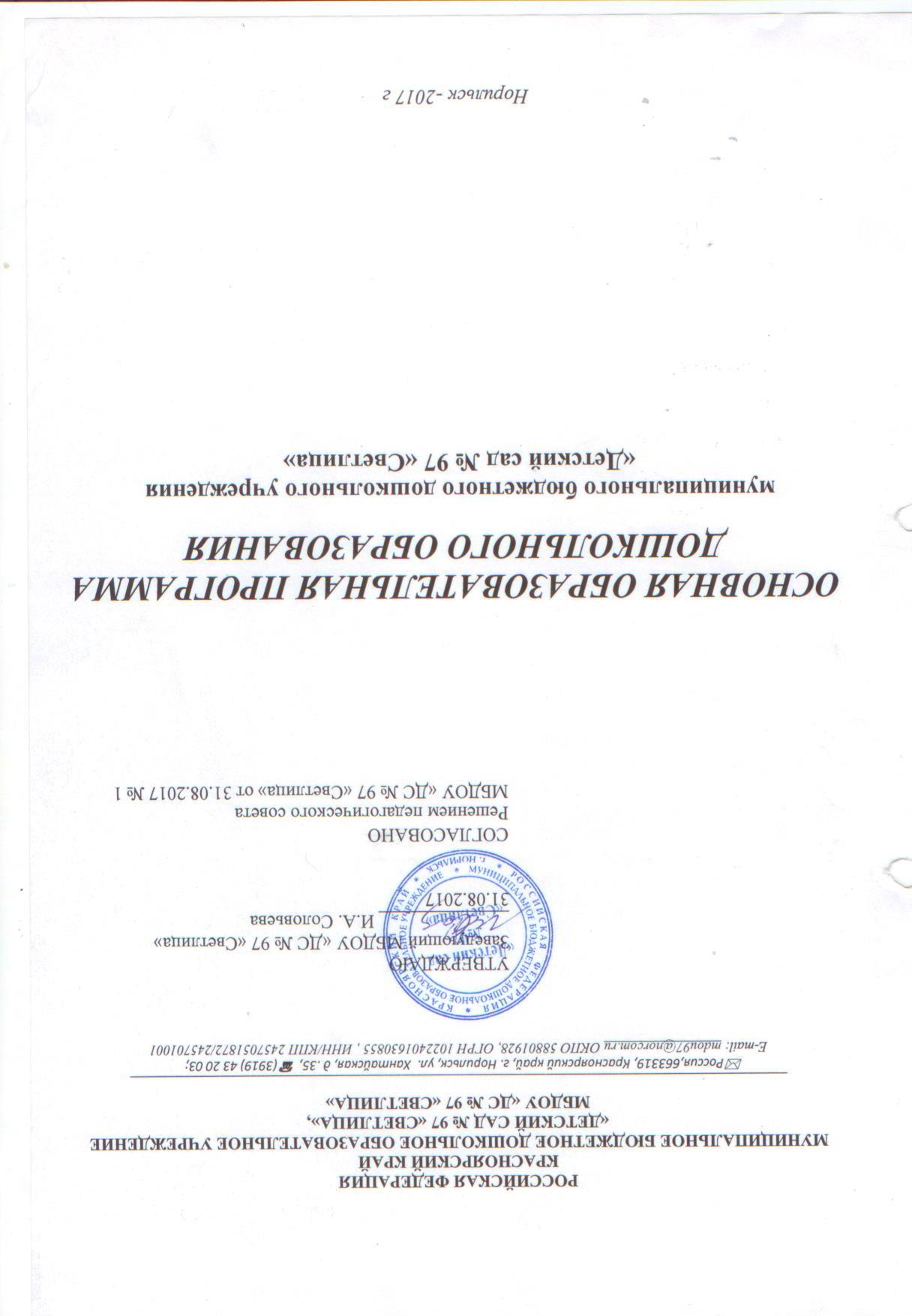 ОГЛАВЛЕНИЕ1. ЦЕЛЕВОЙ РАЗДЕЛ 1.1.Пояснительная записка  Образовательная программа дошкольного образования (далее - Программа) определяет содержание и организацию воспитательно-образовательного процесса в муниципальном бюджетном дошкольном образовательном учреждении № 97 «Светлица» с детьми дошкольного возраста от 2 до 7 лет.  Программа разработана в соответствии с: Федеральным государственным образовательным стандартом, приказ Министерства образования и науки Российской Федерации от «17» октября . № 1155Письмом Министерства образования и науки № 08-249 от 28 февраля 2014 г. «Комментарии к ФГОС дошкольного образования»;  «Санитарно-эпидемиологические требования к устройству, содержанию и организации режима работы дошкольных образовательных учреждений» от 15 мая 2013 г. N 26 об утверждении САНПИН 2.4.1.3049-13;Порядка организации и осуществления образовательной деятельности по основным общеобразовательным программам - образовательным программам дошкольного образования от 30 августа 2013 г. N 1014;методических рекомендаций по разработке образовательной программы дошкольного образования ПРИКАЗ « 05 »   03    2015 г. № 280 – 17;методическими рекомендациями «Разработка основной образовательной программы дошкольного образования в соответствии с требованиями ФГОС ДО Т.П. Фомичева, 2015;Образовательная программа дошкольного образования «От рождения до школы» / Под редакцией Н.Е. Вераксы, Т.С. Комаровой, М.А. Васильевой;Программа по музыкальному воспитанию детей дошкольного возраста «Ладушки» И. Каплунова, И. Новоскольцева; Картушина М.Ю. Вокально-хоровая работа в детском саду. – М.: Издательство «Скрипторий 2003», 2010 г;Типовая программа «Хореографический кружок» М.С. Боголюбской;Шанина С.А., Гаврилова А.С. «Творческие задания и упражнения для развития речи и мышления ребёнка», 2014 г;ПРОГРАММА «КОНСТРУИРОВАНИЕ И РУЧНОЙ ТРУД В ДЕТСКОМ САДУ» (Л. В. Куцакова);Осокина Т.И., Тимофеева Е.А., Богина Т.Л. Обучение плаванию в детском саду: Книга для воспитателей детского сада и родителей/Т.И.Осокина, Е.А.Тимофеева, Т.Л. Богина. - М.: Просвещение, 1991 г;Методическое пособие «Подготовка к школе детей с задержкой психического развития» под ред. С.Г.Шевченко;Методическое пособие «Коррекционно-педагогическая работа в детском саду для детей с задержкой психического развития» под ред. Н.Ю. Боряковой,  М.А.Касицыной;Программа коррекционно-развивающей работы логопедической группы детского сада для детей с общим недоразвтием речи Н.В. Нищевой, 2006 г.;Программа коррекционно-развивающей работы с детьми старшего дошкольного возраста в условиях логопункта/сост О.Н. Киреева 2016г.1.1.1. Цели Программы:создание условий развития ребенка, открывающих возможности для его позитивной социализации, его личностного развития, развития инициативы и творческих способностей на основе сотрудничества со взрослыми и сверстниками и соответствующим возрасту видам деятельности;на создание развивающей образовательной среды, которая представляет собой систему условий социализации и индивидуализации детей.Программа обеспечивает развитие личности детей дошкольного возраста, воспитывающихся в условиях Крайнего Севера, в различных видах общения и деятельности с учетом их возрастных, индивидуальных, психологических и физиологических особенностей, направлена на решение задач:охрана и укрепление физического и психического здоровья детей, в том числе их эмоционального благополучия; обеспечение равных возможностей полноценного развития каждого ребёнка в период дошкольного детства независимо от пола, нации, социального статуса, психофизиологических особенностей (в том числе ограниченных возможностей здоровья);обеспечение преемственности основной образовательной программы дошкольного и начального общего образования;создание благоприятных условий развития детей в соответствии с его возрастными и индивидуальными особенностями и склонностями развития способностей и творческого потенциала каждого ребёнка как субъекта отношений с самим собой, другими детьми, взрослыми и миром;объединение обучения и воспитания в целостный образовательный процесс на основе духовно-нравственных и социокультурных ценностей и принятых в обществе правил, и норм поведения в интересах человека, семьи, общества;формирование общей культуры личности детей, развития их социальных, нравственных, эстетических, интеллектуальных, физических качеств, инициативности, самостоятельности и ответственности ребёнка, формирования предпосылок учебной деятельности;обеспечение вариативности и разнообразия содержания Программы и организационных форм уровня дошкольного образования, возможности формирования Программы с учётом образовательных потребностей и способностей детей;формирование социокультурной среды, соответствующей возрастным, индивидуальным, психологическим и физиологическим особенностям детей; обеспечение психолого-педагогической поддержки семьи и повышения компетентности родителей (законных представителей) в вопросах развития и образования, охраны и укрепления здоровья детей;формирование общих представлений об окружающей природной среде, своеобразии природы Таймыра, позитивного эмоционально-ценностного и бережного отношения к природе Таймыра, любви к своему городу, краю, чувства гордости за него;создание условий для целостного педагогического процесса направленного на полноценное всестороннее развитие ребёнка с задержкой психического развития в группе компенсирующей направленности;построение системы работы в группе компенсирующей направленности для детей с тяжелыми нарушениями речи (общим недоразвитием речи) в возрасте с 4 до 7 лет;формирования у детей с учетом их индивидуальных возможностей конструктивных навыков и умений; развития фантазии и воображения, творческого мышления; воспитания самостоятельности, активности, дружелюбия, любознательности, аккуратности, трудолюбия и других важных личностных качеств в процессе овладение элементарными приемами техники квиллинга, как художественного способа конструирования из бумаги; создание условий для обучения детей дошкольного возраста плаванию; закаливанию и укреплению детского организма;1.1.2. Принципы и подходы к формированию ПрограммыПрограмма сформирована в соответствии с принципами и подходами, определёнными ФГОС ДО:полноценное проживание ребёнком этапов раннего и дошкольного детства, обогащения (амплификации) детского развития;построение образовательной деятельности на основе индивидуальных особенностей каждого ребенка, при котором сам ребенок становиться активным в выборе содержания своего образования, становиться субъектом образования; содействие и сотрудничество детей и взрослых, признание ребенка полноценным участником (субъектом) образовательных отношений;поддержку инициативы детей в различных видах деятельности;сотрудничество дошкольного учреждения с семьей;приобщение детей к социокультурным нормам, традициям семьи, общества и государства;формирование познавательных интересов и познавательных действий ребенка в различных видах деятельности;возрастную адекватность (соответствия условий, требований, методов возрасту и особенностям развития);учёт этнокультурной ситуации развития детей.В основу Программы положены:Концепция самоценности дошкольного периода развития, разработанная А.В. Запорожцем, согласно которой основной путь развития ребенка - это амплификация, т.е. обогащение, наполнение процесса развития наиболее значимыми именно для дошкольника формами и способами деятельности, изменяющими и перестраивающими его психики.Теория деятельности, разработанная А.Н. Леонтьевым, Д.Б. Элькониным, В.В. Давыдовым и др., согласно которой развитие ребенка осуществляется в процессе различных деятельностей. На научном положении развивающего обучения Л. С. Выготского, согласно которой правильно организованное обучение «ведет» за собой
развитие. Воспитание и психическое развитие не могут выступать как
два обособленных, независимых друг от друга процесса, но при этом «воспитание служит необходимой и всеобщей формой развития ребенка» (В. В. Давыдов). Принцип культуросообразности. Реализация этого принципа обеспечивает учет национальных ценностей и традиций в образовании, восполняет недостатки духовно-нравственного и эмоционального воспитания. Образование рассматривается как процесс приобщения ребенка к основным компонентам человеческой культуры (знание, мораль, искусство, труд). Таким образом, Программа соответствует: принципу развивающего образования, целью которого является развитие ребенка; сочетает принципы научной обоснованности и практической применимости (содержание Программы соответствует основным положениям возрастной психологии и дошкольной педагогики и, как показывает опыт, может быть успешно реализована в массовой практике дошкольного образования);соответствует критериям полноты, необходимости и достаточности (позволяя решать поставленные цели и задачи при использовании разумного «минимума» материала); обеспечивает единство воспитательных, развивающих и обучающих
целей и задач процесса образования детей дошкольного возраста, в ходе
реализации, которых формируются такие качества, которые являются
ключевыми в развитии дошкольников;строится с учетом принципа интеграции образовательных областей
в соответствии с возрастными возможностями и особенностями детей, спецификой и возможностями образовательных областей;основывается на комплексно-тематическом принципе построения
образовательного процесса;предусматривает решение программных образовательных задач в
совместной деятельности взрослого и детей и самостоятельной деятельности дошкольников не только в рамках непосредственно образовательной деятельности, но и при проведении режимных моментов в соответствии со спецификой дошкольного образования;предполагает построение образовательного процесса на адекватных
возрасту формах работы с детьми. Основной формой работы с дошкольниками и ведущим видом их деятельности является игра.1.1.3. Значимые для разработки и реализации Программы характеристикиВ Программе учитываются специфические географические, климатические, экологические особенности муниципального образования город Норильск, расположенного на Крайнем Севере: время начала и окончания тех или иных сезонных явлений (длительная зима – в среднем 286 дней в году лежит снег, короткое холодное лето) и интенсивность их протекания; длительность светового дня (наличие полярной ночи – 45 суток – дефицит ультрафиолетовых излучений, полярного дня – 68 суток); погодные условия (резкие перепады температур, давления в течение суток, высокая ионизация воздуха, наличие минимальных температур воздуха до -55 С, средняя температура летом +10 С, жёсткость погоды за счёт сильных ветров до 30 м/с); состав флоры и фауны;  наличие выбросов в атмосферу продуктов деятельности металлургических предприятий.В Программе учтены и социокультурные особенности Норильска. Ведущие отрасли экономики обуславливают тематику ознакомления детей с трудом взрослых (металлурги, шахтёры).Коллективом ДОУ организовано взаимодействие с социокультурными учреждениями города: МУ «Норильская художественная галерея», МУ «Музей истории освоения и развития Норильского промышленного района», Государственным природным заповедником «Большой Арктический», Норильским Центром музейной педагогики, МБУ «ЦБС» Детская библиотека им. Саши Петряева.Содержание Программы учитывает возрастные и индивидуальные особенности контингента детей, воспитывающихся в образовательном учреждении. В 2017-2018 учебном году в ДОУ общее количество воспитанников в возрасте от 2 до 7 лет составляет 269 детей, из них: 38 детей раннего возраста дошкольного возраста. В ДОУ функционирует 12 групп, из них.     2 первые младшие группы (2-3 года) – 38 детей;    1 вторая младшая группа (3-4 года) – 25 детей;    2 средняя группа (4-5 лет) – 52 детей;     2 старшая группа (5-6 лет) – 52 детей;    3 подготовительная к школе группа (6-7 лет) – 78 детей;    1 старшая группа с задержкой психического развития (5-7 года) – 12 детей;    1 старшая группа для детей с  ТНР (5-7 года) – 12 детейДетей-инвалидов –    5 детей. из них 4 ребёнка посещают группу ЗПР, 1 ребенок общеразвивающую.Социальный статус семей воспитанников При организации воспитательно–образовательного процесса учитываются реальные потребности детей различной этнической принадлежности, которые воспитываются в семьях с разными национальными и культурными традициями. Любая национальная культура - это, прежде всего, культура рода, семьи, в которой вырос ребенок. Поэтому, его не нужно «приобщать» к ней, он уже находится внутри этой культуры. (Л.Г. Богославец О.И. Давыдова, А.А.Майер). Учитывая это, педагоги ДОУ с уважением относятся к детям, разговаривающим на родном для них языке, внимательно прислушиваются к пожеланиям родителей из семей другой этнической принадлежности.  В 2017 учебном году в ДОУ воспитываются представители различных этносов, однако доля их равна 15 %, и они воспитываются в семьях, где преимущественно говорят на русском языке поскольку родители являются коренными жителями Норильска.  В ДОУ оказываются дополнительные образовательные услуги на безвозмездной основе, руководство которыми осуществляют специалисты дошкольного учреждения:Кружок «Домисолька» - музыкальный руководитель;Кружок «Непоседы» - музыкальный руководитель;Кружок «Волшебный завиток» - учитель-логопед;Спортивная секция по обучению плаванию «Русалочка» - инструктор по физической культуре. Систематическая работа по физическому воспитанию позволяет обеспечить оптимальный двигательный режим и добиться стабильных результатов. Количественные показатели уровня физической подготовленности детей за 2016-2017 учебный год следующие: мониторинг уровня физической подготовленности прошли 235 детей дошкольного возраста, из них:- 44,2% имеют высокий уровень физической подготовленности, - 38,6% - средний уровень, - 17,2%- низкий уровень. В целях повышения эффективности оздоровительной работы в МБДОУ осуществляется мониторинг состояния здоровья детей, представляющий собой систему динамического наблюдения за воспитанниками детского сада. По результатам 2016-2017 года воспитанники МБДОУ имеют 4 группы здоровья. Из них 1 группа-13 детей, 2 группа-227 детей, 3 группа-16 детей, 4 группа-5 детей.Характеристики особенностей развития детей раннего возрастаВ раннем возрасте идет интенсивное развитие всех органов и физиологических систем ребенка, совершенствуются их функции. Контингент поступающих детей раннего возраста отличается высоким уровнем заболеваемости, поэтому пристальное внимание уделяется здоровьесбережению, обеспечению полноценного физического, в том числе двигательного развития. В период раннего детства ребенок при помощи взрослого усваивает основные способы использования предметов, у него начинает активно развиваться предметная деятельность. Ребенок становится более подвижным и самостоятельным («Я сам»). Это требует от взрослого особого внимания к обеспечению его безопасности. Расширяется круг общения за счет менее знакомых взрослых и сверстников. Общение, овладение предметными действиями приводит ребенка к активному освоению языка, подготавливает его к игре.  Под влиянием предметной деятельности, общения и игры в раннем возрасте развиваются восприятие, мышление, память и другие познавательные процессы. Главными целями взрослого в отношении ребенка раннего возраста являются: организация предметной деятельности, обеспечение физического развития, формирование речи. Характеристики особенностей развития детей дошкольного возрастаВ младшем дошкольном возрасте происходит дальнейшее расширение круга общения ребенка с миром взрослых людей и детей. Взрослый воспринимается им как образец, он берет с него пример, хочет быть во всем похожим на него. В результате возникает противоречие между желаниями ребенка и его возможностями. Разрешение этого противоречия происходит в игре, прежде всего в сюжетно-ролевой, где ребенок начинает осваивать систему человеческих отношений, учится ориентироваться в смыслах человеческой деятельности. Возникает и развивается новая форма общения с взрослым - общение на познавательные темы, которое сначала включено в совместную со взрослым познавательную деятельность. На основе совместной деятельности -  в первую очередь игры - формируется детское общество. На пятом году жизни ребенок постепенно начинает осознавать свое положение среди сверстников. Возраст от трех до пяти уникален по своему значению для речевого развития: в этот период ребенок обладает повышенной чувствительностью к языку, его звуковой и смысловой стороне. В младшем дошкольном возрасте осуществляется переход от исключительного господства ситуативной (понятной только в конкретной обстановке) речи к использованию и ситуативной, и контекстной (свободной от наглядной ситуации) речи. Познавательное развитие в младшем дошкольном возрасте продолжается по следующим основным направлениям: расширяются и качественно изменяются способы и средства ориентировки ребенка в окружающей обстановке, содержательно обогащаются представления и знания ребенка о мире. Формирование символической функции способствует становлению у детей внутреннего плана мышления. При активном взаимодействии и экспериментировании дети начинают познавать новые свойства природных объектов и отдельных явлений - это позволяет им каждый день делать удивительные «открытия». К пяти годам начинает формироваться произвольность - в игре, рисовании, конструировании и др. (деятельность по замыслу). В младшем дошкольном возрасте развиваются начала эстетического отношения к миру (к природе, окружающей предметной среде, людям). Ребенка отличает целостность и эмоциональность восприятия образов искусства, попытки понять их содержание. В старшем дошкольном возрасте (5-7 лет) на фоне общего физического развития совершенствуется нервная система ребенка: улучшается подвижность, уравновешенность, устойчивость нервных процессов. Однако дети все еще быстро устают, «истощаются», при перегрузках возникает охранительное торможение. Старшие дошкольники отличаются высокой двигательной активностью, обладают достаточным запасом двигательных умений и навыков; им лучше удаются движения, требующие скорости и гибкости, а их сила и выносливость пока еще невелики. Кроме сюжетно-ролевых игр, у детей интенсивно развиваются и другие формы игры - режиссерские, игры-фантазии, игры с правилами. После пяти лет резко возрастает потребность ребенка в общении со сверстниками. В игре и других видах совместной деятельности дети осуществляют обмен информацией, планирование, разделение и координацию функций. Постепенно складывается достаточно сплоченное детское сообщество. Существенно увеличиваются интенсивность и широта круга общения. В старшем дошкольном возрасте происходит активное развитие диалогической речи. Диалог детей приобретает характер скоординированных предметных и речевых действий. В недрах диалогического общения старших дошкольников зарождается и формируется новая форма речи - монолог. Познавательные процессы претерпевают качественные изменения; развивается произвольность действий. Наряду с наглядно-образным мышлением появляются элементы словесно-логического мышления. Начинают формироваться общие категории мышления (часть - целое, причинность, пространство, время, предмет - система предметов и т.д.). Старшие дошкольники проявляют большой интерес к природе - животным, растениям, камням, различным природным явлениям и др. У детей появляется и особый интерес к печатному слову, математическим отношениям: они с удовольствием узнают буквы, овладевают звуковым анализом слова, счетом и пересчетом отдельных предметов. Эстетическое отношение к миру у старшего дошкольника становится более осознанным и активным. Он уже в состоянии не только воспринимать красоту, но в какой-то мере создавать ее. При восприятии изобразительного искусства детям доступны не только наивные образы детского фольклора, но и произведения декоративно-прикладного искусства, живописи, графики, скульптуры. В рисовании и лепке дети передают характерные признаки предмета: формы, пропорции, цвет; замысел становится более устойчивым. Старших дошкольников отличает эмоционально яркая реакция на музыку. Появляется интонационно-мелодическая ориентация музыкального восприятия, значительно обогащается индивидуальная интерпретация музыки.Характеристики особенностей развития детей дошкольного возраста с ЗПРВ дошкольные группы для детей с ЗПР принимаются дети, испытывающие трудности в усвоении дошкольной программы. Это обусловливает несвоевременное формирование школьно-значимых функций, элементов учебной деятельности и препятствует достижению определенного уровня готовности к школьному обучению. В состав этой категории входят соматически ослабленные дети, дети с функциональной недостаточностью нервной системы, в том числе из неблагоприятной микросоциальной среды, дети с незрелостью эмоционально-волевой сферы (гармонический и дисгармонический инфантилизм), а также имеющие наряду с незрелостью эмоционально-волевой сферы недостаточное развитие познавательной деятельности (развитие внимания, памяти, речи). Несмотря на неоднородность группы детей с ЗПР, выделяются черты, по которым их можно отделить от более тяжелых патологий, связанных с интеллектуальным и эмоциональным развитием. У детей с ЗПР отсутствует диффузное поражение головного мозга, может быть очаговое органическое поражение головного мозга или функциональные нарушения деятельности центральной нервной системы. Детям с ЗПР присущи нарушения двигательной сферы, отмечается отставание в физическом развитии. Темп работы снижен. Дети с ЗПР неспособны к длительной концентрации внимания, продуктивность интеллектуальной деятельности низкая, в связи с нарушениями внимания. Вместе с тем, отмечается проявление инициативы и самостоятельности в игровой и предметно-практической деятельности, способность к анализу и обобщению полученной информации в основном сохранена, но нуждается в поддержке педагога посредством активизации познавательной деятельности. Большинство детей с ЗПР способны адекватно воспринимать помощь, совершать перенос усвоенных знаний, навыков, способов действий в практическую деятельность.При ЗПР основные нарушения интеллектуального уровня развития ребенка приходятся на недостаточность познавательных процессов.При ЗПР у детей небольшой словарный запас, большинство страдают дефектами звукопроизношения, слабо владеют лексико-грамматическими категориями. Нарушение речи при ЗПР носят системный характер, так как отмечается недоразвитие звуковой и смысловой сторон речи: нарушен лексико-грамматический строй речи, фонематический слух и фонематическое восприятие, недостатки звукопроизношения, проблемы в формировании связной речи.Восприятие у детей с ЗПР поверхностное, при этом процесс восприятия проявляется в его ограниченности, фрагментарности, константности. В связи с неполноценностью зрительного и слухового восприятия у детей с ЗПР недостаточно сформированы пространственно-временные представления.Выявлено отставание всех видов памяти: зрительной, слуховой, словесно-логической. Недостатки в развитии произвольной памяти проявляются в замедленном запоминании, неточности воспроизведения, частом забывании воспринимаемого материала. В наибольшей степени страдает вербальная память.Внимание характеризуется неустойчивостью, что приводит к неравномерной работоспособности, недостаточно развита способность к произвольной регуляции поведения и деятельности. Характерной особенностью детей с ЗПР является выраженное нарушение у большинства из них функции активного внимания.Отставание особенно заметно в мыслительной деятельности детей с ЗПР. Они затрудняются обобщать, сравнивать, систематизировать и классифицировать. У детей с ЗПР обнаруживаются трудности словесно-логического мышления.Недостатки мышления у детей с ЗПР проявляются в низкой способности к обобщению материала; слабости регулирующей роли мышления; несформированности основных мыслительных операций: анализа, синтеза, сравнения, снижении познавательной активности. Отставание возникает на уровне наглядных форм мышления, дети с ЗПР испытывают трудности в формировании образных представлений, не образуется соответствующий возрастным возможностям уровень словесно-логического мышления.Кроме особенностей познавательной деятельности детей с ЗПР были выявлены следующие общие для ЗПР различной этиологии черты: низкая работоспособность, незрелость эмоций и воли, отклонения в двигательной сфере.У детей с ЗПР обнаруживается невысокий уровень сформированности логических операций: непланомерность анализа, слабая дифференцированность обобщения. Поэтому ребенку с ЗПР необходимо развивать навыки анализа, синтеза; совершенствовать активную функцию внимания, произвольную память, связную речь, произвольную регуляцию деятельности.Дети с ЗПР — многочисленная категория, разнородная по своему составу. Часть из них имеет негрубые нарушения со стороны центральной нервной системы вследствие ее раннего органического поражения. У других детей ЗПР возникает на фоне функциональной незрелости ЦНС. Соматическая ослабленность, наличие хронического заболевания также могут стать причиной отставания в нервно-психическом развитии. Неблагоприятные микросоциальные условия, психотравмирующие ситуации являются еще одной причиной ЗПР у детей. Необходимо учитывать вариативность проявлений задержки психического развития, разные сроки начала коррекционно-развивающей работы с детьми.В детский сад в группы для детей с ЗПР преимущественно попадают дети с задержкой церебрально-органического генеза. В структуре отклоняющегося развития отмечаются как признаки органического нарушения центральной нервной системы, так и признаки ее функциональной незрелости. Состояние детей часто осложнено энцефалопатическими и невротическими расстройствами, такими как гидроцефально-гипертензионный синдром, синдром моторной возбудимости, нарушение активного внимания, эмоциональные расстройства и др. В этих условиях учитель-дефектолог строит свою работу с учетом структуры отклоняющегося развития, уровня актуального развития и состояния здоровья каждого воспитанника.В группу для детей с ЗПР зачисляются воспитанники МБДОУ, имеющие:- ЗПР церебрально-органического генеза;-ЗПР по типу конституционального (гармонического) психического и психофизического инфантилизма;-ЗПР соматогенного происхождения с явлениями стойкой соматической астении и соматогенной инфантилизацией;-ЗПР психогенного происхождения (патологическое развитие личности по невротическому типу, психическая инфантилизация); -ЗПР вследствие педагогической запущенности и неблагоприятных микросоциальных условий воспитания.Возрастные психологические особенности дошкольников 5 - 6 лет с задержкой психического развития.низкий уровень развития восприятия (по сравнению с нормально развивающимися сверстниками);отклонения в развитии внимания: неустойчивость, рассеянность, низкая концентрация, трудности переключения;неравномерная работоспособность;отклонения в развитии памяти: заметное преобладание наглядной памяти над словесной, большая сохранность непроизвольной памяти по сравнению с произвольной, недостаточный объём и точность запоминания;выраженное отставание и своеобразие обнаруживается и в развитии познавательной деятельности: дети не владеют представлениями об основных цветах, геометрических формах, времени и пространстве.нарушен поэтапный контроль над выполняемой деятельностью: они часто не замечают несоответствия своей работы предложенному образцу, не всегда находят допущенные ошибки, даже после просьбы взрослого проверить выполненную работу.снижена потребность в общении как со сверстниками, так и со взрослыми.нарушения речи: одни используют довербальные средства общения, другие пользуются простой фразой, аграмматичной, структурно нарушенной;Возрастные психологические особенности дошкольников 6 – 7 лет с задержкой психического развития.ослаблено здоровье и отмечается сниженный уровень физического и психофизического развития;несформирована мотивационная готовность. Даже если ребенок хочет идти в школу, в большей степени его привлекает учебная атрибутика - в школе он будет играть, а не учиться;отмечается низкий уровень эмоционально-волевой готовности. Ребенок не может подчиниться правилам дисциплины, неспособен к длительным интеллектуальным усилиям;несформированны все структурные компоненты учебной деятельности;испытывают трудности при выполнении заданий, связанных на развитие мелкой моторики;непроизвольное внимание развито значительно лучше, чем произвольное;несоответствие между уровнем наглядно действенных операций и словесно-логического мышления;могут быть нарушены эмоциональные контакты с близкими взрослыми, дети слабо ориентируются в нравственно-этических нормах поведения.Характеристика детей с тяжелыми нарушениями речи(общим недоразвитием речи)Дошкольники с тяжелыми нарушениями речи (общим недоразвитием речи) – это дети с поражением центральной нервной системы, у которых стойкое речевое расстройство сочетается с различными особенностями психической деятельности. Общее недоразвитие речи рассматривается как системное нарушение речевой деятельности, сложные речевые расстройства, при которых у детей нарушено формирование всех компонентов речевой системы, касающихся и звуковой, и смысловой сторон, при нормальном слухе и сохранном интеллекте (Левина Р. Е., Филичева Т. Б., Чиркина Г. В.). Речевая недостаточность при общем недоразвитии речи у дошкольников может варьироваться от полного отсутствия речи до развернутой речи с выраженными проявлениями лексико-грамматического и фонетико-фонематического недоразвития (Левина Р. Е.). В настоящее время выделяют четыре уровня речевого развития, отражающие состояние всех компонентов языковой системы у детей с общим недоразвитием речи  (Филичева Т. Б.).При первом уровне речевого развития речевые средства ребенка ограничены, активный словарь практически не сформирован и состоит из звукоподражаний, звукокомплексов, лепетных слов. Высказывания сопровождаются жестами и мимикой. Характерна многозначность употребляемых слов, когда одни и те же лепетные слова используются для обозначения разных предметов, явлений, действий. Возможна замена названий предметов названиями действий и наоборот. В активной речи преобладают корневые слова, лишенные флексий. Пассивный словарь шире активного, но тоже крайне ограничен. Практически отсутствует понимание категории числа существительных и глаголов, времени, рода, падежа. Произношение звуков носит диффузный характер. Фонематическое развитие находится в зачаточном состоянии. Ограничена способность восприятия и воспроизведения слоговой структуры слова.При переходе ко второму уровню речевого развития речевая активность ребенка возрастает. Активный словарный запас расширяется за счет обиходной предметной и глагольной лексики. Возможно использование местоимений, союзов и иногда простых предлогов. В самостоятельных высказываниях ребенка уже есть простые нераспространенные предложения. При этом отмечаются грубые ошибки в употреблении грамматических конструкций, отсутствует согласование прилагательных с существительными, отмечается смешение падежных форм и т. д. Понимание обращенной речи значительно развивается, хотя пассивный словарный запас ограничен, не сформирован предметный и глагольный словарь, связанный с трудовыми действиями взрослых, растительным и животным миром. Отмечается незнание не только оттенков цветов, но и основных цветов. Типичны грубые нарушения слоговой структуры и звуконаполняемости слов. У детей выявляется недостаточность фонетической стороны речи (большое количество несформированных звуков).Третий уровень речевого развития характеризуется наличием развернутой фразовой речи с элементами лексико-грамматического и фонетико-фонематического недоразвития. Отмечаются попытки употребления даже предложений сложных конструкций. Лексика ребенка включает все части речи. При этом может наблюдаться неточное употребление лексических значений слов. Появляются первые навыки словообразования. Ребенок образует существительные и прилагательные с уменьшительными суффиксами, глаголы движения с приставками. Отмечаются трудности при образовании прилагательных от существительных. По-прежнему отмечаются множественные аграмматизмы. Ребенок может неправильно употреблять предлоги, допускает ошибки в согласовании прилагательных и числительных с существительными. Характерно недифференцированное произношение звуков, причем замены могут быть нестойкими. Недостатки произношения могут выражаться в искажении, замене или смешении звуков. Более устойчивым становится произношение слов сложной слоговой структуры. Ребенок может повторять трех- и четырехсложные слова вслед за взрослым, но искажает их в речевом потоке. Понимание речи приближается к норме, хотя отмечается недостаточное понимание значений слов, выраженных приставками и суффиксами.Четвертый уровень речевого развития (Филичева Т. Б.) характеризуется незначительными нарушениями компонентов языковой системы ребенка. Отмечается недостаточная дифференциация звуков: [т-т’-с-с’-ц], [р-р’-л-л’-j] и др. Характерны своеобразные нарушения слоговой структуры слов, проявляющиеся в неспособности ребенка удерживать в памяти фонематический образ слова при понимании его значения. Следствием этого является искажение звуконаполняемости слов в различных вариантах.Недостаточная внятность речи и нечеткая дикция оставляют впечатление «смазанности». Все это показатели не закончившегося процесса фонемообразования. Остаются стойкими ошибки при употреблении суффиксов (единичности, эмоционально-оттеночных, уменьшительно-ласкательных, увеличительных). Отмечаются трудности в образовании сложных слов. Кроме того, ребенок испытывает затруднения при планировании высказывания и отборе соответствующих языковых средств, что обуславливает своеобразие его связной речи. Особую трудность для этой категории детей представляют сложные предложения с разными придаточными.Дети с общим недоразвитием речи имеют по сравнению с возрастной нормой особенности развития сенсомоторных, высших психических функций, психической активности.1.2. Планируемые результаты освоения ПрограммыЦелевые ориентиры дошкольного образования представляют собой социально-нормативные возрастные характеристики возможных достижений ребенка на этапе завершения уровня дошкольного образования. Специфика дошкольного детства (гибкость, пластичность развития ребенка, высокий разброс вариантов его развития, его непосредственность и непроизвольность), а также системные особенности дошкольного образования (необязательность уровня дошкольного образования в Российской Федерации, отсутствие возможности вменения ребенку какой-либо ответственности за результат) делают неправомерными требования от ребенка дошкольного возраста конкретных образовательных достижений и обусловливают необходимость определения результатов освоения образовательной программы в виде целевых ориентиров. Целевые ориентиры не подлежат непосредственной оценке, в том числе в виде педагогической диагностики (мониторинга), и не являются основанием для их формального сравнения с реальными достижениями детей. Они не являются основой объективной оценки соответствия установленным требованиям образовательной деятельности и подготовки детей. Освоение Программы не сопровождается проведением промежуточных аттестаций и итоговой аттестации воспитанников. Настоящие требования являются ориентирами для: а) решения задач формирования Программы; анализа профессиональной деятельности; взаимодействия с семьями воспитанников; б) изучения характеристик образования детей в возрасте от 2 месяцев до 8 лет; в) информирования родителей (законных представителей) и общественности относительно целей дошкольного образования, общих для всего образовательного пространства Российской Федерации. Целевые ориентиры программы выступают основаниями преемственности дошкольного и начального общего образования. При соблюдении требований к условиям реализации Программы настоящие целевые ориентиры предполагают формирование у детей дошкольного возраста предпосылок к учебной деятельности на этапе завершения ими дошкольного образования. К целевым ориентирам дошкольного образования относятся следующие социально-нормативные возрастные характеристики возможных достижений ребенка: Целевые ориентиры образования в раннем возрасте. Целевые ориентиры на этапе завершения дошкольного образования. Целевые ориентиры образования для групп компенсирующей направленности (ЗПР и ТНР) представлены в адаптивной основной образовательной программе.Оценивание качества образовательной деятельности, осуществляемой ДОУ по Программе, представляет собой важную составную часть данной образовательной деятельности, направленную на ее усовершенствование.Концептуальные основания такой оценки определяются требованиями Федерального закона «Об образовании в Российской Федерации», а также ФГОС ДО, в котором определены государственные гарантии качества образования.Оценивание качества, т.е. оценивание соответствия образовательной деятельности, реализуемой ДОУ, заданным требованиям ФГОС ДО и Программы в дошкольном образовании направлено в первую очередь на оценивание созданных ДОУ условий в процессе образовательной деятельности.Система оценки образовательной деятельности, предусмотренная Программой, предполагает оценивание качества условий образовательной деятельности, обеспечиваемых ДОУ, включая психолого-педагогические, кадровые, материально-технические, финансовые, информационно-методические, управление МБДОУ и т.д.Программой не предусматривается оценивание качества образовательной деятельности ДОУ на основе достижения детьми планируемых результатов освоения Программы.Целевые ориентиры, представленные в Программе:не подлежат непосредственной оценке;не являются непосредственным основанием оценки как итогового, так и промежуточного уровня развития детей;не являются основанием для их формального сравнения с реальными достижениями детей;не являются основой объективной оценки соответствия установленным требованиям образовательной деятельности и подготовки детей;не являются непосредственным основанием при оценке качества образования.Программой предусмотрена система мониторинга динамики развития детей, динамики их образовательных достижений, основанная на методе наблюдения и включающая:педагогические наблюдения, педагогическую диагностику, связанную с оценкой эффективности педагогических действий с целью их дальнейшей оптимизации;детские портфолио, фиксирующие достижения ребенка в ходе образовательной деятельности;карты развития ребенка;различные шкалы индивидуального развития.Программа предоставляет ДОУ право самостоятельного выбора инструментов педагогической и психологической диагностики развития детей, в том числе, его динамики.В соответствии с требованиями ФГОС ДО и принципами Программы оценка качества образовательной деятельности по Программе:1)  поддерживает ценности развития и позитивной социализации ребенка дошкольного возраста;учитывает факт разнообразия путей развития ребенка в условиях современного постиндустриального общества;ориентирует систему дошкольного образования на поддержку вариативности используемых образовательных программ и организационных форм дошкольного образования;обеспечивает выбор методов и инструментов оценивания для семьи, образовательной организации и для педагогов ДОУ в соответствии:с разнообразием вариантов развития ребенка в дошкольном детстве,разнообразием вариантов образовательной среды,разнообразием местных условий в разных регионах и муниципальных образованиях Российской Федерации;представляет	собой основу для развивающего управления программами дошкольного образования на уровне ДОУ, учредителя, региона, страны, обеспечивая тем самым качество основных образовательных программ дошкольного образования в разных условиях их реализации в масштабах всей страны.Система оценки качества реализации программ дошкольного образования на уровне ДОУ обеспечивает участие всех участников образовательных отношений и в то же время выполняет свою основную задачу - обеспечивать развитие системы дошкольного образования в соответствии с принципами и требованиями ФГОС ДО.Программой предусмотрены следующие уровни системы оценки качества:диагностика развития ребенка, используемая как профессиональный инструмент педагога с целью получения обратной связи от собственных педагогических действий и планирования дальнейшей индивидуальной работы с детьми по Программе;внутренняя оценка, самооценка ДОУ;внешняя оценка ДОУ, в том числе независимая профессиональная и общественная оценка.На уровне образовательной организации система оценки качества реализации Программы решает задачи:повышения качества реализации программы дошкольного образования;реализации требований ФГОС ДО к структуре, условиям и целевым ориентирам основной образовательной программы дошкольной организации;обеспечения объективной экспертизы деятельности ДОУ в процессе оценки качества программы дошкольного образования;задания ориентиров педагогам в их профессиональной деятельности и перспектив развития ДОУ;создания оснований преемственности между дошкольным и начальным общим образованием.Важнейшим элементом системы обеспечения качества дошкольного образования в ДОУ является оценка качества психолого-педагогических условий реализации основной образовательной программы, и именно психолого-педагогические условия являются основным предметом оценки в предлагаемой системе оценки качества образования на уровне ДОУ. Это позволяет выстроить систему оценки и повышения качества вариативного, развивающего дошкольного образования в соответствии с требованиями ФГОС ДО посредством экспертизы условий реализации Программы.Педагог в ходе своей работы должен выстраивать индивидуальную траекторию развития каждого ребенка. Для этого педагогу необходим инструментарий оценки своей работы, который позволит ему оптимальным образом выстраивать взаимодействие с детьми. Непосредственное наблюдение строится в основном на анализе реального поведения ребенка. Информация фиксируется посредством прямого наблюдения за поведением ребенка. Результаты наблюдения педагог получает в естественной среде: в игровых ситуациях, в ходе режимных моментов, на занятиях. Инструментарий для педагогической диагностики - карты наблюдений детского развития, позволяющие фиксировать индивидуальную динамику и перспективы развития каждого ребенка в ходе:коммуникации со сверстниками и взрослыми (как меняются способы установления и поддержания контакта, принятия совместных решений, разрешения конфликтов, лидерства и пр.);игровой деятельности;познавательной деятельности (как идет развитие детских способностей, познавательной активности);проектной деятельности (как идет развитие детской инициативности, ответственности и автономии, как развивается умение планировать и организовывать свою деятельность);художественной деятельности;физического развития.В рамках реализации индивидуального образовательного маршрута оценивается динамика развития ребенка в условиях реализации содержания образовательных областей и связанных с ними тематических модулей.Ключевым уровнем оценки является уровень образовательного процесса, в котором непосредственно участвует ребенок, его семья и педагогический коллектив ДОУ.Система оценки качества предоставляет педагогам и администрации ДОУ материал для рефлексии своей деятельности и для серьезной работы над Программой, которую они реализуют. Результаты оценивания качества образовательной деятельности формируют доказательную основу для изменений основной образовательной программы, корректировки образовательного процесса и условий образовательной деятельности.Важную роль в системе оценки качества образовательной деятельности играют также семьи воспитанников и другие субъекты образовательных отношений, участвующие в оценивании образовательной деятельности ДОУ, предоставляя обратную связь о качестве образовательных процессов ДОУ.Система оценки качества дошкольного образования:должна быть сфокусирована на оценивании психолого-педагогических и других условий реализации основной образовательной программы в ДОУ в пяти образовательных областях, определенных ФГОС ДО;учитывает образовательные предпочтения и удовлетворенность дошкольным образованием со стороны семьи ребенка;исключает использование оценки индивидуального развития ребенка в контексте оценки работы ДОУ;исключает унификацию и поддерживает вариативность программ, форм и методов дошкольного образования;способствует открытости по отношению к ожиданиям ребенка, семьи, педагогов, общества и государства;включает как оценку педагогами ДОУ собственной работы, так и независимую профессиональную и общественную оценку условий образовательной деятельности в дошкольной организации;использует единые инструменты, оценивающие условия реализации программы в ДОУ, как для самоанализа, так и для внешнего оценивания.Педагогический мониторинг - система организации сбора, хранения, обработки и распространения информации о деятельности педагогической системы, обеспечивающая непрерывное отслеживание состояния и прогнозирования ее развития.Задачами педагогического мониторинга являются:получение объективной информации об условиях реализации образовательной программы ДОУ;совершенствование организации воспитательно-образовательного процесса;проведение анализа достижений в воспитании, обучении, развитии, оздоровлении и организации жизнедеятельности воспитанников для прогнозирования перспектив развития ДОУ;выявление затруднений педагогов ДОУ в осуществлении образовательной и физкультурно-оздоровительной работы с воспитанниками.В условиях ДОУ педагогический мониторинг осуществляется во всех возрастных группах.Педагогический мониторинг в ДОУ осуществляют: заместитель заведующего по учебно-воспитательной и методической работе, педагогические и медицинские работники в соответствии с должностными инструкциями: воспитатели, старшая медицинская сестра, инструкторы по физической культуре, музыкальные руководители, учитель-логопед, педагог-психолог, учитель дефектолог.Освоение Программы не сопровождается проведением промежуточных аттестаций и итоговой аттестации воспитанников.Оценка индивидуального развития детей проводится педагогом в ходе педагогической диагностики. Такая оценка индивидуального развития детей, прежде всего, является профессиональным инструментом педагога, которым он может воспользоваться при необходимости получения им информации об уровне актуального развития ребенка или о динамике такого развития по мере реализации Программы.При осуществлении педагогической диагностики используются регулярные наблюдения педагога за детьми в повседневной жизни и в процессе непосредственной образовательной работы с ними. В ходе образовательной деятельности педагог создает диагностические ситуации, чтобы оценить индивидуальную динамику детей и скорректировать свои действия.Система педагогического мониторингаРезультаты педагогической диагностики могут использоваться исключительно для решения следующих образовательных задач:1) индивидуализации образования (в том числе поддержки ребенка, построения его образовательной траектории или профессиональной коррекции особенностей его развития);2) оптимизации работы с группой детей.Участие ребенка в психологической диагностике допускается только с согласия его родителей.2. СОДЕРЖАТЕЛЬНЫЙ РАЗДЕЛ2.1. Содержание образовательной деятельности в образовательных областях Содержание Программы включает совокупность образовательных областей, которые обеспечивают социальную ситуацию развития личности ребенка.   Охватывает следующие образовательные области: ● социально-коммуникативное развитие;● познавательное развитие;● речевое развитие;● художественно-эстетическое развитие;● физическое развитие.2.1.1. Социально-коммуникативное развитиеСоциально-коммуникативное развитие направлено на присвоение норм и ценностей, принятых в обществе, включая моральные и нравственные ценности; развитие общения и взаимодействия ребёнка с взрослыми и сверстниками; становление самостоятельности, целенаправленности и саморегуляции собственных действий; развитие социального и эмоционального интеллекта, эмоциональной отзывчивости, сопереживания, формирование готовности к совместной деятельности со сверстниками, формирование уважительного отношения и чувства принадлежности к своей семье, малой родине и Отечеству, представлений о социокультурных ценностях нашего народа, об отечественных традициях и праздниках; формирование основ безопасности в быту, социуме,  природе.Основные цели и задачиСоциализация, развитие общения, нравственное воспитание. Усвоение норм и ценностей, принятых в обществе, воспитание моральных и нравственных качеств ребенка, формирование умения правильно оценивать свои поступки и поступки сверстников. Развитие общения и взаимодействия ребенка с взрослыми и сверстниками, развитие социального и эмоционального интеллекта, эмоциональной отзывчивости, сопереживания, уважительного и доброжелательного отношения к окружающим.Формирование готовности детей к совместной деятельности, развитие умения договариваться, самостоятельно разрешать конфликты со сверстниками.Ребенок в семье и сообществе, патриотическое воспитание. Формирование образа Я, уважительного отношения и чувства принадлежности к своей семье и к сообществу детей и взрослых в организации; формирование гендерной, семейной, гражданской принадлежности; воспитание любви к Родине, гордости за ее достижения, патриотических чувств.Самообслуживание, самостоятельность, трудовое воспитание. Развитие навыков самообслуживания; становление самостоятельности, целенаправленности и саморегуляции собственных действий. Воспитание культурно-гигиенических навыков. Формирование позитивных установок к различным видам труда и творчества, воспитание положительного отношения к труду, желания трудиться.Воспитание ценностного отношения к собственному труду, труду других людей и его результатам. Формирование умения ответственно относиться к порученному заданию (умение и желание доводить дело до конца, стремление сделать его хорошо). Формирование первичных представлений о труде взрослых, его роли в обществе и жизни каждого человека.Формирование основ безопасности. Формирование первичных представлений о безопасном поведении в быту, социуме, природе. Воспитание осознанного отношения к выполнению правил безопасности. Формирование осторожного и осмотрительного отношения к потенциально опасным для человека и окружающего мира природы ситуациям. Формирование представлений о некоторых типичных опасных ситуациях и способах поведения в них. Формирование элементарных представлений о правилах безопасности дорожного движения; воспитание осознанного отношения к необходимости выполнения этих правил.Первая младшая группа(от 2 до 3 лет)Формировать у детей опыт поведения в среде сверстников, воспитывать чувство симпатии к ним. Способствовать накоплению опыта доброжелательных взаимоотношений со сверстниками, воспитывать эмоциональную отзывчивость (обращать внимание детей на ребенка, проявившего заботу о товарище, поощрять умение пожалеть, посочувствовать).Формировать у каждого ребенка уверенность в том, что его, как и всех детей, любят, о нем заботятся; проявлять уважительное отношение к интересам ребенка, его нуждам, желаниям, возможностям. Воспитывать отрицательное отношение к грубости, жадности; развивать умение играть не ссорясь, помогать друг другу и вместе радоваться успехам, красивым игрушкам и т. п. Воспитывать элементарные навыки вежливого обращения: здороваться, прощаться, обращаться с просьбой спокойно, употребляя слова «спасибо» и «пожалуйста». Формировать умение спокойно вести себя в помещении и на улице: не шуметь, не бегать, выполнять просьбу взрослого. Воспитывать внимательное отношение и любовь к родителям и близким людям. Приучать детей не перебивать говорящего взрослого, формировать умение подождать, если взрослый занят.Вторая младшая группа(от 3 до 4 лет)Закреплять навыки организованного поведения в детском саду, дома, на улице. Продолжать формировать элементарные представления о том, что хорошо и что плохо.Обеспечивать условия для нравственного воспитания детей. Поощрять попытки пожалеть сверстника, обнять его, помочь. Создавать игровые ситуации, способствующие формированию внимательного, заботливого отношения к окружающим. Приучать детей общаться спокойно, без крика. Формировать доброжелательное отношение друг к другу, умение делиться с товарищем, опыт правильной оценки хороших и плохих поступков.Учить жить дружно, вместе пользоваться игрушками, книгами, помогать друг другу. Приучать детей к вежливости (учить здороваться, прощаться, благодарить за помощь).Средняя группа(от 4 до 5 лет)Способствовать формированию личностного отношения ребенка к соблюдению (и нарушению) моральных норм: взаимопомощи, сочувствия обиженному и несогласия с действиями обидчика; одобрения действий того, кто поступил справедливо, уступил по просьбе сверстника (разделил кубики поровну).Продолжать работу по формированию доброжелательных взаимоотношений между детьми (рассказывать о том, чем хорош каждый воспитанник, помогать каждому ребенку как можно чаще убеждаться в том, что он хороший, что его любят и пр.). Учить коллективным играм, правилам добрых взаимоотношений.Воспитывать скромность, отзывчивость, желание быть справедливым, сильным и смелым; учить испытывать чувство стыда за неблаговидный поступок.Напоминать детям о необходимости здороваться, прощаться, называть работников дошкольного учреждения по имени и отчеству, не вмешиваться в разговор взрослых, вежливо выражать свою просьбу, благодарить за оказанную услугу.Старшая группа(от 5 до 6 лет)Воспитывать дружеские взаимоотношения между детьми; привычку сообща играть, трудиться, заниматься; стремление радовать старших хорошими поступками; умение самостоятельно находить общие интересные занятия.Воспитывать уважительное отношение к окружающим. Учить заботиться о младших, помогать им, защищать тех, кто слабее. Формировать такие качества, как сочувствие, отзывчивость. Воспитывать скромность, умение проявлять заботу об окружающих, с благодарностью относиться к помощи и знакам внимания. Формировать умение оценивать свои поступки и поступки сверстников. Развивать стремление детей выражать свое отношение к окружающему, самостоятельно находить для этого различные речевые средства. Расширять представления о правилах поведения в общественных местах; об обязанностях в группе детского сада, дома. Обогащать словарь детей вежливыми словами (здравствуйте, до свидания, пожалуйста, извините, спасибо и т. д.). Побуждать к использованию в речи фольклора (пословицы, поговорки, потешки и др.). Показать значение родного языка в формировании основ нравственности.Подготовительная к школе группа(от 6 до 7 лет)Воспитывать дружеские взаимоотношения между детьми, развивать умение самостоятельно объединяться для совместной игры и труда, заниматься самостоятельно выбранным делом, договариваться, помогать друг другу.Воспитывать организованность, дисциплинированность, коллективизм, уважение к старшим. Воспитывать заботливое отношение к малышам, пожилым людям; учить помогать им.Формировать такие качества, как сочувствие, отзывчивость, справедливость, скромность.Развивать волевые качества: умение ограничивать свои желания, выполнять установленные нормы поведения, в своих поступках следовать положительному примеру.Воспитывать уважительное отношение к окружающим. Формировать умение слушать собеседника, не перебивать без надобности. Формировать умение спокойно отстаивать свое мнение. Обогащать словарь формулами словесной вежливости (приветствие, прощание, просьбы, извинения). Расширять представления детей об их обязанностях, прежде всего в связи с подготовкой к школе. Формировать интерес к учебной деятельности и желание учиться в школе.Ребенок в семье и сообществе, патриотическое воспитаниеПервая младшая группа(от 2 до 3 лет)Образ Я. Формировать у детей элементарные представления о себе, об изменении своего социального статуса (взрослении) в связи с началом посещения детского сада; закреплять умение называть свое имя. Формировать у каждого ребенка уверенность в том, что взрослые любят его, как и всех остальных детей. Семья. Воспитывать внимательное отношение к родителям, близким людям. Поощрять умение называть имена членов своей семьи. Детский сад. Развивать представления о положительных сторонах детского сада, его общности с домом (тепло, уют, любовь и др.) и отличиях от домашней обстановки (больше друзей, игрушек, самостоятельности и т. д.). Обращать внимание детей на то, в какой чистой, светлой комнате они играют, как много в ней ярких, красивых игрушек, как аккуратно заправлены кроватки. На прогулке обращать внимание детей на красивые растения, оборудование участка, удобное для игр и отдыха. Развивать умение ориентироваться в помещении группы, на участке. Родная страна. Напоминать детям название города (поселка), в котором они живут.Вторая младшая группа(от 3 до 4 лет)Образ Я. Постепенно формировать образ Я. Сообщать детям разнообразные, касающиеся непосредственно их сведения (ты мальчик, у тебя серые глаза, ты любишь играть и т. п.), в том числе сведения о прошлом (не умел ходить, говорить; ел из бутылочки) и о происшедших с ними изменениях (сейчас умеешь правильно вести себя за столом, рисовать, танцевать; знаешь «вежливые» слова). Семья. Беседовать с ребенком о членах его семьи (как зовут, чем занимаются, как играют с ребенком и пр.). Детский сад. Формировать у детей положительное отношение к детскому саду. Обращать их внимание на красоту и удобство оформления групповой комнаты, раздевалки (светлые стены, красивые занавески, удобная мебель, новые игрушки, в книжном уголке аккуратно расставлены книги с яркими картинками).Знакомить детей с оборудованием и оформлением участка для игр и занятий, подчеркивая его красоту, удобство, веселую, разноцветную окраску строений. Обращать внимание детей на различные растения, на их разнообразие и красоту. Вовлекать детей в жизнь группы, воспитывать стремление поддерживать чистоту и порядок в группе, формировать бережное отношение к игрушкам, книгам, личным вещам и пр. Формировать чувство общности, значимости каждого ребенка для детского сада. Совершенствовать умение свободно ориентироваться в помещениях и на участке детского сада. Формировать уважительное отношение к сотрудникам детского сада (музыкальный руководитель, медицинская сестра, заведующая, старший воспитатель и др.), их труду; напоминать их имена и отчества. Родная страна. Формировать интерес к малой родине и первичные представления о ней: напоминать детям название города (поселка), в котором они живут; побуждать рассказывать о том, где они гуляли в выходные дни (в парке, сквере, детском городке) и пр.Средняя группа(от 4 до 5 лет)Образ Я. Формировать представления о росте и развитии ребенка, его прошлом, настоящем и будущем («я был маленьким, я расту, я буду взрослым»). Формировать первичные представления детей об их правах (на игру, доброжелательное отношение, новые знания и др.) и обязанностях в группе детского сада, дома, на улице, на природе (самостоятельно кушать, одеваться, убирать игрушки и др.). Формировать у каждого ребенка уверенность в том, что он хороший, что его любят. Формировать первичные гендерные представления (мальчики сильные, смелые; девочки нежные, женственные). Семья. Углублять представления детей о семье, ее членах. Дать первоначальные представления о родственных отношениях (сын, мама, папа, дочь и т. д.). Интересоваться тем, какие обязанности по дому есть у ребенка (убирать игрушки, помогать накрывать на стол и т. п.). Детский сад. Продолжать знакомить детей с детским садом и его сотрудниками. Совершенствовать умение свободно ориентироваться в помещениях детского сада. Закреплять навыки бережного отношения к вещам, учить использовать их по назначению, ставить на место. Знакомить с традициями детского сада. Закреплять представления ребенка о себе как о члене коллектива, развивать чувство общности с другими детьми. Формировать умение замечать изменения в оформлении группы и зала, участка детского сада (как красиво смотрятся яркие, нарядные игрушки, рисунки детей и т. п.). Привлекать к обсуждению и посильному участию в оформлении группы, к созданию ее символики и традиций. Родная страна. Продолжать воспитывать любовь к родному краю; рассказывать детям о самых красивых местах родного города (поселка), его достопримечательностях. Дать детям доступные их пониманию представления о государственных праздниках. Рассказывать о Российской армии, о воинах, которые охраняют нашу Родину (пограничники, моряки, летчики).Старшая группа(от 5 до 6 лет)Образ Я. Расширять представления ребенка об изменении позиции в связи с взрослением (ответственность за младших, уважение и помощь старшим, в том числе пожилым людям и т. д.). Через символические и образные средства углублять представления ребенка о себе в прошлом, настоящем и будущем.Расширять традиционные гендерные представления. Воспитывать уважительное отношение к сверстникам своего и противоположного пола. Семья. Углублять представления ребенка о семье и ее истории; о том, где работают родители, как важен для общества их труд. Поощрять посильное участие детей в подготовке различных семейных праздников. Приучать к выполнению постоянных обязанностей по дому. Детский сад. Продолжать формировать интерес к ближайшей окружающей среде: к детскому саду, дому, где живут дети, участку детского сада и др. Обращать внимание на своеобразие оформления разных помещений. Развивать умение замечать изменения в оформлении помещений, учить объяснять причины таких изменений; высказывать свое мнение по поводу замеченных перемен, вносить свои предложения о возможных вариантах оформления. Подводить детей к оценке окружающей среды. Вызывать стремление поддерживать чистоту и порядок в группе, украшать ее произведениями искусства, рисунками. Привлекать к оформлению групповой комнаты, зала к праздникам. Побуждать использовать созданные детьми изделия, рисунки, аппликации (птички, бабочки, снежинки, веточки с листьями и т. п.).Расширять представления ребенка о себе как о члене коллектива, формировать активную жизненную позицию через участие в совместной проектной деятельности, взаимодействие с детьми других возрастных групп, посильное участие в жизни дошкольного учреждения. Приобщать к мероприятиям, которые проводятся в детском саду, в том числе и совместно с родителями (спектакли, спортивные праздники и развлечения, подготовка выставок детских работ).Родная страна. Расширять представления о малой Родине. Рассказывать детям о достопримечательностях, культуре, традициях родного края; о замечательных людях, прославивших свой край. Расширять представления детей о родной стране, о государственных праздниках (8 Марта, День защитника Отечества, День Победы, Новый год и т. д.). Воспитывать любовь к Родине. Формировать представления о том, что Российская Федерация (Россия) — огромная многонациональная страна. Рассказывать детям о том, что Москва — главный город, столица нашей Родины. Познакомить с флагом и гербом России, мелодией гимна. Расширять представления детей о Российской армии. Воспитывать уважение к защитникам отечества. Рассказывать о трудной, но почетной обязанности защищать Родину, охранять ее спокойствие и безопасность; о том, как в годы войн храбро сражались и защищали нашу страну от врагов прадеды, деды, отцы. Приглашать в детский сад военных, ветеранов из числа близких родственников детей. Рассматривать с детьми картины, репродукции, альбомы с военной тематикой.Подготовительная к школе группа(от 6 до 7 лет)Образ Я. Развивать представление о временной перспективе личности, об изменении позиции человека с возрастом (ребенок посещает детский сад, школьник учится, взрослый работает, пожилой человек передает свой опыт другим поколениям). Углублять представления ребенка о себе в прошлом, настоящем и будущем. Закреплять традиционные гендерные представления, продолжать развивать в мальчиках и девочках качества, свойственные их полу. Семья. Расширять представления детей об истории семьи в контексте истории родной страны (роль каждого поколения в разные периоды истории страны). Рассказывать детям о воинских наградах дедушек, бабушек, родителей.Закреплять знание домашнего адреса и телефона, имен и отчеств родителей, их профессий. Детский сад. Продолжать расширять представления о ближайшей окружающей среде (оформление помещений, участка детского сада, парка, сквера). Учить детей выделять радующие глаз компоненты окружающей среды (окраска стен, мебель, оформление участка и т. п.). Привлекать детей к созданию развивающей среды дошкольного учреждения (мини-музеев, выставок, библиотеки, конструкторских мастерских и др.); формировать умение эстетически оценивать окружающую среду, высказывать оценочные суждения, обосновывать свое мнение. Формировать у детей представления о себе как об активном члене коллектива: через участие в проектной деятельности, охватывающей детей младших возрастных групп и родителей; посильном участии в жизни дошкольного учреждения (адаптация младших дошкольников, подготовка к праздникам, выступлениям, соревнованиям в детском саду и за его пределами и др.). Родная страна. Расширять представления о родном крае. Продолжать знакомить с достопримечательностями региона, в котором живут дети. Нa основе расширения знаний об окружающем воспитывать патриотические и интернациональные чувства, любовь к Родине. Углублять и уточнять представления о Родине — России. Поощрять интерес детей к событиям, происходящим в стране, воспитывать чувство гордости за ее достижения.Закреплять знания о флаге, гербе и гимне России (гимн исполняется во время праздника или другого торжественного события; когда звучит гимн, все встают, а мужчины и мальчики снимают головные уборы).Развивать представления о том, что Российская Федерация (Россия) — огромная, многонациональная страна. Воспитывать уважение к людям разных национальностей и их обычаям. Расширять представления о Москве — главном городе, столице России.Расширять знания о государственных праздниках. Рассказывать детям о Ю. А. Гагарине и других героях космоса. Углублять знания о Российской армии. Воспитывать уважение к защитникам Отечества, к памяти павших бойцов (возлагать с детьми цветы к обелискам, памятникам и т. д.).Самообслуживание, самостоятельность трудовое воспитаниеПервая младшая группа(от 2 до 3 лет)Воспитание культурно-гигиенических навыков. Формировать привычку (сначала под контролем взрослого, а затем самостоятельно) мыть руки по мере загрязнения и перед едой, насухо вытирать лицо и руки личным полотенцем. Учить с помощью взрослого приводить себя в порядок; пользоваться индивидуальными предметами (носовым платком, салфеткой, полотенцем, расческой, горшком). Формировать умение во время еды правильно держать ложку.Самообслуживание. Учить детей одеваться и раздеваться в определенном порядке; при небольшой помощи взрослого снимать одежду, обувь (расстегивать пуговицы спереди, застежки на липучках); в определенном порядке аккуратно складывать снятую одежду. Приучать к опрятности. Общественно-полезный труд. Привлекать детей к выполнению простейших трудовых действий: совместно с взрослым и под его контролем расставлять хлебницы (без хлеба), салфетницы, раскладывать ложки и пр.Приучать поддерживать порядок в игровой комнате, по окончании игр расставлять игровой материал по местам. Уважение к труду взрослых. Поощрять интерес детей к деятельности взрослых. Обращать внимание на то, что и как делает взрослый (как ухаживает за растениями (поливает) и животными (кормит); как дворник подметает двор, убирает снег; как столяр чинит беседку и т.д.), зачем он выполняет те или иные действия. Учить узнавать и называть некоторые трудовые действия (помощник воспитателя моет посуду, приносит еду, меняет полотенца).Вторая младшая группа(от 3 до 4 лет)Культурно-гигиенические навыки. Совершенствовать культурно-гигиенические навыки, формировать простейшие навыки поведения вовремя еды, умывания. Приучать детей следить за своим внешним видом; учить правильно пользоваться мылом, аккуратно мыть руки, лицо, уши; насухо вытираться после умывания, вешать полотенце на место, пользоваться расческой и носовым платком.Формировать элементарные навыки поведения за столом: умение правильно пользоваться столовой и чайной ложками, вилкой, салфеткой; не крошить хлеб, пережевывать пищу с закрытым ртом, не разговаривать с полным ртом. Самообслуживание. Учить детей самостоятельно одеваться и раздеваться в определенной последовательности (надевать и снимать одежду, расстегивать и застегивать пуговицы, складывать, вешать предметы одежды и т. п.). Воспитывать навыки опрятности, умение замечать непорядок в одежде и устранять его при небольшой помощи взрослых. Общественно-полезный труд. Формировать желание участвовать в посильном труде, умение преодолевать небольшие трудности. Побуждать детей к самостоятельному выполнению элементарных поручений: готовить материалы к занятиям (кисти, доски для лепки и пр.), после игры убирать на место игрушки, строительный материал. Приучать соблюдать порядок и чистоту в помещении и на участке детского сада. Во второй половине года начинать формировать у детей умения, необходимые при дежурстве по столовой (помогать накрывать стол к обеду: раскладывать ложки, расставлять хлебницы (без хлеба), тарелки, чашки и т. п.).Труд в природе. Воспитывать желание участвовать в уходе за растениями и животными в уголке природы и на участке: с помощью взрослого кормить рыб, птиц, поливать комнатные растения, растения на грядках, сажать лук, собирать овощи, расчищать дорожки от снега, счищать снег со скамеек. Уважение к труду взрослых. Формировать положительное отношение к труду взрослых. Рассказывать детям о понятных им профессиях (воспитатель, помощник воспитателя, музыкальный руководитель, врач, продавец, повар, шофер, строитель), расширять и обогащать представления о трудовых действиях, результатах труда. Воспитывать уважение к людям знакомых профессий. Побуждать оказывать помощь взрослым, воспитывать бережное отношение к результатам их труда.Средняя группа(от 4 до 5 лет)Культурно-гигиенические навыки. Продолжать воспитывать у детей опрятность, привычку следить за своим внешним видом. Воспитывать привычку самостоятельно умываться, мыть руки с мылом перед едой, по мере загрязнения, после пользования туалетом. Закреплять умение пользоваться расческой, носовым платком; при кашле и чихании отворачиваться, прикрывать рот и нос носовым платком.Совершенствовать навыки аккуратного приема пищи: умение брать пищупонемногу, хорошо пережевывать, есть бесшумно, правильно пользоваться столовыми приборами (ложка, вилка), салфеткой, полоскать рот после еды.Самообслуживание. Совершенствовать умение самостоятельно одеваться, раздеваться. Приучать аккуратно складывать и вешать одежду, с помощью взрослого приводить ее в порядок (чистить, просушивать). Воспитывать стремление быть аккуратным, опрятным. Приучать самостоятельно готовить свое рабочее место и убирать его после окончания занятий рисованием, лепкой, аппликацией (мыть баночки, кисти, протирать стол и т. д.) Общественно-полезный труд. Воспитывать у детей положительное отношение к труду, желание трудиться. Формировать ответственное отношение к порученному заданию (умение и желание доводить дело до конца, стремление сделать его хорошо). Воспитывать умение выполнять индивидуальные и коллективные поручения, понимать значение результатов своего труда для других; формировать умение договариваться с помощью воспитателя о распределении коллективной работы, заботиться о своевременном завершении совместного задания. Поощрять инициативу в оказании помощи товарищам, взрослым. Приучать детей самостоятельно поддерживать порядок в групповой комнате и на участке детского сада: убирать на место строительный материал, игрушки; помогать воспитателю подклеивать книги, коробки. Учить детей самостоятельно выполнять обязанности дежурных по столовой: аккуратно расставлять хлебницы, чашки с блюдцами, глубокие тарелки, ставить салфетницы, раскладывать столовые приборы (ложки, вилки, ножи).Труд в природе. Поощрять желание детей ухаживать за растениями и животными; поливать растения, кормить рыб, мыть поилки, наливать в них воду, класть корм в кормушки (при участии воспитателя). В весенний, летний и осенний периоды привлекать детей к посильной работе на огороде и в цветнике (посев семян, полив, сбор урожая); в зимний период — к расчистке снега. Приобщать детей к работе по выращиванию зелени для корма птицам в зимнее время; к подкормке зимующих птиц. Формировать стремление помогать воспитателю приводить в порядок используемое в трудовой деятельности оборудование (очищать, просушивать, относить в отведенное место). Уважение к труду взрослых. Знакомить детей с профессиями близких людей, подчеркивая значимость их труда. Формировать интерес к профессиям родителей.Старшая группа(от 5 до 6 лет)Культурно-гигиенические навыки. Формировать у детей привычку следить за чистотой тела, опрятностью одежды, прически; самостоятельно чистить зубы, умываться, по мере необходимости мыть руки. Следить за чистотой ногтей; при кашле и чихании закрывать рот и нос платком. Закреплять умение замечать и самостоятельно устранять непорядок в своем внешнем виде. Совершенствовать культуру еды: умение правильно пользоваться столовыми приборами (вилкой, ножом); есть аккуратно, бесшумно, сохраняя правильную осанку за столом; обращаться с просьбой, благодарить.Самообслуживание. Закреплять умение быстро, аккуратно одеваться и раздеваться, соблюдать порядок в своем шкафу (раскладывать одежду в определенные места), опрятно заправлять постель. Воспитывать умение самостоятельно и своевременно готовить материалы и пособия к занятию, учить самостоятельно раскладывать подготовленные воспитателем материалы для занятий, убирать их, мыть кисточки, розетки для красок, палитру, протирать столы. Общественно-полезный труд. Воспитывать у детей положительное отношение к труду, желание выполнять посильные трудовые поручения. Разъяснять детям значимость их труда. Воспитывать желание участвовать в совместной трудовой деятельности. Формировать необходимые умения и навыки в разных видах труда. Воспитывать самостоятельность и ответственность, умение доводить начатое дело до конца. Развивать творчество и инициативу при выполнении различных видов труда.Знакомить детей с наиболее экономными приемами работы. Воспитывать культуру трудовой деятельности, бережное отношение к материалам и инструментам. Учить оценивать результат своей работы (с помощью взрослого).Воспитывать дружеские взаимоотношения между детьми; привычку играть, трудиться, заниматься сообща. Развивать желание помогать друг другу.Формировать у детей предпосылки (элементы) учебной деятельности. Продолжать развивать внимание, умение понимать поставленную задачу (что нужно делать), способы ее достижения (как делать); воспитывать усидчивость; учить проявлять настойчивость, целеустремленность в достижении конечного результата. Продолжать учить детей помогать взрослым поддерживать порядок в группе: протирать игрушки, строительный материал и т. п. Формировать умение наводить порядок на участке детского сада (подметать и очищать дорожки от мусора, зимой — от снега, поливать песок в песочнице и пр.). Приучать добросовестно выполнять обязанности дежурных по столовой: сервировать стол, приводить его в порядок после еды. Труд в природе. Поощрять желание выполнять различные поручения, связанные с уходом за животными и растениями в уголке природы; обязанности дежурного в уголке природы (поливать комнатные растения, рыхлить почву и т. д.). Привлекать детей к помощи взрослым и посильному труду в природе: осенью — к уборке овощей на огороде, сбору семян, пересаживанию цветущих растений из грунта в уголок природы; зимой — к сгребанию снега к стволам деревьев и кустарникам, выращиванию зеленого корма для птиц и животных (обитателей уголка природы), посадке корнеплодов, к созданию фигур и построек из снега; весной — к посеву семян овощей, цветов, высадке рассады; летом — к рыхлению почвы, поливке грядок и клумб. Уважение к труду взрослых. Расширять представления детей о труде взрослых, результатах труда, его общественной значимости. Формировать бережное отношение к тому, что сделано руками человека. Прививать детям чувство благодарности к людям за их труд.Подготовительная к школе группа(от 6 до 7 лет)Культурно-гигиенические навыки. Воспитывать привычку быстро и правильно умываться, насухо вытираться, пользуясь индивидуальным полотенцем, правильно чистить зубы, полоскать рот после еды, пользоваться носовым платком и расческой. Закреплять умения детей аккуратно пользоваться столовыми приборами; правильно вести себя за столом; обращаться с просьбой, благодарить. Закреплять умение следить за чистотой одежды и обуви, замечать и устранять непорядок в своем внешнем виде, тактично сообщать товарищу о необходимости что-то поправить в костюме, прическе. Самообслуживание. Закреплять умение самостоятельно и быстро одеваться и раздеваться, складывать в шкаф одежду, ставить на место обувь, сушить при необходимости мокрые вещи, ухаживать за обувью (мыть, протирать, чистить). Закреплять умение самостоятельно, быстро и аккуратно убирать за собой постель после сна. Закреплять умение самостоятельно и своевременно готовить материалы и пособия к занятию, без напоминания убирать свое рабочее место. Общественно-полезный труд. Продолжать формировать трудовые умения и навыки, воспитывать трудолюбие. Приучать детей старательно, аккуратно выполнять поручения, беречь материалы и предметы, убирать их на место после работы. Воспитывать желание участвовать в совместной трудовой деятельности наравне со всеми, стремление быть полезными окружающим, радоваться результатам коллективного труда. Развивать умение самостоятельно объединяться для совместной игры и труда, оказывать друг другу помощь. Закреплять умение планировать трудовую деятельность, отбирать необходимые материалы, делать несложные заготовки. Продолжать учить детей поддерживать порядок в группе и на участке: протирать и мыть игрушки, строительный материал, вместе с воспитателем ремонтировать книги, игрушки (в том числе книги и игрушки воспитанников младших групп детского сада). Продолжать учить самостоятельно наводить порядок на участке детского сада: подметать и очищать дорожки от мусора, зимой — от снега, поливать песок в песочнице; украшать участок к праздникам. Приучать детей добросовестно выполнять обязанности дежурных по столовой: полностью сервировать столы и вытирать их после еды, подметать пол. Прививать интерес к учебной деятельности и желание учиться в школе. Формировать навыки учебной деятельности (умение внимательно слушать воспитателя, действовать по предложенному им плану, а также самостоятельно планировать свои действия, выполнять поставленную задачу, правильно оценивать результаты своей деятельности). Труд в природе. Закреплять умение самостоятельно и ответственно выполнять обязанности дежурного в уголке природы: поливать комнатные растения, рыхлить почву, мыть кормушки, готовить корм для рыб, птиц, морских свинок и т. п. Прививать детям интерес к труду в природе, привлекать их к посильному участию: осенью — к уборке овощей с огорода, сбору семян, выкапыванию луковиц, клубней цветов, перекапыванию грядок, пересаживанию цветущих растений из грунта в уголок природы; зимой — к сгребанию снега к стволам деревьев и кустарникам, выращиванию зеленого корма для птиц и животных (обитателей уголка природы), посадке корнеплодов, выращиванию с помощью воспитателя цветов к праздникам; весной — к перекапыванию земли на огороде и в цветнике, к посеву семян (овощей, цветов), высадке рассады; летом — к участию в рыхлении почвы, прополке и окучивании, поливе грядок и клумб. Уважение к труду взрослых. Расширять представления о труде взрослых, о значении их труда для общества. Воспитывать уважение к людям труда. Продолжать знакомить детей с профессиями, связанными со спецификой родного города (поселка). Развивать интерес к различным профессиям, в частности к профессиям родителей и месту их работы.Формирование основ безопасностиПервая младшая группа(от 2 до 3 лет)Безопасное поведение в природе. Знакомить с элементарными правилами безопасного поведения в природе (не подходить к незнакомым животным, не гладить их, не дразнить; не рвать и не брать в рот растения и пр.). Безопасность на дорогах. Формировать первичные представления о машинах, улице, дороге. Знакомить с некоторыми видами транспортных средств. Безопасность собственной жизнедеятельности. Знакомить с предметным миром и правилами безопасного обращения с предметами. Знакомить с понятиями «можно — нельзя», «опасно». Формировать представления о правилах безопасного поведения в играх с песком и водой (воду не пить, песком не бросаться и т.д.).Вторая младшая группа(от 3 до 4 лет)Безопасное поведение в природе. Формировать представления о простейших взаимосвязях в живой и неживой природе. Знакомить с правилами поведения в природе (не рвать без надобности растения, не ломать ветки деревьев, не трогать животных и др.). Безопасность на дорогах. Расширять ориентировку в окружающем пространстве. Знакомить детей с правилами дорожного движения. Учить различать проезжую часть дороги, тротуар, понимать значение зеленого, желтого и красного сигналов светофора. Формировать первичные представления о безопасном поведении на дорогах (переходить дорогу, держась за руку взрослого).Знакомить с работой водителя. Безопасность собственной жизнедеятельности. Знакомить с источниками опасности дома (горячая плита, утюг и др.). Формировать навыки безопасного передвижения в помещении (осторожно спускаться и подниматься по лестнице, держась за перила; открывать и закрывать двери, держась за дверную ручку). Формировать умение соблюдать правила в играх с мелкими предметами (не засовывать предметы в ухо, нос; не брать их в рот). Развивать умение обращаться за помощью к взрослым. Развивать умение соблюдать правила безопасности в играх с песком, водой, снегом.Средняя группа(от 4 до 5 лет)Безопасное поведение в природе. Продолжать знакомить с многообразием животного и растительного мира, с явлениями неживой природы. Формировать элементарные представления о способах взаимодействия с животными и растениями, о правилах поведения в природе. Формировать понятия: «съедобное», «несъедобное», «лекарственные растения». Знакомить с опасными насекомыми и ядовитыми растениями. Безопасность на дорогах. Развивать наблюдательность, умение ориентироваться в помещении и на участке детского сада, в ближайшей местности.Продолжать знакомить с понятиями «улица», «дорога», «перекресток», «остановка общественного транспорта» и элементарными правилами поведения на улице. Подводить детей к осознанию необходимости соблюдать правила дорожного движения. Уточнять знания детей о назначении светофора и работе полицейского.Знакомить с различными видами городского транспорта, особенностями их внешнего вида и назначения («Скорая помощь», «Пожарная»,машина МЧС, «Полиция», трамвай, троллейбус, автобус). Знакомить со знаками дорожного движения «Пешеходный переход», «Остановка общественного транспорта». Формировать навыки культурного поведения в общественном транспорте. Безопасность собственной жизнедеятельности. Знакомить с правилами безопасного поведения во время игр. Рассказывать о ситуациях, опасных для жизни и здоровья. Знакомить с назначением, работой и правилами пользования бытовыми электроприборами (пылесос, электрочайник, утюг и др.). Закреплять умение пользоваться столовыми приборами (вилка, нож),ножницами. Знакомить с правилами езды на велосипеде. Знакомить с правилами поведения с незнакомыми людьми. Рассказывать детям о работе пожарных, причинах возникновения пожаров и правилах поведения при пожаре.Старшая группа(от 5 до 6 лет)Безопасное поведение в природе. Формировать основы экологической культуры и безопасного поведения в природе. Формировать понятия о том, что в природе все взаимосвязано, что человек не должен нарушать эту взаимосвязь, чтобы не навредить животному и растительному миру. Знакомить с явлениями неживой природы (гроза, гром, молния, радуга), с правилами поведения при грозе. Знакомить детей с правилами оказания первой помощи при ушибах и укусах насекомых. Безопасность на дорогах. Уточнять знания детей об элементах дороги (проезжая часть, пешеходный переход, тротуар), о движении транспорта, о работе светофора. Знакомить с названиями ближайших к детскому саду улиц и улиц, на которых живут дети. Знакомить с правилами дорожного движения, правилами передвижения пешеходов и велосипедистов. Продолжать знакомить с дорожными знаками: «Дети», «Остановка трамвая», «Остановка автобуса», «Пешеходный переход», «Пункт первой медицинской помощи», «Пункт питания», «Место стоянки», «Въезд запрещен», «Дорожные работы», «Велосипедная дорожка». Безопасность собственной жизнедеятельности. Закреплять основы безопасности жизнедеятельности человека. Продолжать знакомить с правилами безопасного поведения во время игр в разное время года (купание в водоемах, катание на велосипеде, на санках, коньках, лыжах и др.). Расширять знания об источниках опасности в быту (электроприборы, газовая плита, утюг и др.). Закреплять навыки безопасного пользования бытовыми предметами. Уточнять знания детей о работе пожарных, о причинах пожаров, об элементарных правилах поведения во время пожара. Знакомить с работой службы спасения — МЧС. Закреплять знания о том, что в случае необходимости взрослые звонят по телефонам «01», «02», «03». Формировать умение обращаться за помощью к взрослым. Учить называть свое имя, фамилию, возраст, домашний адрес, телефон.Подготовительная к школе группа(от 6 до 7 лет)Безопасное поведение в природе. Формировать основы экологической культуры. Продолжать знакомить с правилами поведения на природе.Знакомить с Красной книгой, с отдельными представителями животного и растительного мира, занесенными в нее. Уточнять и расширять представления о таких явлениях природы, как гроза, гром, молния, радуга, ураган, знакомить с правилами поведения человека в этих условиях.   Безопасность на дорогах. Систематизировать знания детей об устройстве улицы, о дорожном движении. Знакомить с понятиями «площадь», «бульвар», «проспект». Продолжать знакомить с дорожными знаками — предупреждающими, запрещающими и информационно-указательными. Подводить детей к осознанию необходимости соблюдать правила дорожного движения.Расширять представления детей о работе ГИБДД. Воспитывать культуру поведения на улице и в общественном транспорте.Развивать свободную ориентировку в пределах ближайшей к детскому саду местности. Формировать умение находить дорогу из дома в детский сад на схеме местности. Безопасность собственной жизнедеятельности. Формировать представления о том, что полезные и необходимые бытовые предметы при неумелом обращении могут причинить вред и стать причиной беды (электроприборы, газовая плита, инструменты и бытовые предметы). Закреплять правила безопасного обращения с бытовыми предметами. Закреплять правила безопасного поведения во время игр в разное время года (купание в водоемах, катание на велосипеде, катание на санках, коньках, лыжах и др.). Подвести детей к пониманию необходимости соблюдать меры предосторожности, учить оценивать свои возможности по преодолению опасности.Формировать у детей навыки поведения в ситуациях: «Один дома», «Потерялся», «Заблудился». Формировать умение обращаться за помощью к взрослым. Расширять знания детей о работе МЧС, пожарной службы, службы скорой помощи. Уточнять знания о работе пожарных, правилах поведения при пожаре. Закреплять знания о том, что в случае необходимости взрослые звонят по телефонам «01», «02», «03». Закреплять умение называть свое имя, фамилию, возраст, домашний адрес, телефон.Психолого-педагогическое сопровождение2.1.2. Познавательное развитиеПознавательное развитие предполагает развитие интересов детей, любознательности и познавательной мотивации; формирование познавательных действий, становление сознания; развитие воображения и творческой активности; формирование первичных представлений о себе, других людях, объектах окружающего мира, о свойствах и отношениях объектов окружающего мира (форме, цвете, размере, материале, звучании, ритме, темпе, количестве, числе, части и целом, пространстве и времени, движении и покое, причинах и следствиях и др.), о малой родине и Отечестве, представлений о социокультурных ценностях нашего народа, об отечественных традициях и праздниках, о планете Земля как общем доме людей, об особенностях ее природы, многообразии стран и народов мира.Основные цели и задачиРазвитие познавательно-исследовательской деятельности. Развитие познавательных интересов детей, расширение опыта ориентировки в окружающем, сенсорное развитие, развитие любознательности и познавательной мотивации; формирование познавательных действий, становление сознания; развитие воображения и творческой активности; формирование первичных представлений об объектах окружающего мира, о свойствах и отношениях объектов окружающего мира (форме, цвете, размере, материале, звучании, ритме, темпе, причинах и следствиях и др.).Развитие восприятия, внимания, памяти, наблюдательности, способности анализировать, сравнивать, выделять характерные, существенные признаки предметов и явлений окружающего мира; умения устанавливать простейшие связи между предметами и явлениями, делать простейшие обобщения.Приобщение к социокультурным ценностям. Ознакомление с окружающим социальным миром, расширение кругозора детей, формирование целостной картины мира. Формирование первичных представлений о малой родине и Отечестве, представлений о социокультурных ценностях нашего народа, об отечественных традициях и праздниках. Формирование элементарных представлений о планете Земля как общем доме людей, о многообразии стран и народов мира.Формирование элементарных математических представлений. Формирование элементарных математических представлений, первичных представлений об основных свойствах и отношениях объектов окружающего мира: форме, цвете, размере, количестве, числе, части и целом, пространстве и времени.Ознакомление с миром природы. Ознакомление с природой и природными явлениями. Развитие умения устанавливать причинно-следственные связи между природными явлениями. Формирование первичных представлений о природном многообразии планеты Земля. Формирование элементарных экологических представлений. Формирование понимания того, что человек — часть природы, что он должен беречь, охранять и защищать ее, что в природе все взаимосвязано, что жизнь человека на Земле во многом зависит от окружающей среды. Воспитание умения правильно вести себя в природе. Воспитание любви к природе, желания беречь ее.Содержание психолого - педагогической работыРазвитие познавательно-исследовательской деятельностиПервая младшая группа(от 2 до 3 лет)Первичные представления об объектах окружающего мира. Формировать представления о предметах ближайшего окружения, о простейших связях между ними. Учить детей называть цвет, величину предметов, материал, из которого они сделаны (бумага, дерево, ткань, глина); сравнивать знакомые предметы (разные шапки, варежки, обувь и т. п.), подбирать предметы потождеству (найди такой же, подбери пару), группировать их по способу использования (из чашки пьют и т. д.).Упражнять в установлении сходства и различия между предметами, имеющими одинаковое название (одинаковые лопатки; красный мяч — синий мяч; большой кубик — маленький кубик). Учить детей называть свойства предметов: большой, маленький, мягкий, пушистый и др.Сенсорное развитие. Продолжать работу по обогащению непосредственного чувственного опыта детей в разных видах деятельности, постепенно включая все виды восприятия. Помогать обследовать предметы, выделяя их цвет, величину, форму; побуждать включать движения рук по предмету в процесс знакомства с ним (обводить руками части предмета, гладить их и т. д.).Дидактические игры. Обогащать в играх с дидактическим материалом сенсорный опыт детей (пирамидки (башенки) из 5–8 колец разной величины; «Геометрическая мозаика» (круг, треугольник, квадрат, прямоугольник); разрезные картинки (из 2–4 частей), складные кубики (4–6 шт.) и др.); развивать аналитические способности (умение сравнивать, соотносить, группировать, устанавливать тождество и различие однородных предметов по одному из сенсорных признаков — цвет, форма, величина). Проводить дидактические игры на развитие внимания и памяти («Чего не стало?» и т. п.); слуховой дифференциации («Что звучит?» и т. п.); тактильных ощущений, температурных различий («Чудесный мешочек», «Теплый — холодный», «Легкий — тяжелый» и т. п.); мелкой моторики руки (игрушки с пуговицами, крючками, молниями, шнуровкой и т. д.).Вторая младшая группа(от 3 до 4 лет)Первичные представления об объектах окружающего мира. Формировать умение сосредоточивать внимание на предметах и явлениях предметно-пространственной развивающей среды; устанавливать простейшие связи между предметами и явлениями, делать простейшие обобщения. Учить определять цвет, величину, форму, вес (легкий, тяжелый)предметов; расположение их по отношению к ребенку (далеко, близко, высоко). Знакомить с материалами (дерево, бумага, ткань, глина), их свойствами (прочность, твердость, мягкость). Поощрять исследовательский интерес, проводить простейшие наблюдения. Учить способам обследования предметов, включая простейшие опыты (тонет — не тонет, рвется — не рвется). Учить группировать и классифицировать знакомые предметы (обувь — одежда; посуда чайная, столовая, кухонная).Сенсорное развитие. Обогащать чувственный опыт детей, развивать умение фиксировать его в речи. Совершенствовать восприятие (активно включая все органы чувств). Развивать образные представления (используя при характеристике предметов эпитеты и сравнения). Создавать условия для ознакомления детей с цветом, формой, величиной, осязаемыми свойствами предметов (теплый, холодный, твердый, мягкий, пушистый и т. п.); развивать умение воспринимать звучание различных музыкальных инструментов, родной речи. Закреплять умение выделять цвет, форму, величину как особые свойства предметов; группировать однородные предметы по нескольким сенсорным признакам: величине, форме, цвету. Совершенствовать навыки установления тождества и различия предметов по их свойствам: величине, форме, цвету. Подсказывать детям название форм (круглая, треугольная, прямоугольная и квадратная).Дидактические игры. Подбирать предметы по цвету и величине (большие, средние и маленькие; 2–3 цветов), собирать пирамидку из уменьшающихся по размеру колец, чередуя в определенной последовательности 2–3 цвета; собирать картинку из 4–6 частей. В совместных дидактических играх учить детей выполнять постепенно усложняющиеся правила.Средняя группа(от 4 до 5 лет)Первичные представления об объектах окружающего мира. Создавать условия для расширения представлений детей об окружающем мире, развивать наблюдательность и любознательность. Учить выделять отдельные части и характерные признаки предметов(цвет, форма, величина), продолжать развивать умение сравнивать и группировать их по этим признакам. Формировать обобщенные представления о предметах и явлениях, умение устанавливать простейшие связи между ними. Поощрять попытки детей самостоятельно обследовать предметы, используя знакомые и новые способы; сравнивать, группировать и классифицировать предметы по цвету, форме и величине. Продолжать знакомить детей с признаками предметов, учить определять их цвет, форму, величину, вес. Рассказывать о материалах, из которых сделаны предметы, об их свойствах и качествах. Объяснять целесообразность изготовления предмета из определенного материала (корпус машин — из металла, шины — из резины и т. п.). Помогать детям устанавливать связь между назначением и строением, назначением и материалом предметов.Сенсорное развитие. Продолжать работу по сенсорному развитию в разных видах деятельности. Обогащать сенсорный опыт, знакомя детей с широким кругом предметов и объектов, с новыми способами их обследования. Закреплять полученные ранее навыки обследования предметов и объектов. Совершенствовать восприятие детей путем активного использования всех органов чувств (осязание, зрение, слух, вкус, обоняние). Обогащать чувственный опыт и умение фиксировать полученные впечатления в речи. Продолжать знакомить с геометрическими фигурами (круг, треугольник, квадрат, прямоугольник, овал), с цветами (красный, синий, зеленый, желтый, оранжевый, фиолетовый, белый, серый). Развивать осязание. Знакомить с различными материалами на ощупь, путем прикосновения, поглаживания (характеризуя ощущения: гладкое, холодное, пушистое, жесткое, колючее и др.). Формировать образные представления на основе развития образного восприятия в процессе различных видов деятельности. Развивать умение использовать эталоны как общепринятые свойства и качества предметов (цвет, форма, размер, вес и т. п.); подбирать предметы по 1–2 качествам (цвет, размер, материал и т. п.).Проектная деятельность. Развивать первичные навыки в проектно-исследовательской деятельности, оказывать помощь в оформлении ее результатов и создании условий для их презентации сверстникам. Привлекать родителей к участию в исследовательской деятельности детей.Дидактические игры. Учить детей играм, направленным на закрепление представлений о свойствах предметов, совершенствуя умение сравнивать предметы по внешним признакам, группировать; составлять целое из частей (кубики, мозаика, пазлы). Совершенствовать тактильные, слуховые, вкусовые ощущения детей («Определи на ощупь (по вкусу, по звучанию)»). Развивать наблюдательность и внимание («Что изменилось?», «У кого колечко?»). Помогать детям осваивать правила простейших настольно-печатных игр («Домино», «Лото»).Старшая группа(от 5 до 6 лет)Первичные представления об объектах окружающего мира. Закреплять представления о предметах и явлениях окружающей действительности. Развивать умение наблюдать, анализировать, сравнивать, выделять характерные, существенные признаки предметов и явлений окружающего мира. Продолжать развивать умение сравнивать предметы, устанавливать их сходство и различия (найди в группе предметы такой же формы, такого же цвета; чем эти предметы похожи и чем отличаются и т. д.).Формировать умение подбирать пары или группы предметов, совпадающих по заданному признаку (длинный — короткий, пушистый — гладкий, теплый — холодный и др.).Развивать умение определять материалы, из которых изготовлены предметы. Учить сравнивать предметы (по назначению, цвету, форме, материалу), классифицировать их (посуда — фарфоровая, стеклянная, керамическая, пластмассовая).Сенсорное развитие. Развивать восприятие, умение выделять разнообразные свойства и отношения предметов (цвет, форма, величина, расположение в пространстве и т. п.), включая органы чувств: зрение, слух, осязание, обоняние, вкус. Продолжать знакомить с цветами спектра: красный, оранжевый, желтый, зеленый, голубой, синий, фиолетовый (хроматические) и белый, серый и черный (ахроматические). Учить различать цвета по светлоте и насыщенности, правильно называть их. Показать детям особенности расположения цветовых тонов в спектре. Продолжать знакомить с различными геометрическими фигурами, учить использовать в качестве эталонов плоскостные и объемные формы. Формировать умение обследовать предметы разной формы; при обследовании включать движения рук по предмету. Расширять представления о фактуре предметов (гладкий, пушистый, шероховатый и т. п.). Совершенствовать глазомер.Развивать познавательно-исследовательский интерес, показывая занимательные опыты, фокусы, привлекая к простейшим экспериментам.Проектная деятельность. Создавать условия для реализации детьми проектов трех типов: исследовательских, творческих и нормативных. Развивать проектную деятельность исследовательского типа. Организовывать презентации проектов. Формировать у детей представления об авторстве проекта. Создавать условия для реализации проектной деятельности творческого типа. (Творческие проекты в этом возрасте носят индивидуальный характер.) Способствовать развитию проектной деятельности нормативного типа. (Нормативная проектная деятельность — это проектная деятельность, направленная на выработку детьми норм и правил поведения в детском коллективе.)Дидактические игры. Организовывать дидактические игры, объединяя детей в подгруппы по 2–4 человека; учить выполнять правила игры. Развивать в играх память, внимание, воображение, мышление, речь, сенсорные способности детей. Учить сравнивать предметы, подмечать незначительные различия в их признаках (цвет, форма, величина, материал), объединять предметы по общим признакам, составлять из части целое (складные кубики, мозаика, пазлы), определять изменения в расположении предметов (впереди, сзади, направо, налево, под, над, посередине, сбоку). Формировать желание действовать с разнообразными дидактическими играми и игрушками (народными, электронными, компьютерными и др.). Побуждать детей к самостоятельности в игре, вызывая у них эмоционально-положительный отклик на игровое действие. Учить подчиняться правилам в групповых играх. Воспитывать творческую самостоятельность. Формировать такие качества, как дружелюбие, дисциплинированность. Воспитывать культуру честного соперничества в играх-соревнованиях.Подготовительная к школе группа(от 6 до 7 лет)Первичные представления об объектах окружающего мира. Продолжать расширять и уточнять представления детей о предметном мире; о простейших связях между предметами ближайшего окружения. Углублять представления о существенных характеристиках предметов, о свойствах и качествах различных материалов. Расширять представления о качестве поверхности предметов и объектов. Учить применять разнообразные способы обследования предметов (наложение, приложение, сравнение по количеству и т. д.). Развивать познавательно-исследовательский интерес, показывая занимательные опыты, фокусы; привлекать к простейшим экспериментами наблюдениям.Сенсорное развитие. Развивать зрение, слух, обоняние, осязание, вкус, сенсомоторные способности. Совершенствовать координацию руки и глаза; развивать мелкую моторику рук в разнообразных видах деятельности. Развивать умение созерцать предметы, явления (всматриваться, вслушиваться), направляя внимание на более тонкое различение их качеств. Учить выделять в процессе восприятия несколько качеств предметов; сравнивать предметы по форме, величине, строению, положению в пространстве, цвету; выделять характерные детали, красивые сочетания цветов и оттенков, различные звуки (музыкальные, природные и др.). Развивать умение классифицировать предметы по общим качествам (форме, величине, строению, цвету). Закреплять знания детей о хроматических и ахроматических цветах.Проектная деятельность. Развивать проектную деятельность всех типов (исследовательскую, творческую, нормативную). В исследовательской проектной деятельности формировать умение уделять внимание анализу эффективности источников информации. Поощрять обсуждение проекта в кругу сверстников. Содействовать творческой проектной деятельности индивидуального и группового характера. В работе над нормативными проектами поощрять обсуждение детьми соответствующих этим проектам ситуаций и отрицательных последствий, которые могут возникнуть при нарушении установленных норм. Помогать детям в символическом отображении ситуации, проживании ее основных смыслов и выражении их в образной форме.Дидактические игры. Продолжать учить детей играть в различные дидактические игры (лото, мозаика, бирюльки и др.). Развивать умение организовывать игры, исполнять роль ведущего. Учить согласовывать свои действия с действиями ведущего и других участников игры. Развивать в игре сообразительность, умение самостоятельно решать поставленную задачу. Привлекать детей к созданию некоторых дидактических игр («Шумелки», «Шуршалки» и т. д.).  Развивать и закреплять сенсорные способности.Содействовать проявлению и развитию в игре необходимых для подготовки к школе качеств: произвольного поведения, ассоциативно-образного и логического мышления, воображения, познавательной активности.Приобщение к социокультурным ценностямПервая младшая группа(от 2 до 3 лет)Продолжать знакомить детей с предметами ближайшего окружения.Способствовать появлению в словаре детей обобщающих понятий: игрушки, посуда, одежда, обувь, мебель и пр.Знакомить с транспортными средствами ближайшего окружения.Вторая младшая группа(от 3 до 4 лет)Продолжать знакомить детей с предметами ближайшего окружения, их назначением.Знакомить с театром через мини-спектакли и представления, а также через игры-драматизации по произведениям детской литературы. Знакомить с ближайшим окружением (основными объектами городской/поселковой инфраструктуры): дом, улица, магазин, поликлиника, парикмахерская.Рассказывать детям о понятных им профессиях (воспитатель, помощник воспитателя, музыкальный руководитель, врач, продавец, повар, шофер, строитель), расширять и обогащать представления о трудовых действиях, результатах труда.Средняя группа(от 4 до 5 лет)Создавать условия для расширения представлений детей об окружающем мире.Расширять знания детей об общественном транспорте (автобус, поезд, самолет, теплоход).Расширять представления о правилах поведения в общественных местах.Формировать первичные представления о школе. Продолжать знакомить с культурными явлениями (театром, цирком, зоопарком, вернисажем), их атрибутами, людьми, работающими в них, правилами поведения. Дать элементарные представления о жизни и особенностях труда в городе и в сельской местности с опорой на опыт детей. Продолжать знакомить с различными профессиями (шофер, почтальон, продавец, врачи т. д.); расширять и обогащать представления о трудовых действиях, орудиях труда, результатах труда. Формировать элементарные представления об изменении видов человеческого труда и быта на примере истории игрушки и предметов обихода. Познакомить детей с деньгами, возможностями их использования.Старшая группа(от 5 до 6 лет)Обогащать представления детей о мире предметов. Рассказывать о предметах, облегчающих труд человека в быту (кофемолка, миксер, мясорубка и др.), создающих комфорт (бра, картины, ковер и т. п.). Рассказывать о том, что любая вещь создана трудом многих людей («Откуда«пришел» стол?», «Как получилась книжка?» и т. п.). Расширять представления детей о профессиях. Расширять представления об учебных заведениях (детский сад, школа, колледж, вуз), сферах человеческой деятельности (наука, искусство, производство, сельское хозяйство).Продолжать знакомить с культурными явлениями (цирк, библиотека,музей и др.), их атрибутами, значением в жизни общества, связанными с ними профессиями, правилами поведения.Продолжать знакомить с деньгами, их функциями (средство для оплаты труда, расчетов при покупках), бюджетом и возможностями семьи.Формировать элементарные представления об истории человечества (Древний мир, Средние века, современное общество) через знакомство с произведениями искусства (живопись, скульптура, мифы и легенды народов мира), реконструкцию образа жизни людей разных времен (одежда, утварь, традиции и др.).Рассказывать детям о профессиях воспитателя, учителя, врача, строителя, работников сельского хозяйства, транспорта, торговли, связи др.; о важности и значимости их труда; о том, что для облегчения труда используется разнообразная техника.Знакомить с трудом людей творческих профессий: художников, писателей, композиторов, мастеров народного декоративно-прикладного искусства; с результатами их труда (картинами, книгами, нотами, предметами декоративного искусства).Подготовительная к школе группа(от 6 до 7 лет)Расширять и уточнять представления детей о предметном мире.Формировать представления о предметах, облегчающих труд людей на производстве.Обогащать представления о видах транспорта (наземный, подземный, воздушный, водный). Продолжать знакомить с библиотеками, музеями. Углублять представления детей о дальнейшем обучении, формировать элементарные знания о специфике школы, колледжа, вуза (по возможности посетить школу, познакомиться с учителями и учениками и т. д.). Расширять осведомленность детей в сферах человеческой деятельности (наука, искусство, производство и сфера услуг, сельское хозяйство), представления об их значимости для жизни ребенка, его семьи, детского сада и общества в целом. Через экспериментирование и практическую деятельность дать детям возможность познакомиться с элементами профессиональной деятельности в каждой из перечисленных областей (провести и объяснить простейшие эксперименты с водой, воздухом, магнитом; создать коллективное панно или рисунок, приготовить что-либо; помочь собрать на прогулку младшую группу; вырастить съедобное растение, ухаживать за домашними животными). Расширять представления об элементах экономики (деньги, их история, значение для общества, бюджет семьи, разные уровни обеспеченности людей, необходимость помощи менее обеспеченным людям, благотворительность). Формировать элементарные представления об эволюции Земли (возникновение Земли, эволюция растительного и животного мира), месте человека в природном и социальном мире, происхождении и биологической обоснованности различных рас. Формировать элементарные представления об истории человечества через знакомство с произведениями искусства (живопись, скульптура, мифы и легенды народов мира), игру и продуктивные виды деятельности. Рассказывать детям о том, что Земля — наш общий дом, на Земле много разных стран; о том, как важно жить в мире со всеми народами, знать и уважать их культуру, обычаи и традиции. Расширять представления о своей принадлежности к человеческому сообществу, о детстве ребят в других странах, о правах детей в мире (Декларация прав ребенка), об отечественных и международных организациях, занимающихся соблюдением прав ребенка (органы опеки, ЮНЕСКО и др.). Формировать элементарные представления о свободе личности как достижении человечества.Формирование элементарных математических представленийПервая младшая группа(от 2 до 3 лет)Количество. Привлекать детей к формированию групп однородных предметов. Учить различать количество предметов (один — много).Величина. Привлекать внимание детей к предметам контрастных размеров и их обозначению в речи (большой дом — маленький домик, большая матрешка — маленькая матрешка, большие мячи — маленькие мячи и т. д.).Форма. Учить различать предметы по форме и называть их (кубик, кирпичик, шар и пр.).Ориентировка в пространстве. Продолжать накапливать у детей опыт практического освоения окружающего пространства (помещений группы и участка детского сада).Расширять опыт ориентировки в частях собственного тела (голова, лицо, руки, ноги, спина).Учить двигаться за воспитателем в определенном направлении.Вторая младшая группа(от 3 до 4 лет)Количество. Развивать умение видеть общий признак предметов группы (все мячи — круглые, эти — все красные, эти — все большие и т. д.).Учить составлять группы из однородных предметов и выделять из них отдельные предметы; различать понятия «много», «один», «по одному», «ни одного»; находить один и несколько одинаковых предметов в окружающей обстановке; понимать вопрос «Сколько?»; при ответе пользоваться словами «много», «один», «ни одного». Сравнивать две равные (неравные) группы предметов на основе взаимного сопоставления элементов (предметов). Познакомить с приемами последовательного наложения и приложения предметов одной группы к предметам другой; учить понимать вопросы: «Поровну ли?», «Чего больше (меньше)?»; отвечать на вопросы, пользуясь предложениями типа: «Я на каждый кружок положил грибок. Кружков больше, а грибов меньше» или «Кружков столько же, сколько грибов».Учить устанавливать равенство между не равными по количеству группами предметов путем добавления одного предмета или предметов к меньшей по количеству группе или убавления одного предмета из большей группы.Величина. Сравнивать предметы контрастных и одинаковых размеров; при сравнении предметов соизмерять один предмет с другим по заданному признаку величины (длине, ширине, высоте, величине в целом), пользуясь приемами наложения и приложения; обозначать результат сравнения словами (длинный — короткий, одинаковые (равные) по длине, широкий — узкий, одинаковые (равные) по ширине, высокий — низкий, одинаковые (равные) по высоте, большой — маленький, одинаковые (равные) по величине).Форма. Познакомить детей с геометрическими фигурами: кругом, квадратом, треугольником. Учить обследовать форму этих фигур, используя зрение и осязание.Ориентировка в пространстве. Развивать умение ориентироваться в расположении частей своего тела и в соответствии с ними различать пространственные направления от себя: вверху — внизу, впереди — сзади (позади), справа — слева. Различать правую и левую руки.Ориентировка во времени. Учить ориентироваться в контрастных частях суток: день — ночь, утро — вечер.Средняя группа(от 4 до 5 лет)Количество и счет. Дать детям представление о том, что множество («много») может состоять из разных по качеству элементов: предметов разного цвета, размера, формы; учить сравнивать части множества, определяя их равенство или неравенство на основе составления пар предметов (не прибегая к счету). Вводить в речь детей выражения: «Здесь много кружков, одни — красного цвета, а другие — синего; красных кружков больше, чем синих, а синих меньше, чем красных» или «красных и синих кружков поровну». Учить считать до 5 (на основе наглядности), пользуясь правильными приемами счета: называть числительные по порядку; соотносить каждое числительное только с одним предметом пересчитываемой группы; относить последнее числительное ко всем пересчитанным предметам, например: «Один, два, три — всего три кружка». Сравнивать две группы предметов, именуемые числами 1–2, 2–2, 2–3, 3–3, 3–4, 4–4, 4–5, 5–5. Формировать представления о порядковом счете, учить правильно пользоваться количественными и порядковыми числительными, отвечать на вопросы «Сколько?», «Который по счету?», «На котором месте?». Формировать представление о равенстве и неравенстве групп на основе счета: «Здесь один, два зайчика, а здесь одна, две, три елочки. Елочек больше, чем зайчиков; 3 больше, чем 2, а 2 меньше, чем 3». Учить уравнивать неравные группы двумя способами, добавляя к меньшей группе один (недостающий) предмет или убирая из большей группы один (лишний) предмет («К 2 зайчикам добавили 1 зайчика, стало 3 зайчика и елочек тоже 3. Елочек и зайчиков поровну — 3 и 3» или: «Елочек больше (3), а зайчиков меньше (2). Убрали 1 елочку, их стало тоже 2. Елочек и зайчиков стало поровну: 2 и 2»). Отсчитывать предметы из большего количества; выкладывать, приносить определенное количество предметов в соответствии с образцом или заданным числом в пределах 5 (отсчитай 4 петушка, принеси 3 зайчика). На основе счета устанавливать равенство (неравенство) групп предметов в ситуациях, когда предметы в группах расположены на разном расстоянии друг от друга, когда они отличаются по размерам, по форме расположения в пространстве.Величина. Совершенствовать умение сравнивать два предмета по величине (длине, ширине, высоте), а также учить сравнивать два предмета по толщине путем непосредственного наложения или приложения их друг к другу; отражать результаты сравнения в речи, используя прилагательные (длиннее — короче, шире — уже, выше — ниже, толще — тоньше или равные (одинаковые) по длине, ширине, высоте, толщине). Учить сравнивать предметы по двум признакам величины (красная лента длиннее и шире зеленой, желтый шарфик короче и уже синего). Устанавливать размерные отношения между 3–5 предметами разной длины (ширины, высоты), толщины, располагать их в определенной последовательности — в порядке убывания или нарастания величины.  Вводить в активную речь детей понятия, обозначающие размерные отношения предметов (эта (красная) башенка — самая высокая, эта (оранжевая) — пониже, эта (розовая) — еще ниже, а эта (желтая) — самая низкая» и т. д.).Форма. Развивать представление детей о геометрических фигурах: круге, квадрате, треугольнике, а также шаре, кубе. Учить выделять особые признаки фигур с помощью зрительного и осязательно-двигательного анализаторов (наличие или отсутствие углов, устойчивость, подвижность и др.). Познакомить детей с прямоугольником, сравнивая его с кругом, квадратом, треугольником. Учить различать и называть прямоугольник, его элементы: углы и стороны. Формировать представление о том, что фигуры могут быть разных размеров: большой — маленький куб (шар, круг, квадрат, треугольник, прямоугольник). Учить соотносить форму предметов с известными геометрическими фигурами: тарелка — круг, платок — квадрат, мяч — шар, окно, дверь — прямоугольник и др.Ориентировка в пространстве. Развивать умения определять пространственные направления от себя, двигаться в заданном направлении (вперед — назад, направо — налево, вверх — вниз); обозначать словами положение предметов по отношению к себе (передо мной стол, справа от меня дверь, слева — окно, сзади на полках — игрушки). Познакомить с пространственными отношениями: далеко — близко (дом стоит близко, а березка растет далеко).Ориентировка во времени. Расширять представления детей о частях суток, их характерных особенностях, последовательности (утро — день — вечер — ночь).Объяснить значение слов: «вчера», «сегодня», «завтра».Старшая группа(от 5 до 6 лет)Количество и счет. Учить создавать множества (группы предметов) из разных по качеству элементов (предметов разного цвета, размера, формы, назначения; звуков, движений); разбивать множества на части и воссоединять их; устанавливать отношения между целым множеством и каждой его частью, понимать, что множество больше части, а часть меньше целого множества; сравнивать разные части множества на основе счета и соотнесения элементов (предметов) один к одному; определять большую (меньшую) часть множества или их равенство. Учить считать до 10; последовательно знакомить с образованием каждого числа в пределах от 5 до 10 (на наглядной основе). Сравнивать рядом стоящие числа в пределах 10 на основе сравнения конкретных множеств; получать равенство из неравенства (неравенство из равенства), добавляя к меньшему количеству один предмет или убирая из большего количества один предмет («7 меньше 8, если к 7 добавить один предмет, будет 8, поровну», «8 больше 7; если из 8 предметов убрать один, то станет по 7, поровну»). Формировать умение понимать отношения рядом стоящих чисел (5 < 6 на 1, 6 > 5 на 1). Отсчитывать предметы из большого количества по образцу и заданному числу (в пределах 10). Совершенствовать умение считать в прямом и обратном порядке (в пределах 10). Считать предметы на ощупь, считать и воспроизводить количество звуков, движений по образцу и заданному числу (в пределах 10). Познакомить с цифрами от 0 до 9. Познакомить с порядковым счетом в пределах 10, учить различать вопросы «Сколько?», «Который?» («Какой?») и правильно отвечать на них. Продолжать формировать представление о равенстве: определять равное количество в группах, состоящих из разных предметов; правильно обобщать числовые значения на основе счета и сравнения групп (здесь 5 петушков, 5 матрешек, 5 машин — всех игрушек поровну — по 5). Упражнять детей в понимании того, что число не зависит от величины предметов, расстояния между предметами, формы, их расположения, а также направления счета (справа налево, слева направо, с любого предмета). Познакомить с количественным составом числа из единиц в пределах 5 на конкретном материале: 5 — это один, еще один, еще один, еще один и еще один.Величина. Учить устанавливать размерные отношения между 5–10 предметами разной длины (высоты, ширины) или толщины: систематизировать предметы, располагая их в возрастающем (убывающем) порядке по величине; отражать в речи порядок расположения предметов и соотношение между ними по размеру: «Розовая лента — самая широкая, фиолетовая — немного уже, красная — еще уже, но она шире желтой, а зеленая уже желтой и всех остальных лент» и т. д. Сравнивать два предмета по величине (длине, ширине, высоте) опосредованно — с помощью третьего (условной меры), равного одному из сравниваемых предметов. Развивать глазомер, умение находить предметы длиннее (короче), выше (ниже), шире (уже), толще (тоньше) образца и равные ему. Формировать понятие о том, что предмет (лист бумаги, лента, круг, квадрат и др.) можно разделить на несколько равных частей (на две, четыре). Учить называть части, полученные от деления, сравнивать целое и части, понимать, что целый предмет больше каждой своей части, а часть меньше целого.Форма. Познакомить детей с овалом на основе сравнения его с кругом и прямоугольником. Дать представление о четырехугольнике: подвести к пониманию того, что квадрат и прямоугольник являются разновидностями четырехугольника. Развивать у детей геометрическую зоркость: умение анализировать и сравнивать предметы по форме, находить в ближайшем окружении предметы одинаковой и разной формы: книги, картина, одеяла, крышки столов — прямоугольные, поднос и блюдо — овальные, тарелки — круглые и т. д. Развивать представления о том, как из одной формы сделать другую.Ориентировка в пространстве. Совершенствовать умение ориентироваться в окружающем пространстве; понимать смысл пространственных отношений (вверху — внизу, впереди (спереди) — сзади (за), слева — справа, между, рядом с, около); двигаться в заданном направлении, меняя его по сигналу, а также в соответствии со знаками — указателями направления движения (вперед, назад, налево, направо и т. п.); определять свое местонахождение среди окружающих людей и предметов: «Я стою между Олей и Таней, за Мишей, позади (сзади) Кати, перед Наташей, около Юры»; обозначать в речи взаимное расположение предметов: «Справа от куклы сидит заяц, а слева от куклы стоит лошадка, сзади — мишка, а впереди — машина». Учить ориентироваться на листе бумаги (справа — слева, вверху — внизу, в середине, в углу).Ориентировка во времени. Дать детям представление о том, что утро, вечер, день и ночь составляют сутки.Учить на конкретных примерах устанавливать последовательность различных событий: что было раньше (сначала), что позже (потом), определять, какой день сегодня, какой был вчера, какой будет завтра.Подготовительная к школе группа(от 6 до 7 лет)Количество и счет. Развивать общие представления о множестве: умение формировать множества по заданным основаниям, видеть составные части множества, в которых предметы отличаются определенными признаками. Упражнять в объединении, дополнении множеств, удалении из множества части или отдельных его частей. Устанавливать отношения между отдельными частями множества, а также целым множеством и каждой его частью на основе счета, составления пар предметов или соединения предметов стрелками. Совершенствовать навыки количественного и порядкового счета в пределах 10. Познакомить со счетом в пределах 20 без операций над числами. Знакомить с числами второго десятка. Закреплять понимание отношений между числами натурального ряда (7 больше 6 на 1, а 6 меньше 7 на 1), умение увеличивать и уменьшать каждое число на 1 (в пределах 10). Учить называть числа в прямом и обратном порядке (устный счет), последующее и предыдущее число к названному или обозначенному цифрой, определять пропущенное число. Знакомить с составом чисел в пределах 10. Учить раскладывать число на два меньших и составлять из двух меньших большее (в пределах 10, на наглядной основе). Познакомить с монетами достоинством 1, 5, 10 копеек, 1, 2, 5, 10 рублей (различение, набор и размен монет). Учить на наглядной основе составлять и решать простые арифметические задачи на сложение (к большему прибавляется меньшее) и на вычитание (вычитаемое меньше остатка); при решении задач пользоваться знаками действий: плюс (+), минус (–) и знаком отношения равно (=).Величина. Учить считать по заданной мере, когда за единицу счета принимается не один, а несколько предметов или часть предмета. Делить предмет на 2–8 и более равных частей путем сгибания предмета (бумаги, ткани и др.), а также используя условную меру; правильно обозначать части целого (половина, одна часть из двух (одна вторая), две части из четырех (две четвертых) и т. д.); устанавливать соотношение целого и части, размера частей; находить части целого и целое по известным частям. Формировать у детей первоначальные измерительные умения. Учить измерять длину, ширину, высоту предметов (отрезки прямых линий) с помощью условной меры (бумаги в клетку). Учить детей измерять объем жидких и сыпучих веществ с помощью условной меры.Дать представления о весе предметов и способах его измерения. Сравнивать вес предметов (тяжелее — легче) путем взвешивания их на ладонях. Познакомить с весами. Развивать представление о том, что результат измерения (длины, веса, объема предметов) зависит от величины условной меры.Форма. Уточнить знание известных геометрических фигур, их элементов (вершины, углы, стороны) и некоторых их свойств. Дать представление о многоугольнике (на примере треугольника и четырехугольника), о прямой линии, отрезке прямой*. Учить распознавать фигуры независимо от их пространственного положения, изображать, располагать на плоскости, упорядочивать по размерам, классифицировать, группировать по цвету, форме, размерам. Моделировать геометрические фигуры; составлять из нескольких треугольников один многоугольник, из нескольких маленьких квадратов — один большой прямоугольник; из частей круга — круг, из четырех отрезков — четырехугольник, из двух коротких отрезков — один длинный и т. д.; конструировать фигуры по словесному описанию и перечислению их характерных свойств; составлять тематические композиции из фигур по собственному замыслу. Анализировать форму предметов в целом и отдельных их частей; воссоздавать сложные по форме предметы из отдельных частей по контурным образцам, по описанию, представлению.Ориентировка в пространстве. Учить детей ориентироваться на ограниченной территории (лист бумаги, учебная доска, страница тетради, книги и т. д.); располагать предметы и их изображения в указанном направлении, отражать в речи их пространственное расположение (вверху, внизу, выше, ниже, слева, справа, левее, правее, в левом верхнем (правом нижнем) углу, перед, за, между, рядом и др.). Познакомить с планом, схемой, маршрутом, картой. Развивать способность к моделированию пространственных отношений между объектами в виде рисунка, плана, схемы. Учить «читать» простейшую графическую информацию, обозначающую пространственные отношения объектов и направление их движения в пространстве: слева направо, справа налево, снизу вверх, сверху вниз; самостоятельно передвигаться в пространстве, ориентируясь на условные обозначения (знаки и символы).Ориентировка во времени. Дать детям элементарные представления о времени: его текучести, периодичности, необратимости, последовательности всех дней недели, месяцев, времен года. Учить пользоваться в речи понятиями: «сначала», «потом», «до», «после», «раньше», «позже», «в одно и то же время». Развивать «чувство времени», умение беречь время, регулировать свою деятельность в соответствии со временем; различать длительность отдельных временных интервалов (1 минута, 10 минут, 1 час). Учить определять время по часам с точностью до 1 часа.          Ознакомление с миром природыПервая младшая группа(от 2 до 3 лет)Знакомить детей с доступными явлениями природы.Учить узнавать в натуре, на картинках, в игрушках домашних животных (кошку, собаку, корову, курицу и др.) и их детенышей и называть их. Узнавать на картинке некоторых диких животных (медведя, зайца, лису и др.) и называть их. Вместе с детьми наблюдать за птицами и насекомыми на участке, за рыбками в аквариуме; подкармливать птиц.Учить различать по внешнему виду овощи (помидор, огурец, морковь и др.) и фрукты (яблоко, груша и др.). Помогать детям замечать красоту природы в разное время года. Воспитывать бережное отношение к животным. Учить основам взаимодействия с природой (рассматривать растения и животных, не нанося им вред; одеваться по погоде).Сезонные наблюденияОсень. Обращать внимание детей на осенние изменения в природе: похолодало, на деревьях пожелтели и опадают листья. Формировать представления о том, что осенью созревают многие овощи и фрукты.Зима. Формировать представления о зимних природных явлениях: стало холодно, идет снег. Привлекать к участию в зимних забавах (катание с горки и на санках, игра в снежки, лепка снеговика и т. п.).Весна. Формировать представления о весенних изменениях в природе: потеплело, тает снег; появились лужи, травка, насекомые; набухли почки.Лето. Наблюдать природные изменения: яркое солнце, жарко, летают бабочки.Вторая младшая группа(от 3 до 4 лет)Расширять представления детей о растениях и животных. Продолжать знакомить с домашними животными и их детенышами, особенностями их поведения и питания. Знакомить детей с обитателями уголка природы: аквариумными рыбками и декоративными птицами (волнистыми попугайчиками, канарейками и др.). Расширять представления о диких животных (медведь, лиса, белка, еж и др.). Учить узнавать лягушку. Учить наблюдать за птицами, прилетающими на участок (ворона, голубь, синица, воробей, снегирь и др.), подкармливать их зимой. Расширять представления детей о насекомых (бабочка, майский жук, божья коровка, стрекоза и др.). Учить отличать и называть по внешнему виду: овощи (огурец, помидор, морковь, репа и др.), фрукты (яблоко, груша, персики и др.), ягоды (малина, смородина и др.). Знакомить с некоторыми растениями данной местности: с деревьями, цветущими травянистыми растениями (одуванчик, мать-и-мачеха и др.). Знакомить с комнатными растениями (фикус, герань и др.). Дать представления о том, что для роста растений нужны земля, вода и воздух. Знакомить с характерными особенностями следующих друг за другом времен года и теми изменениями, которые происходят в связи с этим в жизни и деятельности взрослых и детей. Дать представления о свойствах воды (льется, переливается, нагревается, охлаждается), песка (сухой — рассыпается, влажный — лепится), снега (холодный, белый, от тепла — тает). Учить отражать полученные впечатления в речи и продуктивных видах деятельности. Формировать умение понимать простейшие взаимосвязи в природе (если растение не полить, оно может засохнуть и т. п.). Знакомить с правилами поведения в природе (не рвать без надобности растения, не ломать ветки деревьев, не трогать животных и др.).Сезонные наблюденияОсень. Учить замечать изменения в природе: становится холоднее, идут дожди, люди надевают теплые вещи, листья начинают изменять окраску и опадать, птицы улетают в теплые края. Расширять представления о том, что осенью собирают урожай овощей и фруктов. Учить различать по внешнему виду, вкусу, форме наиболее распространенные овощи и фрукты и называть их.Зима. Расширять представления о характерных особенностях зимней природы (холодно, идет снег; люди надевают зимнюю одежду). Организовывать наблюдения за птицами, прилетающими на участок, подкармливать их. Учить замечать красоту зимней природы: деревья в снежном уборе, пушистый снег, прозрачные льдинки и т.д.; участвовать в катании с горки на санках, лепке поделок из снега, украшении снежных построек.Весна. Продолжать знакомить с характерными особенностями весенней природы: ярче светит солнце, снег начинает таять, становится рыхлым, выросла трава, распустились листья на деревьях, появляются бабочки и майские жуки. Расширять представления детей о простейших связях в природе: стало пригревать солнышко — потеплело — появилась травка, запели птицы, люди заменили теплую одежду на облегченную. Показать, как сажают крупные семена цветочных растений и овощей на грядки.Лето. Расширять представления о летних изменениях в природе: жарко, яркое солнце, цветут растения, люди купаются, летают бабочки, появляются птенцы в гнездах.Дать элементарные знания о садовых и огородных растениях. Закреплять знания о том, что летом созревают многие фрукты, овощи и ягоды.Средняя группа(от 4 до 5 лет)Расширять представления детей о природе.Знакомить с домашними животными, обитателями уголка природы (с золотыми рыбками, кроме вуалехвоста и телескопа, карасем и др.), птицами (волнистые попугайчики, канарейки и др.).Знакомить детей с представителями класса пресмыкающихся (ящерица, черепаха), их внешним видом и способами передвижения (у ящерицы продолговатое тело, у нее есть длинный хвост, который она может сбросить; ящерица очень быстро бегает).Расширять представления детей о некоторых насекомых (муравей,бабочка, жук, божья коровка).Продолжать знакомить с фруктами (яблоко, груша, слива, персик и др.), овощами (помидор, огурец, морковь, свекла, лук и др.) и ягодами (малина, смородина, крыжовник и др.), с грибами (маслята, опята, сыроежки и др.).Закреплять знания детей о травянистых и комнатных растениях (бальзамин, фикус, хлорофитум, герань, бегония, примула и др.); знакомить со способами ухода за ними.Учить узнавать и называть 3–4 вида деревьев (елка, сосна, береза, клен и др.).Рассказывать детям о свойствах песка, глины и камня.Организовывать наблюдения за птицами, прилетающими на участок (ворона, голубь, синица, воробей, снегирь и др.), подкармливать их зимой. Расширять представления детей об условиях, необходимых для жизни людей, животных, растений (воздух, вода, питание и т. п.).Учить детей замечать изменения в природе.Рассказывать об охране растений и животных.Сезонные наблюденияОсень. Учить детей замечать и называть изменения в природе: похолодало, осадки, ветер, листопад, созревают плоды и корнеплоды, птицы улетают на юг.Устанавливать простейшие связи между явлениями живой и неживой природы (похолодало — исчезли бабочки, жуки; отцвели цветы и т. д.).Привлекать к участию в сборе семян растений.Зима. Учить детей замечать изменения в природе, сравнивать осенний и зимний пейзажи. Наблюдать за поведением птиц на улице и в уголке природы. Рассматривать и сравнивать следы птиц на снегу. Оказывать помощь зимующим птицам, называть их.Расширять представления детей о том, что в мороз вода превращается в лед, сосульки; лед и снег в теплом помещении тают.Привлекать к участию в зимних забавах: катание с горки на санках, ходьба на лыжах, лепка поделок из снега.Весна. Учить детей узнавать и называть время года; выделять признаки весны: солнышко стало теплее, набухли почки на деревьях, появилась травка, распустились подснежники, появились насекомые. Рассказывать детям о том, что весной зацветают многие комнатные растения.Формировать представления о работах, проводимых в весенний период в саду и в огороде. Учить наблюдать за посадкой и всходами семян. Привлекать детей к работам в огороде и цветниках.Лето. Расширять представления детей о летних изменениях в природе: голубое чистое небо, ярко светит солнце, жара, люди легко одеты, загорают, купаются.В процессе различных видов деятельности расширять представления детей о свойствах песка, воды, камней и глины.Закреплять знания о том, что летом созревают многие фрукты, овощи, ягоды и грибы; у животных подрастают детеныши.Старшая группа(от 5 до 6 лет)Расширять и уточнять представления детей о природе. Учить наблюдать, развивать любознательность.Закреплять представления о растениях ближайшего окружения: деревьях, кустарниках и травянистых растениях. Познакомить с понятиями«лес», «луг» и «сад».Продолжать знакомить с комнатными растениями.Учить ухаживать за растениями. Рассказать о способах вегетативного размножения растений.Расширять представления о домашних животных, их повадках, зависимости от человека. Учить детей ухаживать за обитателями уголка природы. Расширять представления детей о диких животных: где живут, как добывают пищу и готовятся к зимней спячке (еж зарывается в осенние листья, медведи зимуют в берлоге). Познакомить с птицами (ласточка, скворец и др.).Познакомить детей с представителями классов пресмыкающихся (ящерица, черепаха и др.) и насекомых (пчела, комар, муха и др.).Формировать представления о чередовании времен года, частей суток и их некоторых характеристиках.Знакомить детей с многообразием родной природы; с растениями и животными различных климатических зон.Показать, как человек в своей жизни использует воду, песок, глину, камни.Использовать в процессе ознакомления с природой произведения художественной литературы, музыки, народные приметы.Формировать представления о том, что человек — часть природы и что он должен беречь, охранять и защищать ее.Учить укреплять свое здоровье в процессе общения с природой.Учить устанавливать причинно-следственные связи между природными явлениями (сезон — растительность — труд людей).Показать взаимодействие живой и неживой природы.Рассказывать о значении солнца и воздуха в жизни человека, животных и растений.Сезонные наблюденияОсень. Закреплять представления о том, как похолодание и сокращение продолжительности дня изменяют жизнь растений, животных и человека.Знакомить детей с тем, как некоторые животные готовятся к зиме (лягушки, ящерицы, черепахи, ежи, медведи впадают в спячку, зайцы линяют, некоторые птицы (гуси, утки, журавли) улетают в теплые края).Зима. Расширять и обогащать знания детей об особенностях зимней природы (холода, заморозки, снегопады, сильные ветры), особенностях деятельности людей в городе, на селе. Познакомить с таким природнымявлением, как туман.Весна. Расширять и обогащать знания детей о весенних изменениях в природе: тает снег, разливаются реки, прилетают птицы, травка и цветы быстрее появляются на солнечной стороне, чем в тени. Наблюдать гнездование птиц (ворон и др.).Лето. Расширять и обогащать представления о влиянии тепла, солнечного света на жизнь людей, животных и растений (природа «расцветает», много ягод, фруктов, овощей; много корма для зверей, птиц и их детенышей).Дать представления о съедобных и несъедобных грибах (съедобные — маслята, опята, лисички и т. п.; несъедобные — мухомор, ложный опенок).Подготовительная к школе группа(от 6 до 7 лет)Расширять и уточнять представления детей о деревьях, кустарниках, травянистых растениях; растениях луга, сада, леса.Конкретизировать представления детей об условиях жизни комнатных растений. Знакомить со способами их вегетативного размножения (черенками, листьями, усами). Учить устанавливать связи между состоянием растения и условиями окружающей среды. Знакомить с лекарственными растениями (подорожник, крапива и др.).Расширять и систематизировать знания о домашних, зимующих и перелетных птицах; домашних животных и обитателях уголка природы.Продолжать знакомить детей с дикими животными. Расширять представления об особенностях приспособления животных к окружающей среде.Расширять знания детей о млекопитающих, земноводных и пресмыкающихся. Знакомить с некоторыми формами защиты земноводных и пресмыкающихся от врагов (например, уж отпугивает врагов шипением и т. п.).Расширять представления о насекомых. Знакомить с особенностями их жизни (муравьи, пчелы, осы живут большими семьями, муравьи — в муравейниках, пчелы — в дуплах, ульях).Учить различать по внешнему виду и правильно называть бабочек (капустница, крапивница, павлиний глаз и др.) и жуков (божья коровка, жужелица и др.). Учить сравнивать насекомых по способу передвижения (летают, прыгают, ползают).Развивать интерес к родному краю. Воспитывать уважение к труду сельских жителей (земледельцев, механизаторов, лесничих и др.).Учить обобщать и систематизировать представления о временах года.Формировать представления о переходе веществ из твердого состояния в жидкое и наоборот. Наблюдать такие явления природы, как иней, град, туман, дождь.Закреплять умение передавать свое отношение к природе в рассказах и продуктивных видах деятельности.Объяснить детям, что в природе все взаимосвязано.Учить устанавливать причинно-следственные связи между природными явлениями (если исчезнут насекомые — опылители растений, то растения не дадут семян и др.).Подвести детей к пониманию того, что жизнь человека на Земле во многом зависит от окружающей среды: чистые воздух, вода, лес, почва благоприятно сказываются на здоровье и жизни человека.Закреплять умение правильно вести себя в природе (не ломать кустов и ветвей деревьев, не оставлять мусор, не разрушать муравейники и др.).Оформлять альбомы о временах года: подбирать картинки, фотографии, детские рисунки и рассказы.Сезонные наблюденияОсень. Закреплять знания детей о том, что сентябрь первый осенний месяц. Учить замечать приметы осени (похолодало; земля от заморозков стала твердой; заледенели лужи; листопад; иней на почве).Показать обрезку кустарников, рассказать, для чего это делают. Привлекать к высаживанию садовых растений (настурция, астры) в горшки.Учить собирать природный материал (семена, шишки, желуди, листья) для изготовления поделок.Зима. Обогащать представления детей о сезонных изменениях в природе (самые короткие дни и длинные ночи, холодно, мороз, гололед и т. д.).Обращать внимание детей на то, что на некоторых деревьях долго сохраняются плоды (на рябине, ели и т. д.). Объяснить, что это корм для птиц.Учить определять свойства снега (холодный, пушистый, рассыпается, липкий и др.; из влажного тяжелого снега лучше делать постройки).Учить детей замечать, что в феврале погода меняется (то светит солнце, то дует ветер, то идет снег, на крышах домов появляются сосульки).Рассказать, что 22 декабря — самый короткий день в году.Привлекать к посадке семен овса для птиц.Весна. Расширять представления дошкольников о весенних изменениях в природе (чаще светит солнце, зацветают подснежники; распускаются почки на деревьях и кустарниках, начинается ледоход; пробуждаются травяные лягушки, жабы, ящерицы; птицы вьют гнезда; вылетают бабочки-крапивницы; появляются муравьи).Познакомить с термометром (столбик с ртутью может быстро подниматься и опускаться, в зависимости от того, где он находится — в тени или на солнце).Наблюдать, как высаживают, обрезают деревья и кустарники.Учить замечать изменения в уголке природы (комнатные растения начинают давать новые листочки, зацветают и т. д.); пересаживать комнатные растения, в том числе способом черенкования.Учить детей выращивать цветы (тюльпаны) к Международному женскому дню.Знакомить детей с народными приметами: «Длинные сосульки — к долгой весне», «Если весной летит много паутины, лето будет жаркое» и т. п.Лето. Уточнять представления детей об изменениях, происходящих в природе (самые длинные дни и короткие ночи, тепло, жарко; бывают ливневые дожди, грозы, радуга).Объяснить, что летом наиболее благоприятные условия для роста растений: растут, цветут и плодоносят.Знакомить с народными приметами: «Радуга от дождя стоит долго — к ненастью, скоро исчезнет — к ясной погоде», «Вечером комары летают густым роем — быть теплу», «Появились опята — лето кончилось».Рассказать о том, что 22 июня — день летнего солнцестояния (самый долгий день в году: с этого дня ночь удлиняется, а день идет на убыль).Знакомить с трудом людей на полях, в садах и огородах. Воспитывать желание помогать взрослым.2.1.3. Речевое  развитиеРечевое развитие включает владение речью как средством общения и культуры; обогащение активного словаря; развитие связной, грамматически правильной диалогической и монологической речи; развитие речевого творчества; развитие звуковой и интонационной культуры речи, фонематического слуха; знакомство с книжной культурой, детской литературой, понимание на слух текстов различных жанров детской литературы; формирование звуковой аналитико-синтетической активности как предпосылки обучения грамоте.Основные цели и задачиРазвитие речи. Развитие свободного общения с взрослыми и детьми, овладение конструктивными способами и средствами взаимодействия окружающими.Развитие всех компонентов устной речи детей: грамматического строя речи, связной речи — диалогической и монологической форм; формирование словаря, воспитание звуковой культуры речи.Практическое овладение воспитанниками нормами речи.Художественная литература. Воспитание интереса и любви к чтению; развитие литературной речи.Воспитание желания и умения слушать художественные произведения, следить за развитием действия.Развитие РечиПервая младшая группа(от 2 до 3 лет)Развивающая речевая среда. Способствовать развитию речи как средства общения. Давать детям разнообразные поручения, которые дадут им возможность общаться со сверстниками и взрослыми («Загляни в раздевалку и расскажи мне, кто пришел», «Узнай у тети Оли и расскажи мне...», «Предупреди Митю... Что ты сказал Мите? И что он тебе ответил?»). Добиваться того, чтобы к концу третьего года жизни речь стала полноценным средством общения детей друг с другом. Предлагать для самостоятельного рассматривания картинки, книги, игрушки в качестве наглядного материала для общения детей друг с другом и воспитателемРассказывать детям об этих предметах, а также об интересных событиях (например, о повадках и хитростях домашних животных); показывать на картинках состояние людей и животных (радуется, грустит и т. д.).Формирование словаря. На основе расширения ориентировки детей в ближайшем окружении развивать понимание речи и активизировать словарь.Учить понимать речь взрослых без наглядного сопровождения. Развивать умение детей по словесному указанию педагога находить предметы по названию, цвету, размеру («Принеси Машеньке вазочку для варенья», «Возьми красный карандаш», «Спой песенку маленькому медвежонку»); называть их местоположение («Грибок на верхней полочке, высоко», «Стоят рядом»); имитировать действия людей и движения животных («Покажи, как поливают из леечки», «Походи, как медвежонок»).Обогащать словарь детей:-существительными, обозначающими названия игрушек, предметов личной гигиены (полотенце, зубная щетка, расческа, носовой платок), одежды, обуви, посуды, мебели, спальных принадлежностей (одеяло, подушка, простыня, пижама), транспортных средств (автомашина, автобус), овощей, фруктов, домашних животных и их детенышей;-глаголами, обозначающими трудовые действия (стирать лечить, поливать), действия, противоположные по значению (открывать — закрывать, снимать — надевать, брать — класть), действия, характеризующие взаимоотношения людей (помочь, пожалеть, подарить, обнять), их эмоциональное состояние (плакать, смеяться, радоваться, обижаться);-прилагательными, обозначающими цвет, величину, вкус, температуру предметов (красный, синий, сладкий, кислый, большой, маленький, холодный, горячий);-наречиями (близко, далеко, высоко, быстро, темно, тихо, холодно, жарко, скользко).Способствовать употреблению усвоенных слов в самостоятельной речи детей.Звуковая культура речи. Упражнять детей в отчетливом произнесении изолированных гласных и согласных звуков (кроме свистящих, шипящих и сонорных), в правильном воспроизведении звукоподражаний, слов и несложных фраз (из 2–4 слов).Способствовать развитию артикуляционного и голосового аппарата, речевого дыхания, слухового внимания.Формировать умение пользоваться (по подражанию) высотой и силой голоса («Киска, брысь!», «Кто пришел?», «Кто стучит?»).Грамматический строй речи. Учить согласовывать существительные и местоимения с глаголами, употреблять глаголы в будущем и прошедшем времени, изменять их по лицам, использовать в речи предлоги (в, на, у, за, под).Упражнять в употреблении некоторых вопросительных слов (кто, что, где) и несложных фраз, состоящих из 2–4 слов («Кисонька-мурысенька, куда пошла?»).Связная речь. Помогать детям отвечать на простейшие («Что?», «Кто?», «Что делает?») и более сложные вопросы («Во что одет?», «Что везет?», «Кому?», «Какой?», «Где?», «Когда?», «Куда?»).Поощрять попытки детей старше 2 лет 6 месяцев по собственной инициативе или по просьбе воспитателя рассказывать об изображенном на картинке, о новой игрушке (обновке), о событии из личного опыта.Во время игр-инсценировок учить детей повторять несложные фразы. Помогать детям старше 2 лет 6 месяцев драматизировать отрывки из хорошо знакомых сказок.Учить слушать небольшие рассказы без наглядного сопровождения.Вторая младшая группа(от 3 до 4 лет)Развивающая речевая среда. Продолжать помогать детям общаться со знакомыми взрослыми и сверстниками посредством поручений (спроси, выясни, предложи помощь, поблагодари и т. п.).Подсказывать детям образцы обращения к взрослым, зашедшим в группу («Скажите: „Проходите, пожалуйста“», «Предложите: „Хотите посмотреть...“», «Спросите: „Понравились ли наши рисунки?“»).В быту, в самостоятельных играх помогать детям посредством речи взаимодействовать и налаживать контакты друг с другом («Посоветуй Мите перевозить кубики на большой машине», «Предложи Саше сделать ворота пошире», «Скажи: „Стыдно драться! Ты уже большой“»). В целях развития инициативной речи, обогащения и уточнения представлений о предметах ближайшего окружения предоставлять детям для самостоятельного рассматривания картинки, книги, наборы предметов.Продолжать приучать детей слушать рассказы воспитателя о забавных случаях из жизни.Формирование словаря. На основе обогащения представлений о ближайшем окружении продолжать расширять и активизировать словарный запас детей. Уточнять названия и назначение предметов одежды, обуви, головных уборов, посуды, мебели, видов транспорта. Учить детей различать и называть существенные детали и части предметов (у платья — рукава, воротник, карманы, пуговицы), качества (цвет и его оттенки, форма, размер), особенности поверхности (гладкая, пушистая, шероховатая), некоторые материалы и их свойства (бумага легко рвется и размокает, стеклянные предметы бьются, резиновые игрушки после сжимания восстанавливают первоначальную форму), местоположение (за окном, высоко, далеко, под шкафом). Обращать внимание детей на некоторые сходные по назначению предметы (тарелка — блюдце, стул — табурет — скамеечка, шуба — пальто — дубленка). Учить понимать обобщающие слова (одежда, посуда, мебель, овощи, фрукты, птицы и т. п.); называть части суток (утро, день, вечер, ночь); называть домашних животных и их детенышей, овощи и фрукты.Звуковая культура речи. Продолжать учить детей внятно произносить в словах гласные (а, у, и, о, э) и некоторые согласные звуки: п — б — т — д — к — г; ф — в; т — с — з — ц. Развивать моторику речедвигательного аппарата, слуховое восприятие, речевой слух и речевое дыхание, уточнять и закреплять артикуляцию звуков. Вырабатывать правильный темп речи, интонационную выразительность. Учить отчетливо произносить слова и короткие фразы, говорить спокойно, с естественными интонациями.Грамматический строй речи. Продолжать учить детей согласовывать прилагательные с существительными в роде, числе, падеже; употреблять существительные с предлогами (в, на, под, за, около). Помогать употреблять в речи имена существительные в форме единственного и множественного числа, обозначающие животных и их детенышей (утка — утенок — утята); форму множественного числа существительных в родительном падеже (ленточек, матрешек, книг, груш, слив). Относиться к словотворчеству детей как к этапу активного овладения грамматикой, подсказывать им правильную форму слова.Помогать детям получать из нераспространенных простых предложений (состоят только из подлежащего и сказуемого) распространенные путем введения в них определений, дополнений, обстоятельств; составлять предложения с однородными членами («Мы пойдем в зоопарк и увидим слона, зебру и тигра»).Связная речь. Развивать диалогическую форму речи. Вовлекать детей в разговор во время рассматривания предметов, картин, иллюстраций; наблюдений за живыми объектами; после просмотра спектаклей, мультфильмов. Обучать умению вести диалог с педагогом: слушать и понимать заданный вопрос, понятно отвечать на него, говорить в нормальном темпе, не перебивая говорящего взрослого. Напоминать детям о необходимости говорить «спасибо», «здравствуйте», «до свидания», «спокойной ночи» (в семье, группе). Помогать доброжелательно общаться друг с другом. Формировать потребность делиться своими впечатлениями с воспитателями и родителями.Средняя группа(от 4 до 5 лет)Развивающая речевая среда. Обсуждать с детьми информацию о предметах, явлениях, событиях, выходящих за пределы привычного им ближайшего окружения. Выслушивать детей, уточнять их ответы, подсказывать слова, более точно отражающие особенность предмета, явления, состояния, поступка; помогать логично и понятно высказывать суждение. Способствовать развитию любознательности. Помогать детям доброжелательно общаться со сверстниками, подсказывать, как можно порадовать друга, поздравить его, как спокойно высказать свое недовольство его поступком, как извиниться.Формирование словаря. Пополнять и активизировать словарь детей на основе углубления знаний о ближайшем окружении. Расширять представления о предметах, явлениях, событиях, не имевших места в их собственном опыте.Активизировать употребление в речи названий предметов, их частей, материалов, из которых они изготовлены. Учить использовать в речи наиболее употребительные прилагательные, глаголы, наречия, предлоги. Вводить в словарь детей существительные, обозначающие профессии; глаголы, характеризующие трудовые действия. Продолжать учить детей определять и называть местоположение предмета (слева, справа, рядом, около, между), время суток. Помогать заменять часто используемые детьми указательные местоимения и наречия (там, туда, такой, этот) более точными выразительными словами; употреблять слова-антонимы (чистый — грязный, светло — темно). Учить употреблять существительные с обобщающим значением (мебель, овощи, животные и т. п.).Звуковая культура речи. Закреплять правильное произношение гласных и согласных звуков, отрабатывать произношение свистящих, шипящих и сонорных (р, л) звуков. Развивать артикуляционный аппарат. Продолжать работу над дикцией: совершенствовать отчетливое произнесение слов и словосочетаний.Развивать фонематический слух: учить различать на слух и называть слова, начинающиеся на определенный звук. Совершенствовать интонационную выразительность речи.Грамматический строй речи. Продолжать формировать у детей умение согласовывать слова в предложении, правильно использовать предлоги в речи; образовывать форму множественного числа существительных, обозначающих детенышей животных (по аналогии), употреблять эти существительные в именительном и винительном падежах (лисята — лисят, медвежата — медвежат); правильно употреблять форму множественного числа родительного падежа существительных (вилок, яблок, туфель). Напоминать правильные формы повелительного наклонения некоторых глаголов (Ляг! Лежи! Поезжай! Беги! и т. п.), несклоняемых существительных (пальто, пианино, кофе, какао). Поощрять характерное для пятого года жизни словотворчество, тактично подсказывать общепринятый образец слова. Побуждать детей активно употреблять в речи простейшие виды сложносочиненных и сложноподчиненных предложений.Связная речь. Совершенствовать диалогическую речь: учить участвовать в беседе, понятно для слушателей отвечать на вопросы и задавать их. Учить детей рассказывать: описывать предмет, картину; упражнять в составлении рассказов по картине, созданной ребенком с использованием раздаточного дидактического материала. Упражнять детей в умении пересказывать наиболее выразительные и динамичные отрывки из сказок.Старшая группа(от 5 до 6 лет)Развивающая речевая среда. Продолжать развивать речь как средство общения. Расширять представления детей о многообразии окружающего мира. Предлагать для рассматривания изделия народных промыслов, мини-коллекции (открытки, марки, монеты, наборы игрушек, выполненных из определенного материала), иллюстрированные книги (в том числе знакомые сказки с рисунками разных художников), открытки, фотографии с достопримечательностями родного края, Москвы, репродукции картин (в том числе из жизни дореволюционной России). Поощрять попытки ребенка делиться с педагогом и другими детьми разнообразными впечатлениями, уточнять источник полученной информации (телепередача, рассказ близкого человека, посещение выставки, детского спектакля и т. д.). В повседневной жизни, в играх подсказывать детям формы выражения вежливости (попросить прощения, извиниться, поблагодарить, сделать комплимент). Учить детей решать спорные вопросы и улаживать конфликты с помощью речи: убеждать, доказывать, объяснять.Формирование словаря. Обогащать речь детей существительными, обозначающими предметы бытового окружения; прилагательными, характеризующими свойства и качества предметов; наречиями, обозначающими взаимоотношения людей, их отношение к труду. Упражнять детей в подборе существительных к прилагательному (белый — снег, сахар, мел), слов со сходным значением (шалун — озорник — проказник), с противоположным значением (слабый — сильный, пасмурно — солнечно).Помогать детям употреблять слова в точном соответствии со смыслом.Звуковая культура речи. Закреплять правильное, отчетливое произнесение звуков. Учить различать на слух и отчетливо произносить сходные по артикуляции и звучанию согласные звуки: с — з, с — ц, ш — ж, ч — ц, с — ш, ж — з, л — р. Продолжать развивать фонематический слух. Учить определять место звука в слове (начало, середина, конец). Отрабатывать интонационную выразительность речи.Грамматический строй речи. Совершенствовать умение согласовывать слова в предложениях: существительные с числительными (пять груш, трое ребят) и прилагательные с существительными (лягушка — зеленое брюшко). Помогать детям замечать неправильную постановку ударения в слове, ошибку в чередовании согласных, предоставлять возможность самостоятельно ее исправить. Знакомить с разными способами образования слов (сахарница, хлебница; масленка, солонка; воспитатель, учитель, строитель). Упражнять в образовании однокоренных слов (медведь — медведица — медвежонок — медвежья), в том числе глаголов с приставками (забежал — выбежал — перебежал). Помогать детям правильно употреблять существительные множественного числа в именительном и винительном падежах; глаголы в повелительном наклонении; прилагательные и наречия в сравнительной степени; несклоняемые существительные. Учить составлять по образцу простые и сложные предложения.Совершенствовать умение пользоваться прямой и косвенной речью.Связная речь. Развивать умение поддерживать беседу. Совершенствовать диалогическую форму речи. Поощрять попытки высказывать свою точку зрения, согласие или несогласие с ответом товарища.Развивать монологическую форму речи. Учить связно, последовательно и выразительно пересказывать небольшие сказки, рассказы. Учить (по плану и образцу) рассказывать о предмете, содержаниисюжетной картины, составлять рассказ по картинкам с последовательно развивающимся действием.Развивать умение составлять рассказы о событиях из личного опыта, придумывать свои концовки к сказкам. Формировать умение составлять небольшие рассказы творческого характера на тему, предложенную воспитателем.Подготовительная к школе группа(от 6 до 7 лет)Развивающая речевая среда. Приучать детей — будущих школьников —проявлять инициативу с целью получения новых знаний. Совершенствовать речь как средство общения. Выяснять, что дети хотели бы увидеть своими глазами, о чем хотели бы узнать, в какие настольные и интеллектуальные игры хотели бы научиться играть, какие мультфильмы готовы смотреть повторно и почему, какие рассказы (о чем) предпочитают слушать и т. п. Опираясь на опыт детей и учитывая их предпочтения, подбирать наглядные материалы для самостоятельного восприятия с последующим обсуждением с воспитателем и сверстниками. Уточнять высказывания детей, помогать им более точно характеризовать объект, ситуацию; учить высказывать предположения и делать простейшие выводы, излагать свои мысли понятно для окружающих. Продолжать формировать умение отстаивать свою точку зрения. Помогать осваивать формы речевого этикета. Продолжать содержательно, эмоционально рассказывать детям об интересных фактах и событиях. Приучать детей к самостоятельности суждений.Формирование словаря. Продолжать работу по обогащению бытового, природоведческого, обществоведческого словаря детей. Побуждать детей интересоваться смыслом слова. Совершенствовать умение использовать разные части речи в точном соответствии с их значением и целью высказывания. Помогать детям осваивать выразительные средства языка.Звуковая культура речи. Совершенствовать умение различать на слух и в произношении все звуки родного языка. Отрабатывать дикцию: учить детей внятно и отчетливо произносить слова и словосочетания с естественными интонациями. Совершенствовать фонематический слух: учить называть слова с определенным звуком, находить слова с этим звуком в предложении, определять место звука в слове. Отрабатывать интонационную выразительность речи.Грамматический строй речи. Продолжать упражнять детей в согласовании слов в предложении. Совершенствовать умение образовывать (по образцу) однокоренные слова, существительные с суффиксами, глаголы с приставками, прилагательные в сравнительной и превосходной степени. Помогать правильно строить сложноподчиненные предложения, использовать языковые средства для соединения их частей (чтобы, когда, потому что, если, если бы и т. д.).Связная речь. Продолжать совершенствовать диалогическую и монологическую формы речи. Формировать умение вести диалог между воспитателем и ребенком, между детьми; учить быть доброжелательными и корректными собеседниками, воспитывать культуру речевого общения. Продолжать учить содержательно и выразительно пересказывать литературные тексты, драматизировать их. Совершенствовать умение составлять рассказы о предметах, о содержании картины, по набору картинок с последовательно развивающимся действием. Помогать составлять план рассказа и придерживаться его. Развивать умение составлять рассказы из личного опыта. Продолжать совершенствовать умение сочинять короткие сказки на заданную тему.Подготовка к обучению грамоте. Дать представления о предложении (без грамматического определения). Упражнять в составлении предложений, членении простых предложений (без союзов и предлогов) на слова с указанием их последовательности. Учить детей делить двусложные и трехсложные слова с открытыми слогами (на-ша Ма-ша, ма-ли-на, бе-ре-за) на части. Учить составлять слова из слогов (устно). Учить выделять последовательность звуков в простых словах.Художественная литератураПервая младшая группа(от 2 до 3 лет) Читать детям художественные произведения, предусмотренные программой для второй группы раннего возраста. Продолжать приучать детей слушать народные песенки, сказки, авторские произведения. Сопровождать чтение показом игрушек, картинок, персонажей настольного театра и других средств наглядности, а также учить слушать художественное произведение без наглядного сопровождения.Сопровождать чтение небольших поэтических произведений игровыми действиями. Предоставлять детям возможность договаривать слова, фразы при чтении воспитателем знакомых стихотворений. Поощрять попытки прочесть стихотворный текст целиком с помощью взрослого. Помогать детям старше 2 лет 6 месяцев играть в хорошо знакомую сказку.Продолжать приобщать детей к рассматриванию рисунков в книгах. Побуждать называть знакомые предметы, показывать их по просьбе воспитателя, приучать задавать вопросы: «Кто (что) это?», «Что делает?».Вторая младшая группа(от 3 до 4 лет)Читать знакомые, любимые детьми художественные произведения, рекомендованные программой для первой младшей группы. Воспитывать умение слушать новые сказки, рассказы, стихи, следить за развитием действия, сопереживать героям произведения. Объяснять детям поступки персонажей и последствия этих поступков. Повторять наиболее интересные, выразительные отрывки из прочитанного произведения, предоставляя детям возможность договаривать слова и несложные для воспроизведения фразы.Учить с помощью воспитателя инсценировать и драматизировать небольшие отрывки из народных сказок. Учить детей читать наизусть потешки и небольшие стихотворения.Продолжать способствовать формированию интереса к книгам. Регулярно рассматривать с детьми иллюстрации.Средняя группа(от 4 до 5 лет)Продолжать приучать детей слушать сказки, рассказы, стихотворения; запоминать небольшие и простые по содержанию считалки. Помогать им, используя разные приемы и педагогические ситуации, правильно воспринимать содержание произведения, сопереживать его героям. Зачитывать по просьбе ребенка понравившийся отрывок из сказки, рассказа, стихотворения, помогая становлению личностного отношения к произведению.Поддерживать внимание и интерес к слову в литературном произведении.Продолжать работу по формированию интереса к книге. Предлагать вниманию детей иллюстрированные издания знакомых произведений. Объяснять, как важны в книге рисунки; показывать, как много интересного можно узнать, внимательно рассматривая книжные иллюстрации. Познакомить с книжками, оформленными Ю. Васнецовым, Е. Рачевым, Е. Чарушиным.Старшая группа(от 5 до 6 лет)Продолжать развивать интерес детей к художественной литературе. Учить внимательно и заинтересованно слушать сказки, рассказы, стихотворения; запоминать считалки, скороговорки, загадки. Прививать интерес к чтению больших произведений (по главам). Способствовать формированию эмоционального отношения к литературным произведениям. Побуждать рассказывать о своем восприятии конкретного поступка литературного персонажа. Помогать детям понять скрытые мотивы поведения героев произведения. Продолжать объяснять (с опорой на прочитанное произведение) доступные детям жанровые особенности сказок, рассказов, стихотворений. Воспитывать чуткость к художественному слову; зачитывать отрывки с наиболее яркими, запоминающимися описаниями, сравнениями, эпитетами. Учить вслушиваться в ритм и мелодику поэтического текста. Помогать выразительно, с естественными интонациями читать стихи, участвовать в чтении текста по ролям, в инсценировках. Продолжать знакомить с книгами. Обращать внимание детей на оформление книги, на иллюстрации. Сравнивать иллюстрации разных художников к одному и тому же произведению. Выяснять симпатии и предпочтения детей.Подготовительная к школе группа(от 6 до 7 лет)Продолжать развивать интерес детей к художественной литературе. Пополнять литературный багаж сказками, рассказами, стихотворениями, загадками, считалками, скороговорками. Воспитывать читателя, способного испытывать сострадание и сочувствие к героям книги, отождествлять себя с полюбившимся персонажем. Развивать у детей чувство юмора. Обращать внимание детей на выразительные средства (образные слова и выражения, эпитеты, сравнения); помогать почувствовать красоту и выразительность языка произведения; прививать чуткость к поэтическому слову.Продолжать совершенствовать художественно-речевые исполнительские навыки детей при чтении стихотворений, в драматизациях (эмоциональность исполнения, естественность поведения, умение интонацией, жестом, мимикой передать свое отношение к содержанию литературной фразы). Помогать детям объяснять основные различия между литературными жанрами: сказкой, рассказом, стихотворением. Продолжать знакомить детей с иллюстрациями известных художников.2.1.4. Художественно - эстетическое развитиеХудожественно-эстетическое развитие предполагает развитие предпосылок ценностно-смыслового восприятия и понимания произведений искусства (словесного, музыкального, изобразительного), мира природы; становление эстетического отношения к окружающему миру; формирование элементарных представлений о видах искусства; восприятие музыки, художественной литературы, фольклора; стимулирование сопереживания персонажам художественных произведений; реализацию самостоятельной творческой деятельности детей (изобразительной, конструктивно-модельной, музыкальной и др.).Основные цели и задачиФормирование интереса к эстетической стороне окружающей действительности, эстетического отношения к предметам и явлениям окружающего мира, произведениям искусства; воспитание интереса к художественно-творческой деятельности. Развитие эстетических чувств детей, художественного восприятия, образных представлений, воображения, художественно-творческих способностей.Развитие детского художественного творчества, интереса к самостоятельной творческой деятельности (изобразительной, конструктивно-модельной, музыкальной и др.); удовлетворение потребности детей в самовыражении.Приобщение к искусству. Развитие эмоциональной восприимчивости, эмоционального отклика на литературные и музыкальные произведения, красоту окружающего мира, произведения искусства. Приобщение детей к народному и профессиональному искусству (словесному, музыкальному, изобразительному, театральному, к архитектуре) через ознакомление с лучшими образцами отечественного и мирового искусства; воспитание умения понимать содержание произведений искусства. Формирование элементарных представлений о видах и жанрах искусства, средствах выразительности в различных видах искусства.Изобразительная деятельность. Развитие интереса к различным видам изобразительной деятельности; совершенствование умений в рисовании, лепке, аппликации, художественном труде. Воспитание эмоциональной отзывчивости при восприятии произведений изобразительного искусства. Воспитание желания и умения взаимодействовать со сверстниками при создании коллективных работ.Конструктивно-модельная деятельность. Приобщение к конструированию; развитие интереса к конструктивной деятельности, знакомство с различными видами конструкторов. Воспитание умения работать коллективно, объединять свои поделки в соответствии с общим замыслом, договариваться, кто какую часть работы будет выполнять.Художественно-конструктивная деятельность (в рамках дополнительной услуги по квиллингу «Волшебный завиток»). Детское «экспериментирование» является следствием активного исследовательского обращения с самостоятельно выбранным предметом, который активизирует внимание, мыслительную деятельность ребёнка; помимо этого, воспитываются усидчивость, терпение, выносливость, необходимые для интеллектуальной деятельности. Движение пальцев рук стимулирует деятельность центральной нервной системы и ускоряет развитие речи ребёнка. Развитие ребенка в самых различных направлениях: конструкторское мышление, речь, художественно-эстетический вкус, образное и пространственное мышление. Создание комфортной среды общения, развитие способностей, творческого потенциала каждого ребенка и его самореализации. Предусматривает развитие у детей изобразительных, художественно-конструкторских способностей, нестандартного мышления, творческой индивидуальности.Одной из основных целей конструкторской деятельности из бумаги является развитие личности ребенка, его способностей, творческих задатков, интеллекта. Обучение умениям не вытесняет непосредственности детского восприятия.В процессе конструирования из бумаги помимо развития мелкой моторики у ребенка развивается пространственное воображение, речь, художественный вкус и аккуратность. Конструкторская деятельность из бумаги учит концентрации внимания, так как заставляет сосредоточиться на процессе изготовления поделок, учит следовать устным инструкциям, а также стимулирует развитие памяти, пространственное воображение.Музыкально-художественная деятельность. Приобщение к музыкальному искусству; формирование основ музыкальной культуры, ознакомление с элементарными музыкальными понятиями, жанрами; воспитание эмоциональной отзывчивости при восприятии музыкальных произведений. Развитие музыкальных способностей: поэтического и музыкального слуха, чувства ритма, музыкальной памяти; формирование песенного, музыкального вкуса. Воспитание интереса к музыкально-художественной деятельности, совершенствование умений в этом виде деятельности. Развитие детского музыкально-художественного творчества, реализация самостоятельной творческой деятельности детей; удовлетворение потребности в самовыражении. Музыкально-художественная деятельность (в рамках дополнительной услуги по вокалу «Домисолька»). Формирование эстетической культуры дошкольника; развитие эмоционально-выразительного исполнения песен; становление певческого дыхания, правильного звукообразования, четкости дикции.Обучение детей вокальным навыкам. Привить навыки общения с музыкой, правильно воспринимать и исполнять ее; навыки сценического поведения.Музыкально-ритмическая деятельность (в рамках дополнительной услуги по хореографии «Непоседы»). Обучение детей музыкально-ритмическим движениям. Формирование умения слушать музыку, понимать ее настроение, характер, передавать их танцевальными движениями; пластики, культуры движения, их выразительность; умения ориентироваться в пространстве; правильной постановки корпуса, рук, ног, головы.Развитие у детей активности и самостоятельности, коммуникативных способностей. Развитие творческих способностей детей; музыкального слуха и чувство ритма; воображение, фантазии.          Приобщение к искусствуПервая младшая группа(от 2 до 3 лет)Развивать художественное восприятие, воспитывать отзывчивость на музыку и пение, доступные пониманию детей произведения изобразительного искусства, литературы. Рассматривать с детьми иллюстрации к произведениям детской литературы. Развивать умение отвечать на вопросы по содержанию картинок. Знакомить с народными игрушками: дымковской, богородской, матрешкой, ванькой-встанькой и другими, соответствующими возрасту детей. Обращать внимание детей на характер игрушек (веселая, забавная и др.), их форму, цветовое оформление.Вторая младшая группа(от 3 до 4 лет)Развивать эстетические чувства детей, художественное восприятие, содействовать возникновению положительного эмоционального отклика на литературные и музыкальные произведения, красоту окружающего мира, произведения народного и профессионального искусства (книжные иллюстрации, изделия народных промыслов, предметы быта, одежда). Подводить детей к восприятию произведений искусства. Знакомить с элементарными средствами выразительности в разных видах искусства (цвет, звук, форма, движение, жесты), подводить к различению видов искусства через художественный образ. Готовить детей к посещению кукольного театра, выставки детских работ и т. д.Средняя группа(от 4 до 5 лет)Приобщать детей к восприятию искусства, развивать интерес к нему. Поощрять выражение эстетических чувств, проявление эмоций при рассматривании предметов народного и декоративно-прикладного искусства, прослушивании произведений музыкального фольклора. Познакомить детей с профессиями артиста, художника, композитора.Побуждать узнавать и называть предметы и явления природы, окружающей действительности в художественных образах (литература, музыка, изобразительное искусство). Учить различать жанры и виды искусства: стихи, проза, загадки (литература), песни, танцы, музыка, картина (репродукция), скульптура (изобразительное искусство), здание и сооружение (архитектура).Учить выделять и называть основные средства выразительности (цвет, форма, величина, ритм, движение, жест, звук) и создавать свои художественные образы в изобразительной, музыкальной, конструктивной деятельности.Познакомить детей с архитектурой. Формировать представления о том, что дома, в которых они живут (детский сад, школа, другие здания), — это архитектурные сооружения; дома бывают разные по форме, высоте, длине, с разными окнами, с разным количеством этажей, подъездов и т. д. Вызывать интерес к различным строениям, расположенным вокруг детского сада (дома, в которых живут ребенок и его друзья, школа, кинотеатр). Привлекать внимание детей к сходству и различиям разных зданий, поощрять самостоятельное выделение частей здания, его особенностей. Закреплять умение замечать различия в сходных по форме и строению зданиях (форма и величина входных дверей, окон и других частей). Поощрять стремление детей изображать в рисунках, аппликациях реальные и сказочные строения. Организовать посещение музея (совместно с родителями), рассказать о назначении музея. Развивать интерес к посещению кукольного театра, выставок. Закреплять знания детей о книге, книжной иллюстрации. Познакомить с библиотекой как центром хранения книг, созданных писателями и поэтами.Знакомить с произведениями народного искусства (потешки, сказки, загадки, песни, хороводы, заклички, изделия народного декоративно-прикладного искусства). Воспитывать бережное отношение к произведениям искусства.Старшая группа(от 5 до 6 лет)Продолжать формировать интерес к музыке, живописи, литературе, народному искусству. Развивать эстетические чувства, эмоции, эстетический вкус, эстетическое восприятие произведений искусства, формировать умение выделять их выразительные средства. Учить соотносить художественный образ и средства выразительности, характеризующие его в разных видах искусства, подбирать материал и пособия для самостоятельной художественной деятельности.Формировать умение выделять, называть, группировать произведения по видам искусства (литература, музыка, изобразительное искусство, архитектура, театр). Продолжать знакомить с жанрами изобразительного и музыкального искусства. Формировать умение выделять и использовать в своей изобразительной, музыкальной, театрализованной деятельности средства выразительности разных видов искусства, называть материалы для разных видов художественной деятельности. Познакомить с произведениями живописи (И. Шишкин, И. Левитан, В. Серов, И. Грабарь, П. Кончаловский и др.) и изображением родной природы в картинах художников. Расширять представления о графике (ее выразительных средствах). Знакомить с творчеством художников-иллюстраторов детских книг (Ю. Васнецов, Е. Рачев, Е. Чарушин, И. Билибин и др.). Продолжать знакомить детей с архитектурой. Закреплять знания о том, что существуют различные по назначению здания: жилые дома, магазины, театры, кинотеатры и др. Обращать внимание детей на сходства и различия архитектурных сооружений одинакового назначения: форма, пропорции (высота, длина, украшения — декор и т. д.). Подводить к пониманию зависимости конструкции здания от его назначения: жилой дом, театр, храм и т. д. Развивать наблюдательность, учить внимательно рассматривать здания, замечать их характерные особенности, разнообразие пропорций, конструкций, украшающих деталей. При чтении литературных произведений, сказок обращать внимание детей на описание сказочных домиков (теремок, рукавичка, избушка на курьих ножках), дворцов. Познакомить с понятиями «народное искусство», «виды и жанры народного искусства». Расширять представления детей о народном искусстве, фольклоре, музыке и художественных промыслах. Формировать у детей бережное отношение к произведениям искусства.Подготовительная к школе группа(от 6 до 7 лет)Развивать эстетическое восприятие, чувство ритма, художественный вкус, эстетическое отношение к окружающему, к искусству и художественной деятельности. Формировать интерес к классическому и народному искусству (музыке, изобразительному искусству, литературе, архитектуре). Формировать основы художественной культуры. Развивать интерес к искусству. Закреплять знания об искусстве как виде творческой деятельности людей, о видах искусства (декоративно-прикладное, изобразительное искусство, литература, музыка, архитектура, театр, танец, кино, цирк). Расширять знания детей об изобразительном искусстве, развивать художественное восприятие произведений изобразительного искусства. Продолжать знакомить детей с произведениями живописи: И. Шишкин («Рожь», «Утро в сосновом лесу»), И. Левитан («Золотая осень», «Март», «Весна. Большая вода»), А. Саврасов («Грачи прилетели»), А. Пластов («Полдень», «Летом», «Сенокос»), В. Васнецов («Аленушка», «Богатыри», «Иван-царевич на Сером волке») и др. Обогащать представления о скульптуре малых форм, выделяя образные средства выразительности (форму, пропорции, цвет, характерные детали, позы, движения и др.). Расширять представления о художниках — иллюстраторах детской книги (И. Билибин, Ю. Васнецов, В. Конашевич, В. Лебедев, Т. Маврина, Е. Чарушин и др.). Продолжать знакомить с народным декоративно-прикладным искусством (гжельская, хохломская, жостовская, мезенская роспись), с керамическими изделиями, народными игрушками. Продолжать знакомить с архитектурой, закреплять и обогащать знания детей о том, что существуют здания различного назначения (жилые дома, магазины, кинотеатры, детские сады, школы и др.).Развивать умение выделять сходство и различия архитектурных сооружений одинакового назначения. Формировать умение выделять одинаковые части конструкции и особенности деталей. Познакомить со спецификой храмовой архитектуры: купол, арки, аркатурный поясок по периметру здания, барабан (круглая часть под куполом) и т.д.  Знакомить с архитектурой с опорой на региональные особенности местности, в которой живут дети. Рассказать детям о том, что, как и в каждом виде искусства, в архитектуре есть памятники, которые известны во всем мире: в России это Кремль, собор Василия Блаженного, Зимний дворец, Исаакиевский собор, Петергоф, памятники Золотого кольца и другие — в каждом городе свои. Развивать умения передавать в художественной деятельности образы архитектурных сооружений, сказочных построек. Поощрять стремление изображать детали построек (наличники, резной подзор по контуру крыши). Расширять представления детей о творческой деятельности, ее особенностях; формировать умение называть виды художественной деятельности, профессии деятелей искусства (художник, композитор, артист, танцор, певец, пианист, скрипач, режиссер, директор театра, архитектор и т. п). Развивать эстетические чувства, эмоции, переживания; умение самостоятельно создавать художественные образы в разных видах деятельности.Формировать представление о значении органов чувств человека для художественной деятельности, формировать умение соотносить органы чувств с видами искусства (музыку слушают, картины рассматривают, стихи читают и слушают и т. д.). Знакомить с историей и видами искусства; формировать умение различать народное и профессиональное искусство. Организовать посещение выставки, театра, музея, цирка (совместно с родителями). Расширять представления о разнообразии народного искусства, художественных промыслов (различные виды материалов, разные регионы страны и мира). Воспитывать интерес к искусству родного края; любовь и бережное отношение к произведениям искусства. Поощрять активное участие детей в художественной деятельности по собственному желанию и под руководством взрослого.Изобразительная ДеятельностьПервая младшая группа(от 2 до 3 лет)Вызывать у детей интерес к действиям с карандашами, фломастерами, кистью, красками, глиной.Рисование. Развивать восприятие дошкольников, обогащать их сенсорный опыт путем выделения формы предметов, обведения их по контуру поочередно то одной, то другой рукой.Подводить детей к изображению знакомых предметов, предоставляя им свободу выбора.Обращать внимание детей на то, что карандаш (кисть, фломастер) оставляет след на бумаге, если провести по ней отточенным концом карандаша (фломастером, ворсом кисти).  Учить следить за движением карандаша по бумаге.Привлекать внимание детей к изображенным ими на бумаге разнообразным линиям, конфигурациям. Побуждать задумываться над тем, что они нарисовали, на что это похоже. Вызывать чувство радости от штрихов и линий, которые дети нарисовали сами. Побуждать к дополнению нарисованного изображения характерными деталями; к осознанному повторению ранее получившихся штрихов, линий, пятен, форм.Развивать эстетическое восприятие окружающих предметов. Учить детей различать цвета карандашей, фломастеров, правильно называть их; рисовать разные линии (длинные, короткие, вертикальные, горизонтальные, наклонные), пересекать их, уподобляя предметам: ленточкам, платочкам, дорожкам, ручейкам, сосулькам, заборчику и др. Подводить детей к рисованию предметов округлой формы. Формировать правильную позу при рисовании (сидеть свободно, не наклоняться низко над листом бумаги), свободная рука поддерживает лист бумаги, на котором рисует малыш. Учить бережно относиться к материалам, правильно их использовать: по окончании рисования класть их на место, предварительно хорошо промыв кисточку в воде. Учить держать карандаш и кисть свободно: карандаш — тремя пальцами выше отточенного конца, кисть — чуть выше железного наконечника; набирать краску на кисть, макая ее всем ворсом в баночку, снимать лишнюю краску, прикасаясь ворсом к краю баночки.Лепка. Вызывать у детей интерес к лепке. Знакомить с пластическими материалами: глиной, пластилином, пластической массой (отдавая предпочтение глине). Учить аккуратно пользоваться материалами. Учить дошкольников отламывать комочки глины от большого куска; лепить палочки и колбаски, раскатывая комочек между ладонями прямыми движениями; соединять концы палочки, плотно прижимая их друг к другу (колечко, бараночка, колесо и др.). Учить раскатывать комочек глины круговыми движениями ладоней для изображения предметов круглой формы (шарик, яблоко, ягода и др.), сплющивать комочек между ладонями (лепешки, печенье, пряники); делать пальцами углубление в середине сплющенного комочка (миска, блюдце). Учить соединять две вылепленные формы в один предмет: палочка и шарик (погремушка или грибок), два шарика (неваляшка) и т. п. Приучать детей класть глину и вылепленные предметы на дощечку или специальную заранее подготовленную клеенку.Вторая младшая группа(от 3 до 4 лет)Развивать эстетическое восприятие; обращать внимание детей на красоту окружающих предметов (игрушки), объектов природы (растения, животные), вызывать чувство радости. Формировать интерес к занятиям изобразительной деятельностью. Учить в рисовании, лепке, аппликации изображать простые предметы и явления, передавая их образную выразительность. Включать в процесс обследования предмета движения обеих рук по предмету, охватывание его руками. Вызывать положительный эмоциональный отклик на красоту природы, произведения искусства (книжные иллюстрации, изделия народных промыслов, предметы быта, одежда). Учить создавать как индивидуальные, так и коллективные композиции в рисунках, лепке, аппликации.Рисование. Предлагать детям передавать в рисунках красоту окружающих предметов и природы (голубое небо с белыми облаками; кружащиеся на ветру и падающие на землю разноцветные листья; снежинки и т. п.). Продолжать учить правильно держать карандаш, фломастер, кисть, не напрягая мышц и не сжимая сильно пальцы; добиваться свободного движения руки с карандашом и кистью во время рисования. Учить набирать краску на кисть: аккуратно обмакивать ее всем ворсом в баночку с краской, снимать лишнюю краску о край баночки легким прикосновением ворса, хорошо промывать кисть, прежде чем набрать краску другого цвета. Приучать осушать промытую кисть о мягкую тряпочку или бумажную салфетку. Закреплять знание названий цветов (красный, синий, зеленый, желтый, белый, черный), познакомить с оттенками (розовый, голубой, серый). Обращать внимание детей на подбор цвета, соответствующего изображаемому предмету.Приобщать детей к декоративной деятельности: учить украшать дымковскими узорами силуэты игрушек, вырезанных воспитателем (птичка, козлик, конь и др.), и разных предметов (блюдечко, рукавички). Учить ритмичному нанесению линий, штрихов, пятен, мазков (опадают с деревьев листочки, идет дождь, «снег, снег кружится, белая вся улица», «дождик, дождик, кап, кап, кап...»). Учить изображать простые предметы, рисовать прямые линии (короткие, длинные) в разных направлениях, перекрещивать их (полоски, ленточки, дорожки, заборчик, клетчатый платочек и др.). Подводить детей к изображению предметов разной формы (округлая, прямоугольная) и предметов, состоящих из комбинаций разных форм и линий (неваляшка, снеговик, цыпленок, тележка, вагончик и др.).Формировать умение создавать несложные сюжетные композиции, повторяя изображение одного предмета (елочки на нашем участке, неваляшки гуляют) или изображая разнообразные предметы, насекомых и т. п. (в траве ползают жучки и червячки; колобок катится по дорожке и др.). Учить располагать изображения по всему листу.Лепка. Формировать интерес к лепке. Закреплять представления о свойствах глины, пластилина, пластической массы и способах лепки. Учить раскатывать комочки прямыми и круговыми движениями, соединять концы получившейся палочки, сплющивать шар, сминая его ладонями обеих рук. Побуждать детей украшать вылепленные предметы, используя палочку с заточенным концом; учить создавать предметы, состоящие из 2–3 частей, соединяя их путем прижимания друг к другу. Закреплять умение аккуратно пользоваться глиной, класть комочки ивылепленные предметы на дощечку. Учить детей лепить несложные предметы, состоящие из нескольких частей (неваляшка, цыпленок, пирамидка и др.). Предлагать объединять вылепленные фигурки в коллективную композицию (неваляшки водят хоровод, яблоки лежат на тарелке и др.). Вызывать радость от восприятия результата общей работы.Аппликация. Приобщать детей к искусству аппликации, формировать интерес к этому виду деятельности. Учить предварительно выкладывать (в определенной последовательности) на листе бумаги готовые детали разной формы, величины, цвета, составляя изображение (задуманное ребенком или заданное воспитателем), и наклеивать их. Учить аккуратно пользоваться клеем: намазывать его кисточкой тонким слоем на обратную сторону наклеиваемой фигуры (на специально приготовленной клеенке); прикладывать стороной, намазанной клеем, к листу бумаги и плотно прижимать салфеткой. Формировать навыки аккуратной работы. Вызывать у детей радость от полученного изображения. Учить создавать в аппликации на бумаге разной формы (квадрат, розета и др.) предметные и декоративные композиции из геометрических форм и природных материалов, повторяя и чередуя их по форме и цвету. Закреплять знание формы предметов и их цвета. Развивать чувство ритма.Средняя группа(от 4 до 5 лет)Продолжать развивать интерес детей к изобразительной деятельности. Вызывать положительный эмоциональный отклик на предложение рисовать, лепить, вырезать и наклеивать. Продолжать развивать эстетическое восприятие, образные представления, воображение, эстетические чувства, художественно творческие способности.Продолжать формировать умение рассматривать и обследовать предметы, в том числе с помощью рук. Обогащать представления детей об изобразительном искусстве (иллюстрации к произведениям детской литературы, репродукции произведений живописи, народное декоративное искусство, скульптура малых форм и др.) как основе развития творчества. Учить детей выделять и использовать средства выразительности в рисовании, лепке, аппликации. Продолжать формировать умение создавать коллективные произведения в рисовании, лепке, аппликации. Закреплять умение сохранять правильную позу при рисовании: не горбиться, не наклоняться низко над столом, к мольберту; сидеть свободно, не напрягаясь. Приучать детей быть аккуратными: сохранять свое рабочее место в порядке, по окончании работы убирать все со стола. Учить проявлять дружелюбие при оценке работ других детей.Рисование. Продолжать формировать у детей умение рисовать отдельные предметы и создавать сюжетные композиции, повторяя изображение одних и тех же предметов (неваляшки гуляют, деревья на нашем участке зимой, цыплята гуляют по травке) и добавляя к ним другие (солнышко, падающий снег и т. д.).Формировать и закреплять представления о форме предметов (круглая, овальная, квадратная, прямоугольная, треугольная), величине, расположении частей. Помогать детям при передаче сюжета располагать изображения на всем листе в соответствии с содержанием действия и включенными в действие объектами. Направлять внимание детей на передачу соотношения предметов по величине: дерево высокое, куст ниже дерева, цветы ниже куста. Продолжать закреплять и обогащать представления детей о цветах и оттенках окружающих предметов и объектов природы. К уже известным цветам и оттенкам добавить новые (коричневый, оранжевый, светло-зеленый); формировать представление о том, как можно получить эти цвета. Учить смешивать краски для получения нужных цветов и оттенков. Развивать желание использовать в рисовании, аппликации разнообразные цвета, обращать внимание на многоцветие окружающего мира. Закреплять умение правильно держать карандаш, кисть, фломастер, цветной мелок; использовать их при создании изображения. Учить детей закрашивать рисунки кистью, карандашом, проводя линии и штрихи только в одном направлении (сверху вниз или слева направо); ритмично наносить мазки, штрихи по всей форме, не выходя за пределы контура; проводить широкие линии всей кистью, а узкие линии и точки — концом ворса кисти. Закреплять умение чисто промывать кисть перед использованием краски другого цвета. К концу года формировать у детей умение получать светлые и темные оттенки цвета, изменяя нажим на карандаш.Формировать умение правильно передавать расположение частей при рисовании сложных предметов (кукла, зайчик и др.) и соотносить их по величине.Декоративное рисование. Продолжать формировать умение создавать декоративные композиции по мотивам дымковских, филимоновских узоров. Использовать дымковские и филимоновские изделия для развития эстетического восприятия прекрасного и в качестве образцов для создания узоров в стиле этих росписей (для росписи могут использоваться вылепленные детьми игрушки и силуэты игрушек, вырезанные из бумаги). Познакомить детей с городецкими изделиями. Учить выделять элементы городецкой росписи (бутоны, купавки, розаны, листья); видеть и называть цвета, используемые в росписи.Лепка. Продолжать развивать интерес детей к лепке; совершенствовать умение лепить из глины (из пластилина, пластической массы). Закреплять приемы лепки, освоенные в предыдущих группах; учить прищипыванию с легким оттягиванием всех краев сплюснутого шара, вытягиванию отдельных частей из целого куска, прищипыванию мелких деталей (ушки у котенка, клюв у птички). Учить сглаживать пальцами поверхность вылепленного предмета, фигурки. Учить приемам вдавливания середины шара, цилиндра для получения полой формы. Познакомить с приемами использования стеки. Поощрять стремление украшать вылепленные изделия узором при помощи стеки. Закреплять приемы аккуратной лепки.Аппликация. Воспитывать интерес к аппликации, усложняя ее содержание и расширяя возможности создания разнообразных изображений. Формировать умение правильно держать ножницы и пользоваться ими. Обучать вырезыванию, начиная с формирования навыка разрезания по прямой сначала коротких, а затем длинных полос. Учить составлять из полос изображения разных предметов (забор, скамейка, лесенка, дерево, кустик и др.). Учить вырезать круглые формы из квадрата и овальные из прямоугольника путем скругления углов; использовать этот прием для изображения в аппликации овощей, фруктов, ягод, цветов и т. п. Продолжать расширять количество изображаемых в аппликации предметов (птицы, животные, цветы, насекомые, дома, как реальные, так и воображаемые) из готовых форм. Учить детей преобразовывать эти формы, разрезая их на две или четыре части (круг — на полукруги, четверти; квадрат — на треугольники и т. д.). Закреплять навыки аккуратного вырезывания и наклеивания. Поощрять проявление активности и творчества.Старшая группа(от 5 до 6 лет)Продолжать развивать интерес детей к изобразительной деятельности. Обогащать сенсорный опыт, развивая органы восприятия: зрение, слух, обоняние, осязание, вкус; закреплять знания об основных формах предметов и объектов природы. Развивать эстетическое восприятие, учить созерцать красоту окружающего мира. В процессе восприятия предметов и явлений развивать мыслительные операции: анализ, сравнение, уподобление (на что похоже), установление сходства и различия предметов и их частей, выделение общего и единичного, характерных признаков, обобщение. Учить передавать в изображении не только основные свойства предметов (форма, величина, цвет), но и характерные детали, соотношение предметов и их частей по величине, высоте, расположению относительно друг друга. Развивать способность наблюдать, всматриваться (вслушиваться) в явления и объекты природы, замечать их изменения (например, как изменяются форма и цвет медленно плывущих облаков, как постепенно раскрывается утром и закрывается вечером венчик цветка, как изменяется освещение предметов на солнце и в тени). Учить передавать в изображении основные свойства предметов (форма, величина, цвет), характерные детали, соотношение предметов и их частей по величине, высоте, расположению относительно друг друга. Развивать способность наблюдать явления природы, замечать их динамику, форму и цвет медленно плывущих облаков. Совершенствовать изобразительные навыки и умения, формировать художественно-творческие способности. Развивать чувство формы, цвета, пропорций. Продолжать знакомить с народным декоративно-прикладным искусством (Городец, Полхов-Майдан, Гжель), расширять представления о народных игрушках (матрешки — городецкая, богородская; бирюльки). Знакомить детей с национальным декоративно-прикладным искусством (на основе региональных особенностей); с другими видами декоративно-прикладного искусства (фарфоровые и керамические изделия, скульптура малых форм). Развивать декоративное творчество детей (в том числе коллективное).Формировать умение организовывать свое рабочее место, готовить все необходимое для занятий; работать аккуратно, экономно расходовать материалы, сохранять рабочее место в чистоте, по окончании работы приводить его в порядок.Продолжать совершенствовать умение детей рассматривать работы (рисунки, лепку, аппликации), радоваться достигнутому результату, замечать и выделять выразительные решения изображений.Предметное рисование. Продолжать совершенствовать умение передавать в рисунке образы предметов, объектов, персонажей сказок, литературных произведений. Обращать внимание детей на отличия предметов по форме, величине, пропорциям частей; побуждать их передавать эти отличия в рисунках.Учить передавать положение предметов в пространстве на листе бумаги, обращать внимание детей на то, что предметы могут по-разному располагаться на плоскости (стоять, лежать, менять положение: живые существа могут двигаться, менять позы, дерево в ветреный день — наклоняться и т. д.). Учить передавать движения фигур. Способствовать овладению композиционными умениями: учить располагать предмет на листе с учетом его пропорций (если предмет вытянут в высоту, располагать его на листе по вертикали; если он вытянут в ширину, например, не очень высокий, но длинный дом, располагать его по горизонтали). Закреплять способы и приемы рисования различными изобразительными материалами (цветные карандаши, гуашь, акварель, цветные мелки, пастель, сангина, угольный карандаш, фломастеры, разнообразные кисти и т. П.)Вырабатывать навыки рисования контура предмета простым карандашом с легким нажимом на него, чтобы при последующем закрашивании изображения не оставалось жестких, грубых линий, пачкающих рисунок. Учить рисовать акварелью в соответствии с ее спецификой (прозрачностью и легкостью цвета, плавностью перехода одного цвета в другой). Учить рисовать кистью разными способами: широкие линии — всем ворсом, тонкие — концом кисти; наносить мазки, прикладывая кисть всем ворсом к бумаге, рисовать концом кисти мелкие пятнышки. Закреплять знания об уже известных цветах, знакомить с новыми цветами (фиолетовый) и оттенками (голубой, розовый, темно-зеленый, сиреневый), развивать чувство цвета. Учить смешивать краски для получения новых цветов и оттенков (при рисовании гуашью) и высветлять цвет, добавляя в краску воду (при рисовании акварелью). При рисовании карандашами учить передавать оттенки цвета, регулируя нажим на карандаш. В карандашном исполнении дети могут, регулируя нажим, передать до трех оттенков цвета.Сюжетное рисование. Учить детей создавать сюжетные композиции на темы окружающей жизни и на темы литературных произведений («Кого встретил Колобок», «Два жадных медвежонка», «Где обедал воробей?» и др.). Развивать композиционные умения, учить располагать изображения на полосе внизу листа, по всему листу. Обращать внимание детей на соотношение по величине разных предметов в сюжете (дома большие, деревья высокие и низкие; люди меньше домов, но больше растущих на лугу цветов). Учить располагать на рисунке предметы так, чтобы они загораживали друг друга (растущие перед домом деревья и частично его загораживающие и т. п.).Декоративное рисование. Продолжать знакомить детей с изделиями народных промыслов, закреплять и углублять знания о дымковской и филимоновской игрушках и их росписи; предлагать создавать изображения по мотивам народной декоративной росписи, знакомить с ее цветовым строем и элементами композиции, добиваться большего разнообразия используемых элементов. Продолжать знакомить с городецкой росписью, ее цветовым решением, спецификой создания декоративных цветов (как правило, не чистых тонов, а оттенков), учить использовать для украшения оживки. Познакомить с росписью Полхов-Майдана. Включать городецкую и полхов-майданскую роспись в творческую работу детей, помогать осваивать специфику этих видов росписи. Знакомить с региональным (местным) декоративным искусством. Учить составлять узоры по мотивам городецкой, полхов-майданской, гжельской росписи: знакомить с характерными элементами (бутоны, цветы, листья, травка, усики, завитки, оживки). Учить создавать узоры на листах в форме народного изделия (поднос, солонка, чашка, розетка и др.) Для развития творчества в декоративной деятельности использовать декоративные ткани. Предоставлять детям бумагу в форме одежды и головных уборов (кокошник, платок, свитер и др.), предметов быта (салфетка, полотенце).Учить ритмично располагать узор. Предлагать расписывать бумажные силуэты и объемные фигуры.Лепка. Продолжать знакомить детей с особенностями лепки из глины, пластилина и пластической массы. Развивать умение лепить с натуры и по представлению знакомые предметы (овощи, фрукты, грибы, посуда, игрушки); передавать их характерные особенности. Продолжать учить лепить посуду из целого куска глины и пластилина ленточным способом. Закреплять умение лепить предметы пластическим, конструктивным и комбинированным способами. Учить сглаживать поверхность формы, делать предметы устойчивыми. Учить передавать в лепке выразительность образа, лепить фигуры человека и животных в движении, объединять небольшие группы предметов в несложные сюжеты (в коллективных композициях): «Курица с цыплятами», «Два жадных медвежонка нашли сыр», «Дети на прогулке» и др. Формировать у детей умения лепить по представлению героев литературных произведений (Медведь и Колобок, Лиса и Зайчик, Машенька и Медведь и т. п.). Развивать творчество, инициативу. Продолжать формировать умение лепить мелкие детали; пользуясь стекой, наносить рисунок чешуек у рыбки, обозначать глаза, шерсть животного, перышки птицы, узор, складки на одежде людей и т. п. Продолжать формировать технические умения и навыки работы с разнообразными материалами для лепки; побуждать использовать дополнительные материалы (косточки, зернышки, бусинки и т. д.). Закреплять навыки аккуратной лепки. Закреплять навык тщательно мыть руки по окончании лепки.Декоративная лепка. Продолжать знакомить детей с особенностями декоративной лепки. Формировать интерес и эстетическое отношение к предметам народного декоративно-прикладного искусства. Учить лепить птиц, животных, людей по типу народных игрушек (дымковской, филимоновской, каргопольской и др.). Формировать умение украшать узорами предметы декоративного искусства. Учить расписывать изделия гуашью, украшать их налепами и углубленным рельефом, использовать стеку. Учить обмакивать пальцы в воду, чтобы сгладить неровности вылепленного изображения, когда это необходимо для передачи образа.Аппликация. Закреплять умение создавать изображения (разрезать бумагу на короткие и длинные полоски; вырезать круги из квадратов, овалы из прямоугольников, преобразовывать одни геометрические фигуры в другие: квадрат — в два–четыре треугольника, прямоугольник — в полоски, квадраты или маленькие прямоугольники), создавать из этих фигур изображения разных предметов или декоративные композиции. Учить вырезать одинаковые фигуры или их детали из бумаги, сложенной гармошкой, а симметричные изображения — из бумаги, сложенной пополам (стакан, ваза, цветок и др.). С целью создания выразительного образа учить приему обрывания. Побуждать создавать предметные и сюжетные композиции, дополнять их деталями, обогащающими изображения. Формировать аккуратное и бережное отношение к материалам.Художественный труд. Совершенствовать умение работать с бумагой: сгибать лист вчетверо в разных направлениях; работать по готовой выкройке (шапочка, лодочка, домик, кошелек). Закреплять умение создавать из бумаги объемные фигуры: делить квадратный лист на несколько равных частей, сглаживать сгибы, надрезать по сгибам (домик, корзинка, кубик). Закреплять умение делать игрушки, сувениры из природного материала (шишки, ветки, ягоды) и других материалов (катушки, проволока в цветной обмотке, пустые коробки и др.), прочно соединяя части. Формировать умение самостоятельно создавать игрушки для сюжетно-ролевых игр (флажки, сумочки, шапочки, салфетки и др.); сувениры для родителей, сотрудников детского сада, елочные украшения. Привлекать детей к изготовлению пособий для занятий и самостоятельной деятельности (коробки, счетный материал), ремонту книг, настольно-печатных игр.Закреплять умение детей экономно и рационально расходовать материалы.Подготовительная к школе группа(от 6 до 7 лет)Формировать у детей устойчивый интерес к изобразительной деятельности. Обогащать сенсорный опыт, включать в процесс ознакомления с предметами движения рук по предмету. Продолжать развивать образное эстетическое восприятие, образные представления, формировать эстетические суждения; учить аргументированно и развернуто оценивать изображения, созданные как самим ребенком, так и его сверстниками, обращая внимание на обязательность доброжелательного и уважительного отношения к работам товарищей. Формировать эстетическое отношение к предметам и явлениям окружающего мира, произведениям искусства, к художественно-творческой деятельности. Воспитывать самостоятельность; учить активно и творчески применять ранее усвоенные способы изображения в рисовании, лепке и аппликации, используя выразительные средства. Продолжать учить рисовать с натуры; развивать аналитические способности, умение сравнивать предметы между собой, выделять особенности каждого предмета; совершенствовать умение изображать предметы, передавая их форму, величину, строение, пропорции, цвет, композицию. Продолжать развивать коллективное творчество. Воспитывать стремление действовать согласованно, договариваться о том, кто какую часть работы будет выполнять, как отдельные изображения будут объединяться в общую картину.Формировать умение замечать недостатки своих работ и исправлять их; вносить дополнения для достижения большей выразительности создаваемого образа.Предметное рисование. Совершенствовать умение изображать предметы по памяти и с натуры; развивать наблюдательность, способность замечать характерные особенности предметов и передавать их средствами рисунка (форма, пропорции, расположение на листе бумаги). Совершенствовать технику изображения. Продолжать развивать свободу и одновременно точность движений руки под контролем зрения, их плавность, ритмичность. Расширять набор материалов, которые дети могут использовать в рисовании (гуашь, акварель, сухая и жирная пастель, сангина, угольный карандаш, гелевая ручка и др.). Предлагать соединять в одном рисунке разные материалы для создания выразительного образа. Учить новым способам работы с уже знакомыми материалами (например, рисовать акварелью по сырому слою); разным способам создания фона для изображаемой картины: при рисовании акварелью и гуашью — до создания основного изображения; при рисовании пастелью и цветными карандашами фон может быть подготовлен как в начале, так и по завершении основного изображения. Продолжать формировать умение свободно владеть карандашом при выполнении линейного рисунка, учить плавным поворотам руки при рисовании округлых линий, завитков в разном направлении (от веточки и от конца завитка к веточке, вертикально и горизонтально), учить осуществлять движение всей рукой при рисовании длинных линий, крупных форм, одними пальцами — при рисовании небольших форм и мелких деталей, коротких линий, штрихов, травки (хохлома),оживок (городец) и др. Учить видеть красоту созданного изображения и в передаче формы, плавности, слитности линий или их тонкости, изящности, ритмичности расположения линий и пятен, равномерности закрашивания рисунка; чувствовать плавные переходы оттенков цвета, получившиеся при равномерном закрашивании и регулировании нажима на карандаш. Развивать представление о разнообразии цветов и оттенков, опираясь на реальную окраску предметов, декоративную роспись, сказочные сюжеты; учить создавать цвета и оттенки. Постепенно подводить детей к обозначению цветов, например, включающих два оттенка (желто-зеленый, серо-голубой) или уподобленных природным (малиновый, персиковый и т. п.). Обращать их внимание на изменчивость цвета предметов (например, в процессе роста помидоры зеленые, а созревшие — красные). Учить замечать изменение цвета в природе в связи с изменением погоды (небо голубое в солнечный день и серое в пасмурный). Развивать цветовое восприятие в целях обогащения колористической гаммы рисунка. Учить детей различать оттенки цветов и передавать их в рисунке, развивать восприятие, способность наблюдать и сравнивать цвета окружающих предметов, явлений (нежно-зеленые только что появившиеся листочки, бледно-зеленые стебли одуванчиков и их темно-зеленые листья и т. п.).Сюжетное рисование. Продолжать учить детей размещать изображения на листе в соответствии с их реальным расположением (ближе или дальше от рисующего; ближе к нижнему краю листа — передний план или дальше от него — задний план); передавать различия в величине изображаемых предметов (дерево высокое, цветок ниже дерева; воробышек маленький, ворона большая и т. п.). Формировать умение строить композицию рисунка; передавать движения людей и животных, растений, склоняющихся от ветра. Продолжать формировать умение передавать в рисунках как сюжеты народных сказок, так и авторских произведений (стихотворений, сказок, рассказов); проявлять самостоятельность в выборе темы, композиционного и цветового решения.Декоративное рисование. Продолжать развивать декоративное творчество детей; умение создавать узоры по мотивам народных росписей, уже знакомых детям и новых (городецкая, гжельская, хохломская, жостовская, мезенская роспись и др.). Учить детей выделять и передавать цветовую гамму народного декоративного искусства определенного вида. Закреплять умение создавать композиции на листах бумаги разной формы, силуэтах предметов и игрушек; расписывать вылепленные детьми игрушки. Закреплять умение при составлении декоративной композиции на основе того или иного вида народного искусства использовать xapaктерные для него элементы узора и цветовую гамму.Лепка. Развивать творчество детей; учить свободно использовать для создания образов предметов, объектов природы, сказочных персонажей разнообразные приемы, усвоенные ранее; продолжать учить передавать форму основной части и других частей, их пропорции, позу, характерные особенности изображаемых объектов; обрабатывать поверхность формы движениями пальцев и стекой. Продолжать формировать умение передавать характерные движения человека и животных, создавать выразительные образы (птичка поднялакрылышки, приготовилась лететь; козлик скачет, девочка танцует; дети делают гимнастику — коллективная композиция). Учить детей создавать скульптурные группы из двух-трех фигур, развивать чувство композиции, умение передавать пропорции предметов, их соотношение по величине, выразительность поз, движений, деталей.Декоративная лепка. Продолжать развивать навыки декоративной лепки; учить использовать разные способы лепки (налеп, углубленный рельеф), применять стеку. Учить при лепке из глины расписывать пластину, создавать узор стекой; создавать из глины, разноцветного пластилина предметные и сюжетные, индивидуальные и коллективные композиции.Аппликация. Продолжать учить создавать предметные и сюжетные изображения с натуры и по представлению: развивать чувство композиции (учить красиво располагать фигуры на листе бумаги формата, соответствующего пропорциям изображаемых предметов). Развивать умение составлять узоры и декоративные композиции из геометрических и растительных элементов на листах бумаги разной формы; изображать птиц, животных по замыслу детей и по мотивам народного искусства. Закреплять приемы вырезания симметричных предметов из бумаги, сложенной вдвое; несколько предметов или их частей из бумаги, сложенной гармошкой. При создании образов поощрять применение разных приемов вы- резания, обрывания бумаги, наклеивания изображений (намазывая их клеем полностью или частично, создавая иллюзию передачи объема); учить мозаичному способу изображения с предварительным легким обозначением карандашом формы частей и деталей картинки. Продолжать развивать чувство цвета, колорита, композиции. Поощрять проявления творчества.Художественный труд: работа с бумагой и картоном. Закреплять умение складывать бумагу прямоугольной, квадратной, круглой формы в разных направлениях (пилотка); использовать разную по фактуре бумагу, делать разметку с помощью шаблона; создавать игрушки-забавы (мишка-физкультурник, клюющий петушок и др.). Формировать умение создавать предметы из полосок цветной бумаги (коврик, дорожка, закладка), подбирать цвета и их оттенки при изготовлении игрушек, сувениров, деталей костюмов и украшений к праздникам. Формировать умение использовать образец. Совершенствовать умение детей создавать объемные игрушки в технике оригами.Художественный труд: работа с тканью. Формировать умение вдевать нитку в иголку, завязывать узелок; пришивать пуговицу, вешалку; шить простейшие изделия (мешочек для семян, фартучек для кукол, игольница) швом «вперед иголку». Закреплять умение делать аппликацию, используя кусочки ткани разнообразной фактуры (шелк для бабочки, байка для зайчика и т. д.), наносить контур с помощью мелка и вырезать в соответствии с задуманным сюжетом.Художественный труд: работа с природным материалом. Закреплять умение создавать фигуры людей, животных, птиц из желудей, шишек, косточек, травы, веток, корней и других материалов, передавать выразительность образа, создавать общие композиции («Лесная поляна», «Сказочные герои»). Развивать фантазию, воображение. Закреплять умение детей аккуратно и экономно использовать материалы.Конструктивно-модельная деятельностьПервая младшая группа(от 2 до 3 лет)В процессе игры с настольным и напольным строительным материалом продолжать знакомить детей с деталями (кубик, кирпичик, трехгранная призма, пластина, цилиндр), с вариантами расположения строительных форм на плоскости.Продолжать учить детей сооружать элементарные постройки по образцу, поддерживать желание строить что-то самостоятельно. Способствовать пониманию пространственных соотношений. Учить пользоваться дополнительными сюжетными игрушками, соразмерными масштабам построек (маленькие машинки для маленьких гаражей и т. п.). По окончании игры приучать убирать все на место. Знакомить детей с простейшими пластмассовыми конструкторами. Учить совместно с взрослым конструировать башенки, домики, машины.Поддерживать желание детей строить самостоятельно. В летнее время способствовать строительным играм с использованием природного материала (песок, вода, желуди, камешки и т. п.).Вторая младшая группа(от 3 до 4 лет)Подводить детей к простейшему анализу созданных построек. Совершенствовать конструктивные умения, учить различать, называть и использовать основные строительные детали (кубики, кирпичики, пластины, цилиндры, трехгранные призмы), сооружать новые постройки, используя полученные ранее умения (накладывание, приставление, прикладывание), использовать в постройках детали разного цвета. Вызывать чувство радости при удавшейся постройке. Учить располагать кирпичики, пластины вертикально (в ряд, по кругу, по периметру четырехугольника), ставить их плотно друг к другу, на определенном расстоянии (заборчик, ворота). Побуждать детей к созданию вариантов конструкций, добавляя другие детали (на столбики ворот ставить трехгранные призмы, рядом со столбами — кубики и др.). Изменять постройки двумя способами: заменяя одни детали другими или надстраивая их в высоту, длину (низкая и высокая башенка, короткий и длинный поезд). Развивать желание сооружать постройки по собственному замыслу. Продолжать учить детей обыгрывать постройки, объединять их по сюжету: дорожка и дома — улица; стол, стул, диван — мебель для кукол. Приучать детей после игры аккуратно складывать детали в коробки.Средняя группа(от 4 до 5 лет)Обращать внимание детей на различные здания и сооружения вокруг их дома, детского сада. На прогулках в процессе игр рассматривать с детьми машины, тележки, автобусы и другие виды транспорта, выделяя их части, называть их форму и расположение по отношению к самой большой части. Продолжать развивать у детей способность различать и называть строительные детали (куб, пластина, кирпичик, брусок); учить использовать их с учетом конструктивных свойств (устойчивость, форма, величина). Развивать умение устанавливать ассоциативные связи, предлагая вспомнить, какие похожие сооружения дети видели. Учить анализировать образец постройки: выделять основные части, различать и соотносить их по величине и форме, устанавливать пространственное расположение этих частей относительно друг друга (в домах — стены, вверху — перекрытие, крыша; в автомобиле — кабина, кузов и т. д.). Учить самостоятельно измерять постройки (по высоте, длине и ширине), соблюдать заданный воспитателем принцип конструкции («Построй такой же домик, но высокий»). Учить сооружать постройки из крупного и мелкого строительного материала, использовать детали разного цвета для создания и украшения построек.Обучать конструированию из бумаги: сгибать прямоугольный лист бумаги пополам, совмещая стороны и углы (альбом, флажки для украшения участка, поздравительная открытка), приклеивать к основной форме детали (к дому — окна, двери, трубу; к автобусу — колеса; к стулу — спинку). Приобщать детей к изготовлению поделок из природного материала: коры, веток, листьев, шишек, каштанов, ореховой скорлупы, соломы (лодочки, ежики и т. д.). Учить использовать для закрепления частей клей, пластилин; применять в поделках катушки, коробки разной величины и другие предметы.Старшая группа(от 5 до 6 лет)Продолжать развивать умение детей устанавливать связь между создаваемыми постройками и тем, что они видят в окружающей жизни; создавать разнообразные постройки и конструкции (дома, спортивное и игровое оборудование и т. п.). Учить выделять основные части и характерные детали конструкций.Поощрять самостоятельность, творчество, инициативу, дружелюбие.Помогать анализировать сделанные воспитателем поделки и постройки; на основе анализа находить конструктивные решения и планировать создание собственной постройки. Знакомить с новыми деталями: разнообразными по форме и величине пластинами, брусками, цилиндрами, конусами и др. Учить заменять одни детали другими. Формировать умение создавать различные по величине и конструкции постройки одного и того же объекта. Учить строить по рисунку, самостоятельно подбирать необходимый строительный материал. Продолжать развивать умение работать коллективно, объединять свои поделки в соответствии с общим замыслом, договариваться, кто какую часть работы будет выполнять.Подготовительная к школе группа(от 6 до 7 лет)Формировать интерес к разнообразным зданиям и сооружениям (жилые дома, театры и др.). Поощрять желание передавать их особенности в конструктивной деятельности. Учить видеть конструкцию объекта и анализировать ее основные части, их функциональное назначение. Предлагать детям самостоятельно находить отдельные конструктивные решения на основе анализа существующих сооружений. Закреплять навыки коллективной работы: умение распределять обязанности, работать в соответствии с общим замыслом, не мешая другдругу.Конструирование из строительного материала. Учить детей сооружать различные конструкции одного и того же объекта в соответствии с их назначением (мост для пешеходов, мост для транспорта). Определять, какие детали более всего подходят для постройки, как их целесообразнее скомбинировать; продолжать развивать умение планировать процесс возведения постройки. Продолжать учить сооружать постройки, объединенные общей темой (улица, машины, дома).Конструирование из деталей конструкторов. Познакомить с разнообразными пластмассовыми конструкторами. Учить создавать различные модели (здания, самолеты, поезда и т. д.) по рисунку, по словесной инструкции воспитателя, по собственному замыслу. Познакомить детей с деревянным конструктором, детали которого крепятся штифтами. Учить создавать различные конструкции (мебель, машины) по рисунку и по словесной инструкции воспитателя. Учить создавать конструкции,  объединенные общей темой (детская площадка, стоянка машин и др.). Учить разбирать конструкции при помощи скобы и киянки (в пластмассовых конструкторах).Музыкально-художественная деятельностьПервая младшая группа(от 2 до 3 лет)Воспитывать интерес к музыке, желание слушать музыку, подпевать, выполнять простейшие танцевальные движения.Слушание. Учить детей внимательно слушать спокойные и бодрые песни, музыкальные пьесы разного характера, понимать, о чем (о ком) поется, и эмоционально реагировать на содержание. Учить различать звуки по высоте (высокое и низкое звучание колокольчика, фортепьяно, металлофона).Пение. Вызывать активность детей при подпевании и пении. Развивать умение подпевать фразы в песне (совместно с воспитателем). Постепенно приучать к сольному пению.Музыкально-ритмические движения. Развивать эмоциональность и образность восприятия музыки через движения. Продолжать формировать способность воспринимать и воспроизводить движения, показываемые взрослым (хлопать, притопывать ногой, полуприседать, совершать повороты кистей рук и т. д.). Учить детей начинать движение с началом музыки и заканчивать с ее окончанием; передавать образы (птичка летает, зайка прыгает, мишка косолапый идет). Совершенствовать умение ходить и бегать (на носках, тихо; высоко и низко поднимая ноги; прямым галопом), выполнять плясовые движения в кругу, врассыпную, менять движения с изменением характера музыки или содержания песни.Вторая младшая группа(от 3 до 4 лет)Воспитывать у детей эмоциональную отзывчивость на музыку. Познакомить с тремя музыкальными жанрами: песней, танцем, маршем. Способствовать развитию музыкальной памяти. Формировать умение узнавать знакомые песни, пьесы; чувствовать характер музыки (веселый, бодрый, спокойный), эмоционально на нее реагировать.Слушание. Учить слушать музыкальное произведение до конца, понимать характер музыки, узнавать и определять, сколько частей в произведении.Развивать способность различать звуки по высоте в пределах октавы — септимы, замечать изменение в силе звучания мелодии (громко, тихо).Совершенствовать умение различать звучание музыкальных игрушек, детских музыкальных инструментов (музыкальный молоточек, шарманка, погремушка, барабан, бубен, металлофон и др.).Пение. Способствовать развитию певческих навыков: петь без напряжения в диапазоне ре (ми) — ля (си), в одном темпе со всеми, чисто и ясно произносить слова, передавать характер песни (весело, протяжно, ласково, напевно).Песенное творчество. Учить допевать мелодии колыбельных песен на слог «баю-баю» и веселых мелодий на слог «ля-ля». Формировать навыки сочинительства веселых и грустных мелодий по образцу.Музыкально-ритмические движения. Учить двигаться в соответствии с двухчастной формой музыки и силой ее звучания (громко, тихо); реагировать на начало звучания музыки и ее окончание. Совершенствовать навыки основных движений (ходьба и бег). Учить маршировать вместе со всеми и индивидуально, бегать легко, в умеренном и быстром темпе под музыку. Улучшать качество исполнения танцевальных движений: притопывать попеременно двумя ногами и одной ногой. Развивать умение кружиться в парах, выполнять прямой галоп, двигаться под музыку ритмично и согласно темпу и характеру музыкального произведения, с предметами, игрушками и без них. Способствовать развитию навыков выразительной и эмоциональной передачи игровых и сказочных образов: идет медведь, крадется кошка, бегают мышата, скачет зайка, ходит петушок, клюют зернышки цыплята, летают птички и т. д.Развитие танцевально-игрового творчества. Стимулировать самостоятельное выполнение танцевальных движений под плясовые мелодии. Учить более точно выполнять движения, передающие характер изображаемых животных.Игра на детских музыкальных инструментах. Знакомить детей с некоторыми детскими музыкальными инструментами: дудочкой, металлофоном, колокольчиком, бубном, погремушкой, барабаном, а также их звучанием. Учить дошкольников подыгрывать на детских ударных музыкальных инструментах.Средняя группа(от 4 до 5 лет)Продолжать развивать у детей интерес к музыке, желание ее слушать, вызывать эмоциональную отзывчивость при восприятии музыкальных произведений. Обогащать музыкальные впечатления, способствовать дальнейшему развитию основ музыкальной культуры.Слушание. Формировать навыки культуры слушания музыки (не отвлекаться, дослушивать произведение до конца). Учить чувствовать характер музыки, узнавать знакомые произведения, высказывать свои впечатления о прослушанном. Учить замечать выразительные средства музыкального произведения: тихо, громко, медленно, быстро. Развивать способность различать звуки по высоте (высокий, низкий в пределах сексты, септимы).Пение. Обучать детей выразительному пению, формировать умение петь протяжно, подвижно, согласованно (в пределах ре — си первой октавы). Развивать умение брать дыхание между короткими музыкальными фразами. Учить петь мелодию чисто, смягчать концы фраз, четко произносить слова, петь выразительно, передавая характер музыки. Учить петь с инструментальным сопровождением и без него (с помощью воспитателя).Песенное творчество. Учить самостоятельно сочинять мелодию колыбельной песни и отвечать на музыкальные вопросы («Как тебя зовут?», «Что ты хочешь, кошечка?», «Где ты?»). Формировать умение импровизировать мелодии на заданный текст.Музыкально-ритмические движения. Продолжать формировать у детей навык ритмичного движения в соответствии с характером музыки. Учить самостоятельно менять движения в соответствии с двух- и трехчастной формой музыки. Совершенствовать танцевальные движения: прямой галоп, пружинка, кружение по одному и в парах. Учить детей двигаться в парах по кругу в танцах и хороводах, ставить ногу на носок и на пятку, ритмично хлопать в ладоши, выполнять простейшие перестроения (из круга врассыпную и обратно), подскоки. Продолжать совершенствовать навыки основных движений (ходьба: «торжественная», спокойная, «таинственная»; бег: легкий и стремительный).Развитие танцевально-игрового творчества. Способствовать развитию эмоционально-образного исполнения музыкально-игровых упражнений (кружатся листочки, падают снежинки) и сценок, используя мимику и пантомиму (зайка веселый и грустный, хитрая лисичка, сердитый волк и т. д.). Обучать инсценированию песен и постановке небольших музыкальных спектаклей.Игра на детских музыкальных инструментах. Формировать умение подыгрывать простейшие мелодии на деревянных ложках, погремушках, барабане, металлофоне.Старшая группа(от 5 до 6 лет)Продолжать развивать интерес и любовь к музыке, музыкальную отзывчивость на нее. Формировать музыкальную культуру на основе знакомства с классической, народной и современной музыкой. Продолжать развивать музыкальные способности детей: звуковысотный, ритмический, тембровый, динамический слух. Способствовать дальнейшему развитию навыков пения, движений под музыку, игры и импровизации мелодий на детских музыкальных инструментах; творческой активности детей.Слушание. Учить различать жанры музыкальных произведений (марш, танец, песня). Совершенствовать музыкальную память через узнавание мелодий поотдельным фрагментам произведения (вступление, заключение, музыкальная фраза). Совершенствовать навык различения звуков по высоте в пределах квинты, звучания музыкальных инструментова (клавишно-ударные и струнные: фортепиано, скрипка, виолончель, балалайка).Пение. Формировать певческие навыки, умение петь легким звуком в диапазоне от «ре» первой октавы до «до» второй октавы, брать дыхание перед началом песни, между музыкальными фразами, произносить отчетливо слова, своевременно начинать и заканчивать песню, эмоционально передавать характер мелодии, петь умеренно, громко и тихо. Способствовать развитию навыков сольного пения, с музыкальным сопровождением и без него. Содействовать проявлению самостоятельности и творческому исполнению песен разного характера. Развивать песенный музыкальный вкус.Песенное творчество. Учить импровизировать мелодию на заданный текст.Учить сочинять мелодии различного характера: ласковую колыбельную, задорный или бодрый марш, плавный вальс, веселую плясовую.Музыкально-ритмические движения. Развивать чувство ритма, умение передавать через движения характер музыки, ее эмоционально-образное содержание. Учить свободно ориентироваться в пространстве, выполнять простейшие перестроения, самостоятельно переходить от умеренного к быстромуили медленному темпу, менять движения в соответствии с музыкальными фразами.Способствовать формированию навыков исполнения танцевальных движений (поочередное выбрасывание ног вперед в прыжке; приставной шаг с приседанием, с продвижением вперед, кружение; приседание с выставлением ноги вперед).Познакомить с русским хороводом, пляской, а также с танцами других народов.Продолжать развивать навыки инсценирования песен; учить изображать сказочных животных и птиц (лошадка, коза, лиса, медведь, заяц, журавль, ворон и т. д.) в разных игровых ситуациях.Музыкально-игровое и танцевальное творчество. Развивать танцевальное творчество; учить придумывать движения к пляскам, танцам, составлять композицию танца, проявляя самостоятельность в творчестве. Учить самостоятельно придумывать движения, отражающие содержание песни.Побуждать к инсценированию содержания песен, хороводов.Игра на детских музыкальных инструментах. Учить детей исполнять простейшие мелодии на детских музыкальных инструментах; знакомые песенки индивидуально и небольшими группами, соблюдая при этом общую динамику и темп. Развивать творчество детей, побуждать их к активным самостоятельным действиям.Подготовительная к школе группа(от 6 до 7 лет)Продолжать приобщать детей к музыкальной культуре, воспитывать художественный вкус. Продолжать обогащать музыкальные впечатления детей, вызывать яркий эмоциональный отклик при восприятии музыки разного характера.Совершенствовать звуковысотный, ритмический, тембровый и динамический слух. Способствовать дальнейшему формированию певческого голоса, развитию навыков движения под музыку. Обучать игре на детских музыкальных инструментах. Знакомить с элементарными музыкальными понятиями.Слушание. Продолжать развивать навыки восприятия звуков по высоте в пределах квинты — терции; обогащать впечатления детей и формировать музыкальный вкус, развивать музыкальную память. Способствовать развитию мышления, фантазии, памяти, слуха. Знакомить с элементарными музыкальными понятиями (темп, ритм); жанрами (опера, концерт, симфонический концерт), творчеством композиторов и музыкантов. Познакомить детей с мелодией Государственного гимна Российской Федерации.Пение. Совершенствовать певческий голос и вокально-слуховую координацию. Закреплять практические навыки выразительного исполнения песен в пределах от до первой октавы до ре второй октавы; учить брать дыхание и удерживать его до конца фразы; обращать внимание на артикуляцию (дикцию).Закреплять умение петь самостоятельно, индивидуально и коллективно, с музыкальным сопровождением и без него.Песенное творчество. Учить самостоятельно придумывать мелодии, используя в качестве образца русские народные песни; самостоятельно импровизировать мелодии на заданную тему по образцу и без него, используя для этого знакомые песни, музыкальные пьесы и танцы.Музыкально-ритмические движения. Способствовать дальнейшему развитию навыков танцевальных движений, умения выразительно и ритмично двигаться в соответствии с разнообразным характером музыки, передавая в танце эмоционально-образное содержание. Знакомить с национальными плясками (русские, белорусские, украинские и т. д.). Развивать танцевально-игровое творчество; формировать навыки художественного исполнения различных образов при инсценировании песен, театральных постановок.Музыкально-игровое и танцевальное творчество. Способствовать развитию творческой активности детей в доступных видах музыкальной исполнительской деятельности (игра в оркестре, пение, танцевальные движения и т. п.). Учить детей импровизировать под музыку соответствующего характера (лыжник, конькобежец, наездник, рыбак; лукавый котик и сердитый козлик и т. п.).Учить придумывать движения, отражающие содержание песни; выразительно действовать с воображаемыми предметами. Учить самостоятельно искать способ передачи в движениях музыкальных образов. Формировать музыкальные способности; содействовать проявлению активности и самостоятельности.Игра на детских музыкальных инструментах. Знакомить с музыкальными произведениями в исполнении различных инструментов и в оркестровой обработке. Учить играть на металлофоне, свирели, ударных и электронных музыкальных инструментах, русских народных музыкальных инструментах: трещотках, погремушках, треугольниках; исполнять музыкальные произведения в оркестре и в ансамбле.2.1.5. Физическое  развитиеФизическое развитие включает приобретение опыта в следующих видах деятельности детей: двигательной, в том числе связанной с выполнением упражнений, направленных на развитие таких физических качеств, как координация и гибкость; способствующих правильному формированию опорно-двигательной системы организма, развитию равновесия, координации движения, крупной и мелкой моторики обеих рук, а также с правильным, не наносящем ущерба организму выполнением основных движений (ходьба, бег, мягкие прыжки, повороты в обе стороны), формирование начальных представлений о некоторых видах спорта, овладение подвижными играми с правилами; становление целенаправленности и саморегуляции в двигательной сфере; становление ценностей здорового образа жизни, овладение его элементарными нормами и правилами (в питании, двигательном режиме, закаливании, при формировании полезных привычек и др.).  Для реализации задачи физкультурно-оздоровительного  направления мы используем рекомендации Программы Л.И.Пензуллаевой и различные здоровьесберегающие технологии. Основные цели и задачиФормирование начальных представлений о здоровом образе жизни.Формирование у детей начальных представлений о здоровом образе жизни.Физическая культура. Сохранение, укрепление и охрана здоровья детей; повышение умственной и физической работоспособности, предупреждение утомления. Обеспечение гармоничного физического развития, совершенствование умений и навыков в основных видах движений, воспитание красоты, грациозности, выразительности движений, формирование правильной осанки. Формирование потребности в ежедневной двигательной деятельности. Развитие инициативы, самостоятельности и творчества в двигательной активности, способности к самоконтролю, самооценке при выполнении движений. Развитие интереса к участию в подвижных и спортивных играх и физических упражнениях, активности в самостоятельной двигательной деятельности; интереса и любви к спорту.Плавание. Особая роль в оздоровлении и физическом воспитании детей в ДОУ  отводится занятиям в плавательном бассейне. Программа предусматривает обучение детей плаванию в соответствии с технологией «Методика обучения плаванию в детском саду» Т.И.Осокиной, Е.А.Тимофеевой. Плавание-одно из важнейших звеньев в физическом развитии ребенка - содействует разностороннему физическому развитию, стимулирует деятельность нервной, сердечно-сосудистой и дыхательной систем, значительно расширяет возможности опорно-двигательного аппарата, повышает эмоциональный фон.   Обучение детей дошкольного возраста плаванию; закаливание и укрепление детского организма; обучение каждого ребенка осознанно заниматься физическими упражнениями; создание основы для разностороннего физического развития (развитие и укрепление опорно-двигательного аппарата, сердечно-сосудистой, дыхательной и нервной систем).   Задачи образовательной области «Физическое развитие» по плаванию представлены в Приложении 5Плавание. (в рамках дополнительной услуги по акваэробике «Русалочка»). Развитие творческих способностей детей во взаимосвязи разных видов деятельности, таких как плавание, музыка, хореография, познавательная среда. Отработка и развитие плавательных навыков через разучивание синхронных упражнений и композиций. Развитие гибкости, красоты, пластики выполнения движений на воде.Формирование начальных представленийо здоровом образе жизниПервая младшая группа           (от 2 до 3 лет)Формировать у детей представления о значении разных органов для нормальной жизнедеятельности человека: глаза — смотреть, уши — слышать, нос — нюхать, язык — пробовать (определять) на вкус, руки — хватать, держать, трогать; ноги — стоять, прыгать, бегать, ходить; голова — думать, запоминать.Вторая младшая группа(от 3 до 4 лет)Развивать умение различать и называть органы чувств (глаза, рот, нос, уши), дать представление об их роли в организме и о том, как их беречь и ухаживать за ними.Дать представление о полезной и вредной пище; об овощах и фруктах, молочных продуктах, полезных для здоровья человека. Формировать представление о том, что утренняя зарядка, игры, физические упражнения вызывают хорошее настроение; с помощью сна восстанавливаются силы. Познакомить детей с упражнениями, укрепляющими различные органы и системы организма. Дать представление о необходимости закаливания. Дать представление о ценности здоровья; формировать желание вести здоровый образ жизни.Формировать умение сообщать о своем самочувствии взрослым, осознавать необходимость лечения.Формировать потребность в соблюдении навыков гигиены и опрятности в повседневной жизни.Средняя группа(от 4 до 5 лет)Продолжать знакомство детей с частями тела и органами чувств человека. Формировать представление о значении частей тела и органов чувств для жизни и здоровья человека (руки делают много полезных дел; ноги помогают двигаться; рот говорит, ест; зубы жуют; язык помогает жевать, говорить; кожа чувствует; нос дышит, улавливает запахи; уши слышат). Воспитывать потребность в соблюдении режима питания, употреблении в пищу овощей и фруктов, других полезных продуктов. Формировать представление о необходимых человеку веществах витаминах. Расширять представления о важности для здоровья сна, гигиенических процедур, движений, закаливания. Знакомить детей с понятиями «здоровье» и «болезнь». Развивать умение устанавливать связь между совершаемым действием и состоянием организма, самочувствием («Я чищу зубы — значит, они у меня будут крепкими и здоровыми», «Я промочил ноги на улице, и у меня начался насморк»). Формировать умение оказывать себе элементарную помощь при ушибах, обращаться за помощью к взрослым при заболевании, травме. Формировать представления о здоровом образе жизни; о значении физических упражнений для организма человека. Продолжать знакомить с физическими упражнениями на укрепление различных органов и систем организма.Старшая группа(от 5 до 6 лет)Расширять представления об особенностях функционирования и целостности человеческого организма. Акцентировать внимание детей на особенностях их организма и здоровья («Мне нельзя есть апельсины — у меня аллергия», «Мне нужно носить очки»). Расширять представления о составляющих (важных компонентах) здорового образа жизни (правильное питание, движение, сон и солнце, воздух и вода — наши лучшие друзья) и факторах, разрушающих здоровье.Формировать представления о зависимости здоровья человека от правильного питания; умения определять качество продуктов, основываясь на сенсорных ощущениях. Расширять представления о роли гигиены и режима дня для здоровьячеловека. Формировать представления о правилах ухода за больным (заботиться о нем, не шуметь, выполнять его просьбы и поручения). Воспитывать сочувствие к болеющим. Формировать умение характеризовать свое самочувствие.Знакомить детей с возможностями здорового человека. Формировать потребность в здоровом образе жизни. Прививать интерес к физической культуре и спорту и желание заниматься физкультурой и спортом. Знакомить с доступными сведениями из истории олимпийского движения. Знакомить с основами техники безопасности и правилами поведения в спортивном зале и на спортивной площадке.Подготовительная к школе группа(от 6 до 7 лет)Расширять представления детей о рациональном питании (объем пищи, последовательность ее приема, разнообразие в питании, питьевой режим).Формировать представления о значении двигательной активности в жизни человека; умения использовать специальные физические упражнения для укрепления своих органов и систем. Формировать представления об активном отдыхе.  Расширять представления о правилах и видах закаливания, о пользезакаливающих процедур.  Расширять представления о роли солнечного света, воздуха и воды в жизни человека и их влиянии на здоровье.Физическая культураПервая младшая группа(от 2 до 3 лет)Формировать умение сохранять устойчивое положение тела, правильную осанку. Учить ходить и бегать, не наталкиваясь друг на друга, с согласованными, свободными движениями рук и ног. Приучать действовать сообща, придерживаясь определенного направления передвижения с опорой на зрительные ориентиры, менять направление и характер движения во время ходьбы и бега в соответствии с указанием педагога. Учить ползать, лазать, разнообразно действовать с мячом (брать, держать, переносить, класть, бросать, катать). Учить прыжкам на двух ногах на месте, с продвижением вперед, в длину с места, отталкиваясь двумяногами.Подвижные игры. Развивать у детей желание играть вместе с воспитателем в подвижные игры с простым содержанием, несложными движениями. Способствовать развитию умения детей играть в игры, в ходе которых совершенствуются основные движения (ходьба, бег, бросание, катание). Учить выразительности движений, умению передавать простейшие действия некоторых пepcoнажей (попрыгать, как зайчики; поклевать зернышки и попить водичку, как цыплята, и т. п.).Вторая младшая группа(от 3 до 4 лет)Продолжать развивать разнообразные виды движений. Учить детей ходить и бегать свободно, не шаркая ногами, не опуская головы, сохраняя перекрестную координацию движений рук и ног. Приучать действовать совместно. Учить строиться в колонну по одному, шеренгу, круг, находить свое место при построениях. Учить энергично отталкиваться двумя ногами и правильно приземляться в прыжках с высоты, на месте и с продвижением вперед; принимать правильное исходное положение в прыжках в длину и высоту с места; в метании мешочков с песком, мячей диаметром 15–20 см. Закреплять умение энергично отталкивать мячи при катании, бросании. Продолжать учить ловить мяч двумя руками одновременно. Обучать хвату за перекладину во время лазанья. Закреплять умение ползать.Учить сохранять правильную осанку в положениях сидя, стоя, в движении, при выполнении упражнений в равновесии. Учить кататься на санках, садиться на трехколесный велосипед, кататься на нем и слезать с него. Учить детей надевать и снимать лыжи, ходить на них, ставить лыжи на место. Учить реагировать на сигналы «беги», «лови», «стой» и др.; выполнять правила в подвижных играх. Развивать самостоятельность и творчество при выполнении физических упражнений, в подвижных играх.Подвижные игры. Развивать активность и творчество детей в процессе двигательной деятельности. Организовывать игры с правилами. Поощрять самостоятельные игры с каталками, автомобилями, тележками, велосипедами, мячами, шарами. Развивать навыки лазанья, ползания; ловкость, выразительность и красоту движений. Вводить в игры более сложные правила со сменой видов движений. Воспитывать у детей умение соблюдать элементарные правила, согласовывать движения, ориентироваться в пространстве.Плавание. Познакомить детей с правилами поведения в бассейне. Учить детей спускаться в бассейн. Познакомить детей с различными свойствами воды. Воспитывать интерес к занятиям и выполнению упражнений. Упражнять в выполнении разных движений в воде; передвигаться, подпрыгивать. Учить детей погружать лицо в воду. Приучать детей переходить от одного бортика к другому. Воспитывать организованность, умение выполнять задания педагога. Учить детей принимать горизонтальное положение в воде, и двигать ногами, опираясь на руки. Упражнять в выполнении движений парами. Осваивать вдох и выдох в воду. Упражнять детей в выполнении энергичных движений в воде руками. Упражнять детей, в погружении в воду с головой.  Воспитывать желание активно, выполнять упражнение. Научить всплывать и лежать на воде. Ознакомить детей с упражнениями помогающие всплыванию. Добиваться самостоятельной ориентировки в воде. Упражнять в выполнении погружения с выдохом в воду Ознакомить с упражнением - открывание глаз в воде. Ознакомить со скольжением на груди. Формировать умение открывать глаза в воде.Средняя группа(от 4 до 5 лет)Формировать правильную осанку.Развивать и совершенствовать двигательные умения и навыки детей, умение творчески использовать их в самостоятельной двигательной деятельности. Закреплять и развивать умение ходить и бегать с согласованными движениями рук и ног. Учить бегать легко, ритмично, энергично отталкиваясь носком. Учить ползать, пролезать, подлезать, перелезать через предметы. Учить перелезать с одного пролета гимнастической стенки на другой (вправо, влево). Учить энергично отталкиваться и правильно приземляться в прыжках на двух ногах на месте и с продвижением вперед, ориентироваться в пространстве. В прыжках в длину и высоту с места учить сочетать отталкивание со взмахом рук, при приземлении сохранять равновесие. Учить прыжкам через короткую скакалку. Закреплять умение принимать правильное исходное положение приметании, отбивать мяч о землю правой и левой рукой, бросать и ловить его кистями рук (не прижимая к груди). Учить кататься на двухколесном велосипеде по прямой, по кругу. Учить детей ходить на лыжах скользящим шагом, выполнять повороты, подниматься на гору. Учить построениям, соблюдению дистанции во время передвижения.Развивать психофизические качества: быстроту, выносливость, гибкость, ловкость и др.Учить выполнять ведущую роль в подвижной игре, осознанно относиться к выполнению правил игры. Во всех формах организации двигательной деятельности развивать у детей организованность, самостоятельность, инициативность, умение поддерживать дружеские взаимоотношения со сверстниками.Подвижные игры. Продолжать развивать активность детей в играх с мячами, скакалками, обручами и т. д. Развивать быстроту, силу, ловкость, пространственную ориентировку. Воспитывать самостоятельность и инициативность в организации знакомых игр. Приучать к выполнению действий по сигналу.Плавание. Напомнить детям о правилах поведения в бассейне.  Учить уверенно погружаться в воду с головой.  Упражнять в передвижении в парах; в умении выполнять выдох в воду.  Формировать умение принимать горизонтальное положение тела на воде. Продолжать формировать умение делать глубокий вдох и продолжительный выдох. Учить передвигаться и ориентироваться под водой; лежать на воде.Приучать внимательно слушать педагога, быстро, организованно действовать по сигналу.Учить выдоху и вдоху во время скольжения на груди. Ознакомиться с сочетанием вдоха и выдоха в горизонтальном положении.  Учить детей скольжению на груди.  Развивать ориентировку в воде, самостоятельность действий. Формировать умение открывать глаза в воде.Добиваться самостоятельности и активности детей.Старшая группа(от 5 до 6 лет)Продолжать формировать правильную осанку; умение осознанно выполнять движения. Совершенствовать двигательные умения и навыки детей. Развивать быстроту, силу, выносливость, гибкость. Закреплять умение легко ходить и бегать, энергично отталкиваясь от опоры.Учить бегать наперегонки, с преодолением препятствий. Учить лазать по гимнастической стенке, меняя темп. Учить прыгать в длину, в высоту с разбега, правильно разбегаться, отталкиваться и приземляться в зависимости от вида прыжка, прыгать на мягкое покрытие через длинную скакалку, сохранять равновесие при приземлении. Учить сочетать замах с броском при метании, подбрасывать и ловить мяч одной рукой, отбивать его правой и левой рукой на месте и вести при ходьбе. Учить ходить на лыжах скользящим шагом, подниматься на склон, спускаться с горы, кататься на двухколесном велосипеде, кататься на самокате, отталкиваясь одной ногой (правой и левой). Учить ориентироваться в пространстве. Учить элементам спортивных игр, играм с элементами соревнования, играм-эстафетам. Приучать помогать взрослым готовить физкультурный инвентарь к занятиям физическими упражнениями, убирать его на место. Поддерживать интерес детей к различным видам спорта, сообщать им некоторые сведения о событиях спортивной жизни страны.Подвижные игры. Продолжать учить детей самостоятельно организовывать знакомые подвижные игры, проявляя инициативу и творчество. Воспитывать у детей стремление участвовать в играх с элементами соревнования, играх-эстафетах. Учить спортивным играм и упражнениям.Плавание.	Ознакомить детей с некоторыми свойствами воды. Приучать детей смело входить в воду, передвигаться в воде самостоятельно. Учить детей погружаться в воду с головой. Ознакомить детей с выдохом в воду. Приучать детей открывать глаза в воде. Упражнять в освоении вдоха и выдоха с поворотом головы, упражнять в движении ног как при плавании кролем. Учить всплывать и лежать на воде, на спине.  Знакомить с положением «стрела» для скольжения по поверхности воды. Учить плавать кролем на груди и на спине при помощи движений ног с доской в руках. 	Учить детей движениям рук, как при плавании кролем на груди и на спине. Учить сочетать скольжение с выдохом в воду. Побуждать плавать на груди и на спине.  Приступить к обучению на овладение общей координацией плавательных движений - согласование движение рук с дыханиемПодготовительная к школе группа(от 6 до 7 лет)Формировать потребность в ежедневной двигательной деятельности. Воспитывать умение сохранять правильную осанку в различных видах деятельности.Совершенствовать технику ocновных движений, добиваясь естественности, легкости, точности, выразительности их выполнения. Закреплять умение соблюдать заданный темп в ходьбе и беге. Учить сочетать разбег с отталкиванием в прыжках на мягкое покрытие, в длину и высоту с разбега. Добиваться активного движения кисти руки при броске.Учить перелезать с пролета на пролет гимнастической стенки по диагонали. Учить быстро перестраиваться на месте и во время движения, равняться в колонне, шеренге, кругу; выполнять упражнения ритмично, в указанном воспитателем темпе. Развивать психофизические качества: силу, быстроту, выносливость, ловкость, гибкость.Продолжать упражнять детей в статическом и динамическом равновесии, развивать координацию движений и ориентировку в пространстве. Закреплять навыки выполнения спортивных упражнений. Учить самостоятельно следить за состоянием физкультурного инвентаря, спортивной формы, активно участвовать в уходе за ними. Обеспечивать разностороннее развитие личности ребенка: воспитывать выдержку, настойчивость, решительность, смелость, организованность, инициативность, самостоятельность, творчество, фантазию. Продолжать учить детей самостоятельно организовывать подвижные игры, придумывать собственные игры, варианты игр, комбинировать движения. Поддерживать интерес к физической культуре и спорту, отдельным достижениям в области спорта.Подвижные игры. Учить детей использовать разнообразные подвижные игры (в том числе игры с элементами соревнования), способствующие развитию психофизических качеств (ловкость, сила, быстрота, выносливость, гибкость), координации движений, умения ориентироваться в пространстве; самостоятельно организовывать знакомые подвижные игры со сверстниками, справедливо оценивать свои результаты и результаты товарищей. Учить придумывать варианты игр, комбинировать движения, проявляя творческие способности. Развивать интерес к спортивным играм и упражнениям (городки, бадминтон, баскетбол, настольный теннис, хоккей, футбол).Плавание.	Ознакомить детей с некоторыми свойствами воды. Приучать детей смело входить в воду, передвигаться в воде самостоятельно. Учить детей погружаться в воду с головой. Ознакомить детей с выдохом в воду. Приучать детей открывать глаза в воде. Упражнять в освоении вдоха и выдоха с поворотом головы, упражнять в движении ног как при плавании кролем. Учить всплывать и лежать на воде, на спине.  Знакомить с положением «стрела» для скольжения по поверхности воды. Учить плавать кролем на груди и на спине при помощи движений ног с доской в руках. 	Учить детей движениям рук, как при плавании кролем на груди и на спине. Учить сочетать скольжение с выдохом в воду. Побуждать плавать на груди и на спине.  Приступить к обучению на овладение общей координацией плавательных движений - согласование движение рук с дыханиемПСИХОЛОГИЧЕСКОЕ СОПРОВОЖДЕНИЕ ОБРАЗОВАТЕЛЬНЫХ ОБЛАСТЕЙ2 младшая группаСредняя группаСтаршая группаПодготовительная  группаПрограммно-методическое обеспечение по образовательным областям2.2. Вариативные формы, способы, методы и средства реализации программы. При организации воспитательно-образовательного процесса мы учитываем  следующие принципы: доверие к ребенку, его возможностям, его индивидуальности.Понимание единства психического и физического здоровья ребенка, обеспечение достаточного объема двигательной активности.Целостный взгляд на жизнь ребенка, основанный на признании достоинств семьи и детского сада.Приоритет свободной игре как более органичной для дошкольной деятельности.Вариативность, версионность, гибкость воспитательно-образовательного процесса, отказ от программирования деятельности детей.Открытость пространства, предоставление широких возможностей для выбора.Ценность детского сообщества как пространства приобретения опыта выстраивания отношений с другими, обретения своих границ при столкновении с границами другого.При конструировании воспитательно-образовательного процесса мы опираемся на положения  концепции  Л.С. Выготского «Схема развития любого вида деятельности такова: сначала она осуществляется в совместной деятельности со взрослыми, затем – в совместной деятельности со сверстниками и, наконец, становится самостоятельной деятельностью ребенка, и взгляды Д.Б. Эльконина «Специфика дошкольного образования заключается в том, что обучение является по сути процессом “усвоения” содержания в видах деятельности». В структуру воспитательно-образовательного процесса включены блоки:совместная партнерская деятельность взрослого с детьми;свободная самостоятельная деятельность детей;взаимодействие с семьями воспитанников.При организации партнерской деятельности взрослого с детьми мы опираемся на тезисы Н.А. Коротковой:1. Включенность воспитателя в деятельность наравне с детьми.2. Добровольное присоединение детей к деятельности (без психического  и дисциплинарного принуждения.)3. Свободное общение и перемещение детей во время деятельности (при соответствии организации рабочего пространства.)4. Открытый временной конец занятия (каждый работает в своем темпе.)Совместная деятельность взрослого и детей осуществляется как в виде непосредственно образовательной деятельности, так и в виде образовательной деятельности, осуществляемой в ходе режимных моментов.Непосредственно образовательная деятельность реализуется через организацию различных видов детской деятельности (игровой, двигательной, познавательно- исследовательской, коммуникативной, продуктивной, музыкально-художественной, трудовой, а также чтения художественной литературы) или их интеграцию с использованием разнообразных форм и методов работы, выбор которых осуществляется педагогами самостоятельно в зависимости от контингента детей, уровня освоения Программы и решения конкретных образовательных задач.1. Игровая деятельность, являясь основным видом детской деятельности, организуется при проведении режимных моментов, совместной деятельности взрослого и ребенка, самостоятельной деятельности детей.2. Двигательная деятельность организуется при проведении физкультурных занятий, режимных моментов совместной деятельности взрослого и ребенка.3. Коммуникативная деятельность осуществляется в течение всего времени пребывания ребенка в детском саду; способствует овладению ребенком конструктивными способами и средствами взаимодействия с окружающими людьми – развитию общения с взрослыми и сверстниками, развитию всех компонентов устной речи.4. Трудовая деятельность организуется с целью формирования у детей положительного отношения к труду, через ознакомление детей с трудом взрослых и непосредственного участия детей в посильной трудовой деятельности в детском саду и дома. Основными задачами при организации труда являются воспитание у детей потребности трудиться, участвовать в совместной трудовой деятельности, стремления быть полезным окружающим людям, радоваться результатам коллективного труда; формирование у детей первичных представлений о труде взрослых, его роли в обществе и жизни каждого человека. Данный вид деятельности включает такие направления работы с детьми как самообслуживание, хозяйственно-бытовой труд, труд в природе, ручной труд. Все оборудование и атрибуты для реализации этих направлений присутствуют.5. Познавательно-исследовательская деятельность организуется с целью развития у детей познавательных интересов, их интеллектуального развития. Основная задача данного вида деятельности – формирование целостной картины мира, расширение кругозора детей. Во всех группах детского сада оборудованы уголки для проведения детского экспериментирования.6. Продуктивная деятельность направлена на формирование у детей интереса к эстетической стороне окружающей действительности, удовлетворение их потребности в самовыражении. Данный вид деятельности реализуется через рисование, лепку, аппликацию.7. Музыкально-художественная деятельность организуется с детьми ежедневно, в определенное время и направлена на развитие у детей музыкальности, способности эмоционально воспринимать музыку. Данный вид деятельности включает такие направления работы, как слушание, пение, песенное творчество, музыкально- ритмические движения, танцевально-игровое творчество, игру на музыкальных инструментах.8. Чтение детям художественной литературы направлено на формирование у них интереса и потребности в чтении (восприятии) книг через решение следующих задач: формирование целостной картины мира, развитие литературной речи, приобщение к словесному искусству, в том числе развитие художественного восприятия и эстетического вкуса. Дети учатся быть слушателями, бережно обращаться с книгами.Реализация данных подходов осуществляется нами через использование следующих технологий организации воспитательно-образовательного процесса:«Игровой час». В основе реализация права детей на обучение и развитие в свободной самостоятельной игре. Основные формы педагогических действий – сопровождение самостоятельной деятельности детей, демонстрация правильных моделей поведения, моделирование предметно-развивающей среды, обучение и коррекционно-развивающая работа в соответствии с индивидуальными потребностями детей.Данная технология используется нами в работе с детьми  2 младших  групп.«Команда». В основе технологии лежит концепция педагогики самоопределения А.Н. Тубельского и Д.А. Иванова, концепция дошкольного образования под редакцией В.А. Петровского, теория А.В, Запорожца о самоценности дошкольного периода развития.  Основные формы деятельности детей – совместная и самостоятельная деятельность в выбранных детьми центрах активности. Задачи взрослого – содействовать наиболее полному раскрытию и развитию индивидуальности ребенка, становлению его личности, приобретение ребенком опыта выбора деятельности, позиции, роли. Основные формы педагогических действий – сопровождение самостоятельной деятельности детей, демонстрация правильных моделей поведения, моделирование предметно-развивающей среды, обучение и коррекционная работа.Главная роль взрослого – фиксировать достижения ребенка, вслух проговаривая то, что делает (такое проговаривание детских действий становится опорой для дальнейшего развития ребенка).Данная технология используется нами в работе с детьми средних  групп.«План – дело – анализ». Технология основана на свободной деятельности детей (методика М. Монтессори, Вальдорфская педагогика), учебном проекте (Е.Е. Кравцова, Г.Г. Кравцова) и предусматривает обучение, основанное на «встрече» познавательных потребностей детей и педагогического воздействия взрослого. Технология обеспечивает детям позицию полноправных субъектов деятельности (влияние на выбор темы образовательной работы, самоопределение в последовательности и продолжительности выполнения деятельности, роль инициаторов, активных участников, реализацию своих интересов через самостоятельное принятие решение об участии или неучастии в общем проекте или конкретном действии). Задача взрослых состоит в том, чтобы помочь ребенку сделать собственный выбор и спланировать свою деятельность, осознать важность, нужность своих и предложенных взрослыми действий. Взрослые поддерживают детскую активность и креативность, демонстрируют партнерский стиль взаимоотношений. Свободная деятельность осуществляется в центрах активности после того, как воспитанники сделают выбор, спланируют свои действия, выберут место работы и партнеров. Принятие решения о выполнении работы остаётся за ребенком, вплоть до отказа от участия в общей теме. Непосредственное вмешательство взрослого в самостоятельную работу ребенка или подгруппы может быть вызвано только поставленными учебными целями (научить чему-либо, провести коррекционную работу и т.д.), конфликтом, не решаемым самими ребятами или ситуациями, когда дети просят помощи взрослого. Продолжительность работы по теме может длиться несколько дней. Итоговый компонент дневного цикла образовательной деятельности «План – дело – анализ» - это итоговый сбор. Проводится ежедневно, его задачи – предъявить индивидуальные достижения и общие итоги работы, организовать процесс рефлексии, пробудить энтузиазм, вселить в детей чувство уверенности, что они могут быть успешными.Мы используем данную технологию в работе с детьми старшего дошкольного возраста. Формы, приёмы организации воспитательно-образовательного процесса по образовательной области«Социально-коммуникативное развитие»Формы, приемы организации воспитательно-образовательного процессапо образовательной области«Познавательное развитие»Формы, приемы организации воспитательно-образовательного процесса по образовательной области «Речевое развитие»Формы, приемы организации воспитательно-образовательного процессапо образовательной области«Художественно-эстетическое развитие» (художественная литература)Формы, приемы организации воспитательно-образовательного процессапо образовательной области«Художественно-эстетическое развитие» (изобразительное искусство)Формы, приемы организации воспитательно-образовательного процессапо образовательной области«Художественно-эстетическое развитие» (музыка)Формы, приемы организации воспитательно-образовательного процесса по образовательной области «Физическая культура»Особое внимание в Программе уделяется возможности реализации принципа приобщения детей к социокультурным нормам, традициям семьи, общества и государства.Ближайшее окружение, та географическая и общественная среда, в которой живут дети, является основой для расширения детского кругозора и для приобщения детей к социокультурным нормам, традициям семьи, общества, государства.Условия Норильска представляют собой сложный комплекс отрицательных факторов в отношении их воздействия на детский организм. Эти факторы учитываются при:организации совместной деятельности в режимных моментах - организация прогулок в помещениях ДОУ в дни отмены прогулок, сокращение времени прогулок на свежем воздухе;составлении годового календарно-тематического плана воспитательно-образовательного процесса в ДОУ - учет природных особенностей, организации жизнедеятельности народов Таймыра.Формирование экологической культуры детей реализуется через организацию образовательного пространства «Школа Умки».В плане распределения времени на непосредственно образовательную деятельность компонент представлен в области «Познание» (вариативная часть).«Формирование экологической культуры детей через организацию образовательного пространства «Школа Умки» является долгосрочным образовательным проектом «Развитие экологических представлений у детей дошкольного возраста» (с учетом регионального компонента).Данное направление работы выбрано с учетом особенностей проживания маленьких норильчан, а также то, что дошкольное детство – начальный этап формирования личности человека, его ценностной ориентации в окружающем мире, зарождения позитивного отношения к природе, к «рукотворному миру», к себе и к окружающим людям.Цели: -познакомить детей с разнообразием растительного и животного мира, экологической системой Таймыра, с Красной книгой Таймыра;воспитывать любовь к родному краю, растениям и животным, населяющим его;  вызвать желание общаться с природой, оказывать посильную помощь в её охране;сформировать активную позицию – не равнодушного созерцателя, а деятельного и культурного участника в процессе решения экологических проблем.Задачи:-через ознакомление детей с природой родного края развивать экологическое сознание – понимание связей и отношений, существующих в природе и роли человека в них;-формировать умение понимать и любить всё живое;-развивать  познавательные, интеллектуальные и творческие способности у детей   овладение действиями наглядного моделирования; освоение действий использования, а затем и построения моделей. В рамках реализации городского регионального эколого – просветительского  проекта организовано сотрудничество с  государственным природным заповедником «Большой Арктический» и сотрудниками Норильской картинной галереи. Целью то сотрудничества является участие в формировании экологического сознания и развития экологической культуры у наших дошколят. Вовлечение всех педагогов нашего дошкольного учреждения в совместную эколого-просветительскую деятельность.	Организуя работу «Школы Умки» мы учитываем, что наши   малыши–норильчане -  это особый мир детства. Девять месяцев в году  их окружает зимняя картина бытия с её  великим и неповторимым многообразием. Задачи по возрастным группам.Вторая  младшая группа.1. Формировать элементарное представление  о большой и малой родине. Умение называть город, в котором живёт. 2. Формировать элементарное представление  о жилище коренных народов севера, об одежде и традиционных занятиях коренных жителей Таймыра. (оленеводство, рыболовство, охота.)3.Формировать элементарные представления о некоторых растениях родного края.( карликовая берёза, лиственница; голубика, брусника, морошка; Иван – чай, ромашка, жарки); О животном мире тундры: олень, песец, медведь, куропатка, чайка, сова.4. Формировать у детей интерес к явлениям природы на Таймыре. Продолжать учить определять состояние погоды (холодно, тепло, жарко, идёт дождь, дует ветер), знакомить с некоторыми характерными особенностями времён года. Сезонные изменения в природе.5. Познакомить детей с фольклорными народными  произведениями, обычаями, играми народов севера.6. Воспитывать бережное отношение к природе, учить обращать внимание на её красоту.Средняя группа.1. Расширять представление о большой и малой родине. Знать название страны, в которой живёт и её столицу, название народного округа и  его столицу. (Таймыр, Дудинка)2. Расширять представление о народах проживающих на Таймыре (долгане, ненцы, энцы, дать представление об их обряде жизни (кочевой, оседлый), о различных профессиях людей проживающих на Таймыре. 3. Расширять представление  о жизни животных в природных условиях: как они передвигаются (птицы – причины их миграции) и спасаются от врагов, чем питаются, как приспосабливаются к жизни в зимних условиях. 4. Расширять  представление о многообразии природных явлений: пурга, северное сияние; представление о сезонных изменениях: полярная ночь, полярный день.5. Расширять  представления о традиционных занятиях коренного населения: рыболовство, охота, оленеводство, шитьё одежды из меха и кожи оленя.6.Расширять представления о культуре народов севера. Продолжать знакомить со  сказками народов севера.7. Формировать представления о минеральных ресурсах (каменный уголь, медь, никель, газ)8. Продолжать воспитывать любовь к природе и бережное отношение к ней.Старшая группа.1. Познакомить детей с принципом использования карты, глобуса; дать представление о гербе, флаге России, а так же о флагах, гербах г.Дудинка, г. Норильск.2. Продолжать расширять представления о жизни малых народов Таймыра; о переменах происшедших в жизни малых народов Таймыра.3. Познакомить детей с Красной книгой Красноярского края. Расширять и уточнять представления о растительном мире тундры его разнообразии и неразрывной  связи с животным миром. Влияние «вечной мерзлоты». Дать представления о диком и домашнем олене; какую важную роль играет олень в жизни коренного народа.4. Дать  представление о движении воздуха: ветер, пурга, метель, позёмка, «чёрная пурга, буран. Формировать умение  отличать времена года по особенностям сезонных изменений в Заполярье.5. Расширять и уточнять знания детей о традиционных занятиях коренных жителей тундры. Познакомить с  приспособлениями и орудиями труда  для занятий оленеводства, охотой, рыболовства.6. Продолжать знакомить с  традиционными  праздниками коренных жителей. Познакомить с традиционным праздником «Хейро».7. Познакомить детей с  некоторыми  музыкальными  инструментами. Продолжать уточнять правила подвижных игр народов севера.8. Продолжать воспитывать любовь к природе и бережное отношение к ней.Подготовительная группа.1. Развивать умение находить на карте Россию, Таймыр. Дать представление, что  Норильск центр промышленного района; различие между посёлком и городом. Называть посёлки: Диксон, Хатанга.2. Закреплять  названия малых народностей: долгане, ненцы, эвенки, нганасане, энцы; представления об условиях проживания в тундре. Дать представления о профессиях на крайнем севере: портовики, строители, геологи, авиаторы, звероводы.3. Обобщать и систематизировать знания детей  о животном и растительном мире; о назначении заповедных зон. Бережно относится к растительному и животному миру. Сформировано представление об экологической культуре, о природоохранных мероприятиях.4. Развивать представление о состоянии воздуха в сильные морозы, о свойствах воды, водоёмах, о ледоходе, наводнении, северном сиянии. Систематизировать и углублять представления детей о особенностях сезонных явлениях, как они влияют на природу: полярная ночь, вечная мерзлота.5. Развивать умение самостоятельно  рассказывать  о труде малых народностей Таймыра, назвать специальный транспорт на севере, в тундре: вездеход, снегоход, лодка, катер.6. Продолжать знакомить с национальными инструментами  народов севера; развивать умение организовывать самостоятельно игру народов севера.7. Воспитывать гуманное отношение ко всему живому, чувство милосердия; учить правильному поведению в природной среде (в тундре), закладывать основы экологической культуры личности. Принцип организации работы в «Школе Умка».Педагог экскурсовод проводит «занятие» в «Школе Умка» (знакомство c выставкой). Проводятся игры, конкурсы, викторины по теме выставки.Определяется задание от «Школы Умка» для совместной деятельности познавательной и продуктивной деятельности в группе.В группах воспитатели, дети и родители продолжают работать по теме выставки: подбирают художественную литературу и наглядный – иллюстрированный материал. Для закрепления материала воспитатели групп с детьми посещают выставку самостоятельно.По возможности в группах оформляется своя мини-выставка по основной теме «Школы Умка», активное участие в которых  принимают родители. Организация мини-выставок способствует развитию детской вопросительности, познавательной активности и эмоциональной отзывчивости, формированию ведущих интегративных качеств.    Дети старших групп знакомят со своим собранным материалом воспитанников    других групп.В течение месяца выставка пополняется детскими работами, совместными  работами детей и родителей (рисунки, поделки).Формы, приёмы  по реализации регионально компонентаОрганизация среды Школа «Умки» и по группам.В рамках реализации городского регионального эколого-просветительского проекта совместно с сотрудниками  передвижного музея природы Арктики заповедника «Большой Арктический» и городской художественной картинной галереи было создано   образовательное пространство «Школа Умки» для проведения экспериментальных и интерактивных занятий для детей с объектами природы.Экспонаты для выставок предоставляют сотрудники передвижного музея природы Арктики заповедника «Большой Арктический». Подбираются выставки по одной теме,  готовится  материал к выставкам, а к этой готовой выставке городская картинная галерея предоставляет свои картины по теме выставок.Разработали собственные методические материалы для дошкольников и воспитателей:«Северная аптека», «Великие имена и открытия в истории Норильска и Таймыра», «Улицы нашего города», «Профессии норильского промышленного района», «Зимующие и перелетные птицы», «Северная мозаика», «Зелёная аптека Таймыра», «Растительный мир Таймыра», «Животный мир Таймыра», «Народы севера и их обычаи», «Сказки народов севера», «Игры народов севера», видеоматериалы по ознакомлению с природой Красноярского края.Совместно с родителями пополнена библиотечная система нашего детского сада по экологическому образованию  дошкольников. Проведена совместная акция по приобретению энциклопедической, художественной литературы: «Природный и животный мир Крайнего севера». По окончании акции оформили тематическую выставку: «Люби и знай родной свой край». Содержание предметно-пространственной среды:Вторая младшая: Иллюстрационный материал с изображением жилища коренного жителя, одежды народов севера, животных (олень, песец, медведь, куропатка, чайка, сова), деревьев: карликовая берёза, лиственница; ягоды: голубика, брусника, морошка; цветы: иван – чай, ромашка, жарки. сюжетные картинки; фотографии с изображением занятий коренных народов севера (взрослых): оленеводство, рыболовство, охота. Макет тундры по сезонам: весна, лето, осень, зима. Тексты сказок и стихотворений о севере.Средняя группаИллюстрационный материал с изображением коренного  народа проживающих на Таймыре (долгане, ненцы, энцы). Демонстрационный материал о различных профессиях людей проживающих на Таймыре. Иллюстрационный материал с изображением промысловых занятий народов севера, животных , деревьев;ягод, цветов. Тексты сказок и стихотворений о севере. Изделия из меха и кожи оленя для представления детей о культуре и быте коренных народов севера. Макет тундры по сезонам с животными. Коллекция минеральных ресурсов. Фотографии и картинки с явлениями природы: пурга, северное сияние; сезонными изменениями: полярная ночь, полярный день.Старшая группа Карта , глобус;  герб, флаг России, а так же флаг, герб г.Дудинка, г. Норильска. Альбом о Норильске. Иллюстрационный материал с изображением промысловых занятий народов севера, животных , деревьев;ягод, цветов. Тексты сказок и стихотворений о севере. Изделия из меха и кожи оленя для представления детей о культуре и быте коренных народов севера. Макет тундры по сезонам с животными. Коллекция минералов. Фотографии и картинки с явлениями природы: пурга, северное сияние; сезонными изменениями: полярная ночь, полярный день. Информация  о Красной книге или сама книга. Самодельная Красная книга  Красноярского края. Информация и иллюстрации с национальными праздниками коренных жителей. Иллюстрации некоторых музыкальных инструментов. Подвижные игры.  Подготовительная группа.  Карта, глобус;  герб, флаг России, а так же флаг, герб г. Дудинка, г. Норильска, карта красноярского края. Фотоальбом  о Норильске. Иллюстрационный материал с изображением промысловых занятий народов севера, животного мира, растительного мира.Тексты сказок и стихотворений о севере. Изделия из меха и кожи оленя для представления детей о культуре и быте коренных народов севера. Макет тундры по сезонам с животными. Коллекция минералов. Фотографии и картинки с явлениями природы: пурга, северное сияние; сезонными изменениями: полярная ночь, полярный день и т.д. Информация  о Красной книге или сама книга. Самодельная Красная книга  Красноярского края. Информация и иллюстрации с национальными праздниками коренных жителей. Иллюстрации некоторых музыкальных инструментов. Подвижные игры.Темы выставок «Школы Умка».2017-2018 учебный год«От динозавров до мамонтов»«Народы Таймыра»«Хозяин Арктики»«Леминг- главное животное в тундре»Работа по ознакомлению  детей с растительным и животным миром Таймыра  проводилась с использованием различных методов и приемов интегрирует образовательные области: «Социально - коммуникативное развитие», «Познавательное развитие», «Речевое развитие», «Художественно- эстетическое развитие» , «Физическое развитие».Чтение художественной литературы природоведческого характера: «Таймыр незабываемый», К.Астон «Живая природа», В.Бианки «Синичкин календарь», В.Волков «Рожденные в снегах», Д.Джонсон «От динозавра до стегозавра», Г. Сапгир «Подарки весны», «Лесная азбука», О.Дриз «Сто весенних лягушат», И Пивоваров «Синий вечер», «О чём мечтала тучка», К.Хандури «Загадочное путешествие», В.Клименко «Происшествие с лягушками». Рассматривание с детьми различных энциклопедий, книг, альманахов, фотографий и иллюстраций о Таймыре.  Заучивание стихов норильских поэтов о природе нашего края. В. Кравец «Север», Л. Знаева «Август», также стихи других поэтов о природе: А.Твардовский «Лес осенью»; К. Бальмонт «Снежинка»,  «Осень»; Е.Благинина «Мороз»; С.Есенин «Белая береза», «Поёт зима аукает»; Ф.Тютчев «Чародейкою зимою»; А.Майков «Осень»; А.Пушкин  «Уж небо осенью дышало».Просмотр видеокассеты из серии «Национальное географическое общество», видеофильмов о растительном и животном мире, мультфильмов о животных. Слушание аудиокассет и дисков со звуками природы, симфоническую музыку «Времена года» Чайковского.Реализация образовательной области «Физическое развитие» для детей старше 3х лет осуществляется через секцию по  Аква аэробике «Русалочка».Дошкольный возраст – важнейший период в развитии ребенка. Именно в этот период закладываются фундамент здоровья и долголетия, выносливости и сопротивляемости организма к неблагоприятным воздействиям внешней среды.В Норильском регионе сконцентрированы наиболее неблагоприятные природно-климатические условия, характерные для всего Севера. Город имеет ярко выраженную недостаточность солнечной радиации, резкие перепады температуры и влажности воздуха, силы ветра, атмосферного давления создают дискомфортные условия для жизни человека, способствуют изменению ряда физиологических функций, ухудшают самочувствие.В силу экстремальных природно-климатических факторов дети, особенно дошкольного возраста, болеют чаще. Под влиянием неблагоприятных климатоэкологических факторов, происходит отставание на 2-5 лет возрастного развития иммунной системы. У детей Севера все чаще встречаются хронические формы сердечно-сосудистых заболеваний, болезней органов дыхания, за счет увеличения частоты хронических форм патологии увеличилось количество детей-инвалидов. Медицинская статистика об итогах медицинского осмотра детей свидетельствует об увеличении количества детей с болезнями нервной системы, сколиозом, плоскостопием, нарушением обмена веществ и другими заболеваниями. По мнению медиков, дети мало двигаются, что в дальнейшем приводит к серьезному нарушению здоровья, обмена веществ и физического развития подрастающего поколения.Таким образом, негативное влияние природно-климатических и социальных условий проживания детей в районах Крайнего Севера является неоспоримым фактором, влияющим на физическое и психическое развитие ребенка. Следовательно, «северные» дети нуждаются в методически обоснованных и специально подобранных оздоровительных мероприятиях. Одним из эффективных средств улучшения физического состояния дошкольников являются занятия, проводимые в воде, осуществляемые дифференцированно с учетом состояния здоровья, индивидуального уровня физической подготовленности и функциональных возможностей детей. Вода, как известно, одно из эффективных средств закаливания, способствующее формированию и развитию гигиенических навыков. Температура воды всегда ниже температуры человеческого тела, поэтому, когда человек находится в воде, его тело излучает на 50-80% больше тепла, чем на воздухе (вода обладает теплопроводностью в 30 раз и теплоемкостью в 4 раза больше, чем воздух). Плавание повышает адаптационные способности организма к воздействию температурных колебаний, а также сопротивляемость простудным заболеваниям.Занятия, проводимые на воде, имеют ряд благотворных влияний на организм ребенка:улучшается работа внутренних органов, развивается сердечнососудистая и дыхательная системы;в условиях продолжительного пребывания в воде совершенствуются процессы терморегуляции, происходит закаливание организма, растет сопротивляемость неблагоприятным факторам внешней среды;занятия в воде являются одним из лучших средств формирования правильной осанки ребенка;регулярные занятия способствуют укреплению нервной системы, крепче становится сон, улучшается аппетит, повышается общий тонус организма, совершенствуются движения, увеличивается выносливость.Программа дополнительного образования детей «Русалочка», направлена на обучение Аквааэробики детей старшего дошкольного возраста, умеющих и не умеющих плавать.  Аквааэробика - это выполнение широкого спектра физических упражнений в воде: от активных развлечений в воде (игры, аттракционы в аквапарках) до серьезных занятий под музыку, имеющих спортивную направленность. Одной из ее особенностей является выполнение упражнений в горизонтальном и вертикальном (в отличие от плавания) положениях тела на глубокой и мелкой воде. На тело занимающегося действуют сила тяжести и выталкивающая сила, равная весу вытесненной им воды. В воде человек находится в состоянии гидростатической невесомости. Это разгружает опорно-двигательный аппарат от давления на него веса тела; создает условия для корригирования нарушений осанки, восстановления двигательных функций. При этом работают практически все мышцы тела, что способствует гармоничному развитию мускулатуры и подвижности в основных суставах. Занятия аквааэробикой помогают развивать такие качества, как сила, выносливость, гибкость и ловкость, а также красоту и грацию движений. Особенно велико их оздоровительное и укрепляющее воздействие на интенсивно развивающийся детский организм: формирование «мышечного корсета», предупреждение искривлений позвоночника, гармоничное развитие почти всех мышечных групп, особенно мышц плечевого пояса, рук, груди, живота, спины и ног. С помощью аквааэробики можно укрепить даже те связки и мышцы, которые с трудом развиваются во время занятий на суше: например, сухожилия, ограничивающие с боков подколенную ямку, ягодичные мышцы, внутренние и внешние мышцы бедер и другие мышцы.Вода, раздражая весь комплекс рецепторов тела, воздействует на нервные центры и тонизирует нервную систему, обеспечивая ощущение бодрости и повышая работоспособность, устраняя повышенную возбудимость и раздражительность.Основу комплексов аквааэробики составляют простые, но вместе с тем разнообразные движения (общеразвивающие, имитационные, танцевальные и др.), позволяющие выразить эмоциональные состояния, сюжеты, образы.  Во время организации и проведения таких упражнений используется музыкальное сопровождение. Действие музыки направлено на воспитание у детей чувства ритма движений, способствуют развитию музыкальности и пластической выразительности. Известно, что ритм музыки оказывает существенное влияние на различные функции организма (особенно на дыхание и сердечную деятельность).Обучение аквааэробики позволяет проводить занятия для детей разного уровня физического развития. Данная программа обучения Аквааэробики для детей включает элементы плавания и синхронного плавания, водного поло, различных игр и эстафет на воде при использовании различного оборудования.Цели занятий аквааэробикой:  1. Развивать творческие способности детей во взаимосвязи разных видов деятельности, таких как плавание, музыка, хореография, познавательная среда.2. Создать условия для творческого самовыражения воспитанников, посредством музыки и аквааэробики.Задачи:Оздоровительные:охрана и укрепление здоровья ребенка, его гармоничное психофизическое развитие;совершенствование опорно-двигательного аппарата, формирование правильной осанки, повышение работоспособности организма.Образовательные:отработка и развитие плавательных навыков через разучивание синхронных упражнений и композиций.развитие гибкости, красоты, пластики выполнения движений; личностного роста ребенка и творческого потенциала.Воспитательные:оптимизация взаимоотношений между детьми;развитие умений организовать деятельность в подгруппе сверстников;воспитание двигательной культуры, нравственно-волевых качеств.Ожидаемый результат:Развитие плавательных навыков через разучивание упражнений и композиций; развитие гибкости, красоты, пластики, умение слушать музыку при выполнении упражнений;развитие творческого потенциала и личностного роста ребенка;оптимизация взаимоотношений между детьми, развитие умения организовывать деятельность в подгруппе сверстников;эмоциональное и двигательное раскрепощение в воде, проявление чувства радости и удовольствия от движения в воде; проявление творческой активности; повышение сопротивляемости организма.РЕКОМЕНДАЦИИ ПО ПРОВЕДЕНИЮ ЗАНЯТИЙ АКВААЭРОБИКОЙ1. Занятия проводить необходимо маленькими подгруппами. 2. При обучении целесообразен фронтальный метод. 3. Освоение упражнений идет быстрее, если дети стоят в шеренге, лицом к инструктору по физической культуре.4. Разучивать упражнения сначала на месте, потом - в движении. Сначала без музыки, а на последующих занятиях с музыкой усложняя комплекс.5. На занятии двигательный режим детей должен быть рациональным, с учетом их возрастных особенностей и обеспечения благоприятных условий статической нагрузки - снижение ее продолжительности и величины. 6. Аквааэробику, как разминку, уместно включать на занятиях плавания, праздниках и развлечениях. Игры на воде являются одним из основных средств аквааэробики на занятиях с детьми дошкольного возраста. В зависимости от возраста и уровня подготовленности участников, игры на воде делятся на три группы.Первая группа - игры, включающие элемент соревнования и не имеющие сюжета. Они простые и не требуют предварительного объяснения. Это в основном игры, направленные на ознакомление с водной средой и овладение основными движениями, составляющие комплексы упражнений аэробного характера. Сюда относятся игры типа “Кто быстрее спрячется под водой?”, “У кого больше пузырей?”, “Кто дальше проскользит?” и т. д.Вторая группа - игры сюжетного характера. В сюжетных играх иногда необходимо разделить участников на соревнующиеся группы. Сюда относятся игры типа “Караси и карпы”, “Рыбы и сеть” и др. Игра может продолжаться в течение всего занятия.Третья группа - командные игры. Участники объединяются в равные по силам команды. Такие игры воспитывают у них чувство коллективизма, развивают инициативность и быстроту ориентировки; требуют проявления самостоятельности, достаточного развития волевых усилий, умения управлять собой.При проведении игр следует соблюдать следующие правила: в игру включаю упражнения, и движения уже освоены всеми участниками; в игре участвуют все дети, находящиеся в воде; в каждой игре перед ее участниками поставлена конкретная задача; рассказываю содержание игры, знакомлю с правилами, выбираю ведущего или разделяю на равные по силе команды; слежу за дисциплиной во время игры; после окончания игры объявляю результаты; игру стараюсь вовремя закончить, пока она детям не надоела детям, и они не очень устали. Разнообразие игр, включающие элементы некоторых водных видов спорта, таких например, как водное поло, синхронное плавание, дает возможность детям освоиться с водной средой и постепенно перейти к выполнению упражнений аэробного характера под музыку.                             ПРИОРИТЕТНЫЕ НАПРАВЛЕНИЯ РАБОТЫСрок реализации данной программы 1 год. Реализация включает четыре этапа обучения:1этап:Цель: выявить уровень сформированности физических качеств, умений детей, необходимых для занятий аквааэробикой и плаванием.Анкетирование родителей.Отбор детей в секцию с учетом их интересов.2 этап:Цель: создание условий и организация кружковой и индивидуальной работы с детьми.Разработка методических рекомендаций, индивидуальных карт детей на занятиях аквааэробикой.Разработка программы по аквааэробике. Приобретение оборудования для занятий аквааэробикой.3 этап:Цель: решение основных задач.Педагогическое просвещение родителей.Приобщение ребенка к здоровому образу жизни, совершенствование опорно-двигательного аппарата формирование правильной осанки.Развитие творческих способностей у детей во взаимосвязи разных видов деятельности (музыка, хореография, познавательная).Формирование самоконтроля ребенка, развитие умения организовывать деятельность в подгруппе.4 этап:Цель: подведение итогов работы, обобщение накопительного опыта, поиск новых нестандартных решений.Анализ достигнутых результатов.Анализ проведенных мероприятий.Определение перспективных направлений работы.При планировании занятий по аквааэробике учитываются основные педагогические принципы: доступность, от простого к сложному, синкритичность (объединения - соединения). Организация и проведение занятий, последовательность, фасциация. Форма организации воспитанников на занятии фронтальная, т.е. работа подгруппами, при использовании следующих методов и приемов: словесные (устное изложение);наглядные (показ видеоматериалов, иллюстраций; показ педагогом приемов исполнения; наблюдение; работа по образцу);практические (тренинг, тренировочные упражнения). Занятия проводятся один раз в неделю по 20-25 минут. Дополнительно проводятся беседы с детьми, с целью уточнения представлений о данном виде спорта и повышения мотивации на занятиях, ведется работа с фото и видео-материалами.Планируя проведения занятий, учитываются реальные возможности детей и уровень усвоения программного материала, а также предпочтения детей при работе с определенным оборудованием. Так, при недостаточном развитии плавательных движений с нудлсом, комплекс может быть продублирован для совершенствования этих навыков. Все достигнутые результаты фиксируются с помощью индивидуальной карты ребенка (Приложение 1).Подведение итогов проходят в форме открытых занятий.         ПРИМЕРНЫЕ КОМПЛЕКСЫ ЗАНЯТИЙ АКВААЭРОБИКОЙЗанятие № 1 с гимнастической палкойХОД ЗАНЯТИЯ:Подготовительная часть:Вход в воду, свободное построение по всему бассейну.Марш (руки работают вдоль туловища, пальцы вместе, ладонь напряженна)Перекаты с пятки на носок, руки вперед назад, выталкивая воду.Пружинистые движения на двух ногах, руки через стороны поднять вверх до уровня плеч.«Маятник» выполнить прыжок с одной ноги на другую, руки под водой рисуют восьмерку.«Лыжник» ноги поочередно вперед-назад, руки ладонью вверх выталкивают воду и выполняют движения с противоположной ногой.Проплыть круг свободным стилем.Основная часть:Комплекс упражнений с палками:И.п. ноги на ширине плеч, палка в левой руке, поднять палку вверх, образуя угол 90 градусов (повторить другой рукой).И.п. ноги на ширине плеч, палка перед грудью, круговые движения рукой к себе и от себя.И.п. ноги на ширине плеч, корпус наклонить вперед, палка в руках, круговые движения к себе, и от себя.И.п. ноги вместе, палка в руках стоит вертикально, присесть колени развести в стороны, вернуться в и.п.И.п. тоже, присесть, колени поворачивать вправо-влево, вернуться в и.п.И.п. ноги на ширине плеч, палка вверху, наклоны туловища вправо-влево.проплыть круг свободным стилем.Упражнения на пресс: (упр. Выполняются около бортика).И.п. руками держаться за бортик, спина прижата к бортику, подтянуть колени к  груди вернуться в и.п.И.п. тоже, поднять ноги вверх до уровня бедра и задержать на несколько секунд, вернуться в и.п.И.п. тоже, ноги развести максимально в стороны и выполнить пружинистые движения с небольшой амплитудой, вернуться в и.п.И.п. тоже, поочередное сгибание и разгибание ног (велосипед)Вдох-выдох под воду, встать на свои места.Заключительная часть:Упражнения на растяжку:1) И.п. ноги на ширине плеч, руки вверх в замок, потянуться как можно сильнее вверх (на носки не встаем).2) И.п. ноги на ширине плеч, правой рукой аккуратно наклонить голову влево, потом левой рукой вправо, обе руки положить на затылок и очень аккуратно потянуть голову к груди.3) И.п. ноги на ширине плеч, руки вверх в стороны (напряжены), большие пальцы смотрят назад4) И.п. ноги на ширине плеч, руки вниз (напряжены), большие пальцы смотрят наверх.5) И.п. ноги на ширине плеч, поочереди подтянуть к груди одно колено, затем другое (сохраняя равновесие).6) И.п. ноги на ширине плеч руки внизу, выполнить наклон в одну сторону, руку через сторону вытянуть как можно сильнее параллельно воде, вернуться в и.п. повторить в другую сторону.7) И.п. ноги на ширине плеч, кистью левой руки обхватить правое предплечье (правая рука прямая, направлена влево) умеренным давлением кисти производим растяжку предплечья. Тоже самое в другую сторону.8) И.п. ноги на ширине плеч, руки на поясе, выполнить наклон вперед с прогибом спины в пояснице (кошечка). 9) И.п. ноги на ширине плеч, руки внизу. Упражнение на дыхание. Носом вдох, ртом выдох, (руки через стороны поднимаем вверх).Занятие № 2 с нудлсомХОД ЗАНЯТИЯ:«Насос» и.п. нудлс в согнутых перед грудью руках. 1- вдох; 2-4 - наклон с жимом руками нудлсом вниз, выдох.«Большой насос». И.п. нудлс в согнутых перед грудью руках. 1- вдох; 2- присед, жим руками с нудлсом вниз, выдох; 3.4 - то же. «Хлопки за спиной». И.п. нудлс широким хватом за спиной. 1- вдох 2-4 - присед, сводить пружинящими движениями прямые руки за спиной, продолжительный выдох.«Хлопки внизу перед собой». И.п. нудлс широким хватом руками в стороны перед грудью.1- вдох; 2-4 - присед, сводить пружинящими движениями прямые руки вниз перед собой, продолжительный выдох.«Жим за спиной». И.п. нудлс средним хватом за спиной.1 - вдох; 2- присед, жим руками с нудлсом вниз, выдох; 3.4 - то же.«Хлопки под ногами». И. п. нудлс широким хватом за спиной. 1 - вдох; 2- присед, поднять вперед ноги, согнутые в коленях, хлопок под ними, выдох; 3.4 - то же.«Покажем ножки!». И.п. безопорное положение, нудлс широким хватом за спиной, ноги вперед, согнуты в коленях.1- вдох; 2- выпрямить ноги вперед, выдох; 3- вдох, и.п.; 4- выпрямить ноги, разведенные в стороны, вперед, выдох.« Хлопки скрестно под коленями». И.п. нудлс широким хватом за спиной. 1- вдох; 2- мах скерстно согнутой в колене ногой к противоположной руке, рука с нудлсом касается колена, выдох; 3 - вдох, и.п.; 4 - мах скрестно другой ногой, выдох.«Хлопки скрестно по пяткам». И.п. нудлс широким хватом за спиной. 1- вдох; 2- мах скрестно согнутой в колене ногой к противоположной руке, рука с нудлсом касается пятки, выдох; 3 - вдох, и.п.; 4 - мах скрестно другой ногой, выдох.«Перекаты вперед назад». И.п вис, нудлс широким хватом за спиной, руки вперед, группировка. 1 - вдох; 2- перекат назад, ноги вперед, руки в стороны, выдох; 3- вдох и.п.; 4 - перекат вперед, ноги назад, руки вперед, выдох.«Перекаты в стороны». И.п. вис, нудлс широким хватом за спиной, руки в стороны, группировка. 1 - вдох; 2 - перекат в право, ноги в лево, опора о нудлс в правой руке, выдох; 3 - вдох, и.п.; 4 - перекат влево, ноги вправо; опора о нудлс в левой руке, выдох.«Скакалка». И.п. нудлс средним хватом перед грудью. 1 - вдох; 2 - группировка, колени к груди, перевести нудлс под ногами назад, выдох; 3 - вдох, и.п.; 4 - группировка, колени к груди, перевести нудлс под ногами вперед, выдох«Отдых на воде» с нудлсом:Вытянутых вперед руках и под грудью, и.п.(на груди с учетом нарушения осанки); За плечами, руки в стороны и под коленями на спине (с учетом нарушения осанки). Плавание с движением ногами кролем, дельфином; нудлс в следующих положениях:В вытянутых вперед руках;Под грудью;За спиной узким хватом.      Плавание с движением ногами кролем, дельфином; нудлс в следующих положениях:За головой;За плечами, руки широким хватом в стороны;Прижав к груди;В прямых руках, прижатых к ногам;Свободное плавание с нудлсом.Заключительная часть:Упражнения на растяжку:1) И.п. ноги на ширине плеч, руки вверх в замок, потянуться как можно сильнее вверх (на носки не встаем).2) И.п. ноги на ширине плеч, правой рукой аккуратно наклонить голову влево, потом левой рукой вправо, обе руки положить на затылок и очень аккуратно потянуть голову к груди.3) И.п. ноги на ширине плеч, руки вверх в стороны (напряжены), большие пальцы смотрят назад4) И.п. ноги на ширине плеч, руки вниз (напряжены), большие пальцы смотрят наверх.5) И.п. ноги на ширине плеч, поочереди подтянуть к груди одно колено, затем другое (сохраняя равновесие).6) И.п. ноги на ширине плеч руки внизу, выполнить наклон в одну сторону, руку через сторону вытянуть как можно сильнее параллельно воде, вернуться в и.п. повторить в другую сторону.7) И.п. ноги на ширине плеч, кистью левой руки обхватить правое предплечье (правая рука прямая, направлена влево) умеренным давлением кисти производим растяжку предплечья. Тоже самое в другую сторону.8) И.п. ноги на ширине плеч, руки на поясе, выполнить наклон вперед с прогибом спины в пояснице (кошечка). 9) И.п. ноги на ширине плеч, руки внизу. Упражнение на дыхание. Носом вдох, ртом выдох, (руки через стороны поднимаем вверх).Занятие № 3 с гантелямиХОД ЗАНЯТИЯ:И.п. гантели в согнутых руках, под мышками. 1- вдох; 2-присед, жим гантелями вниз, выдох; 3-4 то же.И.п. гантели в прямых руках, разведенных в стороны 1- вдох; 2- присед, свести прямые руки вниз к бедрам, выдох; 3.4 - то же.И.п.  то же 1- вдох; 2- присед, свести прямые руки вниз за спину, выдох; 3.4- то же.И.п. то же. 1- вдох; 2- присед, свести прямые руки вниз перед собой, выдох; 3.4.- то же.«Насос». И.п. одна рука согнута в локте, гантель под мышкой, другая выпрямлена и опущена. 1 - вдох; 2-4- присед, жим руками (поочередно) вниз, продолжительный выдох. «Бокс». И.п. гантели в согнутых перед грудью руках. 1- вдох; 2- 4- присед, жим руками (поочередно) вперед, продолжительный выдох.И.п. гантели в согнутых перед грудью руках, локти в стороны. 1- вдох; 2-4- присед, три жима одновременно обеими руками вперед, продолжительный выдох.И.п. гантели в прямых руках, разведенных в стороны. 1- вдох; 2-4- присед, «хлопки» прямыми руками перед собой, продолжительный выдох.И.п.  то же. 1- вдох; 2- присед, подняв согнутые в коленях ноги, « хлопок» под собой, выдох; 3.4- то же.И.п.   то же. 1- вдох; 2- присед, левая рука в сторону, правая вниз за спину к левой пятке, выдох; 3- вдох, и.п.; 4- присед, правая рука в сторону, левая - вниз за спину к правой пятке, выдох.Скольжение в различных положениях на груди и спине с гантелями: в вытянутых вперед руках.Заключительная часть:Упражнения на растяжку:1) И.п. ноги на ширине плеч, руки вверх в замок, потянуться как можно сильнее вверх (на носки не встаем).2) И.п. ноги на ширине плеч, правой рукой аккуратно наклонить голову влево, потом левой рукой вправо, обе руки положить на затылок и очень аккуратно потянуть голову к груди.3) И.п. ноги на ширине плеч, руки вверх в стороны (напряжены), большие пальцы смотрят назад4) И.п. ноги на ширине плеч, руки вниз (напряжены), большие пальцы смотрят наверх.5) И.п. ноги на ширине плеч, поочереди подтянуть к груди одно колено, затем другое (сохраняя равновесие).6) И.п. ноги на ширине плеч руки внизу, выполнить наклон в одну сторону, руку через сторону вытянуть как можно сильнее параллельно воде, вернуться в и.п. повторить в другую сторону.7) И.п. ноги на ширине плеч, кистью левой руки обхватить правое предплечье (правая рука прямая, направлена влево) умеренным давлением кисти производим растяжку предплечья. Тоже самое в другую сторону.8) И.п. ноги на ширине плеч, руки на поясе, выполнить наклон вперед с прогибом спины в пояснице (кошечка). 9) И.п. ноги на ширине плеч, руки внизу. Упражнение на дыхание. Носом вдох, ртом выдох, (руки через стороны поднимаем вверх).Занятие № 4 с плавательной доскойХОД ЗАНЯТИЯ:И.п. доска в прямых руках горизонтально перед грудью. 1 - вдох; 2-4-наклон вперед, лицо в воду, доска прямая в руках, продолжительный выдох.И.п. доска в согнутых руках перед грудью, 1 - вдох; 2- глубокий присед, руки вверх (доска вертикально), выдох; 3.4- то же.«Спрячемся под крышку». И.п. доска в согнутых перед грудью руках (горизонтально), 1 - вдох; 2- глубокий присед, руки вверх, доску перевести в горизонтальное положение хватом сверху над собой (спрятаться), выдох; 3-4 то же.«Спрячем доску вниз» И.п. доска в согнутых перед грудью руках (вертикально). 1- вдох; 2- жим руками вниз. Доска вертикально, выдох; 3-4 то же.«Спрячем доску за спину» И.п. доска вертикально в согнутых локтях руках за спиной хватом то себя. 1 - вдох; 2 - жим за спиной руками вниз, доска вертикально, выдох; 3,4 то же.«Толкаем доску». И.п. доска вертикально в согнутых перед грудью руках, хватом к себе. 1- вдох; 2- наклон вперед, руки вперед, доска вертикально хватом к себе, лицо в воду, выдох; 3.4 то же.И.п. доска в прямых руках перед грудью, хватом сверху за дальний край. 1-вдох; 2 - колени к доске, опора прямыми руками о доску, выдох; 3.4 то же.И.п. доска в прямой руке хватом прямой кистью сверху за середину ближайшего края (горизонтально), другая рука прижата к туловищу, 1- поворот головы к прижатой руке, вдох; 2- поворот головы в и.п., выдох в воду; 3.4 то же.Скольжение в различных положениях:«Стрела на спине». Скольжение с доской за спиной, хватом к себе.«Стрела на груди». Скольжение с доской хватом двумя руками впереди за      ближайший край, голова в воде.«Стрела на спине». Скольжение с доской, прижатой к груди хватом к себе. И.п. доска в прямых руках впереди, лицо в воде. Плыть на груди, движение ногами кролем, вдох - голова вверх, выдох в воду.И.п. то же. Плыть на груди, движения ногами дельфином, вдох - голова вверх, выдох в воду.И.п. безопорное, на правом боку, доска в правой руке, в сторону, хватом к верху за середину дальнего края. Плыть на боку, движения ногами кролем, вдох- с поворотом головы в сторону, выдох в воду.И.п. доска в прямых руках за головой. Плыть на спине, движения ногами кролем и дельфином.И.п. доска в согнутых в локтях за спиной руках. Плыть на спине, движения ногами кролем, дельфином.И.п. доска прижата к груди. Плыть на спине, движения ногами кролем, дельфином.И.п. доска прижата к груди. Плыть на груди, движения ногами кролем.Заключительная часть:Упражнения на растяжку:1) И.п. ноги на ширине плеч, руки вверх в замок, потянуться как можно сильнее вверх (на носки не встаем).2) И.п. ноги на ширине плеч, правой рукой аккуратно наклонить голову влево, потом левой рукой вправо, обе руки положить на затылок и очень аккуратно потянуть голову к груди.3) И.п. ноги на ширине плеч, руки вверх в стороны (напряжены), большие пальцы смотрят назад4) И.п. ноги на ширине плеч, руки вниз (напряжены), большие пальцы смотрят наверх.5) И.п. ноги на ширине плеч, поочереди подтянуть к груди одно колено, затем другое (сохраняя равновесие).6) И.п. ноги на ширине плеч руки внизу, выполнить наклон в одну сторону, руку через сторону вытянуть как можно сильнее параллельно воде, вернуться в и.п. повторить в другую сторону.7) И.п. ноги на ширине плеч, кистью левой руки обхватить правое предплечье (правая рука прямая, направлена влево) умеренным давлением кисти производим растяжку предплечья. Тоже самое в другую сторону.8) И.п. ноги на ширине плеч, руки на поясе, выполнить наклон вперед с прогибом спины в пояснице (кошечка). 9) И.п. ноги на ширине плеч, руки внизу. Упражнение на дыхание. Носом вдох, ртом выдох, (руки через стороны поднимаем вверх).Занятие № 5 с обручемХОД ЗАНЯТИЯ:1) Марш.2) Перекат  с пятки на носок, пружинистые движения на двух ногах (чередовать).3) Бег на месте с захлестом.4) Марш.5) Приставной шаг по периметру бассейна.6) Прыжки на двух ногах по периметру бассейна.7) Марш, упражнение на дыханиеКомплекс упражнений с обручами.1) И.п. обруч в согнутых руках перед грудью, Наклоны головы вправо-влево.2) И.п. обруч горизонтально вверху, переступая медленно ногами, поворачиваться медленно ногами на 1-8.3) И.п. тоже, наклон вперед, обруч вертикально вытянуть вперед, вернуться в и.п.4) И.п. стоя, обруч вверху в руках, покачивание туловища вправо-влево.5) Легкий бег на носках вперед, обруч держать перед грудью в согнутых руках.6) Легкий бег на носках назад, обруч держать перед грудью в согнутых руках.7) И.п. стоя, обруч держать двумя руками на воде, присесть, голову опустить в воду, вернуться в и.п. Заключительная часть:Упражнения на растяжку:1) И.п. ноги на ширине плеч, руки вверх в замок, потянуться как можно сильнее вверх (на носки не встаем).2) И.п. ноги на ширине плеч, правой рукой аккуратно наклонить голову влево, потом левой рукой вправо, обе руки положить на затылок и очень аккуратно потянуть голову к груди.3) И.п. ноги на ширине плеч, руки вверх в стороны (напряжены), большие пальцы смотрят назад4) И.п. ноги на ширине плеч, руки вниз (напряжены), большие пальцы смотрят наверх.5) И.п. ноги на ширине плеч, поочереди подтянуть к груди одно колено, затем другое (сохраняя равновесие).6) И.п. ноги на ширине плеч руки внизу, выполнить наклон в одну сторону, руку через сторону вытянуть как можно сильнее параллельно воде, вернуться в и.п. повторить в другую сторону.7) И.п. ноги на ширине плеч, кистью левой руки обхватить правое предплечье (правая рука прямая, направлена влево) умеренным давлением кисти производим растяжку предплечья. Тоже самое в другую сторону.8) И.п. ноги на ширине плеч, руки на поясе, выполнить наклон вперед с прогибом спины в пояснице (кошечка). 9) И.п. ноги на ширине плеч, руки внизу. Упражнение на дыхание. Носом вдох, ртом выдох, (руки через стороны поднимаем вверх).Занятие № 6 с мячомХОД ЗАНЯТИЯ:Марш (руки работают, пальцы вместе)Перекаты с пятки на носок, руки работают вдоль туловища, вперед назад, пальцы вместе, ладонь напряжена.Ноги поочередно вперед на пятку, опорная нога согнута в колене, руки вперед назад, выталкивая  воду.Ноги поочередно назад на носок, опорная нога согнута в колене, руки вперед назад.«Лыжник» ноги поочередно вперед назад, руки ладонью верх выполняют движения с противоположной ногой.МаршПрыжки на дух ногах, руки на поясе.Упражнение на дыхание.Бег по периметру бассейна, руки выполняют удар в воду кулаком.Упражнения с мячом:Приседания, мяч уходит вниз под воду, встали мяч возле груди.Приставной шаг по периметру бассейна, руки с мячом рисуют круг.Мяч под водой, спина прямая, пружинистые движения руками внизРуки перед грудью, сильно сдавить мяч и опустить.Приставной шаг по периметру бассейна, мяч в разном направлении перебросить от одного к другому.Проплыть круг свободным стилем.Заключительная часть:Упражнения на растяжку:1) И.п. ноги на ширине плеч, руки вверх в замок, потянуться как можно сильнее вверх (на носки не встаем).2) И.п. ноги на ширине плеч, правой рукой аккуратно наклонить голову влево, потом левой рукой вправо, обе руки положить на затылок и очень аккуратно потянуть голову к груди.3) И.п. ноги на ширине плеч, руки вверх в стороны (напряжены), большие пальцы смотрят назад4) И.п. ноги на ширине плеч, руки вниз (напряжены), большие пальцы смотрят наверх.5) И.п. ноги на ширине плеч, поочереди подтянуть к груди одно колено, затем другое (сохраняя равновесие).6) И.п. ноги на ширине плеч руки внизу, выполнить наклон в одну сторону, руку через сторону вытянуть как можно сильнее параллельно воде, вернуться в и.п. повторить в другую сторону.7) И.п. ноги на ширине плеч, кистью левой руки обхватить правое предплечье (правая рука прямая, направлена влево) умеренным давлением кисти производим растяжку предплечья. Тоже самое в другую сторону.8) И.п. ноги на ширине плеч, руки на поясе, выполнить наклон вперед с прогибом спины в пояснице (кошечка). 9) И.п. ноги на ширине плеч, руки внизу. Упражнение на дыхание. Носом вдох, ртом выдох, (руки через стороны поднимаем вверх). Упражнение на дыхание. Носом вдох, ртом выдох                                              ПЕРЕЧЕНЬ ОБОРУДОВАНИЯ, ИСПОЛЬЗУЕМЫЙ НА ЗАНЯТИЯХ АКВААЭРОБИКОЙ        СПИСОК ИСПОЛЬЗУЕМОЙ И РЕКОМЕНДУЕМОЙ ЛИТЕРАТУРЫЕремеева Л.Ф. Научите ребенка плавать. Программа обучению плаванию детей дошкольного и младшего школьного возраста. СПб.: «Детство-Пресс», 2005. Глушкова Г.Г. Раз, два, три, плыви: Методическое пособие для дошкольных учреждений. - М.: «Обруч», 2010.Осокина Т.И. Обучение плаванию в детском саду: Методическое пособие. - М.: «Просвещение», 1991.Гасеми О.В. Оценка эффективности коррегирующей гимнастики и массажа методом миотонометрии при нарушениях осанки младших дошкольников. - М.: Просвещение, 2005.Дорохов Р.Н. Спортивная морфология: учебное пособие для высших и средних специальных заведений физической культуры. - М.: «Спорт Академ Пресс», 2002.Учебное пособие для профессиональной подготовки должностных лиц и работников дошкольных образовательных учреждений. - М.: «Бонфи» 2007.Моргунова О.Н. Профилактика плоскостопия и нарушений осанки в ДОУ: Из опыта работы. - Воронеж: ТЦ «Учитель», 2005.Симина Т.Б.  Учим плавать детей с нарушениями опорно-двигательного аппарата» / Дошкольное воспитание № 2 / 2009.Оздоровление детей в условиях детского сада / Под ред. Л.В. Кочеткова. - М., 2005г. Учитывая специфику муниципального образования город Норильск, основываясь на современной психолого-педагогической концепции развития личности, наш педагогический коллектив определил приоритетным направление: «Формирование здорового образа жизни у детей дошкольного возраста через реализацию модели развивающей педагогики оздоровления».  На основе изучения результатов анкетирования, анализа информированности педагогов и родителей в вопросах охраны и культуры здоровья, социального портрета семей воспитанников, мы пришли к выводу, что на состояние здоровья ребёнка в условиях Норильска влияют следующие факторы: климатогеографические (низкие температуры воздуха, недостаток солнца; биомагнитные бури; дефицит двигательной активности); техногенные (неблагоприятная экологическая обстановка; выбросы газа); биологические ( ухудшение состояния здоровья матери; неполноценное питание); социальные (падение уровня жизни; стрессы; недостаточная квалификация воспитателей в вопросах охраны здоровья и физической подготовленности; безграмотность родителей в вопросах сохранения здоровья детей).В связи с этим была поставлена задача создания оздоровительной технологии, адаптированной к условиям Крайнего Севера и нашего учреждения. Целью работы по оздоровительной технологии «Будь здоров!» мы определили формирование у дошкольников поведенческих навыков здорового образа жизни. Для её достижения необходимо решить ряд задач:1. Помочь ребёнку накопить необходимый опыт и знания для осознанного включения в работу по укреплению психофизического здоровья2. Формировать здоровый организм ребёнка через активную деятельность.3. Поддерживать стремление дошкольника к самопознанию и создавать условия для внутренней активности личности.4. Формировать навыки саморегуляции поведения ребёнка, направленные на осознанное сохранение и укрепление своего здоровья.5. Направлять совместную работу педагогического коллектива МБДОУ и родителей на развитие и закаливание организма ребёнка.В работе мы исходим из положения, что здоровый образ жизни - это динамичная система поведения человека, основанная на глубоких знаниях причин здоровья или нездоровья, на выборе такой линии поведения, которая максимально обеспечит сохранение и укрепление здоровья. Это постоянное корректирование своего поведения с учётом приобретённого опыта.Мы считаем, что у ребёнка-дошкольника необходимо формировать навыки здорового образа жизни посредством формирования элементарных знаний о своём организме и о факторах, влияющих на него. Чем раньше ребёнок получит представления о строении своего тела, узнает о важности закаливания, движения, правильного питания, сна, тем раньше он будет приобщён к здоровому образу жизни.Мы определили стратегические задачи по формированию мотивации здорового образа жизни в каждой возрастной группе:1 младшая группа – формировать элементарные навыки личной гигиены;2 младшая группа – формировать навыки охраны личного здоровья, здоровья окружающих;средняя группа – формировать элементарные навыки здорового образа жизни;старшая группа – формировать представления о факторах, влияющих на здоровье человека;подготовительная группа – формировать установку на здоровый образ жизни (самосознание, саморегуляцию).Исходя из стратегических задач возраста, мы определили текущие задачи:2 год жизни:Способствовать успешной адаптации ребёнка в детском садуФормировать элементарные навыки личной гигиеныПобуждать к двигательной активности, формируя основные жизненно важные движения1 младшая группаПриобщать ребёнка к здоровому образу жизни.Формировать навыки охраны личного здоровья.Поддерживать (поощрять) потребность в самостоятельной двигательной активности.2 младшая группаФормировать навыки здорового образа жизни, закреплять потребность в чистоте и аккуратности.Формировать навыки культурного поведения; добиваться понимания детьми предъявляемых им требований.Знакомить детей с факторами, влияющими на их здоровье.Воспитывать потребность в двигательной активности.Средняя группаЗакреплять потребность в чистоте и аккуратности, продолжать формировать навыки культурного поведения.Продолжать знакомить с факторами, влияющими на здоровье.Развивать умение осознать и сформулировать свои переживания, потребности, желания.Формировать элементарные представления о видах спорта.Старшая группаСпособствовать накоплению знаний о факторах, влияющих на здоровье человека.Формировать позитивное отношение к гигиеническим навыкам, соотносить знания детей о культуре тела и психогигиене с реальными действиями в повседневной жизни.Способствовать формированию представлений о душевной красоте и душевном здоровье человека.Стимулировать ребёнка активно включаться в процесс физического развития.      Подготовительная к школе группаСпособствовать формированию устойчивого интереса к занятиям физкультурой и спортом через ознакомление с доступными для детей сведениями из истории развития Олимпийского движения.Развивать самосознание и умственную саморегуляцию в действиях.Формировать представление о том, что человек – часть природы, что природа и человек имеют внутреннюю и внешнюю гармонию.Работа по созданию и отработке оздоровительной технологии велась в определённой последовательности.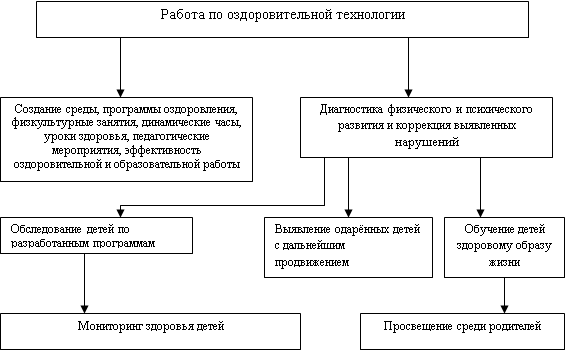         Сотрудничество с семьёй - одно из важнейших условий реализации оздоровительной технологии. При поступлении ребёнка в детский сад, мы даём информацию родителям о том, какие мероприятия проводятся    педагогами для сохранения и укрепления здоровья воспитанников. Выясняем отношение мам и пап к различным формам закаливания. В первых младших группах открыта «Школа молодых родителей». Воспитатели объясняют мамам и папам позицию педагогического коллектива в вопросе воспитания здорового поколения, дни открытых дверей с демонстрацией методов и приёмов работы с малышами, проводят семинары, приглашают к участию в жизни группы. Основная задача воспитателей - найти в родителях единомышленников, активных сторонников оздоровительной технологии. В группах дошкольного возраста работает детско-родительский клуб «Здоровячок» - взрослые и дети объединены желанием сохранить здоровье, радость жизни, доброжелательные отношения.Схема организации педагогики сотрудничества по реализации оздоровительной технологии представлена в приложении № 1.Организация двигательной активности.Одним из важных факторов физического развития детей дошкольного возраста является естественная потребность в движении. Уровень двигательной активности (ДА) определяется физиологической потребностью организма в движении в зависимости от возраста, состояния здоровья, особенностей ЦНС, внешних факторов: социальных, бытовых, гигиенических, климатических.В условиях Крайнего Севера в период полярной ночи и выхода из неё у детей отмечается вынужденная низкая ДА, что неблагоприятно влияет на физическое состояние и работоспособность детского организма. Поэтому мы уделяем особое внимание двигательному режиму в детском саду.В соответствии с рекомендациями ДА должна составлять не менее 50% времени бодрствования.Воспитательно-образовательная работаОпыт работы по созданию оздоровительной технологии показал необходимость тесной связи  воспитательно-образовательного и воспитательно-оздоровительного направлений.Воспитательно-образовательная работа направлена на формирование потребности в здоровом образе жизни и состоит из нескольких блоков.Первый блок - «Гигиена» - состоит из разделов:- Что такое человек?- Я и моё здоровьеВо второй блок - «Психогигиена» - входят разделы:- Я и другие- Здоровье душиТретий блок - «Экология жизни» - включает в себя:- Природа и здоровье- Я и мирВ четвёртом блоке - «История спорта» - выделяем разделы:- Спорт и спортсмены- Олимпийские игры- Игры разных народов- Виды спорта- Спорт в нашей жизни Основные теоретические сведения блоков «Гигиена», «Экология жизни», «История спорта» излагаются воспитателем на занятии в группе («Уроки здоровья» 1 раз в неделю), во время совместной деятельности («Минутки здоровья» ежедневно). Повторение теоретических положений и закрепление этих знаний в двигательной деятельности организует инструктор по физической культуре на специальных физкультурных занятиях 1-2 раза в месяц. Дни здоровья, планируемые 1 раз в неделю, призваны углубить имеющиеся у детей сведения о своём организме, о своём внутреннем мире, о факторах, влияющих на состояние здоровья.На тематических музыкальных занятиях (1 раз в 2 месяца) внимание детей обращается на то, что красота тела, физическое здоровье воспевается многими поэтами и композиторами прошлого и настоящего.Блок «Психогигиена» включает в себя мероприятия, направленные на развитие эмоционального мира, произвольности психических качеств личности, развитие коммуникативных навыков. Даётся представление о взаимосвязи психического и физического здоровья. Дети учатся осознавать свой собственный индивидуально сложившийся опыт, узнают об уникальности и вместе с тем типичности чувств, мыслей, действий и поступков каждого человека. Работу по этому блоку ведёт педагог-психолог ДОУ. «Уроки психологического здоровья» планируются 1-2 раза в месяц.Закрепление знаний, полученных детьми в течение года, планируется при проведении в мае «Недели здоровья»: все педагоги, работающие с детьми, проводят занятия по оздоровительной тематике, заканчивается неделя спортивным праздником.В ходе воспитательно-образовательной деятельности происходит решение практически всех поставленных задач.Комплекс оздоровительных мероприятий, проводимых в дошкольном учреждении, направлен на сохранение и укрепление здоровья детей, снижение уровня заболеваемости, снятие эмоциональной напряжённости. Он состоит из следующих разделов: закаливание, лечебно-профилактическая работа, физкультурно-оздоровительная работа. У себя в детском саду мы проводим следующие виды закаливания: воздушные ванны, регулярные прогулки, гимнастика в облегченной одежде при сниженной температуре воздуха, сон с доступом свежего воздуха, закаливание водой (плескание в бассейне в группах раннего возраста, контрастные обливания в группах дошкольного возраста), полоскание носоглотки по схеме, полоскание полости рта, босохождение. Лечебно-профилактическая работа включает в себя: самомассаж, дыхательная гимнастика, гимнастика для глаз, психогимнастика, тренинга, фитолечение, витаминизация. В рамках физкультурно-оздоровительной работы проводятся следующие мероприятия: занятия в бассейне, физкультурные занятия, динамические часы, уроки здоровья, спортивные секции по интересам, занятия в тренажёрном зале.Практический материалдля работы по оздоровительной технологии «Будь здоров!»Алгоритм планирования «Дня здоровья»цельзадачипути решенияутро:организация двигательной среды (место и оборудование для самостоятельно организованных подвижных игр, работа с массажёрами, дорожка здоровья)минутки здоровья (самостоятельная работа с различного рода моделями на закрепление знакомого материала, энциклопедии, иллюстрации)двигательная разминка в зеле (2 группы вместе) – танцы под музыку вместе с воспитателем«барометр настроения группы» - ведётся в течение дняобязательно обсуждать с детьми все мероприятия – словесно закреплять эмоциональное состояниедень:минутки здоровья – краткие энциклопедические справки в течение дня в сопровождении иллюстративного материала, опытного подтверждения (3-4 в течение дня на одну тему, связанную с познавательным занятием, либо направленные на подтверждение знакомого материала)познавательное занятиепрогулка – развлечение, построенное на элементах спортивных игр по сезону, или народных игрищвечер:динамическая разминка на подвижных или спортивных играхпродуктивная деятельность – работа с городом (островом, планетой, страной) здоровьявикторины, конкурсы, маленькие праздники, походы в гости, посиделки с друзьямиПримерный тематический план занятий.Занятия в группеНа занятиях воспитатель в доступной и интересной форме излагает основные положения темы, дополняя рассказ иллюстративным, видео-, фотоматериалом.Примерное распределение тематики по месяцамПримерное содержание занятий   Занятия в физкультурном зале      Проводятся после того, как дети изучили данную тему в группе. Коротко (4-5 минут) инструктор по физической культуре напоминает детям основные положения пройденной темы. После этого закрепляет знания в двигательной деятельности. Физкультурное занятие планируется так, чтобы оно было связано с вопросами, обсуждаемыми в начале занятия.Физкультурные досуги      Планируются как завершение определённой тематики, предполагают объединение в сюжете нескольких тем.Примерная тематика физкультурных досуговМузыкальные занятияДетям даётся представление о том, что спорт един с искусством, акцентируется внимание на том, что любые соревнования сопровождаются выступлениями певцов, музыкантов. Разучиваются песни о спорте, слушаются музыкальные произведения, посвящённые спорту и спортсменам.Примерные темы занятий«Уроки психологического здоровья»Проводятся педагогом-психологом. Их цель – научить ребёнка осознать свой собственный индивидуально сложившийся опыт, дать представление об уникальности и вместе с тем типичности чувств, мыслей, действий и поступков каждого человека.Примерные темы занятий"Уроки психологического здоровья в средней группе"Психогимнастика".Цель внедрения в работу с детьми психогимнастики: Тренировка психомоторных функций, влияющих на коррекцию психических процессов.Снижение эмоционального напряжения.Обучение детей выразительным движениям.Коррекция эмоциональной сферыОбучение способам общения, способствующим коррекции        настроения и поведения в коллективе сверстников и взрослых.Обучение ауторелаксации.В средней группе занятия по психогимнастике проводятся 1 раз в неделю.Занятия проводят как педагог-психолог, так и воспитатели.Занятия проводятся по подгруппам.Длительность занятия - 15 минут.Примерное планирование занятий по психогимнастике в средней группе.                                                        «Уроки психологического здоровья» в старшей группе.Психогимнастика.Содержание: Отражение процесса овладения навыка контроля   двигательной и    эмоциональной сферы.Задачи:дать детям возможность испытать разнообразные мышечные ощущения, путем подражательного повторения движений и действий взрослого.учить ребенка направлять и задерживать внимание на своих ощущениях, научить различать и сравнивать их.учить ребенка определять характер физических движений, сопровождаемых различными мышечными ощущениями.учить ребенка изменять характер своих движений, опираясь на контроль мышечных ощущений и работу воображения и чувствПримерная тематика занятий блока " Я и другие "Старшая группа (2 полугодие).Тематический планЗанятия этого блока проводятся с детьми старшей группы 1 раз в неделю.Длительность 35 минут.Занятия проводит педагог-психолог.Примерное планирование занятий по психогимастикев старшей группеТематический план«Уроки психологического здоровья»подготовительная группаРаспределение тематики по возрастамКружок по художественному конструированию (квилинг) «Волшебный завиток»	Детское «экспериментирование» является следствием активного исследовательского обращения с самостоятельно выбранным предметом, который активизирует внимание, мыслительную деятельность ребёнка; помимо этого, воспитываются усидчивость, терпение, выносливость, необходимые для интеллектуальной деятельности. Движение пальцев рук стимулирует деятельность центральной нервной системы и ускоряет развитие речи ребёнка. Постоянная стимуляция зон коры головного мозга, отвечающих за мелкую моторику, является необходимым элементом в системе логопедического воздействия.    «Волшебный завиток» — так называется кружок, предлагает развитие ребенка в самых различных направлениях: конструкторское мышление, речь, художественно-эстетический вкус, образное и пространственное мышление. Все это необходимо современному человеку, чтобы осознать себя гармонично развитой личностью. Ведущая идея данной кружковой работы — создание комфортной среды общения, развитие способностей, творческого потенциала каждого ребенка и его самореализации. Она предусматривает развитие у детей изобразительных, художественно-конструкторских способностей, нестандартного мышления, творческой индивидуальности.Одной из основных целей конструкторской деятельности из бумаги является развитие личности ребенка, его способностей, творческих задатков, интеллекта. Обучение умениям не вытесняет непосредственности детского восприятия.В процессе конструирования из бумаги помимо развития мелкой моторики у ребенка развивается пространственное воображение, речь, художественный вкус и аккуратность. Конструкторская деятельность из бумаги учит концентрации внимания, так как заставляет сосредоточиться на процессе изготовления поделок, учит следовать устным инструкциям, а также стимулирует развитие памяти, пространственное воображение.Тематика занятий строится с учетом интересов воспитанников, возможности их самовыражения. В ходе усвоения детьми содержания программы учитывается темп развития специальных умений и навыков, уровень самостоятельности, умение работать в коллективе. Программа позволяет индивидуализировать сложные работы: более сильным детям будет интересна сложная конструкция, менее подготовленным, можно предложить работу проще. При этом обучающий и развивающий смысл работы сохраняется. Это дает возможность предостеречь ребенка от страха перед трудностями, приобщить без боязни творить и создавать.В процессе работы в кружке “Волшебный завиток”, дети постоянно совмещают и объединяют в одно целое все компоненты бумажного образа: материал, изобразительное и цветовое решение, технологию изготовления, назначение и др.В программе определены общие и специальные задачи воспитания и обучения, предусмотрено формирование необходимых представлений, умений, навыков в процессе обучения и их развитие в свободной деятельности.В программе разработана тематика занятий, определены уровни развития, в которых отражаются достижения, приобретенные детьми к концу года обучения на занятиях кружка. Для достижения цели программы имеет значение:  - синтез искусств;  - потенциал нетрадиционной изобразительной техники;-  креативность воспитательно-образовательного процесса;-  уважительное отношение к результатам детского творчества.Цели и задачи реализации программы         Цель программы кружка «Волшебный завиток» – всестороннее интеллектуальное и эстетическое развитие детей в процессе овладение элементарными приемами техники квиллинга, как художественного способа конструирования из бумаги. Задачи программы: Образовательные: -Знакомить детей с базовыми формами техники «Квиллинг». -Совершенствовать умение детей работать с бумагой, используя различные приемы.-Формировать умение следовать устным инструкциям.-Расширять словарь детей специальными терминами. -Развивать умение работать коллективно, объединять свои поделки в соответствии с общим замыслом, договариваться, кто какую часть будет выполнять, помогать друг другу по необходимости. Развивающие:-Развивать у детей умение работать руками. -Развивать мелкую моторику пальцев рук.-Расширять коммуникативные способности.-Развивать глазомер.	-Развивать внимание, пространственное воображение.-Развивать творческие способности и фантазию. -Развивать образное восприятие.-Развивать творческую активность.Воспитательные:-Воспитывать интерес к самостоятельному творчеству. -Формировать культуру труда и совершенствовать трудовые навыки.-Способствовать созданию игровых ситуаций, расширять коммуникативные способности детей.-Совершенствовать трудовые навыки, формировать культуру труда, учить аккуратности, умению бережно и экономно использовать материал, содержать в порядке рабочее место.Принципы и подходы к формированию программыПринципы построения программы-Научности - данный принцип позволяет использовать понятия и термины  в процессе творческой деятельности доступные для понимания детям дошкольного возраста.    -Демократичности и гуманизма - данный принцип ориентирован в процессе занимательной деятельности возможно полное развитие и раскрытие творческих способностей каждого ребёнка как личности, приобретение им собственного опыта, который нужен для активного участия в творческой деятельности. Детям представляются возможности выбора материалов, видов активности. Создаются условия для продвижения каждого ребенка по индивидуальной траектории развития и саморазвития – в своем темпе, на уровне своего возможного максимума. Также предполагается, доброжелательное уважительное отношение педагога и воспитанника в реализации творческой потребности.Основные принципы обучения	наглядность – демонстрация упражнений педагогом, образный рассказ;	доступность – обучение от простого к сложному, от известного к неизвестному;	систематичность – регулярность занятий с постепенным увеличением количества элементов, усложнением способов их выполнения;	индивидуальный подход – учет особенностей восприятия каждого ребенка;	увлеченность – каждый должен в полной мере участвовать в игре;  сознательность – понимание выполняемых действий, активность.Планируемые результаты освоения программыВ результате освоения программы дети: -Владеют различными способами работы с бумагой -Знакомы с базовыми формами «квиллинга» -Умеют следовать устным инструкциям -Соблюдают правила безопасности в использовании рабочего инструмента -Умеют работать в коллективе -Проявляют инициативу и интерес к самостоятельному творчеству. -Организационно-методическое обеспечение программы (возраст детей, сроки реализации, режим занятий, наполняемость групп)Содержание образовательной деятельностиПравила ТБ – реализуются через закрепление умения правильно использовать в работе ножницы и клей.Теоретический блок – реализуется через чтение познавательной литературы (детская энциклопедия), просмотр иллюстраций и презентации. Ознакомление детей с бумагой для «квиллинга» и её родственниками. Знакомство детей с историей возникновения ремесла. Знакомство с понятием «композиция».Предметно – практический блок – реализуется через демонстрацию и изготовление основной базовой формы, развивая мелкую моторику пальцев рук; демонстрация и  изготовление из базовой формы другие формы - «капля, глазик, долька, треугольник»; закрепление умения собирать из готовых форм композицию. Речевое развитие – реализуется через использование игр на пополнение и обогащение словарного запаса (активного и пассивного), контроль за правильным произношением звуков в свободной речи, за умением грамматически правильно отвечать на вопросы и   вести монолог.                                       Формы, способы, методы и средстваОсновной формой организации учебного процесса являются занятия. Каждое занятие по разделам программы включает теоретическую и практическую часть.Работа в группе – это не только обучение пластике тела, но и общение в обществе сверстников. Занятия в группе приучают воспитанников к тому, что надо помогать друг другу, убеждает в ценности взаимопомощи, укрепляет доверие, уверенность в себе.Обучение может происходить в паре, что является самым простым способом группового обучения, или работа небольшими группами, где дети учатся работать вместе, чтобы выполнить одно задание.                                              Особенности проведения занятий1. Занятия проводятся с детьми, зачисленными на логопедический пункт 2. Тематика занятий рассчитана на 1-3 занятия3. В занятиях необходимо чередовать время работы с кратковременным отдыхом (физкультминутки)4. Использовать метод синхронной работы (педагог поэтапно показывает способ выполнения той или иной детали, дает нужные советы)5. Задания даются детям от простого к сложному. На первых занятиях дети учатся кручению, выполняя плоскостные предметы (цветы, животные)6. На занятиях необходимо использовать художественное слово, музыку, что способствует образному восприятию темы, оказывает эмоционально-эстетическое воздействие                                               Поддержка детской инициативыВ организацию творческого процесса включена поддержка детской инициативы и самостоятельности, учитываются интересы воспитанников и их права выбора, обучение планированию собственных действий и оценивание результатов работы. Форма работы – индивидуальная, коллективная.Выполнение работ осуществляется:- по самостоятельно выбранной теме; - самостоятельно выбранному цветовому решению творческого продукта;- при выполнении коллективной работы ребёнок самостоятельно выбирает партнеров.                                   Взаимодействие с семьями воспитанниковВ организацию творческого процесса включено конструктивное взаимодействие с родителями воспитанников: активное совместное посещение занятий кружка; участие   в творчестве со своими детьми; подготовка и смотр выставок. Формы взаимодействия – мастер-классы «Очень умелые ручки», «Умные пальчики», Дни открытых дверей – «Вместе интереснее».                                   Материально-техническое обеспечениеДля плодотворных занятий необходимо достаточно освещенное, просторное, привлекающее своим оформлением помещение, соответствующее санитарным требованиям, противопожарным нормам и нормам охраны труда. Оборудование кабинета включает: рабочие столы, компьютер, презентации, наборы цветной бумаги и цветного гофрированного картона, ножницы, клей, кисточки.         Программа кружка «Волшебный завиток» рассчитана на 2 года с детьми, зачисленными на логопедический пункт из старшей и подготовительной к школе групп.  Продолжительность занятия составляет 25-30 мин. Занятия проводятся 1 раз в неделю, четыре раза в месяц с октября по май.                                            Продолжительность занятий в неделюТематический планВокальный кружок «Домисолька»Пение – один из любимых видов музыкальной деятельности, обладающий большим потенциалом эмоционального, музыкального, познавательного развития воспитанников без которого музыкальная деятельность просто не возможна, тембровый и динамический слух, музыкальное мышление и память. Кроме того, успешно осуществляется общее развитие, формируются высшие психические функции, обогащаются представления об окружающем мире, речь, ребенок учится взаимодействовать со сверстниками. Поскольку пение – психофизический процесс, связанный с работой жизненно важных систем, таких как дыхание, кровообращение, эндокринная система важно, чтобы голосообразование было правильно, чтобы ребенок чувствовал себя комфортно, пел легко и с удовольствием.Правильный режим голосообразования является результатом работы по постановке певческого голоса и дыхания. Дыхательные упражнения, используемые на  занятиях вокального кружка ДОУ, оказывают оздоравливающее влияние на обменные процессы, играющие главную роль в кровоснабжении, в том числе и органов дыхания. Улучшается дренажная функция бронхов, восстанавливается носовое дыхание, повышается общая сопротивляемость организма, его тонус, возрастает качество иммунных процессов. Данная программа направлена на развитие у воспитанников ДОУ вокальных данных, творческих способностей, исполнительского мастерства.Программа разработана на основе программы  по  музыкальному воспитанию детей дошкольного возраста «Ладушки» И. Каплунова, И. Новоскольцева и программы «От рождения до школы» под ред. Н. Е. Вераксы, Т. С. Комаровой, М. А. Васильевой. Особенности слуха и голоса детей старшего дошкольного возрастаДети старшего дошкольного возраста уже имеют уже некоторый музыкальный опыт. Общее развитие детей старшего дошкольного возраста, совершенствование процессов высшей нервной деятельности оказывают положительное влияние на формирование голосового аппарата и на развитие слуховой активности. Однако голосовой аппарат по-прежнему отличается xpупкостью, ранимостью. Гортань с голосовыми связками еще недостаточно развиты. Связки короткие. Звук очень слабый. Он усиливается резонаторами. Грудной (низкий) резонатор развит слабее, чем головной (верхний), поэтому голос у детей несильный, хотя порой и звонкий. Следует избегать форсирование звука, во время которого у детей развивается низкое, несвойственное им звучание.Дети могут петь в диапазоне ре-до 2. Низкие звуки звучат более протяжно, поэтому в работе с детьми надо использовать песни с удобной тесситурой, в которых больше высоких звуков. Удобными являются звуки {ми) фа-си. В этом диапазоне звучание естественное, звук до первой октавы звучит тяжело, его надо избегать.Прежде чем приступить к работе с детьми, необходимо выявить особенности звучания певческого звучания каждого ребенка и чистоту интонирования мелодии и в соответствии с природным типом голоса определить ребенка в ту или иную тембровую подгруппу.Для того, чтобы научить детей в ДОУ правильно петь (слушать, анализировать, слышать, интонировать (соединять возможности слуха и голоса) нужно соблюдение следующих условий: игровой характер занятий и упражнений, активная концертная деятельность детей, доступный и интересный песенный репертуар, который дети будут с удовольствием петь не только на занятиях и концертах, но и дома, на улице, в гостяхатрибуты для занятий (шумовые инструменты, музыкально-дидактические игры, пособия)звуковоспроизводящая аппаратура (магнитофон, микрофон, СD-диски – чистые и с записями музыкального материала)сценические костюмы, необходимые для создания образа и становления маленького артистаНеобходимо бережное отношение к детскому голосу; проводить работу с детьми, родителями и воспитателями, разъясняя им вредность крикливого разговора и пения, шумной звуковой атмосферы для развития слуха и голоса ребенка. При работе над песнями необходимо соблюдать правильную вокально-певческую постановку корпуса. Занятия в вокальном кружке «Домисолька» проводятся с сентября по май, 72 занятия в год. Основная форма работы с детьми – занятия длительностью по 30 минут, которые проводятся два раза в неделю с оптимальным количеством детей 12 человек. Цель программы: формирование эстетической культуры дошкольника; развитие эмоционально-выразительного исполнения песен; становление певческого дыхания, правильного звукообразования, четкости дикции.Задачи:Образовательные:Углубить знания детей в области музыки: классической, народной, эстрадной;Обучить детей вокальным навыкам; Воспитательные:Привить навыки общения с музыкой: правильно воспринимать и исполнять ее;Привить навыки сценического поведения;Формировать чувство прекрасного на основе классического и современного музыкального материала; Развивающие:Развить музыкально-эстетический вкус;Развить музыкальные способности детей; КоррекционныеСоздать условия для пополнения словарного запаса, а также успешной социализации дошкольников.Программа предусматривает дифференцированный подход к обучению, учёт индивидуальных психофизиологических особенностей воспитанников. Использование традиционных и современных приёмов обучения позволяет заложить основы для формирования основных компонентов учебной деятельности: умение видеть цель и действовать согласно с ней, умение контролировать и оценивать свои действия. Репертуар для воспитанников подбирается педагогом с учетом возрастных, психологических особенностей ребенка, и их вокальных данных. Возраст детей, участвующих в реализации данной образовательной программы, 5-7 лет. Особенности работы обусловлены возрастными возможностями детей в воспроизведении вокального материала. Знание этих возможностей помогает педагогу выбрать посильный для освоения музыкальный и песенный материал, вызвать и сохранить интерес и желание заниматься пением. Занимаясь в вокальном кружке, дети получают не только вокальную подготовку, но и знакомятся с шедеврами современной и классической музыки, приобретают навыки выступления перед зрителями.Сроки реализации программы, формы и режим занятий. Программа рассчитана на 1 год обучения. В ходе реализации программы сочетается групповая (работа в вокальной группе) и индивидуальная работа (сольное пение). Возрастные особенности детей позволяют включать в работу кружка два взаимосвязанных направления: вокальную работу (постановку певческого голоса) и организацию певческой деятельности в различных видах коллективного исполнительства:песни хором в унисонхоровыми группами (дуэт, трио, ансамбль)тембровыми подгруппамипри включении в хор солистов пение под фонограмму. пение по нотамПрограмма включает подразделы: восприятие музыки;развитие музыкального слуха и голоса; песенное творчество; певческая установка; певческие навыки (артикуляция, слуховые навыки; навыки эмоционально-выразительного исполнения; певческое дыхание; звукообразование; навык выразительной дикции).Артикуляция. В работе над формированием вокально-хоровых навыков у дошкольников огромное значение имеет работа над чистотой интонирования. В этой работе имеет значение правильная артикуляция гласных звуков. Навык артикуляции включает:  • выразительное фонетическое выделение и грамотное произношение;  • постепенное округление фонем, умение сберечь стабильное положение гортани при пении разных фонем, что является условием уравнивания гласных;  • умение найти близкую или высокую позицию, которая контролируется ощущением полноценного резонирования звука;  • умение максимально растягивать гласные и очень коротко произносить согласные в разном ритме и темпе. Последовательность формирования гласных: • гласные «о», «е» - с целью выработки округленного красивого звучания; • гласная «и» - с целью поиска звучания и мобилизации носового аппарата, головного резонатора; • «а», «е» - при их звукообразовании гортань резко сужается, в активную работу включается язык, который может вызвать непредусмотренное движение гортани. Кроме того, широкое открывание рта на звук «а» снижает активность дыхания и голосовых связок.К слуховым навыкам можно отнести:• слуховой самоконтроль;• слуховое внимание;• дифференцирование качественной стороны певческого звука, в том числе его эмоциональной выразительности, различие правильного и неправильного пения;• представления о певческом правильном звуке и способах его образования. Навык эмоционально-выразительного исполнения отражает музыкально-эстетическое содержание и исполнительский смысл конкретного вокального произведения (попевки, песни). Он достигается:• выразительностью мимики лица;• выражением глаз;• выразительностью движения и жестов;• тембровой окраской голоса:• динамическими оттенками и особенностью фразировки; • наличием пауз, имеющих синтаксическое и логическое (смысловое) значение. Певческое дыхание. Ребенок, обучающийся пению, осваивает следующую технику распределения дыхания, которая состоит из трех этапов:• короткий бесшумный вдох, не поднимая плеч;• опора дыхания - пауза или активное торможение выдоха. Детям объясняют, что необходимо задерживать дыхание животом, зафиксировать его мышцами;• спокойное постепенное (без толчков) распределение выдоха при пении.Формирование певческого дыхания способствует физическому укреплению организма в целом. Это и гимнастика, и физкультура, когда сочетаются дыхательная гимнастика и мышечная нагрузка.    Для выработки навыка выразительной дикции полезными будут следующие упражнения артикуляционной гимнастики:• не очень сильно прикусить кончик языка;• высунуть язык как можно дальше, слегка его покусывая от основания до кончика;• покусывать язык поочередно правыми и левыми боковыми зубами, как бы пытаясь жевать;• сделать круговое движение языком между губами с закрытым ртом, затем в другую сторону;• упереться языком в верхнюю губу, затем нижнюю, правую щеку, левую щеку, стараясь как бы проткнуть щеки;• пощелкать языком, меняя форму рта, одновременно меняя звук, стараясь производить щелчки боле высокого и низкого звучания (или в унисон);• постукивая пальцами сделать массаж лица;• делать нижней челюстью круговые движения вперед- вправо- назад- влево - вперед;• сделать вдох носом, втянув щеки между губами (рот закрыт). Выдох - губы трубочкой.     Все упражнения выполняются по 4 раза.С целью выработки дикции можно использовать скороговорки, которые необходимо петь на одной ноте, опускаясь и поднимаясь по полутонам, по 8-10 раз с твердой атакой звука.Основной формой организации деятельности детей в ДОУ, являются кружковые занятия. Структура занятия.1. Распевание.Работая над вокально-хоровыми навыками детей необходимо предварительно «распевать» воспитанников в определенных упражнениях. Начинать распевание попевок (упражнений) следует в среднем, удобном диапазоне, постепенно транспонируя его вверх и вниз по полутонам. Для этого отводится не менее 10 минут. Время распевания может быть увеличено, но не уменьшено. Задачей предварительных упражнений является подготовка голосового аппарата ребенка к разучиванию и исполнению вокальных произведений. Такая голосовая и эмоциональная разминка перед началом работы - одно из важных средств повышения ее продуктивности и конечного результата. 2. Пауза. Для отдыха голосового аппарата после распевания необходима пауза в 1-2 минуты (физминутка).3. Основная часть. Работа направлена на развитие исполнительского мастерства, разучивание песенного репертуара, отдельных фраз и мелодий по нотам. Работа над чистотой интонирования, правильной дикцией и артикуляцией, дыхания по фразам, динамическими оттенками.4. Заключительная часть. Пение с движениями, которые дополняют песенный образ и делают его более эмоциональным и запоминающимся. Работа над выразительным артистичным исполнением.В учебном плане вокального кружка предусмотрено 72 занятия, которые проводятся 2 раза в неделю по 30 минут.  Другие формы работы: концертная деятельность, участие в конкурсах, фестивалях, смотрах. 	Содержание программы  72 часа
Вводное занятие
Содержание. Организованное занятие. Объяснение целей и задач вокального кружка. Распорядок работы, правила поведения.
Форма: беседа, прослушивание музыкальных произведений.Музыкальная подготовка   Тема1. Развитие музыкального слуха.
Содержание. Использование упражнений по выработке точного восприятия мелодий. Работа с детскими музыкальными инструментами (бубен, ложки).
Форма. Практическая, дидактические игры.Тема2. Развитие музыкальной памяти.
Содержание. Использование упражнений по выработке точного восприятия мелодий. Работа с детскими музыкальными инструментами (бубен, ложки).
Форма. Практическая, дидактические игры.
Тема 3. Развитие чувства ритма.
Содержание. Знакомство с понятием «метр», «темп». Игра на ударных музыкальных инструментах (барабан, бубен, ложки).
Форма. Практическая, дидактические игры.Вокальная работаТема 1. Прослушивание голосов.
Содержание. Прослушивание голосов детей с музыкальным сопровождением и без него.
Форма. Индивидуальная работа.
Тема 2. Певческая установка. Дыхание.
Содержание. Работа над выработкой умений, правильного поведения воспитанника во время занятия. Знакомство с основным положением корпуса и голов. Знакомство с основами плавного экономичного дыхания во время пения.
Форма. Фронтальная, индивидуальная, практическая, игровая.
Тема 3. Распевание.
Содержание. Разогревание и настройка голосового аппарата обучающихся. Упражнение на дыхание: считалки, припевки, дразнилки.
Форма. Фронтальная, практическая, игровая.
Тема 4. Дикция.
Содержание. Отчетливое произношение слов, внимание на ударные слоги, работа с артикуляционным аппаратом. Использование скороговорок.
Форма. Индивидуальные занятия с логопедом, игровая деятельность.Тема 5. Работа с ансамблем над репертуаром.
Содержание. Индивидуальная работа по развитию певческих навыков. Работа над дыханием, поведением, дикцией, артикуляцией.
Форма. Коллективная.Материальное обеспечение программы.атрибуты для занятий (шумовые инструменты, музыкально – дидактические игры, пособия)звуковоспроизводящая аппаратура (магнитофон, ноутбук, микрофон, кассеты и СD-диски – чистые и с записями музыкального материала)сценические костюмы, необходимые для создания образа и становления маленького артиста.песенный репертуар     Наглядные пособия: портреты композиторов, карточки с музыкальными инструментами.Хореографический кружок «Непоседы»Хореография - это мир красоты движения, звуков, световых красок, костюмов, то есть мир волшебного искусства. Особенно привлекателен и интересен этот мир детям. Танец обладает скрытыми резервами для развития и воспитания детей. Соединение движения, музыки и игры, одновременно влияя на ребенка, формируют его эмоциональную сферу, координацию, музыкальность и артистичность, делают его движения естественными и красивыми. На занятиях хореографией дети развивают слуховую, зрительную, мышечную память, учатся благородным манерам. Воспитанник познает многообразие танца: классического, народного, бального, современного и др. Хореография воспитывает коммуникабельность, трудолюбие, умение добиваться цели, формирует эмоциональную культуру общения. Кроме того, она развивает ассоциативное мышление, побуждает к творчеству.Необходимо продолжать развивать у дошкольников творческие способности, заложенные природой. Музыкально-ритмическое творчество может успешно развиваться только при условии целенаправленного руководства со стороны педагога, а правильная организация и проведение данного вида творчества помогут ребенку развить свои творческие способности. Существующие программы музыкально-ритмического воспитания не имеют прямого отношения к хореографии, т.е. раздел ритмические движения является лишь частью программы музыкального воспитания. Поэтому и возникла потребность создать программу по хореографии, где танцевальное искусство охватывается в широком диапазоне, тщательно отбирая из всего арсенала хореографического искусства то, что доступно детям 5-7 лет. Новизна настоящей программы заключается в том, что в ней интегрированы такие направления, как ритмика, хореография, музыка, пластика, сценическое движение и даются детям в игровой форме и адаптированы для дошкольников. Ее отличительными особенностями является: - активное использование игровой деятельности для организации творческого процесса – значительная часть практических занятий. Педагогическая целесообразность программы заключается в поиске новых импровизационных и игровых форм.   Цель программы:Прививать интерес дошкольников к хореографическому искусству.Задачи:Образовательные:Обучить детей танцевальным движениям.Формировать умение слушать музыку, понимать ее настроение, характер, передавать их танцевальными движениями.Формировать пластику, культуру движения, их выразительность.Формировать умение ориентироваться в пространстве.Формировать правильную постановку корпуса, рук, ног, головы.Воспитательные:Развить у детей активность и самостоятельность, коммуникативные способности.Формировать общую культуру личности ребенка, способность ориентироваться в современном обществе.Формировать нравственно-эстетические отношения между детьми и взрослыми.Создание атмосферы радости детского творчества в сотрудничестве.Развивающие:Развивать творческие способности детей. Развить музыкальный слух и чувство ритма.Развить воображение, фантазию.Оздоровительные:укрепление здоровья детейПрограмма рассчитана на два года обучения: для детей старшей группы (5-6лет) и для детей подготовительной к школе группы (6-7лет). Занятия проводятся два раза в неделю: для детей первого года обучения-25 минут, второго – 30 минут. Форма обучения – групповые и индивидуальные занятия. Отбор детей проводится в соответствии с желанием и индивидуальными  особенностями детей. Учебный материал включает в себя:- Музыкально-ритмические занятия.- Элементы народного танца.- Элементы детского бального танца- Элементы историко-бытового танца.- Элементы эстрадного  танца.Занятия в кружке направлены на общее развитие дошкольников, на приобретение устойчивого интереса к занятиям хореографией в дальнейшем, но не может дать детям профессиональной хореографической подготовки. Поэтому учебный материал включают в себя лишь элементы видов танцев, объединенных в отдельные танцевально-тренировочные комплексы, игры и танцевальные композиции. Все разделы программы объединяет игровой метод проведения занятий.Работа ведется определенными периодами – циклами. В течение месяца педагог разучивает с детьми материал одного из разделов. Первая неделя цикла отводится освоению новых знаний. Вторая – повторению пройденного материала с некоторыми усложнениями, дополнениями. Третья, четвертая – окончательному закреплению пройденного материала. Такой метод позволяет детям более последовательно и осмысленно вживаться в изучаемый материал. Но при этом ошибочно рассматривать отдельные разделы, как наиболее ответственные и главные, т.к. освоение программы зависит от общей суммы знаний и навыков. Занятия включают в себя упражнения на развитие ориентирования в пространстве, ритмическую разминку на развитие групп мышц и подвижность суставов, вспомогательные и координирующие упражнения, упражнения с предметами, музыкально – подвижные игры, упражнения на импровизацию.Занятие состоит из трех частей:Вводная - в нее входит поклон, маршировка, разминка(3-5 минут).Основная - она делится на тренировочную (изучение нового материала, повторение, закрепление пройденного) и танцевальную (разучивание танцевальных движений, комбинаций, композиций)(15-20минут).Заключительная – музыкальные игры, вспомогательные и корригирующие упражнения, поклон. (5 минут)Изучение программы начинается с несложных движений и заданий на первом году обучения, затем расширяется, совершенствуется и обогащается в последующем году.На первом году обучения особое внимание уделяется постановке корпуса, рук, ног, головы. В течение всего второго года дети занимаются ритмикой, детскими бальными, историко–бытовыми, доступными народными танцами и изучают элементы классического танца. В течение всего второго года используется материал первого года, он принимается за основу, дополняя его новыми знаниями. Весь материал подобран исходя из возрастных особенностей детей.                                Методическое обеспечение программыС первых минут занятий очень важно заинтересовать детей, вызвать у них желание заниматься. Для этого следует тщательно продумать методические приемы, которые помогут решить поставленные задачи.Прежде, чем заставить ребенка танцевать, нужно научить его красиво и осознанно двигаться под музыку,  научить связывать музыку с движением. Для этого в занятия нужно включать простые, интересные упражнения, не вызывающие особых затруднений для их восприятия и исполнения. Движения показывает педагог. Надо следить, что бы дети не повторяли сразу за педагогом, а внимательно следили за его исполнением. Обучение движению начинается с его названия, показа, объяснения техники. Это необходимо для создания зрительного образа и последующего осмысления движений. Все новые движения необходимо изучать в «чистом» виде. Если движение трудное и достичь его правильного исполнения сразу нельзя, то изучают сначала элементы, подготовительные упражнения. Систематическое повторение одного упражнения значительное число раз позволит добиться лучшей техники исполнения. Но нужно помнить, что нельзя долго задерживать внимание детей на одном упражнении, занятие не должно быть моторным. Нужно разнообразить задания, что бы они всегда оставались занимательными для воспитанников. Для обучения танцам детей дошкольного возраста необходимо использовать игру. «Дети должны жить в мире красоты, игры, сказки, музыки, фантазии, творчества», – писал Сухомлинский. Речь идет не о применении игры как средства разрядки и отдыха, а о необходимости пронизать занятие игровым началом, сделать игру его органическим компонентом.Игра должна быть средством достижения намеченной педагогической цели, требовать для своего осуществления волевых усилий, упорного труда. Тогда игра будет способом обучения воспитанника умению трудиться, и при этом даже рутинная, скучная для детей работа покажется интересной.Кроме танцевальных элементов на занятиях кружка дети знакомятся с различными упражнениями связанные с отчетом ритма, что дает ребенку возможность безошибочно начать движение на указанную долю музыкального такта и развивает чувство музыкального ритма. Одним из самых слабых мест в исполнительской практике является невыразительность лица, поэтому с первого занятия нужно обращать внимание детей на активность мышц лица.И поэтому для развития у детей выразительности, артистичности, фантазии следует включать в занятия музыкальные этюды и игры. Целесообразно включать в занятие импровизацию. В качестве музыкального оформления лучше выбирать доступные для восприятия детей произведения. Они должны быть разнообразными и качественными. Музыка подбирается к каждой части занятия, определяется ее структура, темп, ритмический рисунок, характер. На протяжении всех занятий, особенно на их начальном этапах, очень важно следить за формированием правильной осанки детей. С этой целью рекомендуются задания на укрепление мышц спины.Успешное решение поставленных задач на занятиях хореографией в дошкольном учреждении возможно только при использовании педагогических принципов:- принцип доступности и индивидуальности (учет возрастных особенностей, возможностей ребенка, индивидуальный подход к каждому        участнику кружка.)- принцип постепенного повышения требований (выполнение ребенком все более трудных, новых заданий, постепенное увеличение объема и интенсивности нагрузок.)- принцип систематичности (непрерывность, регулярность занятий.)- игровой принцип (занятие стоится на игре.)- принцип сознательности, активности (сознательное, заинтересованое отношение ребенка к своим действиям.)- принцип повторяемости материала (повторение вырабатываемых двигательных навыков.)- принцип наглядности (практический показ движений.)Ведущими методами обучения детей танцам являются:
• наглядная демонстрация формируемых навыков (практический показ);
• объяснение методики исполнения движения;
Таким образом, основные методы, применяемые при обучении: 
• качественный показ;
• словесное (образное) объяснение;
• повторение.Итогом занятий является танец. Танец, поставленный на основе выученных движений, помогает развить танцевальность. Преодолевая технические трудности, дети приобретают свободу сценического поведения, проявляют свою индивидуальность.2.3. Описание образовательной деятельности по профессиональной коррекции  нарушений развития детейЦель коррекционно-логопедической работы - возможность освоения детьми с речевыми нарушениями образовательной программы ДОУ и их интеграция в образовательном учреждении. Планируемые результаты усвоения Программы едины как для нормально развивающихся сверстников, так и для детей с нарушениями речи. Для успешности и эффективности коррекционной работы выполняется ряд следующих требований:создание специальных условий обучения и воспитания детей с нарушением речи;использование специальных коррекционных программ и методов обучения и воспитания;построение коррекционно-образовательного процесса на адекватной возрасту форме работы с детьми - игровой деятельности.Коррекционная работа осуществляется в условиях работы логопедического пункта. Деятельность логопедического пункта направлена на оказание коррекционной помощи воспитанникам детского сада, имеющим нарушения в развитии устной речи, в освоении ими Программы дошкольного образования.  Основные задачи логопедического пункта:Своевременное выявление особых образовательных потребностей воспитанников ДОУ, обусловленных недостатками в их речевом развитии.Обеспечение коррекции нарушений в развитии устной речи воспитанников ДОУ.Обеспечение индивидуально ориентированной психолого-медико-педагогической помощи воспитанникам с нарушениями речи с учетом особенностей их психофизического развития и индивидуальных возможностей.Обеспечение возможности освоения и преодоления трудностей в освоении воспитанниками с нарушениями речи образовательной программы дошкольного образования. Обеспечение интеграции коррекционной помощи и воспитательно-образовательного процесса с воспитанниками, имеющими нарушения речи.Профилактика нарушений в развитии устной и письменной речи воспитанников ДОУ.Профилактика нарушений в развитии устной речи воспитанников раннего возраста.Обеспечение взаимодействия в разработке и реализации коррекционных мероприятий педагогических, медицинских работников ДОУ (Приложение 5).Разъяснение специальных знаний по логопедии среди педагогических работников, родителей (законных представителей) ДОУ.Обеспечение взаимодействия с родителями (законными представителями) воспитанников ДОУ по преодолению речевых нарушений.Повышение педагогической компетентности родителей (законных представителей) в вопросах развития и воспитания детей дошкольного возраста, имеющих речевые нарушения.Направления деятельности логопедического пункта: 1. Коррекционное: создание условий, направленных на коррекцию речевого развития воспитанников и обеспечивающих достижение воспитанниками, имеющими нарушения речи уровня речевого развития, соответствующего возрастной норме.2. Мониторинговое: отслеживание динамики речевого развития детей, их успешности в освоении основной общеобразовательной программы дошкольного образования.3. Профилактическое: создание условий, направленных на профилактику нарушений в развитии устной и письменной речи воспитанников дошкольного возраста.4. Просветительское: создание условий, направленных на повышение  профессиональной компетентности педагогических работников Учреждения, педагогической компетентности родителей (законных представителей) в вопросах речевого развития детей дошкольного возраста. В логопедический пункт зачисляются воспитанники ДОУ, имеющие нарушения в развитии устной речи: общее недоразвитие речи (далее - ОНР), фонетико-фонематическое недоразвитие речи (далее - ФФНР), дислалию различной этиологии (далее - Дислалия), нарушение произношения отдельных звуков (далее - НПОЗ).Предельная наполняемость логопедического пункта составляет не более 25 воспитанников в течение учебного года и устанавливается в зависимости от категорий детей, имеющих нарушения в развитии устной речи и составляет: ОНР - до 4 детей, ФФНР - до 6 детей, Дислалия - до 8 детей, НПОЗ - до 7 детей.Сроки коррекционной работы зависят от степени выраженности речевых нарушений ребенка, индивидуально-личностных особенностей, условий воспитания в семье и могут варьироваться от 2-3 месяцев до 1,5-2, 3-х лет. Рекомендуемый срок коррекционной работы составляет:ОНР - до 2-3 лет;ФФНР - до 1 года;Дислалия - от 3 до 9 месяцев;НПОЗ - от 2 до 4 месяцев.Содержание коррекционной работы определяется индивидуальными планами работы на каждого зачисленного в логопедический пункт воспитанника. В планах отражаются индивидуально ориентированные коррекционные мероприятия, обеспечивающие удовлетворение особых образовательных потребностей детей, имеющих нарушения в развитии устной речи, их интеграцию в ДОУ.Для проведения подгрупповых занятий формируются подгруппы детей. Предельная наполняемость подгруппы детей устанавливается в зависимости от характера нарушения развития устной речи, возраста воспитанников и составляет от 3-х до 6-ти детей. Алгоритм работы с детьми, имеющими отклонения в речевом развитииОдним из важных этапов в работе учителя-логопеда является мониторинг речевого развития воспитанников ДОУ, который осуществляется с целью:оптимизации процесса индивидуального обучения;определение результатов обучения, поля прогноза;сведения к минимуму диагностических ошибок.Опираясь на полученные результаты мониторинга, педагог осуществляет индивидуальный поход в вопросах планирования коррекционно-развивающей работы с учетом резервных возможностей каждого ребенка.Содержание психологической работы Цель и задачи психологической работыПедагог-психолог ДОУ осуществляет деятельность в пределах своей профессиональной компетентности, работая с детьми, имеющими уровень психического развития, соответствующий возрастной норме. Целью психологического сопровождения ребенка в воспитательно-образовательном процессе является обеспечение нормального развития ребенка. Данная цель конкретизируется в следующих задачах: предупреждение возникновения проблем развития ребенка; помощь (содействие) ребенку в решении актуальных задач развития, обучения и социализации; развитие психолого-педагогической компетентности (психологической культуры) детей, родителей, педагогов; психологическое обеспечение образовательной программы. Психологическое сопровождение - это стратегия работы психологической службы, направленная на создание социально-психологических условий для успешного развития и обучения каждого ребенка. Цель психологической работы - создание условий для сопровождения и развития, как субъектов образовательного процесса, так и учреждения в целом. Основными задачами психологической работы являются: 1. Психологическое сопровождение образовательного процесса ДОУ. 2. Проведение индивидуальной работы с детьми с учетом их индивидуально-психологических особенностей в образовательном процессе ДОУ и семье. 3. Содействие развитию ДОУ в целом, психологическая поддержка процесса формирования команды единомышленников. Функции психологической работыГностическая - изучение специфических особенностей деятельности педагогов и воспитанников МБДОУ, а также изучение ряда психофизиологических, индивидуально-психологических и личностных особенностей воспитанников, сотрудников, их социального статуса, особенностей межличностных отношений, как в коллективе педагогов, так и в группе детей.  Конструктивно-просветительская - работа по профилактике и предупреждению конфликтов, вызванных психологическими причинами; сообщение воспитателям основных сведений по социальной психологии, формирование приемов и навыков общения; планирование исследований и профилактических мероприятий; моделирование индивидуальных программ развития.  Консультационная - объяснение и психологическая интерпретация отдельных состояний, настроений воспитанников, родителей и педагогов или особенности их поведения в профессиональной и семейной жизни. Психопрофилактическая и психотерапевтическая - предупреждение трудностей в интеллектуальном и личностном развитии, организация восстановительных мероприятий (обучение психической саморегуляции, формирование уверенности в своих силах, развитие творческих потенций, выработка навыков мобилизации в стрессе).  Организационно-методическая - разработка методов диагностики и психопрофилактики по запросу администрации, работа по созданию новых и адаптации старых методов обучения и воспитания, участие в организации развивающей предметно-пространственной среды.  Психологическая работа строится на основе теории интеграции образования, личностно-ориентированного подхода, на принципах научности, системности, учета структуры дефекта, компенсаторных возможностей каждого ребенка.МОДЕЛЬ ПСИХОЛОГИЧЕСКОЙ РАБОТЫ Каждое из направлений деятельности психологической службы строится с учетом возрастных возможностей детей, ведущего вида деятельности и, по возможности, опирается на игровые технологии и приемы. Основные направления психологической работы2.4. Особенности образовательной деятельности разных видов культурных практикКультурные практики – это  обычные для ребенка (привычные) способы самоопределения, саморазвития и самореализации, тесно связанные с содержанием его бытия и события с другими людьми. Это также апробация (постоянные и единичные пробы) новых способов и форм деятельности и поведения в целях удовлетворения разнообразных потребностей и интересов.Процесс приобщения к культурным образцам человеческой деятельности (культуре жизни, познанию мира, речи, коммуникации, и прочим), приобретения культурных умений при взаимодействии со взрослыми, самостоятельной деятельности в предметной среде называется процессом овладения культурными практиками.Универсальные культурные умения – это готовность и способность ребенка действовать на основе принятия и освоения общезначимых (общечеловеческих) культурных образцов деятельности, поведения и отношений (Н.Б.Крылова). Это: собственные пробы, поиск, выбор действий и поступков, манипулирование предметами, конструирование, продуктивные деятельности, творчество, исследование.Культурные практики ребёнка обеспечивают его активную и продуктивную образовательную деятельность. Культурные практики – разнообразные, основанные на текущих и перспективных интересах ребёнка виды самостоятельной деятельности, поведения и опыта, складывающегося с первых дней его жизни: организуются в рамках детских видов деятельности, перечисленных в ФГОС ДО; решают задачи образовательной деятельности (образовательных областей); ориентированы на детские интересы (настоящие, и лежащие в зоне ближайшего развития), они являются приоритетом (а не целью и интересом взрослых);ориентированы на создание творческого продукта деятельности, материального или духовного (сказка, игровой сюжет); предполагают проявления самостоятельных проб и действий в деятельности и поведении; организуются во взаимодействии со взрослыми с постепенным  нарастанием самостоятельности детей; воспитание строится не от задач взрослого, а от жизнедеятельности ребенка, а ребенок – полноправный субъект деятельности, взаимодействия и общения; в культурных практиках ребенок овладевает разными видами деятельности и общения.К культурным практикам можно отнести всё разнообразие исследовательских, социально-ориентированных, организационно-коммуникативных, художественных способов действий. Часть источников относят к культурным практикам способы сохранения здоровья.Результат организации культурных практикСоциализация и индивидуализация ребенка дают в результате индивидуальный социокультурный опыт:Опыт поведения в различных жизненных ситуациях;Опыт применения норм и правил поведения;Опыт эмоциональной реакции на происходящее;Опыт организации своей деятельности;Опыт общения и взаимодействия;Опыт проявления инициативы и самостоятельности.Уровни культурных практикПервый уровень предметного содержания социального опыта ребенка складывается вокруг знания о том, "как делать": как есть ложкой, как пить из чашки, как переходить улицу, как завязывать шнурки, как ездить на велосипеде, как читать и писать... В этом содержательном наборе опыта человек нуждается сразу после рождения. Он расширяется в разнообразных действиях ребенка, как спонтанных, так и специально организованных взрослыми.Второй уровень предметного содержания социального опыта ребенка связан с формированием "вторичного знания", получаемого в общении, знания "как делают другие". Ребенок включает в свой опыт не только то, что было продуктом его собственной деятельности, но и то, что сделали другие люди. Но это произойдет лишь при условии, что действия "другого" или сам их "продукт" как-то эмоционально затронут ребенка: заинтересуют, вызовут любопытство, удивление или тревогу, страх, ревность... В противном случае ребенок лишь заучит то, что ему сказали взрослые, организовавшие обучающую ситуацию.Формы организации культурных практикИспользование «клубной» формы работы: создается особая атмосфера свободного выбора, провоцирующая детское творчество и сотрудничество.игровая практика (совместная игра воспитателя и детей, самостоятельная детская игра (сюжетно - ролевая режиссерская, игра- драматизация, строительно- конструктивные игры)творческие мастерские, мастер-классы,литературные и музыкальные гостиные, детские студии,групповая исследовательская работа, сенсорный, интеллектуальный тренинг,детский досуг,коллективная и индивидуальная трудовая деятельность,различные проекты.Основные условия организации культурных практиквоспроизводить жизненные ситуации, опираться на детские впечатления повседневной жизни;исключить давление на ребенка;вызывать личную заинтересованность ребенка и понимание и социальной значимости результатов своей деятельности;предлагать ребенку активное действие, связанное с планирование деятельности, обсуждением различных вариантов участия, с ответственностью, с самоконтролем и оценкой;предполагать взаимопомощь, вызывать потребность в сотрудничестве (поддерживать инициативу).Технологии организации культурных практикТехнология ситуации (ситуационный подход). Ситуацию целесообразно организовать в тех случаях, когда:  заранее известно, что в области этого содержания у воспитанников мало опыта и специальных знаний (например, экскурсия в музей); нужно создать особый психологический настрой, переживание высоких чувств, открыть неизвестные воспитанникам области творчества (литературно-музыкальный вечер, встреча с художником-реставратором); требуется пробудить интерес воспитанников к своей личности, к своему развитию (доверительный разговор "Час вопросов и ответов", обсуждение понравившейся сказки, мультфильма после прочтении/просмотра).Технология коллективного творческого дела. Группа трансформируется в свободную группу по интересам клубного типа под руководством воспитателя."Краеугольным камнем" технологии коллективного дела является работа микрогрупп. Механизм включения микрогрупп в коллективную деятельность достаточно прост: все, что затевается ("разведка", анализ идей и проектов, планирование, подготовка и проведение дела, коллективное обсуждение), начинается и заканчивается в микрогруппах. Каждая микрогруппа действует самостоятельно, часто "по секрету" от других, но не изолированно, действия всех микрогрупп сливаются в единое общее дело.Важная роль в создании коллективных переживаний и коллективного опыта принадлежит обсуждениям "в кругу". Участники дела садятся в круг и друг за другом ("по солнышку") высказывают свое мнение и оценку общему делу ("что сегодня получилось, а что - нет; кому от наших дел сегодня было хорошо; что сделать, чтобы не повторить сегодняшнюю ошибку").Дело должно строиться на механизме импровизации, выдумки, поиска нового. Длительная подготовка, репетиции, официально разработанные сценарии здесь неприемлемы. Ситуация коллективного дела должна восприниматься его участниками как часть реальной жизни, как жизненная проблема, которую следует принять как свою собственную, значимую и интересную лично тебе и твоим товарищам.Технология игры. Основная идея технологии игры направлена на то, чтобы воспитательное воздействие приобрело опосредованные, скрытые для детей формы.  Воспитание в игре тем результативнее, чем она увлекательнее и чем больше воспитатель воспринимается детьми как желанный участник их игры.Технология педагогической поддержки направлена на:- поддержку здоровья и физических сил ребенка: организацию здоровьесберегающего режима жизни детей, приобщение их к индивидуально подобранным формам двигательной активности, к занятиям, укрепляющим здоровье; поддержку их стремления избавиться от вредных привычек, разрушающих здоровье;- поддержку интеллектуального развития детей: выявление и развитие познавательных интересов каждого ребенка, создание ему условий для успешной учебной деятельности, помощь в выборе индивидуального образовательного маршрута, в том числе выходящего в область будущей профессии;- поддержку ребенка в области общения: создание условий для гуманистического взаимодействия детей, помощь в сознательном выборе поведения, поддержку проявления индивидуальных способностей детей в досуговой деятельности;- поддержку семьи ребенка: изучение семейных отношений, взаимодействие с наиболее авторитетными для ребенка членами семьи. Она строится как система "семи шагов" и работает на всех технологических этапах:- "шаг первый": ребенок с помощью педагога должен проявить свое эмоциональное состояние, которое покажет, что у него возникла проблема;- "шаг второй": в беседе, через систему вопросов педагог помогает ребенку успокоиться и осознать свою проблему;- "шаг третий": в дальнейшей беседе ребенок определяет свое отношение к проблеме: боится он ее или готов взяться за ее решение;- "шаг четвертый": ребенок размышляет над тем, что конкретно, когда и с кем он будет делать для разрешения обнаруженной проблемы;- "шаг пятый": ребенок совместно с педагогом рассматривает несколько путей решения проблемы, осуществляется выбор наиболее приемлемого;- "шаг шестой": разрабатывается и обсуждается с педагогом план-проект своей деятельности;- "шаг седьмой": во время реализации проекта ребенок и педагог постоянно обсуждают: что получилось, а что нет, стоит ли это дальше делать или отказаться от задуманного.Выращивать, поддерживать индивидуальность - это значит учить ребенка  понимать мир и себя, то, что с ним происходит. Технология педагогической поддержки вызывает естественные действия ребенка, аналогичные взаимодействию людей в реальной социальной практике. Развитие игровой деятельностиОсновные цели и задачи:Создание условий для развития игровой деятельности детей. Формирование игровых умений, развитых культурных форм игры. Развитие у детей интереса к различным видам игр. Всестороннее воспитание и гармоничное развитие детей в игре (эмоционально-нравственное, умственное, физическое, художественно-эстетическое и социально-коммуникативное).Развитие самостоятельности, инициативы, творчества, навыков саморегуляции.Формирование доброжелательного отношения к сверстникам, умения взаимодействовать, договариваться, самостоятельно разрешать конфликтные ситуации.2.5. Способы поддержки детской инициативы в освоении образовательной программы          3-4 года. Приоритетная сфера инициативы - продуктивная деятельность.Деятельность воспитателя по поддержке детской инициативы:Создавать условия для реализации собственных планов и замыслов каждого ребенка.Рассказывать детям об их реальных, а также возможных в будущем достижениях.Отмечать и публично поддерживать любые успехи детей.Всемерно поощрять самостоятельность детей и расширять ее сферу.Помогать ребенку найти способ реализации собственных поставленных целей.Поддерживать стремление научиться делать что-то и радостное ощущение возрастающей умелости.В ходе занятий и в повседневной жизни терпимо относиться к затруднениям ребенка, позволять ему действовать в своем темпе.Не критиковать результаты деятельности детей, а также их самих.Использовать в роли носителей критики только игровые персонажи, для которых создавались эти продукты. Ограничить критику исключительно результатами продуктивной деятельности.Учитывать индивидуальные особенности детей, стремиться найти подход к застенчивым, нерешительным, конфликтным, непопулярным детям. Уважать и ценить каждого ребенка независимо от его достижений, достоинств и недостатков.Создавать в группе положительный психологический микроклимат, в равной мере проявляя любовь и заботу ко всем детям: выражать радость при встрече; использовать ласку и теплое слово для выражения своего отношения к ребенку; проявлять деликатность и тактичность.4-5 лет. Приоритетная сфера инициативы - познание окружающего мира.Деятельность воспитателя по поддержке детской инициативы:Поощрять желание ребенка строить первые собственные умозаключения, внимательно выслушивать все его рассуждения, проявлять уважение к его интеллектуальному труду.Создать условия и поддерживать театрализованную деятельность детей, их стремление переодеваться («рядиться»).Обеспечить условия для музыкальной импровизации, пения и движений под популярную музыку.Создать в группе возможность, используя мебель и ткани, строить «дома», укрытия для игр.Участие взрослого в играх детей полезно при выполнении следующих условий: дети сами приглашают взрослого в игру или добровольно соглашаются на его участие; сюжет и ход игры, а также роль, которую взрослый будет играть, определяют дети, а не педагог; характер исполнения роли также определяется детьми.Привлекать детей к украшению группы к праздникам, обсуждая разные возможности и предложения.Побуждать детей формировать и выражать собственную эстетическую оценку воспринимаемого, не навязывая им мнения взрослых.Привлекать детей к планированию жизни группы на день.Негативные оценки можно давать только поступкам ребенка и только один на один, а не на глазах у группы.Недопустимо диктовать детям, как и во что они должны играть; навязывать им сюжеты игры. Развивающий потенциал игры определяется тем, что это самостоятельная, организуемая самими детьми деятельность.5-6 лет.Приоритетная сфера инициативы - внеситуативно-личностное общение.Деятельность воспитателя по поддержке детской инициативы:Создавать в группе положительный психологический микроклимат, в равной мере проявляя любовь и заботу ко всем детям: выражать радость при встрече; использовать ласку и теплое слово для выражения своего отношения к ребенку.Уважать индивидуальные вкусы и привычки детей.Поощрять желание создавать что-либо по собственному замыслу; обращать внимание детей на полезность будущего продукта для других или ту радость, которую он доставит кому-то (маме, бабушке, папе, другу).Создавать условия для разнообразной самостоятельной творческой деятельности детей.При необходимости помогать детям в решении проблем организации игры.Привлекать детей к планированию жизни группы на день и на более отдаленную перспективу. Обсуждать выбор спектакля для постановки, песни, танца и т.п.Создавать условия и выделять время для самостоятельной творческой или познавательной деятельности детей по интересам.6 лет и старше.Приоритетная сфера инициативы - научение.Деятельность воспитателя по поддержке детской инициативы:Вводить адекватную оценку результата деятельности ребенка с одновременным признанием его усилий и указанием возможных путей и способов совершенствования продукта.	Спокойно реагировать на неуспех ребенка и предлагать несколько вариантов исправления работы: повторное исполнение спустя некоторое время, доделывание; совершенствование деталей и т.п. Рассказывать детям о трудностях, которые вы сами испытывали при обучении новым видам деятельности.Создавать ситуации, позволяющие ребенку реализовать свою компетентность, обретая уважение и признание взрослых и сверстников.Обращаться к детям с просьбой показать воспитателю и научить его тем индивидуальным достижениям, которые есть у каждого.Поддерживать чувство гордости за свой труд и удовлетворения его результатами.Создавать условия для разнообразной самостоятельной творческой деятельности детей.При необходимости помогать детям в решении проблем при организации игры.Привлекать детей к планированию жизни группы на день, неделю, месяц. Учитывать и реализовывать их пожелания и предложения.Создавать условия и выделять время для самостоятельной творческой или познавательной деятельности детей по интересам.Эффективные формы поддержки детской инициативы1. Самостоятельная деятельность взрослого с детьми, основанная на поиске вариантов решения проблемной ситуации, предложенной самим ребенком.2. Проектная деятельность.3. Совместная познавательно-исследовательская деятельность взрослого и детей-опыты и экспериментирование.4. Наблюдение и элементарный бытовой труд в центре экспериментирования.5. Совместная деятельность взрослого и детей по преобразованию предметов рукотворного мира и живой природы.6. Создание условий для самостоятельной деятельности детей в центрах развития.2.6. Особенности взаимодействия педагогического коллектива с семьями воспитанниковУспешное взаимодействие возможно лишь в том случае, если детский сад знаком с воспитательными возможностями семьи ребенка, а семья имеет представление о дошкольном учреждении, которому доверяет воспитание ребенка. Это позволяет оказывать друг другу необходимую поддержку в развитии ребенка, привлекать имеющиеся педагогические ресурсы для решения общих задач воспитания. Содержание направлений работы с семьей по образовательной области «Физическое развитие»:•	Информировать родителей о факторах, влияющих на физическое здоровье ребенка (спокойное общение, питание, закаливание, движения). Рассказывать о действии негативных факторов (переохлаждение, перегревание, перекармливание и др.), наносящих непоправимый вред здоровью малыша. Помогать родителям сохранять и укреплять физическое и психическое здоровье ребенка.•	Ориентировать родителей на совместное с ребенком чтение литературы, посвященной сохранению и укреплению здоровья, просмотр соответствующих художественных и мультипликационных фильмов.•	Знакомить родителей с оздоровительными мероприятиями, проводимыми в детском саду. Разъяснять важность посещения детьми секций, студий, ориентированных на оздоровление дошкольников. •	Разъяснять родителям (через оформление соответствующего раздела в «уголке для родителей», на родительских собраниях, в личных беседах, рекомендуя соответствующую литературу) необходимость создания в семье предпосылок для полноценного физического развития ребенка.•	Ориентировать родителей на формирование у ребенка положительного отношения к физкультуре и спорту; привычки выполнять ежедневно утреннюю гимнастику (это лучше всего делать на личном примере или через совместную утреннюю зарядку); стимулирование двигательной активности ребенка совместными спортивными занятиями (лыжи, коньки, фитнес), совместными подвижными играми, длительными прогулками в тундру, по городу; создание дома спортивного уголка; покупка ребенку спортивного инвентаря (мячик, скакалка, лыжи, коньки, велосипед, самокат и т.д.); совместное чтение литературы, посвященной спорту; просмотр соответствующих художественных и мультипликационных фильмов.•	Информировать родителей об актуальных задачах физического воспитания детей на разных возрастных этапах их развития, а также о возможностях детского сада в решении данных задач.•	Знакомить с лучшим опытом физического воспитания дошкольников в семье и детском саду, демонстрирующим средства, формы и методы развития важных физических качеств, воспитания потребности в двигательной деятельности.•	Создавать в детском саду условия для совместных с родителями занятий физической культурой и спортом, открывая разнообразные секции и клубы (любителей туризма и пр.). Привлекать родителей к участию в совместных с детьми физкультурных праздниках и других мероприятиях, организуемых в детском саду, в городе.Содержание направлений работы с семьей по образовательной области «Социально – коммуникативное развитие»:•	Знакомить родителей с достижениями и трудностями общественного воспитания в детском саду.•	Показывать родителям значение матери, отца, а также дедушек и бабушек, воспитателей, детей (сверстников, младших и старших детей) в развитии взаимодействия ребенка с социумом, понимания социальных норм поведения. Подчеркивать ценность каждого ребенка для общества вне зависимости от его индивидуальных особенностей и этнической принадлежности.•	Заинтересовывать родителей в развитии игровой деятельности детей, обеспечивающей успешную социализацию, усвоение тендерного поведения.•	Помогать родителям осознавать негативные последствия деструктивного общения в семье, исключающего родных для ребенка людей из контекста развития. Создавать у родителей мотивацию к сохранению семейных традиций и зарождению новых.•	Поддерживать семью в выстраивании взаимодействия ребенка с незнакомыми взрослыми и детьми в детском саду (например, на этапе освоения новой предметно-развивающей среды детского сада, группы — при поступлении в детский сад, переходе в новую группу, смене воспитателей и других ситуациях), вне его (например, входе проектной деятельности). •	Сопровождать и поддерживать семью в реализации воспитательных воздействий. «Труд»•	Изучать традиции трудового воспитания, сложившиеся и развивающиеся в семьях воспитанников.•	Знакомить родителей с возможностями трудового воспитания в семье и детском саду; показывать необходимость навыков самообслуживания, помощи взрослым, наличия у ребенка домашних обязанностей. Знакомить с лучшим опытом семейного трудового воспитания посредством выставок, мастер-классов и других форм взаимодействия.•	Побуждать близких взрослых знакомить детей с домашним и профессиональным трудом, показывать его результаты, обращать внимание на отношение членов семьи к труду. Развивать у родителей интерес к совместным с детьми проектам по изучению трудовых традиций, сложившихся в семье, а также родном городе (селе).•	Привлекать внимание родителей к различным формам совместной с детьми трудовой деятельности в детском саду и дома, способствующей формированию взаимодействия взрослых с детьми, возникновению чувства единения, радости, гордости за результаты общего труда.•	Ориентировать родителей на совместное с ребенком чтение литературы, посвященной различным профессиям, труду, просмотр соответствующих художественных и мультипликационных фильмов.•	Проводить совместные с родителями конкурсы, акции по благоустройству и озеленению территории детского сада, ориентируясь на потребности и возможности детей и научно-обоснованные принципы и нормативы.«Безопасность»•	Показывать родителям значение развития экологического сознания как условия всеобщей выживаемости природы, семьи, отельного человека, всего человечества.•	Знакомить родителей с опасными для здоровья ребенка ситуациями, возникающими дома, на дороге, у водоема, в тундре и способами поведения в них. Направлять внимание родителей на развитие у детей способности видеть, осознавать и избегать опасности,•	Информировать родителей о необходимости создания благоприятных и безопасных условий пребывания детей на улице (соблюдать технику безопасности во время игр и развлечений на каруселях, на качелях, на горке, в песочнице, во время катания на велосипеде, во время отдыха у водоема и т.д.). Рассказывать о необходимости создания безопасных условий пребывания детей дома (не держать в доступных для них местах лекарства, предметы бытовой химии, электрические приборы; содержать в порядке электрические розетки; не оставлять детей без присмотра в комнате, где открыты окна и балконы и т.д.). Информировать родителей о том, что должны делать дети в случае непредвиденной ситуации (звать на помощь взрослых; называть свои фамилию и имя; при необходимости — фамилию, имя и отчество родителей, адрес и телефон; при необходимости звонить по телефонам экстренной помощи —«01», «02» и «03» и т. д.).•	Привлекать родителей к активному отдыху с детьми, расширяющему границы жизни дошкольников и формирующему навыки безопасного поведения во время отдыха. Помогать родителям планировать выходные дни с детьми, обдумывая проблемные ситуации, стимулирующие формирование моделей позитивного поведения в разных жизненных ситуациях.•	Подчеркивать роль взрослого в формировании поведения ребенка. Побуждать родителей на личном примере демонстрировать детям соблюдение правил безопасного поведения на дорогах, бережное отношение к природе и т.д. Ориентировать родителей на совместное с ребенком чтение литературы, посвященной сохранению и укреплению здоровья, просмотр соответствующих художественных и мультипликационных фильмов.•	Знакомить родителей с формами работы дошкольного учреждения по проблеме безопасности детей дошкольного возраста.Содержание направлений работы с семьей по образовательной области  «Познавательное развитие»:•	Обращать внимание родителей на возможности интеллектуального развития ребенка в семье и детском саду.•	Ориентировать родителей на развитие у ребенка потребности к познанию, общению со взрослыми и сверстниками. Обращать их внимание на ценность детских вопросов. Побуждать находить на них ответы посредством совместных с ребенком наблюдений, экспериментов, размышлений, чтения художественной и познавательной литературы, просмотра художественных, документальных видеофильмов.•	Показывать пользу прогулок и экскурсий для получения разнообразных  впечатлений, вызывающих положительные эмоции и ощущения (зрительные, слуховые, тактильные и др.). Совместно с родителями планировать, а также предлагать готовые маршруты выходного дня к историческим, памятным местам, местам отдыха горожан.•	Привлекать родителей к совместной с детьми исследовательской, проектной и продуктивной деятельности в детском саду и дома, способствующей возникновению познавательной активности. Проводить совместные с семьей конкурсы, игры-викторины.           Содержание направлений работы с семьей по образовательной области  «Речевое развитие»	•	Изучать особенности общения взрослых с детьми в семье. Обращать внимание родителей на возможности развития коммуникативной сферы ребенка в семье и детском саду.•	Рекомендовать родителям использовать каждую возможность для общения с ребенком, поводом для которого могут стать любые события и связанные с ними эмоциональные состояния, достижения и трудности ребенка в развитии взаимодействия с миром и др.•	Показывать родителям ценность диалогического общения с ребенком, открывающего возможность для познания окружающего мира, обмена информацией и эмоциями. Развивать у родителей навыки общения, используя семейные ассамблеи, коммуникативные тренинги и другие формы взаимодействия. Показывать значение доброго, теплого общения с ребенком, не допускающего грубости; демонстрировать ценность и уместность как делового, так и эмоционального общения. Побуждать родителей помогать ребенку устанавливать взаимоотношения со сверстниками, младшими детьми; подсказывать, как легче решить конфликтную (спорную) ситуацию.•	Привлекать родителей к разнообразному по содержанию и формам сотрудничеству (участию в деятельности семейных и родительских клубов, ведению семейных календарей, подготовке концертных номеров (родители - ребенок) для родительских собраний, досугов детей), способствующему развитию свободного общения взрослых с детьми в соответствии с познавательными потребностями дошкольников.•	Показывать родителям ценность домашнего чтения, выступающего способом развития пассивного и активного словаря ребенка, словесного творчества.•	Рекомендовать родителям произведения, определяющие круг семейного чтения в соответствии с возрастными и индивидуальными особенностями ребенка. Показывать методы и приемы ознакомления ребенка с художественной литературой.•	Обращать внимание родителей на возможность развития интереса ребенка в ходе ознакомления с художественной литературой при организации семейных театров, вовлечения его в игровую деятельность, рисование. Ориентировать родителей в выборе художественных и мультипликационных фильмов, направленных на развитие художественного вкуса ребенка.•	Совместно с родителями проводить конкурсы, литературные гостиные и викторины, театральные мастерские, встречи с поэтами, работниками детской библиотеки, направленные на активное познание детьми литературного наследия. Поддерживать контакты семьи с детской библиотекой.•	Привлекать родителей к проектной деятельности (особенно на стадии оформления альбомов, газет, журналов, книг, проиллюстрированных вместе с детьми). Побуждать поддерживать детское сочинительство.Содержание направлений работы с семьей по образовательной области   «Художественно – эстетическое развитие»•	На примере лучших образцов семейного воспитания показывать родителям актуальность развития интереса к эстетической стороне окружающей действительности, раннего развития творческих способностей детей. Знакомить с возможностями детского сада, а также близлежащих учреждений дополнительного образования и культуры в художественном воспитании детей.•	Поддерживать стремление родителей развивать художественную деятельность детей в детском саду и дома; организовывать выставки семейного художественного творчества, выделяя творческие достижения взрослых и детей.•	Привлекать родителей к активным формам совместной с детьми деятельности, способствующим возникновению творческого вдохновения: занятиям в художественных студиях и мастерских (рисунка, живописи, скульптуры и пр.), творческим проектам, экскурсиям и прогулкам. Ориентировать родителей на совместное рассматривание зданий, декоративно-архитектурных элементов, привлекших внимание ребенка на прогулках и экскурсиях; показывать ценность общения по поводу увиденного и др.•	Организовывать семейные посещения музея изобразительных искусств, выставочных залов. «Музыка»•	Знакомить родителей с возможностями детского сада, а также близлежащих учреждений дополнительного образования и культуры в музыкальном воспитании детей.•	Раскрывать возможности музыки как средства благоприятного воздействия на психическое здоровье ребенка. На примере лучших образцов семейного воспитания показывать родителям влияние семейного досуга (праздников, концертов, домашнего музицирования и др.) на развитие личности ребенка, детско-родительских отношений.•	Привлекать родителей к разнообразным формам совместной музыкально-художественной деятельности с детьми в детском саду, способствующим возникновению ярких эмоций, творческого вдохновения, развитию общения (семейные праздники, концерты, занятия в театральной и вокальной студиях). •	Организовывать в детском саду встречи родителей и детей с музыкантами, музыкально-литературные вечера.•	Информировать родителей о концертах профессиональных и самодеятельных коллективов, проходящих в учреждениях дополнительного образования и культуры. Совместно с родителями планировать, а также предлагать готовые маршруты выходного дня в концертные залы.Для реализации задач образовательной области «Художественно – эстетическое развитие» традиционно проводится «Неделя театра», организуются выставки детско-родительского творчества.Основные формы взаимодействия с семьейДля планирования и организации профилактической работы с семьями в детском саду организована Работа «Службы профилактики».Цели и задачи:1. Обеспечение защиты прав и законных интересов несовершеннолетних.2. Выявление и учет семей, находящиеся на ранней стадии неблагополучия.3. Проведение профилактической работы с семьями, находящимися на ранней стадии неблагополучия, где родители (законные представители) не выполняют свои обязанности по воспитанию и обучению детей.4. Индивидуальная педагогическая, психологическая, социальная поддержка семей, находящихся на ранней стадии неблагополучия, на средней стадии неблагополучия, в социально-опасном положении.5. Повышение ответственности родителей и активизация роли семьи в воспитании ребенка.6. Урегулирование конфликтных ситуаций, возникающих между участниками образовательного процесса.Работа Службы профилактики планируется на учебный год.  Заседания проводятся с периодичностью один раз в месяц в течение учебного года, при необходимости и в экстренных ситуациях могут назначаться вне очереди.Деятельность Службы профилактики ведется в тесном контакте с правоохранительными органами, Комиссией по делам несовершеннолетних и защите их прав, МБОУ ДОД «Центр внешкольной работы», администрациями предприятий по месту работы родителей, заинтересованными общественными организациями.Основанием для постановки на профилактический учёт ДОУ семьи и проведения индивидуальной профилактической работы является:а) нахождение семьи в нестабильной социальной, психологической обстановке, вследствие которой семья может оказаться в социально опасном положении (Например: оставление ребенка без попечения родителей после окончания работы ДОУ; употребление родителями наркотических/психотропных веществ, алкогольной и спиртосодержащей продукции и т.д.).б) нахождение семьи в трудной жизненной ситуации: когда проблемы, существующие в семье, объективно нарушают жизнедеятельность их членов (инвалидность, отсутствие определенного места жительства, конфликты в семье, отсутствие каких либо документов, малообеспеченность, безработица) и не могут быть преодолены самостоятельно;в) нахождение семьи в социально опасном положении: когда родители или законные представители не исполняют своих обязанностей по воспитанию, обучению и (или) содержанию своих несовершеннолетних детей, отрицательно влияют на их поведение либо жестоко обращаются с ними. Данные семьи ставятся на учет по постановлению КДНиЗП, разрабатывается комплексная межведомственная программа реабилитации семьи с участием всех необходимых органов и учреждений системы профилактики города.Постановка семьи на учёт осуществляется решением Службы профилактики на основании представления по материалам, собранным воспитателями, педагогом- психологом, старшей медицинской сестрой. При постановке (снятии) семьи на учет в МБДОУ на заседание Службы профилактики приглашаются родители (законные представители) ребенка. В отношении семей, поставленных на учет, разрабатываются индивидуальные программы реабилитации (далее – ИПР) (за исключением семей, находящихся в социально опасном положении, для которых по постановлению КДНиЗП разработана комплексная межведомственная программа реабилитации).Семьи, состоящие на учёте, ежемесячно обсуждаются на заседании Службы профилактики (результаты работы, постановка новых задач, принятие решений). Выписки из протокола заседания вкладываются в личное профилактическое дело семьи.Для обеспечения качественной и системной работы Службы в каждой группе оформляются социальные паспорта на всех воспитанников дошкольного учреждения, информация о семьях заносится в электронный банк данных. Отчет о результатах деятельности Службы профилактики заслушивается на итоговом педагогическом совете.Определены основные блоки взаимодействия, по каждому из которых ведется планомерная работа: информационно – аналитический, практический, контрольно – оценочный.	2.7. Иные характеристики содержания программыОрганизация взаимодействия с социумомДля полноценного решения задач воспитательно-образовательного процесса в ДОУ, развития воспитанников дошкольное учреждение ведет тесное сотрудничество с социокультурными учреждениями города, что способствует социализации детей, разностороннему и творческому развитию, повышению уровня общей культуры современного человека.          Совместная деятельность построена на основе заключаемых договоров о сотрудничестве, совместных годовых планов по различным направлениям образовательной деятельности:                                                                                 Социальные связи МБДОУ 2.8. Описание содержания коррекционной работы и/или инклюзивного образованияБлагодаря реформации образования в передовых странах в настоящее время стратегия образования детей с ограниченными возможностями здоровья (ОВЗ) психического или физического здоровья направлено на инклюзивное образование. Инклюзия подразумевает совместное обучение и воспитание детей с ОВЗ и детей с возрастными нормами развития. Процесс интеграции и инклюзии детей с ОВЗ в образовательных учреждениях представляет собой реализацию прав детей на образование в соответствии с «Законом об образовании» Российской Федерации.В Письме Минобрнауки России от 18.04.2008 г. № АФ-150/06 «О создании условий для получения образования детьми с ограниченными возможностями здоровья и детьми-инвалидами» важным компонентом образования выступает социализация детей с ОВЗ и детей-инвалидов, которая в дальнейшем обеспечивает их полноценное участие в жизни общества и самореализацию в различных видах социальной и профессиональной деятельности. Таким образом, через реализацию прав детей с ОВЗ на образование решаются задачи в области демографического и социально-экономического развития Российской Федерации. Инклюзивное образование - обеспечение равного доступа к образованию для всех обучающихся с учетом разнообразия особых образовательных потребностей и индивидуальных возможностей.Обучающийся с ограниченными возможностями здоровья (ОВЗ) - физическое лицо, имеющее недостатки в физическом и (или) психологическом развитии, подтвержденные психолого-медико-педагогической комиссией и препятствующие получению образования без создания специальных условий.К группе лиц с ОВЗ относятся: глухие, слабослышащие, позднооглохшие, слепые, слабовидящие, с тяжелыми нарушениями речи, с нарушениями опорно-двигательного аппарата (ОДА), с задержкой психического развития, с умственной отсталостью, с расстройствами аутистического спектра (РАС), со сложными дефектами и др.Для осуществления инклюзивного воспитания и обучения необходимо формировать у дошкольников умение строить взаимодействия на основе сотрудничества и взаимопонимания. Основой жизненной позиции общества должна стать толерантность. Инклюзия помогает развивать у здоровых детей терпимость к физическим и психическим недостаткам сверстников, чувство взаимопомощи и стремление к сотрудничеству. Инклюзия способствует формированию у детей с ОВЗ положительного отношения к сверстникам и адекватного социального поведения, а также более полной реализации потенциала развития в обучении и воспитании. Инклюзивное обучение реализует обеспечение равного доступа к получению того или иного вида образования и создание необходимых условии для достижения успеха в образовании всеми детьми.Проблема воспитания и обучения детей с ОВЗ в общеобразовательном пространстве требует деликатного и гибкого подхода, так как известно, что не все дети, имеющие нарушения в развитии, могут успешно интегрироваться в среду здоровых сверстников. Дети с ОВЗ могут реализовать свой потенциал лишь при условии вовремя начатого и адекватно организованного процесса воспитания и обучения, удовлетворения как общих с нормально развивающимися детьми, так и их особых образовательных потребностей, заданных характером нарушения их психического развития.На основании Приказа Минздравсоцразвития России от 04.08.2008 г. № 379н «Об утверждении форм индивидуальной программы реабилитации инвалида, индивидуальной программы реабилитации ребенка-инвалида, выдаваемых федеральными государственными учреждениями медико-социальной экспертизы, порядка их разработки и реализации» посещающие ДОУ дети-инвалиды проходят реабилитацию по индивидуальной программе, которая разрабатывается Федеральными государственными учреждениями медико-социальной экспертизы с учетом рекомендуемых мероприятий по медицинской реабилитации. Оценка результатов реализации ИПР (мероприятий медицинской, психолого-педагогической, социальной реабилитации) осуществляется специалистами бюро МСЭК, на которую МБДОУ представляет форму учета реализации ИПР ребенка-инвалида в виде следующей таблицы:Построение образовательного процесса в МБДОУ при реализации инклюзивной практики диктует необходимость создания структурно-функциональной модели, спроектированной на основе интеграции системного, компетентностного и дифференцированного подходов, ориентирующих педагогов на овладение воспитанниками социальными, здоровьесберегающими, коммуникативными, деятельностными, информационными компетенциями.Организация инклюзивной практики строится на следующих принципах:принцип индивидуального подхода предполагает всестороннее изучение воспитанников и разработку соответствующих мер педагогического воздействия с учетом выявленных особенностей (выбор форм, методов и средств обучения и воспитания с учетом индивидуальных образовательных потребностей каждого ребенка);принцип поддержки самостоятельной активности ребенка (индивидуализации). Важным условием успешности инклюзивного образования является обеспечение условий для самостоятельной активности ребенка. Реализация этого принципа решает задачу формирования социально активной личности, которая является субъектом своего развития, а не пассивным потребителем социальных услуг;принцип социального взаимодействия предполагает создание условий для понимания и принятия друг другом всех участников образовательного процесса с целью достижения плодотворного взаимодействия на гуманистической основе. Инклюзия - это активное включение детей, родителей и специалистов в совместную деятельность как учебную, так и социальную для создания инклюзивного сообщества как модели реального социума;принцип междисциплинарного подхода. Разнообразие индивидуальных характеристик детей требует комплексного, междисциплинарного подхода к определению и разработке методов и средств воспитания и обучения. Специалисты (воспитатель, учитель-логопед, учитель-дефектолог, педагог-психолог), работающие в группе, регулярно проводят диагностику детей и в процессе обсуждения составляют образовательный план действий, направленный как на конкретного ребенка, так и на группу в целом;принцип вариативности в организации процессов обучения и воспитания. Включение в инклюзивную группу детей с различными особенностями в развитии предполагает наличие вариативной развивающей среды, т.е. необходимых развивающих и дидактических пособий, средств обучения, безбарьерной среды, вариативной методической базы обучения и воспитания и способность педагога использовать разнообразные методы и средства работы, как по общей, так и специальной педагогике;принцип партнерского взаимодействия с семьей. Усилия педагогов будут эффективными, только если они поддержаны родителями, понятны им и соответствуют потребностям семьи. Задача специалиста - установить доверительные партнерские отношения с родителями или близкими ребенка, внимательно относиться к запросу родителей, к тому, что, на их взгляд, важно и нужно в данный момент ребенку, договориться о совместных действиях, направленных на поддержку ребенка;принцип динамического развития образовательной модели детского сада. Модель детского сада может изменяться, включая новые структурные подразделения, специалистов, развивающие методы и средства.Основная цель МБДОУ в процессе становления инклюзивной практики - обеспечение условий для совместного воспитания и образования нормально развивающихся детей и детей с ОВЗ, т.е. с разными образовательными потребностями.             Организация работы психолого-медико-педагогического консилиума (ПМПк)В ДОУ организована система комплексного психолого-медико-педагогического сопровождения детей с ограниченными возможностями здоровья, которая обеспечивает:- выявление особых образовательных потребностей детей с ограниченными возможностями здоровья, обусловленных недостатками в их физическом и (или) психическом развитии;- мониторинг динамики развития детей, мониторинг коррекции недостатков в физическом и (или) психическом развитии;-осуществление индивидуально ориентированной психолого-медико-педагогической помощи детям с ограниченными возможностями здоровья с учетом особенностей психофизического развития и индивидуальных возможностей детей;- возможность освоения детьми с ограниченными возможностями здоровья Программы и их интеграции в образовательном учреждении.Эффективность коррекционной деятельности определяется системой взаимодействия специалистов, педагогов и родителей. В дошкольном учреждении такой системой является психолого-медико-педагогический консилиум (далее - ПМПк), цель которого - обеспечение диагностико-коррекционного, психолого-медико-педагогического сопровождения воспитанников с ограниченными возможностями здоровья и/или состоянии декомпенсации,  исходя из реальных возможностей ДОУ и в соответствии со специальными образовательными потребностями, возрастными и индивидуальными особенностями, состоянием соматического и нервно-психического здоровья воспитанников.Цель и задачи Целью ПМПк является обеспечение диагностико-коррекционного психолого-медико-педагогического сопровождения воспитанников ДОУ с ограниченными возможностями здоровья и/или состоянии декомпенсации, исходя из реальных возможностей ДОУ и в соответствии со специальными образовательными потребностями, возрастными и индивидуальными особенностями, состоянием соматического и нервно-психического здоровья воспитанников.- выявление и ранняя (с первых дней пребывания воспитанника в ДОУ) диагностика отклонений в развитии и/ или состояний декомпенсации;- профилактика физических, интеллектуальных и эмоционально-личностных перегрузок и срывов;-    выявление резервных возможностей развития воспитанника;- определение характера, продолжительности и эффективности специальной (коррекционной) помощи в рамках имеющихся в ДОУ возможностей;- подготовка и ведение документации, отражающей актуальное развитие воспитанника, динамику его состояния, перспективное планирование коррекционно-развивающей работы, оценку ее эффективности;- разработка рекомендаций воспитателям, родителям для обеспечения индивидуального подхода в процессе коррекционно-развивающего сопровождения.Структура ПМПк сформирована из взаимосвязанных блоков: медицинский, психологический, педагогический, логопедический. Психолого-медико-педагогическое обследование и сопровождение детей с ограниченными возможностями здоровья и/или состояниями декомпенсации (в рамках компетенции образовательного учреждения)  осуществляется специалистами ПМПк по инициативе родителей (законных представителей) ребенка или сотрудников ДОУ с согласия родителей (законных представителей) на основании договора между ДОУ и родителями (законными представителями) ребенка о его психолого-медико-педагогическом обследовании и сопровождении.График взаимодействия специалистов в рамках работы ПМПкСХЕМА ВЗАИМОДЕЙСТВИЯ УЧАСТНИКОВ КОРРЕКЦИОННОГО ПРОЦЕССА                  МБДОУ «ДС № 97 «Светлица»ОРГАНИЗАЦИОННЫЙ РАЗДЕЛМатериально-техническое обеспечение Программы Обеспеченность методическими материалами, средствами обучения и воспитанияПрограммно-методическое обеспечение образовательного процесса см. в п 2.1. ПрограммыОписание распорядка и/или режима дня           Расписание распорядка дня представлено в Приложении 1Особенности традиционных событий, праздников, мероприятий          При конструировании воспитательно-образовательного процесса использованы  положительные стороны комплексно-тематической и предметно - средовой моделей построения воспитательно-образовательного процесса: ненавязчивая позиция взрослого, разнообразие детской активности, свободный выбор предметного материала.Комплексно-тематическая модель: основу организации образовательных содержаний ставится тема, которая выступает как сообщаемое знание и представляется в эмоционально-образной форме. Реализация темы в разных видах детской деятельности (“проживание” ее ребенком) вынуждает взрослого к выбору более свободной позиции, приближая ее к партнерской. Набор тем определяет воспитатель и это придает систематичность всему образовательному процессу. Модель предъявляет довольно высокие требования к общей культуре и творческому и педагогическому потенциалу воспитателя, так как отбор тем является сложным процессом.                                                                                                                      Предметно-средовая модель: содержание образования проецируется непосредственно на предметную среду. Взрослый –  организатор предметных сред, подбирает автодидактический, развивающий материал, провоцирует пробы и фиксирует ошибки ребенка. Организационной основой реализации Программы является Календарь праздников (событий, проектов, игровых обучающих ситуаций, тематических недель.  Нами определены  темообразующие  факторы:— реальные события, происходящие в окружающем мире и вызывающие интерес детей (яркие природные явления и общественные события, праздники.)	— воображаемые события, описываемые в художественном произведении, которое воспитатель читает детям; — события, специально «смоделированные» воспитателем (исходя из развивающих задач):  внесение в группу предметов, ранее неизвестных детям, с необычным эффектом или назначением, вызывающих неподдельный интерес и исследовательскую активность (Что это такое? Что с этим делать? Как это действует?); — события, происходящие в жизни возрастной группы, «заражающие» детей и приводящие к удерживающимся какое-то время интересам, корни которых лежат, как правило, в средствах массовой коммуникации и игрушечной индустрии (например увлечение динозаврами,  и т. п.).Организационной основой реализации Программы является Календарь тематических недель. Темообразующий фактор комплексно-тематического планирования образовательной деятельности МБДОУ  — социально-нравственные качества личности ребёнка, формирование которых позволит будущему школьнику успешно адаптироваться в новой социальной среде, будет способствовать развитию интегративных качеств дошкольника, укреплению его физического, психического и социально-нравственного здоровья.Образовательная деятельность специалистов дошкольного учреждения, музыкального руководителя, инструктора по физической культуре также определяется темой месяца и недель и направлена на развитие того или иного социально-нравственного качества у детей средствами образовательных областей «Художественно-эстетическое развитие», «Физическое развитие», «Социально-коммуникативное развитие», «Физкультура» с интегрированием в них других образовательных областей. Помимо обязательной части, в Календарь включена дополнительная часть, отражающая специфику ДОУ: в Календарь включены тематические недели, посвящённые вопросам безопасности, спорта, здоровья, полезного питания, что позволяет более успешно реализовывать задачи приоритетного направления дошкольного учреждения - осуществление санитарно-гигиенических, профилактических и оздоровительных мероприятий и процедур для детей, находящихся на диспансерном учёте по туберкулёзу.  На основе Календаря тематических месяцев и недель педагоги составляют свои календарно-тематические планы воспитательно-образовательного процесса в определённой возрастной группе дошкольного учреждения, с учётом содержания образовательных областей для конкретно взятого возраста детей, с учётом возрастных и индивидуальных особенностей воспитанников группы.Календарь тематических недель(праздников, событий, проектов и т.д.).ГОДОВОЙ КАЛЕНДАРЬ ТЕМАТИЧЕСКИХ НЕДЕЛЬ (ПРАЗДНИКОВ, СОБЫТИЙ, ТРАДИЦИЙ)	               Исходя их годового календарно-тематического плана, педагоги планируют воспитательно-образовательный процесс в каждой возрастной группе на день. В нем отражаются все виды и формы взаимодействия с детьми во всех режимных моментах, интеграция образовательных областей.Примерная структура  планирования воспитательно-образовательного процесса  (на день)Объем образовательной нагрузки (непосредственно образовательной деятельности) является примерным, дозирование нагрузки - условным, обозначающим  пропорциональное соотношение продолжительности деятельности педагогов и детей по реализации и освоению содержания дошкольного образования в различных образовательных областях. Педагоги вправе самостоятельно корректировать (увеличивать или уменьшать) ежедневный объем образовательной нагрузки при планировании работы по реализации Программы в пределах максимально допустимого объема образовательной нагрузки и требований к ней установленных действующими санитарно-эпидемиологическими правилами и нормативами (СанПиН):для детей 2-3 лет длительность непрерывной образовательной деятельности не более 10 минут;для детей 3-4 лет длительность непрерывной образовательной деятельности не более 15 минут;для детей 4-5 лет длительность непрерывной образовательной деятельности не более 20 минут;для детей 5-6 лет длительность непрерывной образовательной деятельности не более 25 минут;для детей 6-7 лет длительность непрерывной образовательной деятельности не более 30 минут.Максимально допустимы объем образовательной нагрузки в первую половину дня в младшей и средней группах не превышает 30 и 40 минут соответственно, а в старшей и подготовительной группах - 45 минут и 1.5 часа соответственно.Перерывы между НОД не менее 10 минут во всех возрастных группах.Ежедневный объем непосредственно образовательной деятельности определяется расписанием непосредственно образовательной деятельности (расписание занятий), которое ежегодно утверждается заведующим МБДОУ. Объем самостоятельной деятельности, как свободной деятельности воспитанников в условиях созданной педагогами предметно-развивающей образовательной среды, по каждой образовательной области не определяется.           Общий объем самостоятельной деятельности детей соответствует требованиям действующих СанПиН.        Расписание ООД представлено в Приложении 2Особенности организации развивающей предметно-пространственной средыРазвивающая среда дошкольного учреждения построена с учетом следующих принципов:1. Насыщенность среды соответствует возрастным возможностям детей и содержанию Программы. Образовательное пространство оснащено средствами обучения и воспитания, соответствующими материалами, игровым, спортивным, оздоровительным оборудованием, инвентарем, которые обеспечивают:- игровую, познавательную, исследовательскую и творческую активность всех воспитанников, экспериментирование с доступными детям материалами (в том числе с песком и водой);- двигательную активность, в том числе развитие крупной и мелкой моторики, участие в подвижных играх и соревнованиях;- эмоциональное благополучие детей во взаимодействии с предметно пространственным окружением;- возможность самовыражения детей.Для детей раннего возраста образовательное пространство предоставляет необходимые и достаточные возможности для движения, предметной и игровой деятельности с разными материалами.2. Трансформируемость пространства дает возможность изменений предметно пространственной среды в зависимости от образовательной ситуации, в том числе от меняющихся интересов и возможностей детей;3. Полифункциональность материалов позволяет разнообразно использовать различные составляющих предметной среды: детскую мебель, маты, мягкие модули, ширмы, природные материалы, пригодные в разных видах детской активности (в том числе в качестве предметов-заместителей в детской игре).4. Вариативность среды позволяет создать различные пространства (для игры, конструирования, уединения и пр.), а разнообразный материал - игры, игрушки и оборудование, обеспечивают свободный выбор детей. Игровой материал периодически сменяется, что стимулирует игровую, двигательную, познавательную и исследовательскую активность детей.5. Доступность среды создает условия для свободного доступа детей к играм, игрушкам, материалам, пособиям, обеспечивающим все основные виды детской активности.6. Безопасность предметно-пространственной среды обеспечивает соответствие всех ее элементов требованиям по надежности и безопасности их использования.Для осуществления воспитательно-образовательного процесса, полноценного физического развития, оздоровления и необходимой коррекции детей, в детском саду имеются 12 групповых помещений, функциональные помещения, обеспечивающие целостность педагогического процесса по образовательным областям. Карты РППС всех возрастных групп представлены в Приложении 3  Дополнительный разделКраткая презентация Программы Образовательная программа МБДОУ «ДС № 97 «Светлица» предназначена для освоения детьми дошкольного возраста от 2 до 7 лет.  Программа основывается на современной психолого-педагогической концепции развития личности и стратегии развития детского сада. Цели Программы:создание условий развития ребенка, открывающих возможности для его позитивной социализации, его личностного развития, развития инициативы и творческих способностей на основе сотрудничества со взрослыми и сверстниками и соответствующим возрасту видам деятельности;на создание развивающей образовательной среды, которая представляет собой систему условий социализации и индивидуализации детей.Содержание Программы учитывает возрастные и индивидуальные особенности контингента детей, воспитывающихся в образовательном учреждении. Программа состоит из обязательной части и части, формируемой участниками образовательных отношений.В обязательной части Программы определены образовательные задачи и содержание образовательной деятельности по пяти образовательным областям: физическое, социально-коммуникативное, познавательное, речевое и  художественно-эстетическое развитие. Описаны формы, способы, методы и средства реализации программы с учетом возрастных и индивидуальных возможностей воспитанников. Раскрыта организация коррекционной работы с детьми в рамках медико-психолого-педагогического консилиума ДОУ. В вариативной части раскрывается особенность ДОУ по физкультурно-оздоровительной деятельности с учетом нашего региона. Традиционные мероприятия, проводимые с детьми в детском саду. Система работы с семьями воспитанников и социальными институтами.Соотношение обязательной части Программы и части, формируемой участниками образовательных отношений определено, как 60% и 40%.         Главной задачей взаимодействия педагогов и родителей в рамках реализации образовательной программы является установление партнёрских отношений, которые позволят объединить усилия для успешного обучения и воспитания детей, создать атмосферу общности интересов. Основными направлениями этого взаимодействия являются:вовлечение родителей (законных представителей) в образовательный процесс; оказание помощи родителям (законным представителям) в воспитании детей, охране и укреплении их физического и психического здоровья, в развитии индивидуальных способностей и необходимой коррекции нарушений их развития.   В основу взаимодействия педагогического коллектива и семьи заложены следующие принципы:единый подход к процессу обучения и воспитания ребёнка; открытость дошкольного учреждения для родителей (законных представителей);             уважение и взаимное доверие во взаимоотношениях педагогов и родителей;            дифференцированный подход и учет запросов каждой семьи. Наименование разделовНаименование разделовСтр.1.Целевой раздел1.1.Пояснительная записка31.1.1.Цели и задачи реализации Программы41.1.2.Принципы и подходы к формированию Программы51.1.3.Значимые для разработки и реализации Программы характеристики, в том числе характеристики особенностей развития детей раннего и дошкольного возраста61.2.Планируемые результаты освоения Программы152.Содержательный раздел2.1.Описание образовательной деятельности в соответствии с направлениями развития детей282.2Описание вариативных форм, способов, методов и средств реализации Программы 1292.3.Описание образовательной деятельности по профессиональной коррекции нарушений развития детей1942.4.Особенности образовательной деятельности разных видов и культурных практик2012.5.Способы и направления поддержки детской инициативы2102.6.Особенности взаимодействия педагогического коллектива с семьями воспитанников2132.7.Иные характеристики содержания Программы2212.8.Описание содержания коррекционной работы и/или инклюзивного образования2243.Организационный раздел3.1.Материально-техническое обеспечение Программы2313.2.Обеспечение Программы методическими материалами и средствами обучения2403.3.Распорядок и/или режим дня2403.4.Особенности традиционных событий, праздников, мероприятий240  3.5.Особенности организации развивающей предметно-пространственной среды    2534.Дополнительной раздел4.1.Краткая презентация Программы254Приложениесредний возраст родителей31 годобразовательный уровень родителейСреднее образование – 32%;Средне-специальное образование – 39%;Высшее образование – 27%;Кандидатская степень – 1%.занятость родителейРабочие специальности – 24%;Торговля, общепит, сфера услуг – 15%;Управление персоналом, администрирование – 12%;Сфера здравоохранения – 11%;Водители – 8%;Государственная служба, охрана – 7%;Обслуживающий персонал – 4%;Бухгалтерия – 3%;ИП – 1%;Безработные – 16%.полные семьи67%неполные семьи33%многодетные семьи7%Целевые ориентиры образования Целевые ориентиры образования в раннем возрасте:на этапе завершения дошкольного образования:• Ребенок интересуется окружающими предметами и активно действует с ними; эмоционально вовлечен в действия с игрушками и другими предметами, стремится проявлять настойчивость в достижении результата своих действий.• Использует специфические, культурно фиксированные предметные действия, знает назначение бытовых предметов (ложки, расчески, карандаша и пр.) и умеет пользоваться ими. Владеет простейшими навыками самообслуживания; стремится проявлять самостоятельность в бытовом и игровом поведении; проявляет навыки опрятности.• Проявляет отрицательное отношение к грубости, жадности.• Соблюдает правила элементарной вежливости (самостоятельно или по напоминанию говорит «спасибо», «здравствуйте», «до свидания», «спокойной ночи» (в семье, в группе)); имеет первичные представления об элементарных правилах поведения в детском саду, дома, на улице и старается соблюдать их.• Владеет активной речью, включенной в общение; может обращатьсяс вопросами и просьбами, понимает речь взрослых; знает названия окружающих предметов и игрушек. Речь становится полноценным средством общения с другими детьми.• Стремится к общению со взрослыми и активно подражает им в движениях и действиях; появляются игры, в которых ребенок воспроизводит действия взрослого. Эмоционально откликается на игру, предложенную взрослым, принимает игровую задачу.• Проявляет интерес к сверстникам; наблюдает за их действиями и подражает им. Умеет играть рядом со сверстниками, не мешая им. Проявляет интерес к совместным играм небольшими группами.• Проявляет интерес к окружающему миру природы, с интересом участвует в сезонных наблюдениях.• Проявляет интерес к стихам, песням и сказкам, рассматриванию картинок, стремится двигаться под музыку; эмоционально откликается на различные произведения культуры и искусства.• С пониманием следит за действиями героев кукольного театра; проявляет желание участвовать в театрализованных и сюжетно-ролевых играх.• Проявляет интерес к продуктивной деятельности (рисование, лепка, конструирование, аппликация).• У ребенка развита крупная моторика, он стремится осваивать различные виды движений (бег, лазанье, перешагивание и пр.). С интересом участвует в подвижных играх с простым содержанием, несложными движениями.• Ребенок овладевает основными культурными средствами, способами деятельности, проявляет инициативу и самостоятельность в разных видах деятельности — игре, общении, познавательно-исследовательской деятельности, конструировании и др.; способен выбирать себе род занятий, участников по совместной деятельности.• Ребенок обладает установкой положительного отношения к миру, к разным видам труда, другим людям и самому себе, обладает чувством собственного достоинства; активно взаимодействует со сверстниками и взрослыми, участвует в совместных играх.• Способен договариваться, учитывать интересы и чувства других,сопереживать неудачам и радоваться успехам других, адекватно проявляет свои чувства, в том числе чувство веры в себя, старается разрешать конфликты. Умеет выражать и отстаивать свою позицию по разным вопросам.• Способен сотрудничать и выполнять как лидерские, так и исполнительские функции в совместной деятельности.• Понимает, что все люди равны вне зависимости от их социального происхождения, этнической принадлежности, религиозных и других верований, их физических и психических особенностей.• Проявляет эмпатию по отношению к другим людям, готовность прийти на помощь тем, кто в этом нуждается.• Проявляет умение слышать других и стремление быть понятым другими.• Ребенок обладает развитым воображением, которое реализуется в разных видах деятельности, и прежде всего в игре; владеет разными формами и видами игры, различает условную и реальную ситуации; умеет подчиняться разным правилам и социальным нормам. Умеет распознавать различные ситуации и адекватно их оценивать.• Ребенок достаточно хорошо владеет устной речью, может выражать свои мысли и желания, использовать речь для выражения своих мыслей, чувств и желаний, построения речевого высказывания в ситуации общения, выделять звуки в словах, у ребенка складываются предпосылки грамотности.• У ребенка развита крупная и мелкая моторика; он подвижен, вынослив, владеет основными движениями, может контролировать свои движения и управлять ими.• Ребенок способен к волевым усилиям, может следовать социальным нормам поведения и правилам в разных видах деятельности, во взаимоотношениях со взрослыми и сверстниками, может соблюдать правила безопасного поведения и навыки личной гигиены.• Проявляет ответственность за начатое дело.•Ребенок проявляет любознательность, задает вопросы взрослым и сверстникам, интересуется причинно-следственными связями, пытается самостоятельно придумывать объяснения явлениям природы и поступкам людей; склонен наблюдать, экспериментировать. Обладает начальными знаниями о себе, о природном и социальном мире, в котором он живет; знаком с произведениями детской литературы, обладает элементарными представлениями из области живой природы, естествознания, математики, истории и т.п.; способен к принятию собственных решений, опираясь на свои знания и умения в различных видах деятельности.• Открыт новому, то есть проявляет желание узнавать новое, самостоятельно добывать новые знания; положительно относится к обучению в школе.• Проявляет уважение к жизни (в различных ее формах) и заботу об окружающей среде.• Эмоционально отзывается на красоту окружающего мира, произведения народного и профессионального искусства (музыку, танцы, театральную деятельность, изобразительную деятельность и т. д.).• Проявляет патриотические чувства, ощущает гордость за свою страну, ее достижения, имеет представление о ее географическом разнообразии, многонациональности, важнейших исторических событиях.• Имеет первичные представления о себе, семье, традиционных семейных ценностях, включая традиционные гендерные ориентации, проявляет уважение к своему и противоположному полу.•Соблюдает элементарные общепринятые нормы, имеет первичные ценностные представления о том, «что такое хорошо и что такое плохо», стремится поступать хорошо; проявляет уважение к старшим и заботу младших.• Имеет начальные представления о здоровом образе жизни. Воспринимает здоровый образ жизни как ценность.Образовательная область Младенческий и ранний возрастДошкольный возрастСоциально-коммуникативное  развитиеНаблюдается динамика непосредственного эмоционального общения со взрослым, эмоциональное благополучие детей;Ребенок интересуется окружающими предметами и активно действует с ними; Эмоционально вовлечен в действия с игрушками и другими предметами, стремится проявлять настойчивость в достижении результата своих действий;Использует специфические, культурно фиксированные предметные действия, знает назначение бытовых предметов (ложки, расчески, карандаша и пр.) и умеет пользоваться ими; Владеет простейшими навыками самообслуживания; Стремится проявлять самостоятельность в бытовом и игровом поведении;Развитие готовности и способности к общению со взрослым и совместным играм со сверстниками под руководством взрослого.Развивается игровая деятельность детей и динамика спонтанной игры, ее обогащение;Формируются готовность и способность к коммуникативной деятельности (общение и взаимодействие со взрослыми и сверстниками);Ребенок обладает начальными знаниями о себе и социальном мире;Овладевает основными культурными способами деятельности; Способен выбирать себе род занятий, участников по совместной деятельности; Проявляет инициативу и самостоятельность в игре и общении; Старается разрешать конфликты;Обладает установкой положительного отношения к миру, разным видам труда, другим людям и самому себе, чувством собственного достоинства;Активно взаимодействует со сверстниками и взрослыми, участвует в совместных играх; способен договариваться, учитывать интересы и чувства других, сопереживать их неудачам и радоваться успехам, адекватно проявляет свои чувства, в том числе веру в себя;Способен к волевым усилиям, может следовать социальным нормам поведения и правилам в разных видах деятельности, во взаимоотношениях со взрослыми и сверстниками, соблюдать правила безопасного поведения и личной гигиены;Способен к принятию собственных решений, опираясь на свои знания и умения в различных видах деятельности.Познавательное развитиеОт овладения основными культурными способами деятельности, подражания речевым и предметно-практическим действиям взрослого, проявления инициативы и самостоятельности в познавательно-исследовательской деятельности.До развития любознательности, формирования умения задавать вопросы взрослым и сверстникам, развития интереса к причинно-следственным связям, стремления самостоятельно придумывать объяснения явлениям природы и поступкам людей; Развития способности наблюдать, экспериментировать, формирования познавательно-исследовательской деятельности и воображения.В итоге к концу посещения детского сада ребенок обладает начальными знаниями о себе, природном и социальном мире; Обладает элементарными представлениями из области живой природы, естествознания, математики, истории; Способен к принятию собственных решений, опираясь на свои знания и умения в различных видах деятельности.Речевое развитиеДинамика развития от понимания речи взрослых, формирования представлений о названиях окружающих предметов и игрушек, умений и навыков владения активной речью, включенной в общение; Формирования готовности обращаться с вопросами и просьбами; Проявления интереса к стихам, песням и сказкам, рассматриванию картинки.До овладения устной речью, благодаря которой ребенок может выражать свои мысли и желания, использовать речь для выражения своих мыслей, чувств и желаний, проявляет любознательность, задает вопросы взрослым и сверстникам, способен к построению речевого высказывания в ситуации общения; Знаком с произведениями детской литературы и обнаруживает предпосылки к грамотности (может выделять звуки в словах и др.).Художественно-эстетическое развитие:Музыкальное развитиеИнтересуется звучащими предметами и активно действует с ними; эмоционально вовлечен в действия с музыкальными игрушками и в музыкально-дидактические игры, стремится проявлять настойчивость в достижении результата;Проявляет интерес к танцевальным движениям и песням, стремится двигаться под музыку;Эмоционально откликается на различные произведения музыкальной культуры и искусства.Овладевает основными культурными способами и видами музыкальной деятельности, проявляет инициативу и самостоятельность в разных видах музыкальной деятельности;Способен выбирать себе род занятий, участников по совместной музыкальной деятельности; Способен договариваться, учитывать интересы и чувства других, сопереживать их неудачам и радоваться успехам, адекватно проявляет свои чувства в процессе коллективной музыкальной деятельности и сотворчества;Обладает развитым воображением, которое реализуется в разных видах музыкально-игровой и творческой музыкальной деятельности.Художественное развитиеМанипулирует с предметами и выполняет познавательно-исследовательские действия с инструментами и материалами, способствующими интересу к изобразительной деятельности;Формируются готовность к экспериментированию с материалами и веществами (песок, вода, тесто и пр.), создание продукта изобразительной и конструктивной деятельности;Проявляет интерес к рассматриванию картинки, эмоционально откликается на различные произведения культуры и искусства.Эмоциональное благополучие детей во взаимодействии с предметно-пространственным и художественным окружением;Развитие интереса и способностей к изобразительной деятельности (рисование, лепка, аппликация) и конструированию из разного материала, включая конструкторы, модули, бумагу, природный и иной материал;Ребенок овладевает основными культурными способами художественной деятельности, проявляет инициативу и самостоятельность в разных видах деятельности, способен выбирать себе род занятий, участников по совместной деятельности.Физическое развитиеРазвиты крупная (общая) моторика, стремление осваивать различные виды движения (бег, лазанье, перешагивание и пр.); Проявляет интерес к тактильно-двигательным играм.Развита крупная и мелкая моторика; он подвижен, владеет основными движениями, может контролировать свои движения и управлять ими; Способен к принятию решений, опираясь на свои знания и умения в различных видах двигательной и физкультурной, спортивной деятельности; Обладает физическими качествами (выносливость, гибкость и др.).№п/пОбъект мониторингаВозрастные группыФорма (диагностические средства, методики)Срок проведенияОтветственные1Состояние адаптации детей к условиям МБДОУ1 и 2 младшие группыНаблюдение за детьми в самостоятельной и в совместной с педагогом деятельности.в адаптационный периодВоспитатели, педагог-психолог2Оценка индивидуального развитияВсе возрастные группыБеседы с детьми.Наблюдение за детьми на непосредственно образовательной деятельности и в самостоятельной деятельности. Практическое пособие «Мониторинг физической и плавательной подготовленности дошкольников» (г. Норильск);Практическое пособие «Диагностика развития музыкальных способностей детей дошкольного возраста» (г. Норильск).в течение учебного года Воспитатели,педагог-психолог, учитель-логопед, учитель-дефектолог,инструктор по физической культуре, музыкальный руководитель,заместитель заведующего по УВиМР3Состояние здоровья воспитанниковВсе возрастные группыАнализ заболеваемости.Сравнительный анализ по группам.Анализ состояния здоровья воспитанников.Вычисление индекса здоровья.Анализ «Паспортов здоровья». в течение учебного годаСтаршая медицинская сестра4Готовность детей к обучению в школеСтаршая группа  (дети, идущие в школу), подготовительная к школе группаМетодические рекомендации «Готовность детей к обучению в школе» (г. Норильск). апрельПедагог-психологСтимулировать положительное самоощущение.Насыщать жизнь ребенка положительными переживаниями. Стабилизировать эмоциональный фон. Развивать осознание своих потребностей и способов их удовлетворения, уверенность в своих силах. Повышать чувство защищенности.Стимулировать стремления пожалеть, успокоить, порадовать, поделиться.Развивать представления ребенка о себе, своей жизнедеятельности; способность осознавать и выражать свои потребности и предпочтения; умения понимать положительные и отрицательные последствия поступков, ставить и достигать предметно-практические и игровые цели, определять некоторые средства и создавать отдельные условия для их достижения, достигать результата, проявляя целенаправленность, действенную самостоятельность, отражать в речи цели, намерения, некоторые средства, условия и этапы их реализации, результат, используя местоимения «я», «мое», «мне»; называть выполняемые действия и их последовательность. Развивать чувствительность к педагогической оценке, положительную самооценку, стремление улучшить свои достижения, умения гордиться достижениями, демонстрировать свои успехи взрослому, давать себе оценку «хороший», если достигает результата. Формировать поведение в соответствии с тендерными различиями; умения сдерживать свои желания под влиянием общественно значимой цели, замечать некоторые свои неадекватные действия, ошибки в деятельности; вызывать стремление их исправить; формировать умения самостоятельно ставить игровые задачи, обозначать их словесно, принимать на себя роли взрослых, называть себя именем взрослого в соответствии с ролью, отражать некоторые социальные взаимоотношения, последовательно выполнять 4-5 игровых действий, широко использовать сюжетно-образные игрушки, а также предметы-заместители, подбирая их самостоятельно, давать предмету-заместителю игровое наименование, соблюдать правила игры. Поощрять стремление к совместным со сверстниками играмСтимулировать привязанность ко взрослому, стремление участвовать в совместной со взрослым практической и игровой деятельности, адекватно реагировать на указания и оценку взрослого, интерес к действиям ровесника, желание принимать в них участие, проявление положительных эмоций в общении с другими детьми.Формировать внеситуативно-познавательную форму общения со взрослыми, ситуативно-деловую форму общения с ровесниками; умения поддерживать продуктивные контакты со взрослыми и сверстниками, подчинять свое поведение правилам общения, выражать в речи свои желания, просьбы в обращении к ровеснику и взрослому, обмениваться действиями с другими детьми и взрослыми в практических и игровых ситуациях, уступать, ждать своей очереди, в ситуации коммуникативных затруднений ориентироваться на помощь взрослого, замечать некоторые эмоциональные Состояния других людей, проявлять «вчувствование» в эмоциональный мир другого человека, называть отдельные эмоциональные состояния, понимать обозначения некоторых эмоциональных состояний, используемые взрослым, пользоваться вербальными и невербальными средствами общенияОбразовательная областьЗадачи12Физическое развитиеРазвивать целенаправленность движений.Формировать умения выполнять движения точно, координировано; управлять своим телом; подражать движениям, которые демонстрирует взрослый; принимать задачу научиться движению, понимать простые речевые инструкции; выполнять целенаправленные действия, ориентируясь на сочетание жеста и речи, а также только на речевую инструкцию, состоящую из трех заданий, не подкрепленную жестами, в специально организованной среде; выполнять инструкцию, указывающую на положение тела в пространстве, задания, связанные с перемещением по помещению. Создавать и закреплять целостное психосоматическое состояние. Создавать условия для удовлетворения сенсомоторной потребностиСоциально-коммуникативное развитиеСтимулировать положительное самоощущение.Насыщать жизнь ребенка положительными переживаниями. Стабилизировать эмоциональный фон. Развивать осознание своих потребностей и способов их удовлетворения, уверенность в своих силах. Повышать чувство защищенности.Стимулировать стремления пожалеть, успокоить, порадовать, поделиться.Развивать представления ребенка о себе, своей жизнедеятельности; способность осознавать и выражать свои потребности и предпочтения; умения понимать положительные и отрицательные последствия поступков, ставить и достигать предметно-практические и игровые цели, определять некоторые средства и создавать отдельные условия для их достижения, достигать результата, проявляя целенаправленность, действенную самостоятельность, отражать в речи цели, намерения, некоторые средства, условия и этапы их реализации, результат, используя местоимения «я», «мое», «мне»; называть выполняемые действия и их последовательность. Развивать чувствительность к педагогической оценке, положительную самооценку, стремление улучшить свои достижения, умения гордиться достижениями, демонстрировать свои успехи взрослому, давать себе оценку «хороший», если достигает результата. Формировать поведение в соответствии с тендерными различиями; умения сдерживать свои желания под влиянием общественно значимой цели, замечать некоторые свои неадекватные действия, ошибки в деятельности; вызывать стремление их исправить; формировать умения самостоятельно ставить игровые задачи, обозначать их словесно, принимать на себя роли взрослых, называть себя именем взрослого в соответствии с ролью, отражать некоторые социальные взаимоотношения, последовательно выполнять 4-5 игровых действий, широко использовать сюжетно-образные игрушки, а также предметы-заместители, подбирая их самостоятельно, давать предмету-заместителю игровое наименование, соблюдать правила игры. Поощрять стремление к совместным со сверстниками играмСтимулировать привязанность ко взрослому, стремление  участвовать в совместной со взрослым практической и игровой деятельности, адекватно реагировать на указания и оценку взрослого, интерес к действиям ровесника, желание принимать в них участие, проявление положительных эмоций в общении с другими детьми.Формировать внеситуативно-познавательную форму общения со взрослыми, ситуативно-деловую форму общения с ровесниками; умения поддерживать продуктивные контакты со взрослыми и сверстниками, подчинять свое поведение правилам общения, выражать в речи свои желания, просьбы в обращении к ровеснику и взрослому, обмениваться действиями с другими детьми и взрослыми в практических и игровых ситуациях, уступать, ждать своей очереди, в ситуации коммуникативных затруднений ориентироваться на помощь взрослого, замечать некоторые эмоциональные Состояния других людей, проявлять «вчувствование» в эмоциональный мир другого человека, называть отдельные эмоциональные состояния, понимать обозначения некоторых эмоциональных состояний, используемые взрослым, пользоваться вербальными и невербальными средствами общенияПознавательное развитиеФормировать умения использовать в деятельности собственный опыт, действовать по аналогии в сходных ситуациях, применять предметы-орудия в игровых и бытовых ситуациях, пользоваться различными приемами для решения проблемно-практических задач, выделять сенсорные признаки, использовать разные перцептивные действия в соответствии с выделяемым признаком или качеством объектов, выделять существенные признаки предметов, сравнивать различные предметы и выявлять различия в них, понимать жизненные ситуации, проигрывать их с заменой одних объектов другими; воспринимать целостные сюжеты (ситуации), изображенные на картинках, происходящие в повседневной жизни, описанные в тексте, с опорой на свой реальный опыт, устанавливая элементарные причинно-следственные связи и зависимости между объектами и явлениями.Стимулировать познавательный интерес к непосредственно воспринимаемым объектам; желание наблюдать за окружающим, радоваться новому, задавать вопросы, направленные на установление непосредственно воспринимаемых связей (с использованием слов где, зачем, кто, кого, какая, когда, как, откуда, куда).Формировать умения участвовать в несложных экспериментах, организуемых взрослым; преобразовывать способы решения задач (проблем) в зависимости от ситуации; замечать некоторые противоречия, преимущественно предметно-практического характера; протестовать, удивляться, проявлять интерес, стремление пытаться самостоятельно или с помощью взрослого разрешить противоречия. Формировать умение отличать «добрых» («хороших») и «злых» («плохих») персонажей; стремление содействовать добрым, выражать к ним положительное отношение, переживать победу положительных персонажей, негативно оценивать поступки отрицательных персонажей, выражая свои эмоцииРечевое развитиеРазвивать навыки диалогического общенияХудожественно-эстетическое развитиеВызывать радость при восприятии произведений изобразительного искусства, художественных произведений, поддерживать стремление интересоваться ими, любоваться красивым.Формировать умения замечать отдельные средства художественной выразительности, давать простые эмоциональные оценки, замечать данные произведения в повседневной жизни, непосредственном окружении.Развивать способность принимать задачу взрослого создать что-то определенное, подчинять ей свои усилия; до начала деятельности определять, что будет создавать; реализовывать замысел. Вызывать радость при восприятии музыкальных произведений.Поддерживать интерес к разным видам музыкальной деятельности, стремление участвовать в ней, действовать под музыку в соответствии с ее настроением, обыгрывать музыкальные образы, подражать действиям взрослого под музыку.Формировать умения ритмично двигаться, топать, хлопать в ладоши под музыку, реагировать движениями на изменение громкости, темпа и ритма музыкиОбразовательная областьРазвивающие задачи12Физическое развитиеФормировать умения совершать точные прицельные движения руками, дифференцировать движения правой и левой руки, дифференцировать ведущую руку; точно выполнять мелкомоторные движения, действуя с предметами, в том числе мелкими; согласовывать свои движения с движениями других детей, ориентироваться на заданный темп движений, менять темп движения по сигналу, передавать в движении заданный ритм.Развивать элементы контроля за своими движениями и движениями сверстников. Стимулировать стремление качественно выполнять движения. Создавать и закреплять целостное психосоматическое состояние. Создавать условия для удовлетворения сенсомоторной потребностиСоциально-коммуникативное развитиеСтимулировать положительное самоощущение.Насыщать жизнь ребенка положительными переживаниями. Стабилизировать эмоциональный фон. Развивать у ребенка осознание своих потребностей и способов их удовлетворения, уверенность в своих силах. Повышать чувство защищенности.Вызывать стремление содействовать взрослому и сверстнику в преодолении трудностей, проявлять сострадание, желание содействовать, успокоить, порадовать, помочь, проявлять положительное отношение к требованиям взрослого, готовность выполнять их. Развивать способность замечать разнообразные эмоциональные состояния других людей, а также нюансы переживаний; чувствительность к педагогической оценке; стремление улучшать свои достижения, гордиться ими, демонстрировать свои успехи взрослому, давать себе оценку «хороший», пытаясь ее мотивировать; развивать положительную самооценку.Побуждать к самостоятельному выполнению основных правил поведения и элементарных моральных норм в бытовых ситуациях, на занятиях, в свободной деятельности.Стимулировать проявления целенаправленности; потребность улучшать качество своей деятельности; проявление в играх положительных эмоций, доброжелательного отношения к сверстникам, добрых чувств к игрушкам, бережного отношения к игровому материалу; стимулировать стремление исправлять ошибки, проявлять социально одобряемое поведение в конкретной ситуации и избегать социально неодобряемых действий.Формировать поведение в соответствии с тендерными различиями; умения самостоятельно или с незначительной помощью взрослых преодолевать затруднения в деятельности, ставить предметно-практические, игровые, элементарные коммуникативные и познавательные цели и достигать их, определять средства и создавать условия для их достижения; достигать результата, проявляя действенную самостоятельность; развернуто отражать в речи цели, намерения, средства, условия и этапы их реализации, результат; называть выполняемые действия и их последовательность, предшествующие и последующие действия, отдельные эмоциональные состояния, как положительные, так и отрицательные; узнавать эмоции людей, с которыми общается; интерпретировать эмоции персонажей  литературных и фольклорных произведений, а также людей, изображенных на картинах, эмоции, отраженные в музыкальных произведениях; называть некоторые средства эмоциональной выразительности, замечать нарушения правил и норм другими детьми, понимать положительные и отрицательные последствия своих поступков; на пути достижения цели противостоять отвлечениям, помехам; отказываться от чего-то привлекательного под влиянием действия правила или моральной нормы, сдерживать свои желания, делать то, что общественно важно; ориентироваться на образец при выполнении заданий, четко выполнять речевые инструкции, замечать некоторые ошибки, недостатки в своей деятельности; осуществлять взаимоконтроль в совместной со сверстниками деятельности; воплощать замысел в игре, решая несколько взаимосвязанных игровых задач; отражать жизненные впечатления, бытовые и общественные сюжеты; инициировать совместную игру со сверстниками; под руководством взрослого распределять роли и игровые материалы для совместных игр, участвовать в создании общего игрового замысла; согласовывать игровые действия со сверстниками; вступать в содержательные ролевые взаимоотношения; выполнять правила в соответствии с ролью, осознавать правила, обращать внимание на выполнение правил сверстниками; использовать развернутый ролевой диалог; использовать как разнообразные игрушки, реальные объекты, так и воображаемые предметы; понимать, что значит действовать в условной ситуации («как будто, понарошку»), заменять некоторые действия или предметы словом; использовать предметы-заместители, самостоятельно их подбирая; соблюдать последовательность игровых действий; подготавливать условия для игры, а после игры убирать игровой материал; бережно относиться к игрушкам и игровым материалам; выразительно передавать эмоциональные состояния и характер персонажей с помощью речи, мимики, пантомимики.Формировать умения применять вербальные и невербальные средства общения, используя речь как ведущее средство; принимать участие в групповой беседе: внимательно слушать, отвечать на вопросы и задавать их по ходу разговора, высказываться по предложению взрослого, откликаться на высказывания партнеров по общению, соблюдать очередность в разговоре, выслушивать собеседника, не перебивая, поддерживать общую тему разговора, говорить спокойно, с умеренной громкостью, доброжелательно, участвовать в совместных со взрослым и сверстниками разных видах деятельности, адекватно реагировать на указания и оценку взрослого, поддерживать доброжелательные взаимоотношения, подчинять свое поведение правилам общения, выражать в речи свои желания, уступать, ждать своей очереди, в ситуации коммуникативных затруднений самостоятельно или с незначительной помощью взрослого конструктивно преодолевать конфликтные ситуации. Развивать выразительность средств общения, диалогическое общение.Формировать внеситуативно-познавательную форму общения со взрослым, ситуативно-деловую форму общения со сверстникамиПознавательное развитиеПоощрять стремление объяснять мир; исследовательскую активность; желание задавать вопросы познавательного характера, направленные на установление причинно-следственных связей в мире физических явлений, участвовать в экспериментировании, самостоятельно инициировать экспериментирование. Стимулировать радость познания; познавательный интерес не только к непосредственно воспринимаемым объектам, но и к тому, что ранее увидел, услышал, узнал; стремление наблюдать для приобретения новых знаний об окружающем; попытки разрешить противоречия, используя свой жизненный опыт, наблюдая и экспериментируя, привлекая взрослого к содействию.Формировать умения делать умозаключения; отражать в речи ход и результаты наблюдения, экспериментирования; формулировать и проверять предположения, в деятельности опираться на собственный опыт; пользоваться своими знаниями для разрешения проблемных ситуаций, поставленных как взрослым, так и самостоятельно; выделять эталонные признаки предмета с помощью адекватных этим признакам или качествам перцептивных действий, группировать предметы по сенсорным признакам, использовать различные приемы для решения новых задач; отбирать способы деятельности, ориентируясь на некоторые существенные признаки объектов; сравнивать различные предметы, выявляя различия в них и отражая их в речи; понимать жизненные ситуации, проигрывать их с заменой одних объектов другими, с опорой на свой реальный опыт интерпретировать жизненные ситуации; воспринимать целостные сюжеты (ситуации), изображенные на картинках, происходящие в повседневной жизни, описанные в тексте; устанавливать причинно-следственные связи и зависимости между объектами и явлениями; в процессе решения новых задач выделять звено ориентировки, связанное с элементарным анализом ситуации и прогнозированием решения задачи; использовать для решения задач готовые модели.Развивать способность замечать противоречия в повседневной практике, в мире физических явлений, проявлять к ним интерес. Формировать устойчивый интерес к слушанию художественной литературы; умения проявлять эмоциональное отношение к героям, давать им эмоциональную оценку и мотивировать ее, опираясь на причинно-следственные связи описанных событий. Вызывать сочувствие и сопереживание положительным персонажам; поддерживать стремление содействовать им, радоваться победе добра над зломРечевое развитиеРазвивать навыки диалогического общения.Учить отражать в речи жизненные ситуации, целостные сюжетные, изображенные на картинках, происходящие в повседневной жизни, описанные в тексте, причинно-следственные связи и зависимости между объектами и явлениями, противоречия в повседневной практике, в мире физических явлений, эмоциональное отношение к героям; давать эмоциональную оценку героям литературных произведений и мотивировать ее, опираясь на причинно-следственные связи описанных событий, выражать в речи сочувствие и сопереживание положительным персонажамХудожественно-эстетическое развитиеФормировать устойчивый интерес к прекрасному; умение отражать в речи свои переживания, соотносить воспринятое со своим опытом, знаниями, переживаниями, представлениями, любоваться красивым, замечать средства художественной выразительности, давать эмоционально-эстетические оценки, мотивировать их, замечать прекрасное в повседневной жизни, в непосредственном окружении, общаться по поводу воспринятого, принимать задачу взрослого создать что-то определенное, подчинять ей свои усилия, до начала деятельности достаточно развернуто формулировать замысел, развивать замысел в процессе выполнения деятельности, реализовывать замысел.Стимулировать чувство радости, удовольствия при восприятии прекрасного.Формировать устойчивый интерес ко всем видам музыкальной деятельности; умения внимательно и заинтересованно слушать музыкальное произведение, замечать его настроение, следить за динамикой музыкального образа, самостоятельно рассуждать, отвечая на вопросы о содержании и средствах выразительности музыкального произведения, образно передавать музыкальные образы в музыкально-ритмических движениях и пении, передавать музыкальный ритмОбразовательная областьРазвивающие задачи12Физическое развитиеФормировать умения точно выполнять разнообразные прицельные движения, действовать сопряженно и поочередно правой и левой рукой.Создавать и закреплять целостное психосоматическое состояние. Создавать условия для удовлетворения сенсомоторной потребностиСоциально-коммуникативное развитиеСтабилизировать эмоциональный фон.Развивать способность к осознанию своих эмоциональных состояний, настроения, самочувствия. Повышать чувство защищенности, формировать приемы преодоления психоэмоционального напряжения. Создавать условия для осознания ребенком собственных переживаний, снижения отчужденности. Содействовать проявлению взаимопонимания, освоению позитивных средств самовыражения.Развивать осознание своих потребностей и способов их удовлетворения, уверенность в своих силах, чувство собственного достоинства. Формировать поведение в соответствии с тендерными различиями, положительную, достаточно устойчивую самооценку; умения самостоятельно действовать в повседневной жизни, в различных видах деятельности, четко соблюдать необходимую последовательность действий, организовывать свое рабочее место, убирать за собой; объяснять причины возникновения эмоций, приемы преодоления отрицательных переживаний, опираясь на свой опыт, опыт литературных персонажей, мнение и рассказы взрослого; учитывать в деятельности и общении эмоции других людей, понимать важность эмпатии; подчинять свое поведение, сиюминутные желания и потребности первичным ценностным представлениям о том, «что такое хорошо и что такое плохо»; четко формулировать нормы и правила, самостоятельно ставить цели, проявлять инициативу в разных видах деятельности, подчинять свои действия достаточно отдаленным целям; развернуто отражать цели в речи, подчиняться им, развернуто планировать этапы и условия их достижения; создавать условия, необходимые для успешного достижения цели; проявлять элементы прогнозирования, адекватный уровень притязаний; мотивировать самооценку, ориентируясь на свои достижения и оценки взрослых; реализовывать игровые замыслы, творчески их развивать; взаимодействовать с другими детьми, (объединять разные сюжеты в единый ход игры, выполнять роли, участвовать в ролевом взаимодействии, широко использовать речь в игре, осуществлять игровые действия с разнообразными предметами, активно использовать предметы-заместители, реальные действия и предметы заменять словом, осознавать необходимость соблюдения правил и выполнять их; вступать в игровое общение, используя речь, мимику, жесты; вежливо выражать просьбу, несогласие; выслушивать партнера, согласовывать с ним действия, с помощью взрослого распределять роли, подготавливать вместе со взрослым условия для игровой деятельности и убирать игрушки и атрибуты после игры.Развивать уверенность, адекватное реагирование на эмоциональные состояния других людей, способность замечать нюансы переживаний и отражать их в развернутой речи; способность  к осознанию своих возрастно- половых, индивидуально-типологоических, психологических, личностных особенностей, эмоций, социальных контактов и социальных ролей, предпочтений, желаний в отношении настоящего, близкого и отдаленного будущего, целей, способов, желаемого результата выполнения своей текущей деятельности (что, как, зачем делает), того, как воспринимают ребенка другие люди, разные по возрастному, социальному и иным статусам, своего прошлого, родственных связей; развивать способность к волевому усилию, умения часто, длительно противостоять отвлечениям, даже при выполнении не слишком интересной деятельности, удерживать цель деятельности без помощи взрослого и в его отсутствие, преодолевать трудности и помехи, не отказываясь от первоначальной цели, понимать и объяснять необходимость волевого усилия (трудиться, стараться, работать, сосредотачиваться и пр.) для получения качественного результата, соподчинять мотивы в ситуации их борьбы, проявлять элементы самоконтроля, учитывать прошлый опыт, замечать и с помощью взрослого устранять ошибки, а также самостоятельно корректировать свою деятельность, понимать необходимость самоконтроля. Вызывать инициирование поддержки, помощи, сопереживание и стремление содействовать, понять причины эмоциональных состояний, радовать других, быть полезным.Развивать понимание важности нравственного поведения, осознание последствий нарушения/соблюдения норм и правил. Стимулировать самостоятельное преодоление трудностей в деятельности, стремление выполнять нормы и правила, относить содержащиеся в них требования к себе, организовывать в соответствии с ними свое поведение; стимулировать желание исправиться при нарушении норм и правил поведения.Формировать умения устанавливать продуктивные контакты со взрослыми и сверстниками, как со знакомыми, так и с незнакомыми, выражая содержание общения разнообразными способами; вступать в диалогическое общение, понимать разнообразные инициативные обращения и адекватно на них реагировать, передавать содержание диалога в инициативных репликах; вступать в речевое общение разными способами: сообщать о своих впечатлениях, переживаниях, задавать вопросы, побуждать партнера к совместной деятельности; дифференцированно, выразительно использовать вербальные и невербальные средства в разных ситуациях, говорить спокойно, с умеренной громкостью, доброжелательно; проявлять доброжелательность, неконфликтность; самостоятельно разрешать конфликтные ситуации, используя конструктивные способы и прибегая к помощи взрослых только в исключительных случаях; договариваться, изменять стиль общения со взрослым или сверстником в зависимости от ситуации, проявлять уважение и внимание к собеседнику, обосновывать свое согласие и несогласие с действиями партнера, соблюдать нормы речевого этикета, использовать индивидуализированные формулы речевого этикета за счет приращения к ним мотивировок.Развивать внеситуативно-познавательную форму общения со взрослыми и формировать внеситуативно-деловую форму общения со сверстниками.Познавательное развитиеРазвивать разнообразные познавательные интересы; стремление понять суть происходящего, установить причинно-следственные связи; способность замечать несоответствия, противоречия в окружающей действительности, самостоятельно их разрешать, использовать и изготавливать карты-модели, классифицировать объекты по их свойствам, качествам и назначению, сравнивать объекты по нескольким критериям: функции, свойствам, качествам, происхождению; объяснять некоторые зависимости, например, свойств материала, из которого изготовлен предмет, и функций предмета, назначение бытовых предметов, облегчающих труд человека, обеспечивающих передвижение, создающих комфорт; выделять существенные признаки, лежащие в основе родовых обобщений; устанавливать технологическую цепочку создания некоторых предметов; самостоятельно устанавливать причинно-следственные связи и объяснять их; преобразовывать способы решения задач (проблем) в зависимости от ситуации. Стимулировать вопросы причинно-следственного характера.Формировать способность к мысленному экспериментированию, рассуждению, выдвижению и проверке гипотез; умения применять самостоятельно усвоенные знания и способы деятельности для решения новых задач (проблем), поставленных как взрослым, так и самим ребенком, при этом определяя и сопоставляя свойства предметов и материалов, из которых изготовлены знакомые и малознакомые предметы, ориентируясь на их качества; применять обследовательские действия для выявления свойств и качеств предметов, в деятельности выделять звено ориентировки, вместе со взрослым организовывать и проводить эксперименты для получения новых знаний. Развивать адекватное эмоциональное реагирование на события, описанные в тексте; способность давать эмоциональную оценку персонажам и мотивировать ее, исходя из логики их поступков; самостоятельно предлагать варианты содействия персонажам; различать эмоциональную (красивый/некрасивый) и моральную (добрый/злой, хороший/плохой) оценку персонажей; с помощью взрослого проникать в сферу переживаний и мыслей героев, объяснять мотивы поступков персонажей; использовать в речи сравнения, эпитеты, элементы описания из текстов в повседневной жизни, игре; соотносить содержание прочитанного взрослым произведения с иллюстрациями, своим жизненным опытом.Стимулировать переживания, разнообразные по содержанию в процессе слушания произведений художественной литературыРечевое развитиеРазвивать навыки диалогического общения.Учить объяснять некоторые зависимости, задавать вопросы причинно-следственного характера, формулировать выводы, отражать в речи эмоциональные состояния, моральные и этические оценки. Формировать умение точно выражать свои мыслиХудожественно-эстетическое развитиеСтимулировать яркие, глубокие переживания при восприятии художественных произведений.Формировать умения выразительно отражать образы художественных произведений, творчески используя речевые и неречевые средства, в том числе эпитеты, сравнения, метафоры, движения, позы, мимику, интонацию; рассказывать о своих эмоциональных переживаниях, замечать и понимать эмоциональные проявления в разных жанрах произведений; понимать средства выразительности, используемые авторами произведений для передачи эмоций.Развивать творческое отношение к действительности; способность создавать и воплощать замысел, развернуто формулировать егодо начала деятельности, совершенствовать в процессе изображения, отбирать средства в соответствии с замыслом.Развивать устойчивый интерес к разным видам музыкальной  деятельности; творческое отношение к исполнительству; умения создаватьвыразительные оригинальные образы, передавать настроение, импровизировать в разных видах музыкальной деятельности.Формировать умения понимать и развернуто объяснять смену настроения в музыкальном произведении, динамику музыкальногообраза и средства его воплощения; выполнять движения качественно, самостоятельно, технично, ритмично, выразительно; осуществлятьсамоконтрольОбразовательная областьРазвивающие задачиФизическое развитиеФормировать точные, четкие и координированные мелкомоторные движения, как знакомые, так и новые, по показу и инструкции; умения последовательно выполнять сложные движения по образцу, словесной инструкции, плану, создавать творческое сочетание движений, контролировать и оценивать качество выполнения движения с точки зрения точности, правильности. Развивать двигательное воображение. Создавать и закреплять целостное психосоматическое состояние. Создавать условия для удовлетворения сенсомоторной потребностиСоциально-коммуникативное развитиеСтабилизировать эмоциональный фон.Развивать способность к осознанию своих эмоциональных состояний, настроения, самочувствия. Повышать чувство защищенности, формировать приемы преодоления психоэмоционального напряжения. Развивать чувство собственного достоинства.Создавать условия для осознания собственных переживаний, снижения отчужденности. Стимулировать взаимопонимание, содействовать освоению позитивных средств самовыражения.Развивать потребность в проявлении ответственности, настойчивость, стремление быть аккуратным, старательным; способность самостоятельно разрешать проблемы в деятельности, обращаясь за помощью в ситуациях реальных затруднений; адекватно реагировать на эмоциональные состояния других людей, сопереживать; подчинять свое поведение преимущественно не сиюминутным желаниям и потребностям, а требованиям со стороны взрослых и первичным ценностным представлениям о том, «что такое хорошо и что такое плохо»; самостоятельно ставить цели, в том числе общественно значимые; проявлять инициативу в разных видах деятельности, подчинять свою активность достаточно отдаленным целям, развернуто отражать цели в речи и планировать этапы и условия ее достижения; создавать условия, необходимые для успешного достижения цели; проявлять элементы прогнозирования, волевое усилие, противостоять отвлечениям, даже при выполнении не слишком интересной деятельности; удерживать цель деятельности без помощи взрослого и в его отсутствие; преодолевать трудности и помехи, не отказываясь от первоначальной цели; понимать и объяснять необходимость волевого усилия (трудиться, стараться, работать, сосредотачиваться и пр.) для получения качественного результата; самостоятельно действовать в повседневной жизни, в различных видах детской деятельности, проявлять уверенность, четко соблюдать необходимую последовательность действий, соподчинять мотивы, осознавать борьбу мотивов, принимать осознанное решение в пользу общественного мотива; находить компромиссы, позволяющие удовлетворить интересы разных сторон; создавать оригинальные устойчивые замыслы в игре, обсуждать и.реализовывать замыслы вместе с другими детьми, выполнять разнообразные роли, организовывать ролевое взаимодействие, передавать характерные особенности игровых персонажей, импровизировать в игре; осуществлять игровые действия с разнообразными предметами, широко использовать предметы-заместители; реальные действия и предметы заменять словом - «играть в уме»; осознавать необходимость соблюдения правил, объяснять и выполнять их; характеризовать свою роль, собственные и коллективные игровые действия, выполнение ролей, соблюдение правил в ходе игры, сопереживать сверстникам в игре и оказывать помощь.Поощрять стремление принимать активное участие в образовательном процессе, в жизни группы, участвовать в выборе видов деятельности, решении иных важных для жизни группы вопросов.Формировать четкие, обобщенные, информативные представления об эмоциях и чувствах; умения анализировать и оценивать свои поступки и поступки других людей, результаты своей деятельности; замечать и исправлять ошибки для повышения качества результата; замечать и называть эмоциональные состояния людей, нюансы их переживания и выражения, отражая в развернутой речи; понимать и объяснять причины их возникновения и приемы преодоления отрицательных переживаний, опираясь на свой опыт, опыт литературных персонажей, мнение и рассказы взрослого; самостоятельно различать эмоциональные особенности и состояния людей по фотографии, описанию в тексте, наблюдению; понимать важность эмпатии, применять приемы поддержания родственных связей, точно следовать образцу, обследовать его перед началом деятельности, задавать взрослому уточняющие вопросы, добиваться соответствия результата образцу, ориентироваться на способ действия в соответствии с требованиями взрослого («как надо делать»), оценивать результат на основе соответствия с образцом, замечать и исправлять ошибки; проявлять самоконтроль повсеместно как в практической, так и в умственной деятельности; объяснять необходимость самоконтроля, использовать разнообразные приемы самоконтроля в зависимости от задач или содержания, условий деятельности; мотивировать свою самооценку, ориентируясь на представления о себе.Формировать поведение в соответствии с тендерными различиями; осознание временной перспективы во взаимосвязи прошлого, настоящего и будущего.Развивать стремление заботливо относиться ко взрослым и сверстникам, в том числе к малышам, пожилым людям, самостоятельно предлагать и оказывать помощь, содействовать, пытаться понять причины эмоциональных состояний, радовать других, быть полезным, осознавать свои эмоции и регулировать их, выполнять поручения взрослых, сотрудничать со сверстниками и взрослыми на занятиях и в играх, договариваться, распределять обязанности, принимать активное участие в образовательном процессе, в жизни группы; участвовать в выборе видов деятельности, решении важных для жизни группы вопросов; развивать осознание процесса возрастного развития человека, своего прошлого, своих возрастно-половых, индивидуально-типологических, психологических, личностных особенностей, социальных контактов и социальных ролей, предпочтений, желаний в отношении настоящего, близкого и отдаленного будущего, целей, способов, желаемых результатов выполнения своей текущей деятельности (что, как, зачем делает), последствий своих поступков и действий; осознание того, как его воспринимают другие люди, разные по возрастному, социальному и иным статусам; стремление выполнять нормы и правила, понимание важности нравственного поведения, осознание негативных последствий нарушения норм и правил, умение относить содержащиеся в них требования к себе, четко формулировать и последовательно выполнять нормы и правила.Развивать адекватную дифференцированную устойчивую самооценку, адекватный уровень притязаний.Развивать способность устанавливать продуктивные контакты со взрослыми и сверстниками, как со знакомыми, так и с незнакомыми, с помощью выразительных речевых и неречевых средств общения; дифференцированно использовать средства общения в разных ситуациях общения; выражать содержание общения различными способами.Формировать умения принимать участие в групповой беседе; вступать в речевое общение разными способами, используя свои знания, опыт; адекватно отбирать и использовать лексические средства; побуждать партнера к совместной деятельности, поддерживать
общую тему разговора; говорить спокойно, с умеренной громкостью, доброжелательно; выполнять нормы речевого этикета; самостоятельно разрешать конфликтные ситуации, прибегая к помощи взрослых только в исключительных случаях; договариваться, изменять стиль общения со взрослым или сверстником в зависимости от ситуации; самостоятельно выбирать и использовать способы взаимодействия с людьми с учетом их эмоционального и физического состояния; определять влияние своих поступков на состояние других людей, анализировать разные ситуации общения и делать выводы; поддерживать уважительные отношения со взрослыми и доброжелательные отношения со сверстниками, а также избирательные дружеские отношения с конкретными детьми (ребенком). Развивать внеситуативно-личностную форму общения со взрослыми и внеситуативно-деловую форму общения со сверстниками.Познавательное развитиеПоощрять проявления разнообразных познавательных интересов, стремление при восприятии нового понять суть происходящего,установить причинно-следственные связи.Стимулировать вопросы причинно-следственнного характера.Формировать умения планировать разные виды познавательной деятельности; развернуто отражать в речи впечатления, познавательные чувства, сделанные выводы; соотносить вопросы и ответы с системой имеющихся знаний, представлений и суждений. Развивать стремление ставить познавательные задачи, экспериментировать, в том числе самостоятельно, для получения нового знания, решения проблемы; способность к мысленному экспериментированию, рассуждениям, выдвижению и проверке гипотез; способность применять самостоятельно усвоенные знания и способы деятельности для решения новых задач (проблем), поставленных как взрослым, так и самим ребенком, творчески их преобразовывать; замечать и пытаться разрешить несоответствия, противоречия в окружающей действительности; самостоятельно использовать систему обследовательских действий для выявления свойств и качеств предметов в процессе решения задач; с помощью глазомера выделять величину, форму предметов, их частей и деталей; объяснять назначение малознакомых и незнакомых предметов, зависимость свойств и качеств предметов от их функций и особенностей использования; ориентироваться на назначения предметов, свойства, качества разновидностей материалов, существенные признаки, лежащие в основе родовых обобщений; определять технологические цепочки создания некоторых предметов и исторические цепочки происхождения предметов; выделять в процессе наблюдения, рассматривания несколько свойств и качеств предмета; самостоятельно устанавливать причинно-следственные связи, делать выводы, используя наблюдения, эксперименты, готовые и изготовленные самостоятельно модели; выявлять причины происходящих изменений; сравнивать и подробно описывать объекты природы, предметы, а также людей, объекты одного рода, но разного вида; обобщать в виде вывода результаты сравнения, составлять памятки по использованию объектов; описывать объекты, используя образные слова и выражения; классифицировать объекты по общим качествам, свойствам, назначению, а также по характерным деталям; объединять одни и те же объекты по разным признакам: назначению, происхождению, форме, величине и т. д.; моделировать общие и индивидуальные признаки явлений и объектов, обобщая их в понятия; объяснять взаимосвязи.Развивать способность понимать эмоциональные состояния, мотивы и последствия поступков героев произведений; развернуто выражать в речи сопереживание героям произведений; давать эмоциональную оценку персонажам и мотивировать ее, исходя из логики их поступков; различать эмоциональную (красивый/некрасивый) и моральную (добрый/злой, хороший/плохой) оценку персонажей;
предлагать варианты содействия персонажам; выражать интерес к душевным переживаниям героев, демонстрировать сопричастность к этому состоянию, находить аналогии в реальной жизни, улавливать эмоциональный подтекст произведения, проникать
в авторский замысел, осознавать свое собственное эмоциональное отношение к героям; обращать внимание на язык произведения, авторские приемы создания образов; уместно употреблять в своей речи эпитеты, сравнения, образные выражения из произведений художественной литературыРечевое развитиеРазвивать навыки диалогического общения.Учить отражать в речи суть происходящего, устанавливать причинно-следственные связи, формулировать разнообразные вопросы причинно-следственного характера, осуществлять развернутое речевое планирование в разных видах деятельности, развернуто отражать в речи впечатления, эмоции, моральные и эстетические оценки; формировать в речи познавательные задачиХудожественно- эстетическое развитиеФормировать умения использовать критерии эмоционально-эстетической оценки произведений, подробно анализировать произведения, высказывать свои эмоционально-эстетические суждения и аргументировать их; адекватно, ярко, глубоко реагировать на произведения; рассказывать о своих эмоциональных переживаниях; понимать средства выразительности, используемые авторами произведений для передачи эмоций; создавать оригинальные замыслы, выразительно отражать художественные образы в разных видах деятельности; развернуто формулировать замысел до начала деятельности, совершенствовать его в процессе изображения, отбирать средства в соответствии с замыслом, воплощать его в соответствии с содержанием запланированного, творчески преобразовывать знакомые способы художественно-творческой деятельности. Стимулировать потребность в творческом самовыражении. Развивать устойчивый интерес к разным видам музыкальной деятельности.Формировать умения определять жанр музыкального произведения; понимать и объяснять смену настроения в музыкальном произведении, динамику музыкального образа и средства его воплощения; выполнять движения, в том числе со сложным ритмическим рисунком, качественно, самостоятельно, технично, ритмично, выразительно; осуществлять самоконтроль, создавать выразительные оригинальные музыкальные образы, передавать настроение, нюансировать музыкальные произведения, импровизировать с использованием специфического «языка музыки»; согласовывать свои действия с действиями других детей в коллективных формах музыкальной деятельности.Поощрять стремление совершенствовать свое исполнительство; получать знания в отношении жанров, средств выразительности, композиторов и исполнителей; задавать соответствующие вопросы взрослому№ п\п.НазваниеКоличествоОбразовательная область «Физическая культура»Методические пособияБорисова М. М. Малоподвижные игры и игровые упражнения. Для занятий с детьми 3-7 лет.1Образовательная область «Физическая культура»ФГОС Сборник подвижных игр / Автор-сост. Э. Я. Степаненкова. Программа «От рождения до школы».  М.:МОЗАИКА-СИНТЕЗ, 20141Образовательная область «Физическая культура»ФГОС Физическая культура в детском саду. Младшая группа.(3-4 лет). Программа «От рождения до школы». Пензулаева Л..  М.:МОЗАИКА-СИНТЕЗ, 20141Образовательная область «Физическая культура»ФГОС Физическая культура в детском саду. Средняя группа.(4-5 лет). Программа «От рождения до школы». Пенулаева Л..  М.:МОЗАИКА-СИНТЕЗ, 20141Образовательная область «Физическая культура»ФГОС Физическая культура в детском саду. Старшая группа.(5-6 лет). Программа «От рождения до школы». Пензулаева Л..  М.:МОЗАИКА-СИНТЕЗ, 20141Образовательная область «Физическая культура»ФГОС Физическая культура в детском саду. Подготовительная группа.(6-7 лет). Программа «От рождения до школы». Пензулаева Л..  М.:МОЗАИКА-СИНТЕЗ, 20141Образовательная область «Физическая культура»ФГОС Оздоровительная гимнастика. Комплексы упражнений. (3-7 лет). Программа «От рождения до школы». Пензулаева Л..  М.:МОЗАИКА-СИНТЕЗ, 20141Образовательная область «Физическая культура»Фитнес на основе восточных оздоровительных и боевых систем. Александрова А. А.. Универсальные программы тренировок. - М.: АСТ: Астрель, 20071Образовательная область «Физическая культура»Бодибилдинг для начинающих. Под ред. Хейденштама; Пер. с англ. Савельева К. – М.: ФАИР-ПРЕСС, 20031Образовательная область «Физическая культура»Фитнес с удовольствием. Бродовских Ю. –М: Изд-во Эксмо, 20051Образовательная область «Физическая культура»Развивайте у дошкольников ловкость, силу, выносливость. Вавилова Е. Н.. Пособие для воспитателей дет. Сада.-М.: Просвещение, 20101Образовательная область «Физическая культура»Физкультура и спорт. Малая энциклопедия (перевод с немецкого). Глейберг И. Л., Гусева Г. В.. М., Радуга, 20011Образовательная область «Физическая культура»Детские подвижные игры. Под редакцией Коневой Е. В.-Ростов-на-Дону: Феникс, 20061Образовательная область «Физическая культура»Большая книга игр для детей. Козак О. Н.. «Союз» Санкт-Петербург, 20001Образовательная область «Физическая культура»Физические упражнения и подвижные игры. Кузнецов В. С., Колодницкий Г. А.. Метод. Пособие. -М.: Изд-во НЦ ЭНАС, 20051Образовательная область «Физическая культура»Конспекты сценарий по физической культуре для дошкольников. Муллаева Н. Б.. Учебно-методическое пособие- СПб.: Детство-Пресс, 20051Образовательная область «Физическая культура»Йога для непосвященных. Остин М.. Перевод с англ.. Новиковой Т..-М.: Изд-во Эксмо, 20031Образовательная область «Физическая культура»Позвоночник гибок – тело молодо. Пеганов Ю. А., Берзина Л. А.. –М.: Советский спорт, 19911Образовательная область «Физическая культура»Развивающие игры: быстрее, выше, сильнее. -СПб.: Дельта, 20061Образовательная область «Физическая культура»Двигательная активность ребенка в детском саду. Рунова М. А.. Пособие для педагогов дошкольных учреждений, преподавателей и студентов педвузов и колледжей. М.: Мозаика - Синтез, 20041Образовательная область «Физическая культура»Растягивайся и расслабляйся. Тобиас, Стюарт М.. Перевод с англ.. –М.: Физкультура и спорт, 20061Образовательная область «Физическая культура»Физкультурные занятия и спортивные игры в детском саду. Фомина А. И. Пособие для воспитателей подготовительной к школе группы. М.: Просвещение, 20051Образовательная область «Физическая культура»Методика физического воспитания в дошкольных учреждениях. Хухлаева Д. В.. -3-е изд., перераб. и доп. – М.: Просвещение, 20061Образовательная область «Физическая культура»Наглядно-дидактические пособияОбразовательная область «Физическая культура»Серия «Мир в картинках»: «Спортивный инвентарь».2Образовательная область «Физическая культура»Серия «Рассказы по картинкам»:4Образовательная область «Физическая культура»«Зимние виды спорта»;2Образовательная область «Физическая культура»«Летние виды спорта»; 2Образовательная область «Физическая культура»«Распорядок дня».2Образовательная область «Физическая культура»Серия «Расскажите детям о...»:2Образовательная область «Физическая культура»«Расскажите детям о зимних видах спорта»;2Образовательная область «Физическая культура»«Расскажите детям об олимпийских играх»; 2Образовательная область «Физическая культура»«Расскажите детям об        олимпийских чемпионах».2Образовательная область «Физическая культура»Плакаты: «Зимние виды спорта»; «Летние виды спорта».1Социально-коммуникативное развитие ФГОС Знакомим дошкольников с правилами дорожного движения 3-7 лет. Т.Ф.Саулина.- М.:МОЗАИКА-СИНТЕЗ, 2015 2Социально-коммуникативное развитие ФГОС Формирование основ безопасности дошкольников. К.Ю.Белая.- М.:МОЗАИКА-СИНТЕЗ, 2015 2Социально-коммуникативное развитие ФГОС Ознакомление с предметным и социальным окружением, подготовительная группа. О.В.Дыбина.-М.:МОЗАИКА-СИНТЕЗ, 2015 1Социально-коммуникативное развитие ФГОС Ознакомление с предметным и социальным окружением, старшая группа. О.В.Дыбина. М.:МОЗАИКА-СИНТЕЗ, 2015 1Социально-коммуникативное развитие ФГОС Ознакомление с окружающим и социальным окружением, средняя группа. О.В.Дыбина. -М.:МОЗАИКА-СИНТЕЗ, 2015 1Социально-коммуникативное развитие ФГОС Ознакомление с предметным и социальным окружением, младшая группа. О.В.Дыбина.- М.:МОЗАИКА-СИНТЕЗ, 2015 1Социально-коммуникативное развитие ФГОС Развитие игровой деятельности, младшая группа. Н.Ф.Губанова.- М.:МОЗАИКА-СИНТЕЗ, 2015 1Социально-коммуникативное развитие ФГОС Развитие игровой деятельности, средняя группа. Н.Ф.Губанова.- М.:МОЗАИКА-СИНТЕЗ, 20151Социально-коммуникативное развитие ФГОС Игры-занятия на прогулке с малышами. С.Н.Теплюк.- М.:МОЗАИКА- СИНТЕЗ, 20151Социально-коммуникативное развитие ФГОС Социально-нравственное воспитание дошкольников. Р.С.Буре.- М.:МОЗАИКА-СИНТЕЗ, 2015 1Социально-коммуникативное развитие ФГОС Сборник дидактических игр по ознакомлению с окружающим миром. Л.Ю.Павлова. - М.:МОЗАИКА-СИНТЕЗ, 2015 1Социально-коммуникативное развитие ФГОС Развитие игровой деятельности,  вторая группа раннего возраста. Н.Ф.Губанова.- М.:МОЗАИКА-СИНТЕЗ, 20151Социально-коммуникативное развитие ФГОС «Социально – коммуникативное развитие дошкольников. Библиотека программы «От рождения до школы». Младшая группа. Для занятий с детьми 3 – 4 лет. Абрамова Л. Слепцова И. М.:МОЗАИКА-СИНТЕЗ, 20171Социально-коммуникативное развитие ФГОС «Социально – коммуникативное развитие дошкольников. Библиотека программы «От рождения до школы». Вторая группа раннего вораста. Абрамова Л. Слепцова И. М.:МОЗАИКА-СИНТЕЗ, 20171Социально-коммуникативное развитие ФГОС Развитие игровой деятельности. Первая младшая группа. Для занятий с детьми 2-3 лет. Губанова Н.Ф. И. М.:МОЗАИКА-СИНТЕЗ, 20141Социально-коммуникативное развитие ФГОС Развитие творческого мышления. Работаем по сказке. Пособие для педагогов дошкольных учреждений. Для занятий с детьми 3-7 лет. Шиян О. А. «От рождения до школы». М.:МОЗАИКА-СИНТЕЗ, 20151Социально-коммуникативное развитие Карта комплексного обследования дошкольников с нарушением познавательной деятельности (с 3до 7 лет). Носкова О. В.. Детство-пресс, 20171Социально-коммуникативное развитие Познавательные  путешествия. Интегрированные занятия для детей 5-7 лет с ОВЗ. Гуцал И. Ю., Мищенко Г. В.. Сфера, 20171Речевое развитие ФГОС Развитие речи в детском саду. В.В.Гербова. - М.:МОЗАИКА-СИНТЕЗ, 2015 1Речевое развитие ФГОС Гербова В. В. Развитие речи в детском саду: Младшая группа (3-4 года). М.:МОЗАИКА-СИНТЕЗ, 20151Речевое развитие ФГОС Учебное пособие «Учимся правильно произносить звуки Ч и Щ». Османова Г. А., Позднякова Л. А.. Литера, 20171Речевое развитие ФГОС Учебное пособие «Исправление заикания у детей и взрослых». Акименко В. М.. Феникс, 20171Речевое развитие ФГОС «Логопедические технологии». Козырева О. А. Феникс, 20171Речевое развитие ФГОС «Педагогическое взаимодействие в работе с детьми с ОВЗ. Аксенова Н. Д., Татаринцева И. Н., Галкина Н. А.. Учитель, 20171Речевое развитие ФГОС «Профилактика нарушений звукопроизношения у детей». Архипова Е. Ф.. (3-5 лет). Секачев В. 20171Речевое развитие ФГОС Методическое пособие: Миофункциональная коррекция и профилактика нарушений звукопроизношения. (2-5 лет). Трейнер «INFANT» Секачев В. 20172Речевое развитие ФГОС Логопедический самомоссаж и равитие выразительной речи у детей 5-7 лет. Османова Г. А., Позднякова Л. А.. Каро, 20171Речевое развитие ФГОС Методическое пособие: Логопедический массаж. Комплексный подход к коррекции речевой патологии у детей. Блыскина И. В.. Детство-пресс, 20171Речевое развитие ФГОС Конспекты логопедических занятий в детском саду для детей 3-4 лет с ОНР. Бардышева Т. Ю., Моносова Е. Н.. Скрипторий 2003, 20171Речевое развитие ФГОС Скажем правильно. Речевые игры и упражнения для детей 4-7 лет. Ушакова О. С.. Сфера, 20171Речевое развитие ФГОС Равиваем речь ребенка с помощью стихов. Васильева Е. В.. Сфера, 20171Речевое развитие ФГОС Логоритмика для детей 5-7 лет 1 часть. Воронова А. Е.. Сфера, 20171Речевое развитие ФГОС Логоритмика для детей 5-7 лет 2 часть. Воронова А. Е.. Сфера, 20171Речевое развитие ФГОС Гербова В. В. Развитие речи в детском саду: Средняя группа (4-5 лет). М.:МОЗАИКА-СИНТЕЗ, 20151Речевое развитие ФГОС Гербова В. В. Развитие речи в детском саду: Старшая группа (5-6 лет). М.:МОЗАИКА-СИНТЕЗ, 20151Речевое развитие ФГОС Гербова В. В. Развитие речи в детском саду: Подготовительная к школе группа (6-7 лет). М.:МОЗАИКА-СИНТЕЗ, 20151Речевое развитие ФГОС Варенцова Н. С. Обучение дошкольников грамоте. М.:МОЗАИКА-СИНТЕЗ, 20151Речевое развитие ФГОС Грамматика в картинках для игр и занятий с детьми 3-7 лет. Многозначные слова (+ брошюра). Бывшева А. М. Программа «От рождение до школы» :МОЗАИКА-СИНТЕЗ, 20131Речевое развитие Шанина С. А.. Гаврилова А. С. «Творческие задания и упражнения для развития речи и мышления ребенка». – М.: ООО Группа Компаний «РИПОЛ классик». ООО Издательство «ДОМ. 21 век». 20141Речевое развитие Чухарина Е. И. «Использование диалогической речи на занятиях предметно – практической деятельности». Дефектология// Научно – методический журнал 2015 с45 - 531Речевое развитие Электронные образовательные ресурсы (ЭОР)Речевое развитие ФГОС Гербова В. В. Развитие речи в детском саду: Младшая группа (3-4 года). М.:МОЗАИКА-СИНТЕЗ, 20151Речевое развитие ФГОС Гербова В. В. Развитие речи в детском саду: Средняя группа (4-5 лет). М.:МОЗАИКА-СИНТЕЗ, 20151Речевое развитие ФГОС Гербова В. В. Развитие речи в детском саду: Старшая группа (5-6 лет). М.:МОЗАИКА-СИНТЕЗ, 20151Речевое развитие ФГОС Гербова В. В. Развитие речи в детском саду: Подготовительная к школе группа (6-7 лет). М.:МОЗАИКА-СИНТЕЗ, 20151Речевое развитие Рабочие тетрадиРечевое развитие Развитие речи у малышей. Младшая группа.2Речевое развитие Развитие речи у малышей. Средняя группа.2Речевое развитие Развитие речи у дошкольников. Старшая группа.4Речевое развитие Развитие речи у дошкольников. Подготовительная к школе группа.3Речевое развитие Уроки грамоты для малышей: Младшая группа.2Речевое развитие Уроки грамоты для малышей: Средняя группа.2Речевое развитие Уроки грамоты для дошкольников: Старшая группа.4Речевое развитие Уроки грамоты для дошкольников: Подготовительная к школе группа.3Речевое развитие Прописи для малышей: Младшая группа.2Речевое развитие Прописи для малышей: Средняя группа.2Речевое развитие Прописи для дошкольников: Старшая группа.4Речевое развитие Прописи для дошкольников: Подготовительная к школе группа.3Речевое развитие Математика для дошкольников. Младшая группа.  2Речевое развитие Математика для дошкольников. Средняя группа.2Речевое развитие Математика для дошкольников. Старшая группа.4Речевое развитие Математика для дошкольников. Подготовительная к школе группа.3Речевое развитие Наглядно-дидактические пособияРечевое развитие Серия «Грамматика в картинках»: «Антонимы. Глаголы» 3Речевое развитие «Антонимы. Прилагательные» 4Речевое развитие «Говори правильно» 3Речевое развитие «Множественное число» 2Речевое развитие «Многозначные слова»2Речевое развитие «Один — много» 3Речевое развитие «Словообразование» 2Речевое развитие «Ударение».3Речевое развитие ФГОС Развитие речи в детском саду: Для работы с детьми 2-3 лет. Гербов а В. В. М.:МОЗАИКА-СИНТЕЗ, 20142Речевое развитие ФГОС Развитие речи в детском саду: Для работы с детьми 3-4 лет. Гербов а В. В. М.:МОЗАИКА-СИНТЕЗ, 20142Речевое развитие ФГОС Развитие речи в детском саду: Для работы с детьми 4-6 лет. Герб о в а В. В. М.:МОЗАИКА-СИНТЕЗ, 20142Речевое развитие ФГОС Правильно или неправильно. Для работы с детьми 2-4 лет. Герб о в а В. В. М.:МОЗАИКА-СИНТЕЗ, 20142Речевое развитие ФГОС Развитие речи в детском саду. Для работы с детьми 2-4 лет. Раздаточный материал. Гербова В. В.  М. :МОЗАИКА-СИНТЕЗ, 20132Речевое развитие ФГОС «Речевая карта ребенка с общим недоразвитием речи» (от 4 до 7 лет). Нищева Н. В. Детство – пресс 2016 2Речевое развитие Блокнот логопеда. «Секреты развития мелкой моторики с 4 до 7 лет». Нищева Н. В. Детство – пресс 20172Речевое развитие «Развитие связной речи детей дошкольного возраста с 2 до 7 лет». Методические комплект. Нищева Н. В. Детство – пресс 20172Речевое развитие ФГОС Консультация логопеда «Если ребенок плохо говорит» Нищева Н. В. Детство – пресс 20152Речевое развитие ФГОС «Развитие фонематических процессов и навыков звукового анализа и синтеза у старших дошкольников». Нищева Н. В. Детство – пресс 20162Речевое развитие ФГОС «Развитие речи в детском саду». Наглядное пособие. Для занятий с детьми 4-6 лет. Гербова В.В. М. :МОЗАИКА-СИНТЕЗ, 20141Речевое развитие ФГОС «Если дошкольник плохо говорит. Ткаченко Т. А., Карпова В. С..Эксмо 20171Речевое развитие ФГОС «В школу без дефектов речи» Ткаченко Т. А., Карпова В. С..Эксмо 20171Речевое развитие ФГОС Упражнения по социализации для развития речи детей 3-4 лет. Афонькина Ю. А. Аркти, 2017 1Речевое развитие ФГОС «Интегрированные занятия для детей с ОНР». Гайдук Л. Л., Жужома В. Х.. Сфера, 20171Речевое развитие Серия «Рассказы по картинкам»: «Колобок» 2Речевое развитие «Курочка Ряба»2Речевое развитие «Репка» 2Речевое развитие «Теремок».2Речевое развитие Плакаты: «Алфавит» 2Речевое развитие «Английский алфавит».2Речевое развитие «Картинки из жизни домашних животных». М.:МОЗАИКА-СИНТЕЗ, 20174Речевое развитие ХрестоматииРечевое развитие Хрестоматия для чтения детям в детском саду и дома: 1-3 года. Шишкина А. М.:МОЗАИКА-СИНТЕЗ, 20131Речевое развитие Хрестоматия для чтения детям в детском саду и дома: 3-4 года. Шишкина А. М.:МОЗАИКА-СИНТЕЗ, 20132Речевое развитие Хрестоматия для чтения детям в детском саду и дома: 4-5 лет. Шишкина А. М.:МОЗАИКА-СИНТЕЗ, 20132Речевое развитие Хрестоматия для чтения детям в детском саду и дома: 5-6 лет. Шишкина А. М.:МОЗАИКА-СИНТЕЗ, 20132Речевое развитие Хрестоматия для чтения детям в детском саду и дома: 6-7 лет. Шишкина А. М.:МОЗАИКА-СИНТЕЗ, 20132Познавательное развитие ФГОС Примерная основная образовательная программа дошкольного образования «От рождения до школы».12Познавательное развитие Индивидуальная психологическая диагностика дошкольников (5-7 лет) Автор Веракса А. Н.3Познавательное развитие Санитарно – эпидемиологические требования к условиям и организации обучения и воспитания обучающихся с ограниченными возможностями здоровья. Комментарии специалиста к СанПин. Презентации и шаблоны документов в мультимедийном приложении CD-ROM, (книга, диск). Куклева Н. Н. Учитель, 20171Познавательное развитие ФГОС Система диагностика - коррекционной работы с аутичными дошкольниками. Ихсанова С. В., Детство-пресс, 20171ФГОС «Психолого – педагогическая диагностика детей с тяжелыми и множественными нарушениями»  развития» Верещагина И. В., Моисеева И. В., Пайкова А. М. Изд. Теревинф, 20171ФГОС Интеграция в воспитательно – образовательной работе детского сада (3-7 лет) Комарова Т. С. Зацепина М. Б.10ФГОС Примерное комплексно – тематическое планирование к программе «От рождения до школы» младшая группа (3 – 4 года) Герб о в а В. В. Губанова Н.Ф.2ФГОС Примерное комплексно – тематическое планирование к программе «От рождения до школы» подготовительная к школе (6 – 7 лет) Веракса Н. Е.Комарова Т. С.3ФГОС Примерное комплексно – тематическое планирование к программе «От рождения до школы» средняя группа (4 – 5 лет) Герб о в а В. В. Губанова Н.Ф.2ФГОС Примерное комплексно – тематическое планирование к программе «От рождения до школы» старшая группа (5 – 6 лет) Герб о в а В. В. Губанова Н.Ф.2ФГОС Проектная деятельность дошкольников. Веракса Н. Е.3Воспитательно - образовательный процесс. Планирование на каждый день по программе «От рождения до школы» Декабрь-февраль Подготовительная группа (Учитель) Автор Черноиванова Н. Н.2Воспитательно - образовательный процесс. Планирование на каждый день по программе «От рождения до школы» Декабрь-февраль. Старшая группа (Учитель) Автор Черноиванова Н. Н.2Воспитательно - образовательный процесс. Планирование на каждый день по программе «От рождения до школы» Сентябрь- ноябрь Подготовительная группа (Учитель) Автор Черноиванова Н. Н.1Комплексно – тематическое планирование к программе «От рождения до школы» 1 младшая группа ФГОС+СД (Учитель) Мезенцева, Власенко1Комплексно – тематическое планирование к программе «От рождения до школы» 2 младшая группа ФГОС+СД (Учитель) Мезенцева, Власенко1Комплексно – тематическое планирование к программе «От рождения до школы» Средняя группа ФГОС+СД (Учитель) Мезенцева, Власенко1Комплексно – тематическое планирование к программе «От рождения до школы» Старшая группа ФГОС+СД (Учитель) Мезенцева, Власенко1Комплексно – тематическое планирование к программе «От рождения до школы» Подготовительная группа ФГОС+СД (Учитель) Мезенцева, Власенко1Образовательная деятельность на прогулках. Картотека прогулок на каждый день «От рождения до школы» Подготовительная группа ФГОС. Автор Костюченко1Образовательная процесс, планирование на каждый день по программе  «От рождения до школы» 2 младшая группа. Декабрь-февраль, ФГОС (Учитель) Никитина Т. В.1Образовательная процесс, планирование на каждый день по программе  «От рождения до школы» 2 младшая группа. Март-май, ФГОС (Учитель) Никитина Т. В.1Образовательная процесс, планирование на каждый день по программе  «От рождения до школы» 2 младшая группа. Сентябрь-ноябрь, ФГОС (Учитель) Никитина Т. В.1Образовательная процесс, планирование на каждый день по программе  «От рождения до школы» Подготовительная группа. Декабрь-февраль, ФГОС (Учитель) Никитина Т. В.1Образовательная процесс, планирование на каждый день по программе  «От рождения до школы» Подготовительная группа. Декабрь-февраль, ФГОС (Учитель) Черноиванова Н. Н.1Образовательная процесс, планирование на каждый день по программе  «От рождения до школы» Подготовительная группа. Март-май, ФГОС (Учитель) Черноиванова Н. Н.2Образовательная процесс, планирование на каждый день по программе  «От рождения до школы» Подготовительная группа. Сентябрь - ноябрь, ФГОС (Учитель) Черноиванова Н. Н.2Образовательная процесс, планирование на каждый день по программе  «От рождения до школы» Старшая группа. Март-май, ФГОС (Учитель) Черноиванова Н.Н.1Образовательная процесс, планирование на каждый день по программе  «От рождения до школы» Группа раннего возраста (2-3 года). Декабрь-февраль, ФГОС (Учитель) Гуничева С. И.1Образовательная процесс, планирование на каждый день по программе  «От рождения до школы» Группа раннего возраста (2-3 года). Март-май, ФГОС (Учитель) Гуничева С. И.2Комплексные занятия по программе «От рождения до школы» 2 младшая группа ФГОС под редакцией Васильевой.2Комплексные занятия по программе «От рождения до школы» 1 младшая группа ФГОС под редакцией Васильевой.2Комплексные занятия по программе «От рождения до школы» средняя группа ФГОС под редакцией Васильевой.2Комплексные занятия по программе «От рождения до школы» старшая группа ФГОС под редакцией Васильевой.2Комплексные занятия по программе «От рождения до школы» подготовительная группа ФГОС под редакцией Васильевой.2ФГОС «Формирование Элементарных математических представлений» Младшая группа (3-4 лет). Программа «От рождения до школы» Помораева И. А., Поина В. А.– М.:МОЗАИКА-СИНТЕЗ, 20141ФГОС «Формирование Элементарных математических представлений» Средняя группа (4-5 лет). Программа «От рождения до школы» Помораева И. А., Позина В. А.– М.:МОЗАИКА-СИНТЕЗ, 20141ФГОС «Формирование Элементарных математических представлений» Старшая группа (5-6 лет). Программа «От рождения до школы» Помораева И. А., Позина В. А.– М.:МОЗАИКА-СИНТЕЗ, 20141ФГОС «Формирование Элементарных математических представлений» Подготовительная группа (6-7 лет). Программа «От рождения до школы» Помораева И. А., Позина В. А.– М.:МОЗАИКА-СИНТЕЗ, 20141ФГОС Формирование элементарных математических представлений. Вторая группа раннего возраста. Программа «От рождения до школы» Помораева И. А., Позина В. А.– М.:МОЗАИКА-СИНТЕЗ, 20141ФГОС Рабочая тетрадь для развития математических представлений у дошкольников с ОНР (5-6 лет). Нищева Н. В. Детство – пресс 20171ФГОС Рабочая тетрадь для развития математических представлений у дошкольников с ОНР (6-7 лет). Нищева Н. В. Детство – пресс 20171Художественно-эстетическое развитие ФГОС Конструирование из строительного материала. Старшая группа. Л.В. Куцакова. Программа «От рождения до школы»– М.:МОЗАИКА-СИНТЕЗ, 20152Художественно-эстетическое развитие ФГОС Изобразительная деятельность в детском саду, младшая группа. Т.С.Комарова. Программа «От рождения до школы»- М.:МОЗАИКА-СИНТЕЗ, 2015 2Художественно-эстетическое развитие ФГОС Развитие художественных способностей дошкольников. Т.С.Комарова. Программа «От рождения до школы» -М.:МОЗАИКА-СИНТЕЗ, 2015 7Художественно-эстетическое развитие ФГОС Изобразительная деятельность в детском саду. Т.С.Комарова.  - М.:МОЗАИКА-СИНТЕЗ, 2015 5Художественно-эстетическое развитие ФГОС Конструирование из строительного материала. Л.В. Куцакова. Программа «От рождения до школы» - М.:МОЗАИКА-СИНТЕЗ, 2015 7Художественно-эстетическое развитие ФГОС Конструирование из строительного материала, подготовительная группа Л.В. Куцакова. М.:МОЗАИКА-СИНТЕЗ, 2015 3Художественно-эстетическое развитие ФГОС Изобразительная деятельность в детском саду, первая младшая  группа.(2-3 лет) Т.С.Комарова. Программа «От рождения до школы» - М.:МОЗАИКА-СИНТЕЗ, 2015 4ФГОС Изобразительная деятельность в детском саду, младшая группа. (3-4 лет). Т.С.Комарова. Программа «От рождения до школы» - М.:МОЗАИКА-СИНТЕЗ, 20152ФГОС Изобразительная деятельность в детском саду, средняя группа. (4-5 лет). Т.С.Комарова. Программа «От рождения до школы» - М.:МОЗАИКА-СИНТЕЗ, 20152ФГОС Изобразительная деятельность в детском саду, старшая группа. (5-6 лет). Т.С.Комарова. Программа «От рождения до школы»- М.:МОЗАИКА-СИНТЕЗ, 20152ФГОС Изобразительная деятельность в детском саду, подготовительная группа. (6-7 лет). Т.С.Комарова. Программа «От рождения до школы» - М.:МОЗАИКА-СИНТЕЗ, 20152ФГОС Ознакомление дошкольников с миром природы. «Календарь сезонных наблюдений 5-7 лет». Николаева Программа «От рождения до школы»С. М.:МОЗАИКА-СИНТЕЗ, 20172ФГОС знакомим дошкольников с правилами дорожного движения. Для занятий с детьми 3-7 лет. Саулина Т. Программа «От рождения до школы»С. М.:МОЗАИКА-СИНТЕЗ, 20141ФГОС Трудовое воспитание в детском саду. Для занятий с детьми 3-7 лет. Куцакова Л. В. Программа «От рождения до школы»С. М.:МОЗАИКА-СИНТЕЗ, 2014 3ФГОС Ознакомление с природой в детском саду. Библиотека программы «От рождения до школы». Подготовительная к школе группа. (6-7 лет). Соломенникова О. М.:МОЗАИКА-СИНТЕЗ, 20172ФГОС Наглядно – дидактическое пособие «История светофора». Для занятий с 4-7 лет. Библиотека программы «От рождения до школы». Бордачева И. М.:МОЗАИКА-СИНТЕЗ, 20172ФГОС Методическое пособие. «Партнерство дошкольной организации и семьи. Программа «От рождения до школы». Прищепа С., Шатверян Т. М.:МОЗАИКА-СИНТЕЗ, 20172ФГОС «Юный эколог» Система работы в подготовительной к школе группе детского сада (6-7 лет). Николаева С. Программа «От рождения до школы». М.:МОЗАИКА-СИНТЕЗ, 20162ФГОС «Юный эколог» Система работы в подготовительной к школе группе детского сада (3-7 лет). Николаева С. Программа «От рождения до школы». М.:МОЗАИКА-СИНТЕЗ, 20161ФГОС «Музыкальное воспитание в детском саду. Младшая группа (3-4 лет). Зацепина М., Жукова Г.. Программа «От рождения до школы».М.:МОЗАИКА-СИНТЕЗ, 20161ФГОС ФГОС «Юный эколог» Система работы в подготовительной к школе группе детского сада (3-4 лет). Николаева С. Программа «От рождения до школы». М.:МОЗАИКА-СИНТЕЗ, 20162«Экологическое окно» в детском саду. Методические рекомендации. В. М. Корнилова. М.:МОЗАИКА-СИНТЕЗ, 20102«Мини – музей в детском саду». Рыжова Н., Логинова Л., Данюкова А.. М.: Линка - пресс, 20081«Музейная педагогика в 21 веке: Ванслова Е. Г.Мир музея №3, 20051Формы сотрудничества в детского сада с музеем. Захарова Л. М. «Ребенок в детском саду» №5,2004 1«Играем с детьми в лото» Аромштам М. С.,/Дошкольное образование. №14, №15, №16. 20101Учебно – методическая фотосессия» Рыжова Н. на DVD. М.,«От коллекции к музею», 20081«Развивающая среда в дошкольных учреждений» Рыжова Н.; М.: Линка - пресс, 20031«Деревья - наши друзья» Рыжова Н. А.. Учебно – методический комплекс. .: М. Линка - пресс, 20031«Экологический проект «Мое дерево» Рыжова Н. А.. М. Карапуз – дидактика, 20061«Приобщение детей к истокам русской народной культуры». Князева О. Л., Маханева М. Д..Учебно – методическое пособие. СПб: Детство – пресс 20001«Наследие». «Патриотическое воспитание в детском саду». Новийкая М. Ю.. М. Линка - пресс, 20031Нравственно – патриотическое воспитание детей старшего дошкольного возраста. Маханева М. Д.. М. Аркти, 20051ФГОС «Основы безопасности». Комплекты для оформления родительских уголков в ДОО младшая группа (3-4 лет). Белая К.. Программа «От рождения до школы». М.:МОЗАИКА-СИНТЕЗ, 20161ФГОС «Основы безопасности». Комплекты для оформления родительских уголков в ДОО средняя группа (4-5 лет). Белая К.. Программа «От рождения до школы». М.:МОЗАИКА-СИНТЕЗ, 20161ФГОС «Основы безопасности». Комплекты для оформления родительских уголков в ДОО средняя группа (6-7 лет). Белая К.. Программа «От рождения до школы». М.:МОЗАИКА-СИНТЕЗ, 20161ФГОС Ознакомление с предметным и социальным окружением. Подготовительная группа (6-7 лет). Дыбина О. Программа «От рождения до школы». М.:МОЗАИКА-СИНТЕЗ, 20161ФГОС»Познавательно – исследовательская деятельность дошкольников» (4-7 лет). Программа «От рождения до школы». Крашенинников Е. Холодова О.. М.:МОЗАИКА-СИНТЕЗ, 20161ФГОС Сборник дидактических игр по ознакомлению с окружающим миром. Для занятий с детьми 4-7 лет. Программа «От рождения до школы». Павлова Л. М.:МОЗАИКА-СИНТЕЗ, 20161ФГОС Формирование основ безопасности у дошкольников. Для занятий с детьми 2-7 лет. Белая К. «От рождения до школы». М.:МОЗАИКА-СИНТЕЗ, 2014 1ФГОС Дорожные знаки. Наглядно-дидактическое пособие. Для работы с детьми 4-7 лет. Бордачева И.Ю. «От рождения до школы». М.:МОЗАИКА-СИНТЕЗ, 20141ФГОС Индивидуальная психологическая диагностика дошкольника. Для занятия с детьми 5-7 лет. Веракса А.Н. «От рождения до школы». М.:МОЗАИКА-СИНТЕЗ, 2014 1Специальная педагогика. Под редакцией Н. М. Назаровой. М.: Издательский центр «Академия». 20151Совместная партнёрская деятельностьвзрослого и детейСовместная партнёрская деятельностьвзрослого и детейСамостоятельнаядеятельностьдетейВзаимодействие ссемьёйНепосредственно образовательнаядеятельностьОсновные формы: игра, занятие, наблюдение, экспериментирование,разговор, решение проблемных ситуаций,проектная деятельность и др.Решениеобразовательныхзадач в ходережимныхмоментовРазнообразная,гибкоменяющаясяпредметно-развивающая иигровая средаФормы работы ссемьямивоспитанниковРежимныемоментыСовместнаядеятельностьс педагогомСамостоятельнаядеятельностьдетейСовместнаядеятельностьc семьейИндивидуальнаяработаОбучениеОбъяснениеНапоминаниеЛичный примерПохвалаТематическийдосугУпражненияТренингиИгрыРассматриваниеиллюстрацийТрудДежурствоНаблюдениеЗанятияЭкскурсииНаблюденияЧтение художественнойлитературыПросмотр видеофильмовДосугиМузыкальные досугиРазвлеченияПраздникиДидактические игрыБеседаПроблемные ситуацииПоисково-творческиезаданияТеатрализованныепостановкиТворческие заданияОбъяснениеУпражненияРассматриваниеиллюстрацийТренингВикториныКВНМоделированиеИгры со сверстниками(сюжетно-ролевые,дидактические,театрализованные,подвижные,хороводные)СамообслуживаниеПохвалаСовместное сосверстникамирассматриваниеиллюстрацийСовместная сосверстникамипродуктивнаядеятельностьЭкспериментированиеНаблюдениеДежурствоЭкскурсииНаблюденияЧтениеДосугиПраздникиРазвлеченияСовместные проектыЛичный примерБеседаОбъяснениеВстречи синтересными людьмиВикториныКонкурсыСемейные проекты,выставкиДетско-родительскиеконференцииРежимныемоментыСовместнаядеятельностьс педагогомСамостоятельнаядеятельностьдетейСовместнаядеятельностьc семьейНапоминание,Объяснение,Обследование,Наблюдение,Труд в уголкеприроды,Развивающие игры,Игра-экспериментирование,Проблемныеситуации,Игровыеупражнения,Рассматриваниечертежей и схем,Моделирование.Показ,Наблюдение,Беседа,Занятия,Экспериментирование,Обучение в условияхспециальнооборудованнойполифункциональнойинтерактивнойсреды,- Игровые занятия сиспользованиемполифункционального игровогооборудования,- Игровыеупражнения,- Игры(дидактические,подвижные),- Тематическаяпрогулка,- Экскурсии,- Посещениесенсорной комнаты,- Проектнаядеятельность,- Опыты,- Конкурсы,- КВН,- Труд,- Продуктивнаядеятельность,- Выставки,- Проблемно-поисковые ситуации,- Мини-музеи.- Игры (дидактические, развивающие,подвижные),- Игры-экспериментирования,- Игры  с использованиемавтодидактическихматериалов,- Наблюдение,- Интегрированнаядетская деятельность(включениеребенкомполученногосенсорного опыта вего практическуюдеятельность:предметную,продуктивную,игровую),- Опыты,- Труд в уголкеприроды,- Игры состроительнымматериалом,- Продуктивнаядеятельность.Опрос,Анкетирование,Информационныелисты,Мастер-класс длядетей и взрослых,Семинары,Семинары-практикумы,Ситуативноеобучение,Упражнения,Консультации,Досуг,Коллекционирование,Интерактивноевзаимодействиечерез сайт ДОУ,Просмотр видео,Беседа,Консультативныевстречи,Прогулки,Домашнееэкспериментирование,Презентации,Уход за животнымии растениями,Совместныепостройки,Совместноеконструктивноетворчество.РежимныемоментыСовместнаядеятельностьс педагогомСамостоятельнаядеятельностьдетейСовместнаядеятельностьc семьей- Игры спредметами исюжетнымиигрушками.- Коммуник-ныеигры- фольклорныеформы (потешки,прибаутки,пестушки,колыбельные).- Сюжетно-ролевые игры- Игры-драматизации.- Чтение- рассматриваниеиллюстраций.-активизирующееобщение.- имитационныеупражнения,пластическиеэтюды.- продуктивнаядеятельность.- экскурсии.- дидактические,настольно-печатные игры.- досуги.- Разучиваниескороговорок,чистоговорок,стихотворений,- речевыезадания иупражнения.- моделированиеи обыгрываниепроблемныхситуаций.- рассказывание,пересказ(коллективноерассказывание).- настольныйтеатр.- праздники- литературныевикторины- творческиезадания- Речевоестимулирование(повторение,объяснение,обсуждение,побуждение,напоминание,уточнение)- формированиеЭлементарногореплицирования.- Беседы с опорой назрительноевосприятие и безопоры на него.- Хороводные игры,пальчиковые игры.- Примериспользованияобразцовкоммуникативныхкодов взрослого.- тематическиедосуги.- беседа,- мимические,логоритмические,артикуляционныегимнастики.- речевыедидактические игры.- Наблюдения.- Чтение.- Слушание,воспроизведение,имитирование.- тренинги (действияпо речевому образцувзрослого).- Разучиваниескороговорок,чистоговорок.- Индивидуальнаяработа.- Освоение формулречевого этикета.- Наблюдение заобъектами живойприроды,предметным миром.- Досуги.- Словотворчество.- Коллективныймонолог.- Игры-драматизации сиспользованиемразных видов театров(пальчиковый театр,театр на палочке, ит.п.)- Игры в парах исовместные игры- самостоятельнаяхудожественно-речевая деятельностьдетей.- сюжетно-ролевыеигры.- игра-импровизацияпо мотивам сказок.- театрализованныеигры.- Дидактическиеигры.- Настольно-печатные игры.- Совместнаяпродуктивная иигровая деятельностьдетей.- Рассматриваниеиллюстраций, чтениекниг.- Беседы.- Примерыкоммуникативныхкодов взрослого.- Игры-драматизации.- Досуги, праздники,открытыемероприятия сучастием детей.- Экскурсии.- Совместныесемейные проекты.Создание в группетематическихвыставок при участииродителей.- Совместноеформированиебиблиотек для детей,книжных уголков.- Создание семейныхальбомов.- Информационнаяподдержка родителей.РежимныемоментыСовместнаядеятельностьс педагогомСамостоятельнаядеятельностьдетейСовместнаядеятельностьc семьей1.Беседа2. Рассказ3. Чтение4. Дидактические, настольно-печатные игры5. Досуги6. Игры-драматизации.1.Рассказывание поиллюстрациям2. Творческиезадания3. Заучивание4. Чтениехудожественной ипознавательнойлитературы5. Рассказ6. Пересказ7. Экскурсии8. Объяснения9. Творческиезадания10. Литературныевикторины11. Праздники,досуги12. ПрезентациипроектовИгроваядеятельность2. Досуги3. Рассматриваниеиллюстраций4. Театрализованнаядеятельность5. Игры-драматизации, игры-инсценировки6. Беседы7. Словотворчество1. Посещениетеатра, музея,выставок2. Беседы3. Рассказы4. Чтение5. ПрослушиваниеАудиозаписей6.ТворческиезаданияРежимныемоментыСовместнаядеятельностьс педагогомСамостоятельнаядеятельностьдетейСовместнаядеятельностьc семьейНаблюдениеРассматриваниеБеседаТрудРассматриваниеинтерьераОбсуждениеОбучениеОпытыДид. играЗанимательные показыИндивидуальная работаНаблюдениеРассматриваниеЧтениеОбыгрываниенезавершённогорисункаКоллективная работаОбучениеИндивидуальнаяработа,Создание условий длявыбораИнтегрированноезанятиеБеседаПродуктивнаядеятельностьТематический досугТворческие заданияСамост.  деят. с мат.Проблемная ситуацияС.-р. ИграСам. худ. деят.ИграНаблюдениеРассматриваниеСам. худ. деят.Сбор материала дляукрашенияЭкспериментированиес материаламиРассматриваниепредметов искусстваКонсультацииМастер-классОткрытые занятияКонкурсыБеседаРассматриваниеУчастие в кол. работеВыставка работНаблюдениеРассказыВыставки детскихработЭкскурсииСитуативноеобучениеЧтениеРежимныемоментыСовместнаядеятельностьс педагогомСамостоятельнаядеятельностьдетейСовместнаядеятельностьc семьейИспользованиемузыки:-на утреннейгимнастике ифизкультурныхзанятиях;- на музыкальныхзанятиях;- во времяумывания- на занятиях(познавательногоцикла,художественно-эстетическогоцикла)- во времяпрогулки (в теплоевремя)- в сюжетно-ролевых играх- в компьютерныхиграх- перед дневнымсном- при пробуждении- на праздниках иЗанятияПраздники,развлеченияМузыка вповседневной жизни:-Другие занятия-Театрализованнаядеятельность-Слушаниемузыкальных сказок,- Беседы с детьми омузыке;-Просмотрмультфильмов,фрагментов детскихмузыкальных фильмов- Рассматриваниеиллюстраций вдетских книгах,репродукций,предметовокружающейдействительности;- РассматриваниепортретовкомпозиторовСоздание условий длясамостоятельноймузыкальнойдеятельности в группе:подбор музыкальныхинструментов(озвученных инеозвученных),музыкальных игрушек,театральных кукол,атрибутов, элементовкостюмов длятеатрализованнойдеятельности. ТСОИгры в «праздники»,«концерт», «оркестр»,«музыкальныезанятия», «телевизор»Создание для детейигровых творческихситуаций (сюжетно-ролевая игра),способствующихимпровизации в пении,движении,музицированииИмпровизация мелодийна собственные слова,придумывание песенокПридумываниепростейшихтанцевальныхдвиженийИнсценированиесодержания песен, хороводовСоставлениекомпозиций танцаИмпровизация наинструментахМузыкально-дидактические игрыИгры-драматизацииАккомпанемент впении, танце и др.Детский ансамбль,оркестрКонсультациидля родителейРодительскиесобранияИндивидуальныебеседыСовместныепраздники,развлечения вДОУТеатрализованная деятельность(концертыродителей длядетей,совместныевыступлениядетей иродителей,совместныетеатрализованные представления,оркестр)Открытыемузыкальныезанятия дляродителейНагляднаяинформация дляродителей(стенды, папкиили ширмы-передвижки)Оказаниепомощиродителям посозданиюпредметно-музыкальнойсреды в семьеПосещениедетскихмузыкальныхтеатровПрослушиваниеаудиозаписейПрослушиваниеаудиозаписей спросмотромиллюстраций,репродукцийкартин, портретовкомпозиторовПросмотрвидеофильмовРежимныемоментыСовместнаядеятельностьс педагогомСамостоятельнаядеятельностьдетейСовместнаядеятельностьc семьейУтроОбъяснение,показ, совместноевыполнение,иллюстративныйматериалИгровые упражненияУтренняя гимнастика:-традиционная (с предметами,без предметов)-игровая-полоса препятствий-музыкально-ритмическаяПодражательные движенияЗанятия по физическомувоспитанию:сюжетно-игровые- тематические- классические- тренирующее-по развитию элементовдвигательной активности(творчества)- комплекс с предметами-сюжетный комплекс-подражательный комплексФизкультурные минуткиОздоровительные игрыДинамические паузыИгровые (подводящиеупражнения)Упражнения на спортивныхтренажерахОздоровительный бегПодвижная играМалоподвижнаяиграИгровыеупражненияПодражательныедвиженияЭлементыспортивных игр(шашки, серсо, дартс,твистер,бадминтон)Беседа,консультацияОткрытыепросмотрыВстречи по заявкамСовместные игрыФизкультурныйдосугФизкультурныеРазвлеченияФизкультурныепраздникиВстречи по заявкамСовместныезанятияИнтерактивноеобщениеМастер-классПрогулкаОбъяснение,показ, совместноевыполнениеПодвижная игра большой ималой подвижностиИгровые упражненияПроблемная ситуацияИндивидуальная работаЗанятия по физическомувоспитанию на улицеПодражательные движенияЗанятие-походУпражнения с элементамиспортивных игрИгровое упражнениеПодражательные движенияЭлементы спортивных игр(баскетбол, футбол, хоккей,волейбол)Катание на санках, ледянках,лыжах в зимний периодКатание на самокатах,велосипедах в летний периодПодвижная играИгровоеупражнениеПодражательныедвиженияЭлементыспортивных игр(шашки,баскетбол,футбол, хоккей,волейбол)Беседа,консультацияОткрытыепросмотрыВстречи по заявкамСовместные игрыФизкультурныйдосугФизкультурныеРазвлеченияФизкультурныепраздникиВстречи по заявкамСовместныезанятияИнтерактивноеобщениеМастер-классВечер, вечерняяпрогулкаОбъяснение,показ,иллюстративныйматериалГимнастика после дневного сна-оздоровительная-коррекционная-полоса препятствий-корригирующие упражнения-классическиеОздоровительные игрыФизкультурные упражненияИгровые упражненияКоррекционные упражненияИндивидуальная работаПодражательные движенияЗанятия по физическомувоспитанию на улицеИгровоеупражнениеИграПодражательныедвиженияЭлементыспортивных игр(серсо, дартс,твистер)Беседа,консультацияОткрытыепросмотрыВстречи по заявкамСовместные игрыФизкультурныйдосугФизкультурныеРазвлеченияФизкультурныепраздникиВстречи по заявкамСовместныезанятияИнтерактивноеобщениеМастер-классРежимные моментыСовместнаядеятельностьс педагогомСамостоятельнаядеятельность детейСовместнаядеятельностьс семьейНаблюдениеРассматриваниеБеседа ТрудРассматривание интерьераОбсуждениеОпытыДидактическая игра Занимательные показыИндивидуальная работа НаблюдениеРассматриваниеЧтениеОбыгрывание незавершённого рисунка Коллективная работа Индивидуальная работа, Создание условий для выбораИнтегрированное занятиеБеседаПродуктивная деятельность Тематический досугТворческие задания экологические сказки, наблюдения и экологические экскурсии, познавательное чтение, «Уроки доброты», конкурсы и викторины, продуктивная деятельность, рассматривание картин, занятия – беседы познавательно-эвристического характера, экологические игры - путешествия, эксперименты и опыты, экологические тесты и задачи. Самостоятельная деятельность с материалом.Проблемная ситуация Сюжетно-ролевая ИграСамостоятельная художественная деятельностьИграНаблюдениеРассматриваниеСам. худ. деят.Сбор материала для украшенияЭкспериментирование с материаламиРассматривание предметов искусстваКонсультации Анкетирование  Открытые занятияКонкурсы БеседаРассматриваниеУчастие в коллективной работеВыставка работ Наблюдение Специальные экспозиции, ВидеофильмыВыставки детских работЭкскурсииинформация в уголках для родителейсовместные выезды на природу;организация совместных праздников, концертов, выставок; выявление в распространение лучшего семейного опыта по экологическому воспитанию детей дошкольного возраста Месяц Направления работыСредстваКоличество занятийноябрьдекабрьО.Ф.П. (общая физическая подготовка)1. Упражнения на  формирование правильной осанки.2. Упражнения на развитие отдельных групп мышц.3.Упражения на развитие гибкости и подвижности в суставах.8январьфевральРазвитие пластики и грации1. Подбор упражнений на формирование красивой осанки.2.Упражнение на освоение плавных движений рук. 3.ыполнение упражнений с мячами, плавательными досками, нудлсами, гантелями, обручами.8мартапрельмайРазвитие синхронности ивыразительности  движений под музыку.1.Выполнение музыкально-ритмических движений.2. Упражнения на развитие отдельных групп мышц.3. Работа над качеством и техникой выполнения упражнений.16№НаименованиеЦель назначения1Гимнастическая палкаИспользуется для разнообразия общеразвивающих упражнений комплекса аквааэробики.2Поролоновые палки (нудлсы)Используются для разнообразия общеразвивающих упражнений, умения держать тело на воде в различных положениях.3Гантели прорезиненные  (аквагантели)Используются для нагрузки мышц, разнообразия общеразвивающих упражнений.4Гантели прорезиненные ()Используются для нагрузки мышц, разнообразия общеразвивающих упражнений.5Обручи с грузами (вертикальные)Используются для обучения нырянию, скольжения под водой, ориентировки в пространстве.6Мячи резиновые разных размеровИспользуются для подвижных игр, для развития ловкости и координации движений.7Пояс для аквааэробикиЯвляется поддерживающим оборудованием (не путать с облегчающим), полезен как для начинающих, так и для подготовленных.8ПерчаткиУсиливают нагрузку из-за увеличения площади контакта с водой, как правило, комбинируются с поясом.9Лопатки для рук разных размеровИспользуются для чувства детьми сопротивления воды, для нагрузки мышц рук.10Резиновый амортизаторПредназначен для усиления нагрузки, обычно сочетается с перчатками и поясом, возможно использование в парах.11Колобашка Великолепный аксессуар для тренировки мышц верхней части тела и улучшения техники плавания. Ее использование переносит основную нагрузку на руки, в то время как ноги расслаблены и находятся у поверхности воды. Таким образом может быть развита стабильность положения тела и техника, а также улучшен дыхательный ритм. Привитие стойких культурно-гигиенических навыковРазвитие представлений о строении тела, назначении организмаОбучение уходу за своим телом, навыкам оказания элементарной помощиФормирование представлений о том, что полезно и что вредно для организмаФормирование привычки ежедневных физкультурных упражненийФормирование элементарных представлений об окружающей средеВыработка осознанного отношения к своему здоровью, умения определить свои состояние и ощущенияМесяцНазвание темыНазвание темыНазвание темыНазвание темыМесяцСтаршая группаСтаршая группаПодготовительная группаПодготовительная группаСентябрьВиды спорта2 занСпорт в нашей жизни2 занОктябрьСпорт и спортсмены2 занСпорт и здоровье2 занНоябрьЧто такое человек2 занЯ и моё здоровье2 зан ДекабрьЧто такое человек2 занОлимпийские игры2 занЯнварьЧто такое гигиена2 занОлимпийские игры2 занФевральЯ и другие2 занЗимние Олимпийские игры2 занМартЯ и другие2 занЗдоровье души2 занАпрельПрирода и здоровье2 занМир, в котором я живу2 занМайНеделя здоровьяНеделя здоровьяСтаршая группаПодготовительная группаВиды спорта: что такое спорт, зимние и летние виды спорта, атлетика, гимнастика, плавание, игровые виды спорта, спортивные соревнования Спорт в нашей жизни: виды спорта, кто такие спортсмены, спортивные соревнованияСпорт и спортсмены: кто занимается спортом, кто может стать спортсменом, Олимпийские игрыСпорт и здоровье: зависимость состояния здоровья людей от занятий физкультурой и спортом, мифы о людях ОлимпииЧто такое человек: системы организма (кровеносная, дыхательная, пищеварительная, опорно-двигательный аппарат)Я и моё здоровье: что я знаю о себе, о своём организме, что такое здоровье, что нужно делать, чтобы сохранить и укрепить здоровьеЧто такое гигиена: режим дня, гигиенические навыки, зачем человеку сонОлимпийские игры: Олимпийские игры в древности (основание, программа, участники), возрождение Олимпийских игр, символика Олимпийских игр, участие спортсменов России в Олимпийских играхЯ и другие: какой я, какие другие, мой ум, мои чувства, моё настроение Зимние Олимпийские игры: первые Зимние Олимпийские игры, программа Зимних Олимпийских игрПрирода и здоровье: человек – часть природы, что такое природа, «живое тепло», «живое дыхание» природыЗдоровье души: душевная красота, душевное здоровье человека, значение добра для гармонии и счастьяМир, в котором я живу: красота природы, беречь природу – чтобы быть здоровым, как я могу помочь природеМесяцНазвание темыНазвание темыСодержаниеОктябрьПутешествие по странам1Игры-забавы на основе спортивных и подвижных игр разных народовЯнварьБелая Олимпиада1Игры-забавы на улице, на основе видов спорта, включённых в программу Зимних Олимпийских игрМартСильные, смелые, ловкие, умелые1Игры-соревнования на основе упражнений, входящих в программу физкультурных занятийМайПапа, мама, я1Семейные игры-соревнованияМесяцНазвание темыНазвание темыСодержаниеОктябрьПесни о спорте1 зан.Какие бывают виды спорта, почему люди придумывают песни о спорте, разучивание песни о спортеЯнварьМузыка Олимпиад1 зан.Какая музыка звучит на Олимпийских играх, Олимпийский гимн, спортивные марши, разучивание песни о спортеМесяцНазвание темыСентябрьМои чувстваОктябрьМоё настроениеНоябрьЕсли тебе плохо. Если тебе страшноДекабрьЧто такое любовь?ЯнварьЧто такое счастье?ФевральЧто такое доброта?МартСоздай свою галактикуАпрельПланета с названием «Я»МесяцСодержание занятияноябрьЗанятие 1-2.Обследование: проводится с целью выявления психоэмоциональных особенностей ребенка (умения пользоваться мимикой, жестами, способности выражать свои эмоции, ответной реакции на музыку, жест. мимику, выразительность движений.Занятие 3.1.Игровые упражнения с использованием иллюстраций, стихов.Цель: научить изменять настроение в соответствии с содержанием текста, иллюстрации.2.Создание образов знакомых животных, передавая их характерные особенности и повадки («Веселый зайчик», «Грустный волк»,…)3.Хоровод4.Релаксация.Занятие 4.1.Приветствие2.Игровое упражнение «Улыбнись-рассердись»Цель: научить расслаблять мышцы лица.3.Этюд «Лисичка подслушивает»Цель: тренировка эмоций внимания и интереса.4.Хоровод.5.Релаксация.декабрьЗанятие 5.1.Приветствие (невербальные способы)2.Игровое упражнение «Запомни свое место".Цель: развитие внимания, зрительной памяти.3.Этюд «Тише».Выразительные движения : шея вытянута вперед, брови идут вверх.Цель: Тренировка отдельных мышц лица.4.Хоровод.5.Релаксация.Занятие 6.1.Приветствие (невербальные способы)2.Игровое упражнение «Найди друга».Цель: формирование коммуникативных навыков, развитие зрительной памяти, ориентировка в пространстве.3.Этюд «Иди ко мне»Цель: развитие выразительности движений.(Присесть, обе руки вытянуты вперед, навстречу)4.Хоровод.5.Релаксация.Занятие 7.1.Приветствие (невербальные способы).2.Игровое упражнение "Флажок"Цель: выражение симпатии, преодоление двигательного автоматизма.3.Этюд "Уходи"Цель: развитие выразительности движений, обучение умению передавать эмоцию недовольства и нежелания, сочетать мимику с жестами.4.Хоровод.5. Релаксация.Занятие 8.1.Приветствие невербальные способы)2.Игровое упражнение "Иголка и нитка"Цель: развитие умения действовать вместе.3.Этюд "До свидания"Цель: развитие выразительности жестов.4.Хоровод.5.Релаксация.январьЗанятие 9.1.Приветствие (невербальные способы)2.Игровое упражнение "Сова"Цель: учить передавать характерные особенности и повадки сопровождения текста и музыки.3.Этюд "Сосулька".Цель: учить расслаблять мышцы.4.Хоровод.5.Релаксация.Занятие 10.1.Приветствие.2.Игровое упражнение "Это -я, это -мое"Цель: учить проявлять самовыражение, понимать выразительность движений и адекватно использовать жест.3.Этюд "Веселый клоун"Цель: психо- мышечная тренировка, развитие эмоциональной выразительности.4.Хоровод.5.Релаксация.Занятие 11.1. Приветствие.2.Игровое упражнение "Игра в снежки"Цель: научить согласовывать жест и мимику с текстом.3. Этюд "Спящий ребенок"Цель: развитие выразительности движений под музыку, снятие эмоционального напряжения.4.Хоровод.5.Релаксация.Занятие 12.1.Приветствие.2.Игровое упражнение "Косолапый мишка"Цель: учить передавать характерные особенности и повадки животных.3.Этюд "Робкий ребенок".Цель: расслабление мышц, выражение эмоций: робости , неуверенности.4.Хоровод.5.Релаксация.февральЗанятие 13.1.Приветствие.2.Игровое упражнение "Жадный поросенок"Цель: эмоциональное выражение черты характера (жадность)3.Этюд "Стрекоза замерзла"Цель: учить выражать чувства сострадания и печали, тренировка мышц лица.4.Хоровод.5.Релаксация.Занятие 14.1.Приветствие.2.Игровое упражнение "Облака"Цель: развитие воображения, выразительности движений.3.Этюд "Удивление"Цель: тренировка мимических мышц лица.4.Хоровод5.Релаксация.Занятие 15.1.Приветствие2.Игровое упражнение "Холодно -жарко"Цель: сочетание мимики лица, жеста, позы.3.Этюд "Золотые капельки"Цель: поднятие эмоционального тонуса.4.Хоровод.5.Релаксация.Занятие 16.1.Приветствие 2.Игровоеупражнение "Таня-плакса"Цель: выполнение движений по тексту (стихотворение А.Барто "Наша Таня громко плачет" 3.Этюд "Весенний цветок"Цель: формирование положительных эмоций, тренировка мимики лица.4.Хоровод.5.Релаксация.мартЗанятие 17.1.Приветствие.2.Игровое упражнение "Ванька-встанька"Цель: Выполнение движений по тексту (А.Барто "Ванька-встанька")3.Этюд "Ласка"Цель: формирование положительного отношения к друг другу.4.Хоровод5.Релаксация.Занятие 18.1.Приветствие.2.Игровое упражнение "Выполни движение за ведущим"Цель: развитие зрительной памяти и ориентировке в пространстве.3.Этюд "Вкусные конфеты"Цель: учить передавать эмоции радости и удовольствия.4.Хоровод.5.Релаксация.Занятие 19.1.Приветствие.2.Игровое упражнение "Замри"Цель: развитие слухового внимания, выдержки.3.Этюд "Новая кукла"Цель: психо-мышечная тренировка, развитие воображения.4.Хоровод.5.Релаксация.Занятие 20.1.Приветствие.2.Игровое упражнение Запомни свое место"Цель: развитие моторно-слуховой памяти.3.Этюд "Смелый наездник".Цель: развитие воображения, имитация движений под музыку.4.Хоровод.5.РелаксацияапрельЗанятие 21.1.Приветствие.2.Игровое упражнение "Запомни свою позу"Цель: развитие воображения, слухо- моторной памяти.3.Этюд "Кузнечик"Цель: учить передавать образ с помощью мимики и жеста, соотносить движения с текстом.4. Хоровод (общий танец)5.Релаксация.Занятие 22.1.Приветствие.2.Игровое упражнение "Мама и детеныш"Цель развитие эмпатии, выразительности движений.3.Этюд "Улыбнись- рассердись"Цель: тренировка мимики мышц лица.4.Общий танец.5.Релаксация.Занятие 23.1.Приветствие.2.Игровое упражнение "Бабочки и слоны"Цель: развитие воображения, выразительности движений, коммуникативных навыков.3.Этюд "Ласка"Цель: учить передавать эмоции радости, удовольствия, развивать чувство эмпатии.4.Общий танец.5.Релаксация.Занятие 24.1.Приветствие.2.Игровое упражнение "Я и животное"Цель: развитие воображения, выразительности движений и речи.3.Этюд "Сердитый зайчик"Цель: учить с помощью мимики передавать эмоциональное состояние.4.Хоровод.5.Релаксация.майЗанятие 25.1.Приветствие.2.Игровое упражнение "Большой- маленький"Цель: развитие наблюдательности, выразительности движений и речи.3.Этюд "Провинившийся"Цель: учить с помощью мимики передавать эмоциональное состояние.4.Хоровод.5.Релаксация.Занятие 26.1.Приветствие.2.Игровое упражнение "Джунгли"Цель: развитие наблюдательности, выразительности движений, сплоченности.3.Этюд "Храбрый зайчик".Цель: психо-мышечная тренировка, учить с помощью мимики и жестов передавать эмоциональное состояние.4.Хоровод.5.Релаксация.Занятие 27.1.Приветствие.2.Игровое упражнение "Ожившие камешки"Цель: развитие наблюдательности, творческого воображения, выразительности движений.3.Этюд " Ласковая кошечка".Цель: учить с помощью мимики передавать эмоциональное состояние4.Хоровод5.Релаксация.Занятие 28.1.Приветствие.2.Игровое упражнение "Наседка и цыплята"Цель: развитие выразительности движений и речи, воображения.3.Этюд "Любящие родители".Цель: учить с помощь мимики и жестов передавать свои чувства.4.Общий танец.5.Релаксация.МесяцТема занятияФевраль- 1 занятие"Знакомство"Февраль- 1 занятие"Мое имя"а) Тренинговая частьб). Рисование (использование методики АРТ-терапии)Февраль-2 занятия"Метафорический портрет"1."Мое любимое животное"- психологический этюд2."Я в образе животного" - рисованиеМарт –2 занятия"Метафорический портрет"1."Цветок" - психологический этюд2."Я в образе растения" - рисованиеМарт- 1 занятие "Автопортрет"Март- 1 занятие" Моя семья"Апрель – 1 занятие"Мое настроение"а) тренинговая частьб) рисованиеАпрель- 1 занятие"Я в будущем"а) тренинговая частьб) рисованиеАпрель –1 занятие"Рисунок в парах"Апрель –1 занятие"Подарок другу" - рисование "по мокрому"Май –1 занятие"Каракули"Май –1 занятие"Рисунок вдвоем"Май –1 занятие"Странное животное"а) тренинговая частьб) рисованиеМай-1 занятие"Кооперативное рисование" - по сюжету сказки, предложенной детьми.МесяцТема сентябрь«Игры гномов»«Игры гномов» + тренинг поведения «Когда всем весело, а одному грустно»эмоции: удовлетворение, удовольствие, страх, испуг.      3.  Подбор игр и упражнений «Я и мое тело»октябрь«Медвежата»«Медвежата» + тренинг поведенияэмоции: удивление, озабоченность, задумчивость.      3.  Комплексы упражнений на расслабление и напряжение.ноябрь«Встреча с Бабой – Ягой»«Встреча с Бабой- ягой + тренинг поведения (адаптивное, конструктивное, неконструктивное)эмоции: испуг, страхКомплексы упражнений на расслабление и напряжение.декабрь«Цирк»«Цирк» +тренинг поведения (Насмешка над другим)общение: чувства вины, стыда.       3. Подбор игр «Я и мой язык».январь«Дождевые червячки»«Дождевые червячки» + тренинг поведения: исследование ситуации «Если горе велико, если горю не помочь»эмоции: удивления, страдания, боли.3.Подбор игр и упражнений «Я и мои эмоции».февраль«На морском берегу»«На морском берегу» + тренинг поведения (обида).Эмоции: отчаяние, печаль,уныние.      3. Подбор игр и упражнений «Я и Я»март«Магазин игрушек»«Магазин игрушек» + тренинг поведения (проявление сочувствия и сострадания)Подбор игр и упражнений «Я и другие»апрель«Зоопарк»«Зоопарк» + тренинг поведения (сочувствие сострадание)эмоции: эмоции злости, насмешки, жалость, сочувствие.3.Игры и упражнения «Я и моя семья»май        «Путешествие в страну эмоций»«Бродячие артисты»«Бродячие артисты» + тренинг поведения (беседа с детьми, обсуждение, принятие правил группы:доброты, вежливости, честности)эмоции: радость, грусть, обида, печаль, уныние, недовольство, озлобленность, гнев, ярость…)  Закрепление в сюжетно-ролевых играх.  ДатаТемаЦельСодержание сентябрь«Какой Я? Какие другие?»«Давайте знакомиться»Организовать работу группы, познакомить детей друг с другом, учить вступать в контакт и общаться в позитивном ключе, создавать обстановку доверия и эмоционального комфорта.1.Вступительное слово.2.игра «Снежный ком».3.игра «Комплимент»4.игра «Биография по фото»5.Релаксационная пауза: музыка, пантомима.6.Закрепление   положительного результата занятия.сентябрь«Я и другие»Развивать у детей навыки совместной деятельности, чувство общности, понимание индивидуальных особенностей других, формировать внимательное, доброжелательное отношение к друг другу.1.Страна «Х» -совместное рисование.2П/И «Прорви круг».3.П/И «Поводырь»4.Проигрывание ситуаций, возникших в реальной жизни и предложенных взрослым.октябрь«Зачем человеку сон?»Дать четкие представления о цикличности жизни человека, усилить внимание к внутренним самоощущениям, научить осознавать их и выражать с помощью речи, обучить элементарным приемам психогигиены.«Дело было вечером…» -беседаЧтение рассказа «Про Машу и Мишу»Обсуждение.Чтение стихотворения М.Котина «Пугалка для непослушных детей» (по ролям    2 - мя детьми).Релаксационная пауза.октябрь2 частьСнижение уровня тревожности, обучение продуктивному и правильному поведениюБеседа о значении сна.Почему люди видят сны?Что делать если приснился страшный сон?Упражнение: «Сон».Итог: чтение стихотворения С.Маршака «Сон»ноябрь«Мои сны»Снижение уровня тревожности, обучение продуктивному и правильному поведению1.Рассказы детей о своих снах.2.Рисование «Мой сон»,обсуждение.3.Релаксация «Волшебный сон»ноябрь«Мой ум»Дать детям четкое представление о скрытых в них возможностях развития чувства ума, физического и психологического здоровья личности, научить относиться к своим возможностям конструктивно, осознавать их и осуществлять саморуководство.1.Что такое возможности и способности человека?2.Что значит ум для человека? (обсуждение пословиц об уме).3.Чтение отрывка из сказки «Братец кролик»4.Обсуждение содержания сказки.5.Рассказ детей о возможностях своего ума.ноябрь«Мои чувства»Дать детям четкое представление о скрытых в них возможностях развития чувств, физического и психологического здоровья, личности, научить относиться к своим возможностям конструктивно, осознавать их и осуществлять саморуководство.1.Беседа о чувствах.  Где живут чувства.2.рисование «Раскрась свои чувства»3.Психогимнастика: этюды на выражения чувств.декабрь«Мои чувства»Не чувства и желания правят человеком, а человек руководит ими.1.Чтение сказки2.обсуждение3.Рисование: «Цветок чувств»4.Двигательная разминка: психологические этюды.декабрь«Делать добро спеши»Дать детям представление о душевной красоте и душевном здоровье человека, о значении добра для гармонии и счастья, активизировать их личную активность и развивать способность помогать и сочувствовать людям.1.Беседа «Что такое добро»2.Рисование «Сердце доброты»3.Психогимнастика  «Подари добро другу»4. «Комплимент»январь«Я и другие»Продолжать закрепление позитивного отношения к другим людям, обогащать опыт самопознания, развивать способность тонко дифференцировать внутренние изменения, создавать позитивную мотивацию для физического и личностного развития.1. Беседа об отношениях с другими людьми.Что я знаю о себе.«Кто Я?» - с зеркаломАвтопортрет» - с большим зеркаломПсихогимнастика- музыка, выразительные движения.январь«Мое настроение»Научить детей тонкой дифференцировке внутренних психических состояний, дать понятие о настроении и его влиянии на психическое здоровье человека, переживаниями, познакомить с приемами психотехнической саморегуляции настроения1.Чтение отрывка из произведения А.Милв» Вини-Пух и все-все-все» «День рождения Иа-ИА»обсуждение:а) активизация высказываний детей, анализ причин появления того или иного настроения.2.Уточнение понятия настроение.3.Игра «Угадай настроение», обсуждение.февраль«Мое настроение»«Мое настроение»Игра «Смешинка»3.Обсуждение чувств во время игры.«Как победить усталость»Игра «Подними себя сам».обсуждение настроения детей.Релаксация.февраль«Когда тебе плохо»Обучение приемам психотехнической саморегуляции настроения, снятие тревожности.Игры:1. «Северный полюс»2. «Встреча с другом»3. «Я так устал»4. «Цветок»5. «Два клоуна»6. «Чунга – чанга»март«Что такое любовь»  2 занятияРаскрыть значение понятия «любовь»,показать нравственно-духовное значение любви в человеческих взаимоотношениях, определить уровень понимания и осознания этого понятия, способствовать развитию эмоциональной сферы ребенка через обращение к художественным образам ,развивать и поддерживать психическое здоровье детей.1.Чтение и обсуждение сказки С.Аксакова «Аленький цветочек»2.Рисование по сказке, обсуждение рисунков.1.Беседа о том, что такое любовь. Знакомство и обсуждение пословиц о любви.3.Релаксационная паузаа) Игра с колокольчикомб) «Пожелание»«На что похожа любовь?» - рисование.апрель«Что такое счастье»2 занятияРаскрыть значение понятия «счастье», определить уровень осознанности и понимания детьми этого понятия, способствовать развитию эмоциональной сферы детей, развивать и поддерживать психическое здоровье.1.Что такое счастье?» -беседа с детьмиЗнакомство и обсуждение пословиц о счастье.Коллективное рисование «Город счастья»Д/з: сочинение «Самый счастливый день в моей жизни»«Что для счастья нужно?» - беседаЧтение детских сочинений, обсуждение.РисованиеРелаксационная пауза «Поделись счастьем с другими».май«Кто Я?Мальчик или девочка?»2 занятияСоздать условия для социально-психологических представлений о сходстве и различии людей, о психологических характеристиках мальчиков и девочек. Оказать помощь детям в половой социализации, в установлении своей половой принадлежности и эмоциональном принятии себя и ребенка противоположного пола. Познакомить детей с общечеловеческими ценностями и социокультурной ролью мужчины и женщины в обществе.1.Путешествие в страну внимания и добра.2.Определение уровня индентификации мальчиков и девочек со своим полом.Этюды "Роза", "Репей"Игра "Девочки, мальчики"Итог: Рисование1.Уровень осознанности.Беседа, «Чем отличается мальчик от девочки»Чтение «Разноцветный мальчик», О. Дриз.Итог:Закрепление позитивного эмоционального состояния детей.«Комплимент»2 младшая группаСредняя группаСтаршая группаПодготовительная к школе группаГигиенаГигиенаГигиенаГигиенаЦикл «Так и не так»Цикл «Почему я не болею»Цикл «Что такое «человек»Цикл «Что такое «гигиена»Спорт и здоровье.Я и моё здоровьеПсихогигиенаПсихогигиенаПсихогигиенаПсихогигиена«Я»«Я расту, я развиваюсь»«Я и другие»«Здоровье души»Экология жизниЭкология жизниЭкология жизниЭкология жизни«Наши друзья» «Чудеса вокруг»«Природа и здоровье» «Мир, в котором я живу» История спортаИстория спортаИстория спортаИстория спортаВиды спорта Игры разных народовВиды спорта Виды спортаСпорт и спортсмены Олимпийские игрыСпорт в нашей жизни Форма реализации программыОбразовательная областьСтаршаягруппаПодготовительная группаСовместная деятельность взрослого с детьмиХудожественно-эстетическое развитие25 мин.30 мин.№Наименование разделов и темКоличество часовКоличество часовКоличество часов№Наименование разделов и темвсего часовтеорияпрактика1.Правила техники безопасности. Инструменты и материалы для занятий квиллингом»3 часа1,5 часа1,5 часа2Ознакомление детей с бумагой. Родственники бумаги2 часа1 час1 час3История возникновения технологии бумагокручения (квиллинга)»1 час1 час4Подарки для мам4 часа1 час3 часа5Символ года3,5 часа0,5 часа3 часа6Зимние герои3,5 часа0,5 час3 часа7Подарок для пап3,5 часа0,5 час3 часа8Весенние подарки3,5 часа0,5 час3 часа9Сказочный герой3,5 часа0,5 час3 часаЭтап логопедической  работыСодержание работыПредполагаемый результатОрганизационныйВыявление детей, нуждающихся в коррекционно-речевой помощи, проведение их углубленного обследования.Ознакомление педагогов ДОУ и родителей с его результатами, обеспечение их заинтересованности в результатах коррекционно-речевого воздействия и активное включение в работу с детьми.Разработка индивидуальной коррекционно-речевой работы с ребенком в ДОУ и семье, подгрупповой работы с детьми, имеющими сходную структуру речевого нарушения или уровень речевого развития.ОсновнойРешение задач, заложенных в индивидуальных и подгрупповых коррекционных занятиях. Согласование педагогических воздействий всех участников коррекционного процесса.Достижение позитивного эффекта.ЗаключительныйОценка качества и устойчивости результатов коррекционной логопедической работы.Решение о прекращении (продолжении) логопедической работы с ребенком или об изменении ее характера, корректировка индивидуальных и подгрупповых задач.Направления деятельности Основные цели деятельностиПсихологическое просвещениеФормирование у воспитанников и их родителей, у педагогических работников и руководителей потребности в психологических знаниях, желания использовать их в интересах собственного развития.Создание условий для полноценного личностного развития и самоопределения воспитанников на каждом возрастном этапе, а также в современном предупреждении возможных нарушений в становлении личности и развитии интеллекта.  Психологическая профилактикаПредупреждение возникновения явлений дезадаптации воспитанников.Разработка конкретных рекомендаций педагогическим работникам, родителям по оказанию помощи в вопросах воспитания, обучения и развития.  Психологическая диагностика (индивидуальная и групповая; комплексная, оперативная, углубленная)Психолого-педагогическое изучение воспитанников на протяжении всего периода обучения. Определение индивидуальных особенностей и склонностей личности, ее потенциальных возможностей в процессе обучения и воспитания, в профессиональном самоопределении, а также выявление причин и механизмов нарушений в обучении, развитии, социальной адаптации.  Психологическая коррекцияАктивное воздействие на процесс формирования личности в детском возрасте и сохранение ее индивидуальности, осуществляемое на основе совместной деятельности педагога-психолога, учителя-логопеда, врачей других специалистов.  Консультативная деятельностьОказание помощи воспитанникам, их родителям, педагогическим работникам и другим участникам образовательного процесса в вопросах развития, воспитания и обучения посредством психологического консультирования.Аналитическая деятельность Изучение и анализ деятельности психологической службы.Определение перспективы работы со всеми участниками воспитательно-образовательного процесса.Первая  младшая группа(от 2 до 3 лет)Сюжетно-ролевые игры Формировать умение проявлять интерес к игровым действиям сверстников. Помогать играть рядом, не мешая друг другу. Развивать умение играть вместе со сверстниками.Формировать умение выполнять несколько действий с одним предметом и переносить знакомые действия с одного объекта на другой; выполнять с помощью взрослого несколько игровых действий, объединенной сюжетной канвой. Содействовать желанию детей самостоятельно подбирать игрушки и атрибуты для игры. Использовать предметы-заместители.Подводить детей к пониманию роли в игре. Формировать начальные навыки ролевого поведения; учить связывать сюжетные действия с ролью.Подвижные игрыРазвивать у детей желание играть вместе с воспитателем в подвижные игры с простым содержанием.Приучать к совместным играм небольшими группами. Поддерживать игры, в которых совершенствуется движения (ходьба, бег, бросание, катание).Театрализованные игрыПобуждать детей к театрализованной игре путем первого опыта общения с персонажем (кукла Катя показывает концерт), расширения контактов со взрослыми (бабушка приглашает на деревенский двор).Побуждать детей отзываться на игры –действия со звуками (живой и неживой природы), подражать движениям животных и птиц под музыку, под звучащее слово ( в произведениях малых фольклорных форм)Способствовать  проявлению самостоятельности. Активности в игре с персонажами-игрушками.Создавать условия для систематического восприятия театрализованных выступлений педагогического театра (взрослых)Дидактические игры*    Обогащать в играх с дидактическим материалом чувственный опыт детей. Учить собирать пирамидку, башенку из 5-8 колец разной величины; ориентироваться в отношении плоскостных фигур *   «Геометрической мозаики» (круг, треугольник, квадрат, прямоугольник); *)   составлять единое целое из четырех частей (разрезных картинок, складных кубиков); *   сравнивнивать, соотносить, группировать, устанавливать тождество и различие однородных  предметов по одному из сенсорных признаков (цвет, форма, величина).*  Проводить дидактические  игры на развитие внимания и памяти: («Чего не стало?»); * слуховой дифференциации («Что звучит?»); * тактильных ощущений, температурных  различий («Чудесный мешочек», «Теплый - холодный», «Легкий - тяжелый»; * мелкой моторики руки (игрушки с пуговицами,  крючками, молниями, шнуровкой.Вторая младшая группа(от 3 до 4 лет)Сюжетно-ролевые игры. Способствовать возникновению у детей игр на темы из окружающей жизни, по мотивам литературных произведений (потешек, песенок, сказок, стихов); обогащению игрового опыта детей посредством объединения отдельных действий в единую сюжетную линию.Развивать умение выбирать роль, выполнять в игре с игрушками несколько взаимосвязанных действий (готовить обед, накрывать на стол, кормить). Учить взаимодействовать в сюжетах с двумя действующими лицами (шофер - пассажир, мама - дочка, врач - больной); в индивидуальных играх с игрушками-заместителями исполнять роль за себя и за игрушку.Показывать способы ролевого поведения, используя обучающие игры.Поощрять попытки детей самостоятельно подбирать атрибуты для той или иной роли; дополнять игровую обстановку недостающими предметами, игрушками.Усложнять, обогащать предметно-игровую среду за счет использования предметов полифункционального назначения и увеличения количества игрушек. Учить детей использовать в играх строительный материал (кубы, бруски, пластины), простейшие деревянные и пластмассовые конструкторы, природный материал (песок, снег, вода); разнообразно действовать с ними (строить горку для кукол, мост, дорогу; лепить из снега заборчик, домик; пускать по воде игрушки). Развивать умение взаимодействовать и ладить друг с другом в непродолжительной совместной игре.Подвижные игры. Развивать активность детей в двигательной деятельности. Организовывать игры со всеми детьми группы. Поощрять игры с каталками, автомобилями, тележками, велосипедами; игры, в которых развиваются навыки лазания, ползанья; игры с мячами, шарами, развивающие ловкость движений.Постепенно вводить игры с более сложными правилами и сменой видов движений.Театрализованные игры. Пробуждать интерес детей к театрализованной игре, создавать условия для ее проведения. Формировать умение следить за развитием действия в играх-драматизациях и кукольных спектаклях, созданных силами взрослых и старших детей.Учить детей имитировать характерные действия персонажей (птички летают, козленок скачет), передавать эмоциональное состояние человека (мимикой, позой, жестом, движением).Знакомить детей с приемами вождения настольных кукол. Учить сопровождать движения простой песенкой.Вызывать желание действовать с элементами костюмов (шапочки, воротнички и т.д.) и атрибутами как внешними символами роли.Развивать стремление импровизировать на несложные сюжеты песен, сказок.Вызывать желание выступать перед куклами и сверстниками, обустраивая место для выступления.Побуждать участвовать в беседах о театре (театр - актеры - зрители, поведение людей в зрительном зале).Дидактические игры. Закреплять умение детей подбирать предметы по цвету и величине (большие, средние и маленькие шарики 2-3 цветов), собирать пирамидку из уменьшающихся по размеру колец, чередуя в определенной последовательности 2-3 цвета. Учить собирать картинку из 4-6 частей («Наша посуда», «Игрушки» и др.).В совместных дидактических играх учить детей выполнять постепенно усложняющиеся правила.Средняя группа(от 4 до 5 лет)Сюжетно-ролевые игры. Продолжать работу по развитию и обогащению сюжетов игр; используя косвенные методы руководства, подводить детей к самостоятельному созданию игровых замыслов. В совместных с воспитателем играх, содержащих 2-3 роли, совершенствовать умение детей объединяться в игре, распределять роли (мать, отец, дети), выполнять игровые действия, поступать в соответствии с правилами и общим игровым замыслом. Учить подбирать предметы и атрибуты для игры. Развивать умение использовать в сюжетно-ролевой игре постройки из строительного материала. Побуждать детей создавать постройки разной конструктивной сложности (например, гараж для нескольких автомашин, дом в 2-3 этажа, широкий мост для проезда автомобилей или поездов, идущих в двух направлениях, и др.).Учить детей договариваться о том, что они будут строить, распределять между собой материал, согласовывать действия и совместными усилиями достигать результата.Воспитывать дружеские взаимоотношения между детьми, развивать умение считаться с интересами товарищей. Расширять область самостоятельных действий детей в выборе роли, разработке и осуществлении замысла, использовании атрибутов; развивать социальные отношения играющих за счет осмысления профессиональной деятельности взрослых.Подвижные игры. Продолжать развивать двигательную активность; ловкость, быстроту, пространственную ориентировку.Воспитывать самостоятельность детей в организации знакомых игр с небольшой группой сверстников. Приучать к самостоятельному выполнению правил.Развивать творческие способности детей в играх (придумывание вариантов игр, комбинирование движений).Театрализованные игры. Продолжать развивать и поддерживать интерес детей к театрализованной игре путем приобретения более сложных игровых умений и навыков (способность воспринимать художественный образ, следить за развитием и взаимодействием персонажей).Проводить этюды для развития необходимых психических качеств (восприятия, воображения, внимания, мышления), исполнительских навыков (ролевого воплощения, умения действовать в воображаемом плане) и ощущений (мышечных, чувственных), используя музыкальные, словесные, зрительные образы.Учить детей разыгрывать несложные представления по знакомым литературным произведениям; использовать для воплощения образа известные выразительные средства (интонацию, мимику, жест). Побуждать детей к проявлению инициативы и самостоятельности в выборе роли, сюжета, средств перевоплощения; предоставлять возможность для экспериментирования при создании одного и того же образа.Учить чувствовать и понимать эмоциональное состояние героя, вступать в ролевое взаимодействие с другими персонажами.Способствовать разностороннему развитию детей в театрализованной деятельности путем прослеживания количества и характера исполняемых каждым ребенком ролей.Содействовать дальнейшему развитию режиссерской игры, предоставляя место, игровые материалы и возможность объединения нескольких детей в длительной игре.Приучать использовать в театрализованных играх образные игрушки и бибабо, самостоятельно вылепленные фигурки из глины, пластмассы, пластилина, игрушки из киндер-сюрпризов.Продолжать использовать возможности педагогического театра (взрослых) для накопления эмоционально-чувственного опыта, понимания детьми комплекса выразительных средств, применяемых в спектакле.Дидактические игры. Учить играть в дидактические игры, направленные на закрепление представлений о свойствах предметов, совершенствуя умение сравнивать предметы по внешним признакам, группировать, составлять целое из частей (кубики, мозаика, пазлы).Совершенствовать тактильные, слуховые, вкусовые ощущения («Определи на ощупь (по вкусу, по звучанию)»). Развивать наблюдательность и внимание («Что изменилось», «У кого колечко»).Поощрять стремление освоить правила простейших настольно-печатных игр («Домино», «Лото»).Старшая группа(от 5 до 6 лет)Сюжетно-ролевые игры. Совершенствовать и расширять игровые замыслы и умения детей. Формировать желание организовывать сюжетно-ролевые игры.Поощрять выбор темы для игры; учить развивать сюжет на основе знаний, полученных при восприятии окружающего, из литературных произведений и телевизионных передач, экскурсий, выставок, путешествий, походов.Учить детей согласовывать тему игры; распределять роли, подготавливать необходимые условия, договариваться о последовательности совместных действий, налаживать и регулировать контакты в совместной игре: договариваться, мириться, уступать, убеждать и т.д. Учить самостоятельно разрешать конфликты, возникающие в ходе игры. Способствовать укреплению устойчивых детских игровых объединений.Продолжать формировать умение согласовывать свои действия с действиями партнеров, соблюдать в игре ролевые взаимодействия и взаимоотношения. Развивать эмоции, возникающие в ходе ролевых и сюжетных игровых действий с персонажами.Учить усложнять игру путем расширения состава ролей, согласования и прогнозирования ролевых действий и поведения в соответствии с сюжетом игры, увеличения количества объединяемых сюжетных линий.Способствовать обогащению знакомой игры новыми решениями (участие взрослого, изменение атрибутики, внесение предметов-заместителей или введение новой роли). Создавать условия для творческого самовыражения; для возникновения новых игр и их развития. Учить детей коллективно возводить постройки, необходимые для игры, планировать предстоящую работу, сообща выполнять задуманное.Учить применять конструктивные умения, полученные на занятиях.Формировать привычку аккуратно убирать игрушки в отведенное для них место.Подвижные игры. Продолжать приучать детей самостоятельно организовывать знакомые подвижные игры; участвовать в играх с элементами соревнования. Знакомить с народными играми. Воспитывать честность, справедливость в самостоятельных играх со сверстниками.Театрализованные игры. Продолжать развивать интерес к театрализованной игре путем активного вовлечения детей в игровые действия.Вызывать желание попробовать себя в разных ролях. Усложнять игровой материал за счет постановки перед детьми все более перспективных (с точки зрения драматургии) художественных задач («Ты была бедной Золушкой, а теперь ты красавица-принцесса», «Эта рольеще никем не раскрыта»), смены тактики работы над игрой, спектаклем.Создавать атмосферу творчества и доверия, предоставляя каждому ребенку возможность высказаться по поводу подготовки к выступлению, процесса игры.Учить детей создавать творческие группы для подготовки и проведения спектаклей, концертов, используя все имеющиеся возможности. Учить выстраивать линию поведения в роли, используя атрибуты, детали костюмов, сделанные своими руками.Поощрять импровизацию, умение свободно чувствовать себя в роли.Воспитывать артистические качества, раскрывать творческий потенциал детей, вовлекая их в различные театрализованные представления: игры в концерт, цирк, показ сценок из спектаклей. Предоставлять детям возможность выступать перед сверстниками, родителями и другими гостями.Дидактические игры. Организовывать дидактические игры, объединяя детей в подгруппы по 2-4 человека; учить выполнять правила игры. Развивать память, внимание, воображение, мышление, речь, сенсорные способности детей. Учить сравнивать предметы, подмечать незначительные различия в их признаках (цвет, форма, величина, материал), объединять предметы по общим признакам, составлять из части целое (складные кубики, мозаика, пазлы), определять изменения в расположении предметов (впереди, сзади, направо, налево, под, над, посередине, сбоку).Формировать желание действовать с разнообразными дидактическими играми и игрушками (народными, электронными, компьютерными играми и др.).Побуждать детей к самостоятельности в игре, вызывая у них эмоционально-положительный отклик на игровое действие.Учить подчиняться правилам в групповых играх. Воспитывать творческую самостоятельность. Формировать такие качества, как дружелюбие, дисциплинированность. Воспитывать культуру честного соперничества в играх-соревнованиях.Подготовительная к школе группа(от 6 до 7 лет)Продолжать развивать у детей самостоятельность в организации всех видов игр, выполнение правил и норм поведения. Развивать инициативу, организаторские способности. Воспитывать чувство коллективизма.Сюжетно-ролевые игры. Продолжать учить детей брать на себя различные роли в соответствии с сюжетом игры; использовать атрибуты, конструкторы, строительный материал. Побуждать детей по-своему обустраивать собственную игру, самостоятельно подбирать и создавать недостающие для игры предметы (билеты   для игры в театр, деньги для покупок).Способствовать творческому использованию в играх представлений об окружающей жизни, впечатлений о произведениях литературы, мультфильмах.Развивать творческое воображение, способность совместно развертывать игру, согласовывая собственный игровой замысел с замыслами сверстников; продолжать формировать умение договариваться, планировать и обсуждать действия всех играющих.Формировать отношения, основанные на сотрудничестве и взаимопомощи. Воспитывать доброжелательность, готовность выручить сверстника; умение считаться с интересами и мнением товарищей по игре, справедливо решать споры.Подвижные игры. Учить детей использовать в самостоятельной деятельности разнообразные по содержанию подвижные игры.Проводить игры с элементами соревнования, способствующие развитию физических качеств (ловкости, быстроты, выносливости), координации движений, умения ориентироваться в пространстве.Учить справедливо оценивать результаты игры. Развивать интерес к спортивным (бадминтон, баскетбол, настольный теннис, хоккей, футбол) и народным играм.Театрализованные игры. Развивать самостоятельность детей в организации театрализованных игр.Совершенствовать умение самостоятельно выбирать сказку, стихотворение, песню для постановки; готовить необходимые атрибуты и декорации для будущего спектакля; распределять между собой обязанности и роли.Развивать творческую самостоятельность, эстетический вкус в передаче образа; отчетливость произношения. Учить использовать средства выразительности (поза, жесты, мимика, интонация, движения). Воспитывать любовь к театру. Широко использовать в театрализованной деятельности детей разные виды театра (бибабо, пальчиковый, баночный, театр картинок, перчаточный, кукольный и др.).Воспитывать навыки театральной культуры, приобщать к театральному искусству через просмотр театральных постановок, видеоматериалов. Рассказывать детям о театре, театральных профессиях. Учить постигать художественные образы, созданные средствами театральной выразительности (свет, грим, музыка, слово, хореография, декорации и др.).Дидактические игры. Продолжать учить детей играть в различные дидактические игры (лото, мозаика, бирюльки и др.). Развивать умение организовывать игры, исполнять роль ведущего. Учить согласовывать свои действия с действиями ведущего и других участников игры. Развивать в игре сообразительность, умение самостоятельно решать поставленную задачу. Привлекать детей к созданию некоторых дидактических игр («Шумелки», «Шуршалки» и т.д.). Развивать и закреплять сенсорные способности.Содействовать проявлению и развитию в игре необходимых для подготовки к школе качеств: произвольного поведения, ассоциативно-образного и логического мышления, воображения, познавательной активности.Знакомство с семьей:Информирование родителей о ходе образовательного процесса:Образование родителейСовместная деятельность педагогов и родителей с детьмиВстречи-знакомства.Беседа с родителями.Посещение семей. Анкетирование семей.Интервью.Заполнение «Паспорта семьи».Дни открытых дверей.Индивидуальные и групповые консультации.Советы, рекомендации.Оформление информационных стендов.Организация выставок детского творчества.Приглашение родителей на детские концерты и праздники.Создание памяток, буклетов.Переписка по электронной почте на сайте ДОУ.Индивидуальные беседы.Родительские собрания.Рукописные газеты и журналы (к праздничным датам).Переписка педагогов и родителей (письмо, благодарственное письмо, открытка, «почтовый ящик».Выставки.Информационное табло.Лекция.Практикум.Семинар. Родительский клуб (по интересам) Мастер-класс.Тренинг.Медиатека.Библиотека.Акция.День семьи. Совместные праздники, досуги, развлечения.Вечера музыки и поэзии.Конкурсы.Семейный театр.Семейные объединения ( клубы, секции).Прогулки и экскурсии.Проектная, исследовательская деятельность педагогов, детей и родителей. Субботники по благоустройству территории ДОУ.Помощь в создании предметно - развивающей среды, изготовлении костюмов, атрибутов.БлокЦельФормы и методы работы.Информационно-аналитический блок – предполагает сбор и анализ сведений о родителях и детях, изучение семей, их трудностей и запросов; передача родителям необходимой информации по тому или иному вопросу, Изучение семей воспитанников с целью дальнейшего взаимодействия с ребёнком и его семьёй, осуществляя деференцированный подход.  Повышение правовой и педагогической культуры, повышение ответственности семьи и формирование осознанного отношения к воспитанию детей, пропаганда здорового образа жизни, содействие и приобщение к культурным и духовным ценностям.Опрос, анкетирование, патронаж, интервьюирование, наблюдение, изучение медкарт, лекции, индивидуальные и групповые консультации, информационные листы, газеты, листы-памятки, фотовыставки, дни открытых дверей, родительские собрания, организация выставок детского творчества, приглашение родителей на детские концерты и праздники; творческих домашние задания, направленные на первое знакомство с воспитанником и его семьёй, «Занимательные странички» (от слова «заниматься») выпускаются с целью информирования родителей об учебно-воспитательном процессе в рамках какой-либо тематической недели; уголки Здоровья, где родителям предлагается различная информация о детских болезнях и их профилактике в виде информационных листов, различные консультации, памятки, буклеты, представлены фоторепортажи об оздоравливающих мероприятиях, проводимых в группе и в ДОУ; «Семейная школа Здоровья» организована для пропаганды здорового образа жизни и повышения компетентности родителей в вопросах оздоровления детей.Практический блок  -предполагает практические мероприятия,  направленные на решение конкретных задач по разным направлениям развития детей.Регулярный и открытый обмен информацией между специалистами и родителями воспитанников, формирование сознательного отношения к воспитанию детей, знакомство с практическими приемами и методами воспитания и развитияЛекции, индивидуальные и групповые консультации, библиотека для родителей, медиотека, видеотека, буклеты, семейные фотовыставки, организация выставок совместного творчества родителей и детей, участие родителей в подготовке детских концертов, праздников, развлечений, непосредственное участие родителей в мероприятиях, проводимых в дошкольном учреждении; организация продуктивного общения всех участников образовательного пространства, т.е. обмен мыслями, идеями, опытом семейного воспитания; привлечение родителей к организации маршрутов выходного дня (в театр, музей, библиотеку и пр.), к участию в детской исследовательской и проектной деятельности; «Мамина (папина) пятиминутка», где родители делятся с детьми своим опытом по различным вопросам; Контрольно-оценочный блок- предполагает анализ эффективности мероприятий, проводимых в дошкольном учрежденииОпределение перспектив развития ДОУ, содержания работы и форм ее организации, корректировка и решение выявленных проблемЭкспресс – опросы родителей,  которые проводятся сразу после проведения мероприятия, оценочные листы, где выставляются баллы (оценки) по различным критериям после проведённого мероприятия, анкетирование, индивидуальные и групповые беседы, родительские собранияСоциальные партнерыСодержание взаимодействияФормы взаимодействияФтизиатрическое отделение МБУЗ «Детская городская больница»Обогащение содержания деятельности учреждения через сотрудничество с медицинскими учреждениями по вопросам охраны жизни и здоровья детей; осуществление лечебно-профилактических мероприятийПроведение профилактических мероприятий; контроль за организацией прививочной работы; проведение лабораторных обследований детей;проведение профилактических бесед, консультирование. МБОУ СШ №21Обеспечение преемственности между дошкольным и начальным общим образованием через координацию деятельности педагогических коллективов по подготовке детей к обучению в 1-ом классе, создание комфортных и условий, позволяющих будущим первоклассникам успешно адаптироваться к школе.Проведение общих методических мероприятий: консультаций, семинаров, педагогических консилиумов и педсоветов; Совместные выставки детских работ. Музей истории освоения и развития НПРКультурное просвещение дошкольников, воспитание и развитие истинных нравственных ценностей у детей, воспитание любви к родному краю.Организация и проведение занятий, экскурсий - экологических, краеведческих, эстетических. Центральная детская библиотека им. Саши ПетряеваСотрудничество по воспитанию у детей познавательного интереса к литературе, приобщению к миру искусства, расширению кругозора детей, развитию художественно-речевой деятельности, формированию ярких положительных эмоций в процессе творческого взаимодействия.Книжный абонемент; посещение детских тематических выставок, экскурсии, литературные встречи. Муниципальное учреждение «Норильская   художественная   галерея»Совместная деятельность по приобщению детей к миру искусства посредством знакомства с произведениями изобразительного искусства различных жанров и видов.Выездные интерактивные занятияВыставкиСовместные мероприятияКинокомплекс «Родина»Воспитание духовно-нравственных качеств, приобщение детей к здоровому образу жизни, ознакомление их с окружающим миром посредством мультипликации. Организация и проведение детских тематических, интегрированных занятий;ФГБУ «Заповедники Таймыра»Культурное просвещение дошкольников, воспитание и развитие истинных нравственных ценностей у детей, приобщение детей к экологической культуре и воспитание любви к природе родного края.Выездные интерактивные занятия,конкурсы,выставки.Эколого-просветительские мероприятий; совместные мероприятия (праздники, выставки, развлечения)МБУДО «Станция юных техников» г. НорильскаКружок «Азбука природы»Совместная деятельность по формированию потребностей изучать и познавать окружающий нас мир; ответственного отношения к родной природе и готовности к активным действиям по ее охране.Выездные интерактивные занятия,выставки,совместные мероприятия.№п/пФ.И.О. ребенка-инвалидаДатавыдачи ИПРМероприятиеСрокисполненияФ.И.О.                      специалистаДолжностьНаправлениеСпециалистОбласть деятельностиМедицинский блокстаршая медицинская сестраобеспечение санитарно-гигиенического режима, контроль за соматическим здоровьем воспитанников, работа с родителямиМедицинский блокмедицинская сестравнедрение  оздоравливающих и здоровьесберегающих технологий, проведение лечебно- профилактических мероприятий, работа с родителямиПсихологический блокпедагог-психолог, учитель-дефектологмониторинг уровня развития,  контроль за объемом образовательной нагрузки, участие в составлении рационального режима  дня каждой возрастной группы, психокоррекция, консультирование педагогов и родителей, оформление рекомендаций по  организации работы с ребенком с учетом данных диагностикиЛогопедический блокУчитель-логопедЛогопедическая диагностика, коррекция и развитие речи, разработка рекомендаций другим специалистам по  использованию  логопедических приемов в работе с ребенком, работа с родителямиПедагогический блоквоспитательпрограммы, реализация рекомендаций специалистов (развивающая и коррекционная работа)Педагогический блокМузыкальный руководительиндивидуальная коррекционная работаПедагогический блокИнструктор по физической культуреиндивидуальная коррекционная работаСпециалистЗадачиПериодичностьВременной периодУчитель-логопедПрофилактика и коррекция речевых нарушений. Ежедневно1 половина дняУчитель-логопедОказание консультативной  помощи родителям.1 раз в неделю2 половина дняУчитель-логопедОказание консультативной помощи воспитателям 1 раз в месяц,по запросу14.00 – 15.00ВоспитательРеализация рекомендаций специалистовЕжедневноВ течение дняВоспитательПовышение педагогической компетентности родителей.Ежедневно1, 2 половина дняПедагог-психолог, учитель-дефектологРазвитие высших психических функций (память, внимание, мышление, воображение).2 раза в неделю на коррекционно-развивающих занятиях1 половина дняПедагог-психолог, учитель-дефектологПрофилактика психоэмоционального напряжения.2 раза в неделю на коррекционно-развивающих занятиях1 половина дняПедагог-психолог, учитель-дефектологКоррекционно-развивающая работа2 раза в неделю на коррекционно-развивающих занятиях1 половина дняПедагог-психолог, учитель-дефектологОказание консультативной помощи воспитателям по вопросам развития и воспитания детей.по запросу13.00 – 14.00Педагог-психолог, учитель-дефектологОказание консультативной помощи родителям по вопросам развития и воспитания детей.по запросу17.00 – 18.00Инструктор по физической культуреИндивидуальная работа с детьми.1 раз в неделю 1 половина дняИнструктор по физической культуреОказание консультативной помощи воспитателям.по запросу12.30 – 13.00Инструктор по физической культуреОказание консультативной помощи родителям по вопросам развития и воспитания детей.1 раз в месяц,по запросу15.30 – 16.00Музыкальный руководительИндивидуальная работа с детьми.1 раз в неделю 1 половина дняМузыкальный руководительОказание консультативной помощи воспитателям.по запросу13.00 – 14.00Музыкальный руководительОказание консультативной помощи родителям по вопросам развития и воспитания детей.по запросу15.30 – 16.00№ п/пПоказателиФункциональные помещения1Сведения об оборудованных учебных кабинетах, функциональных помещенияхКабинет педагога-психологаОснащение: компьютер, стол журнальный, детская мягкая мебель, пуфы мягкие, шкафы для методической литературы, пособий, центр песочной терапии, развивающие дидактические игры, стимульный материал, материалы для диагностического обследования, методическая литература, игровой материал, уголок релаксации, сенсорное оборудование, музыкальный центр, телевизор.Кабинет учителя-логопедаОснащение: компьютер, стол для индивидуальных занятий, большое настенное зеркало с подсветкой и шторами, индивидуальные зеркала для детей, развивающие дидактические игры, стимульный материал, материалы для диагностического обследования, методическая литература, игровой материал. Кабинет учителя-дефектологаОснащение: компьютер, столы для подгрупповых занятий, шкафы для методических пособий, литературы, доска с подсветкой, компьютерные программы для детей с ЗПР, развивающие дидактические игры, стимульный материал, методическая литература, игровой материал, материалы для психолого-педагогического обследования детей, кабинет БОС.Методический кабинетОснащение: компьютер, стол журнальный, шкафы для методических пособий, литературы, методическая литература.Музыкальный залОснащение: фортепиано, музыкальный центр, синтезатор, радиомикрофоны, световой шар, зеркала, разнообразные музыкальные инструменты для детей, дидактические музыкальные пособия, игры.Культурно - этнический центр «Горница»В «Горнице» проводятся развлечения и досуги, посвященные русским народным праздникам; сюжетно-ролевые, творческие, подвижные и театрализованные игры;  занятия, на которых дети знакомятся с малыми жанрами устного народного творчества, учатся игре на народных музыкальных инструментах и др. Культурная среда представлена народными игрушками, предметами быта, репродукциями картин, скульптурами малых форм, образцами русской одежды с орнаментами, обрядовыми символами, предметами народных промыслов с различными декоративными росписями, глиняными игрушками, рушниками, вышивками, народными музыкальными инструментами.2Сведения о библиотеке«Литературная гостиная»Предназначена для ознакомления с детей произведениями художественной литературы. В библиотеке собраны детские книги различных литературных жанров, детские журналы. Оснащение: стеллажи, мягкая мебель, детская художественная литература, журналы, формуляры на каждого ребенка3Сведения об объектах спортаСпортивный залОснащение: различное оборудование для организации физкультурных занятий (мячи, обручи, гантели, гири, дуги, скакалки и т.д.), шведская стенка, шесты гимнастические, канаты, бревно гимнастическое напольное, маты разных размеров, гимнастические скамейки, доска ребристая, батут, стойка баскетбольная, лестница веревочная, оборудование для спортивных игр, эстафет (кегли, воланчики, сетки, фишки-конусы и т.д.)Тренажерный залОснащение: тренажеры "Гребля", велотренажер, тренажер "Подъем по ступеням", "Полоса препятствий", "Беговая дорожка", батут, балансиры.БассейнОснащение: разнообразное плавающее и тонущее игровое оборудование, с изменяющейся плавучестью, надувные круги, нарукавники разных размеров, ёмкости для создания эффекта "водопада", разделительная дорожка с цветными поплавками и флажками, плавательные доски разных размеров, горка съемная для бассейна, палки поролоновые, пояса с петлей для обучения плаванию, мягкие кольца, очки и трубки для плавания, круги спасательные детские.Прогулочная веранда для детей младшего возрастаРасположена на 1 этаже – для организации прогулок при сниженной температуре воздуха для детей раннего и дошкольного возраста в неблагоприятные дни, динамических часов, двигательной активности. Оборудована необходимыми пособиями и игрушками, спортивно-игровым оборудованием, карусель, мягкие модули, горки и т.д.Оборудована спортивная площадка на улице. 4Сведения о средствах обучения и воспитания12 групп оборудованы мебелью и оснащены игрушками в соответствии с возрастной категорией детей, во всех группах создана специальная предметно-развивающая среда. В качестве обучения и воспитания используются наглядно-дидактические пособия, настольно-печатные игры, театрализованные игры, игры-конструкторы и т.д.5Сведения об объектах питания и охраны здоровья обучающихсяВ МБДОУ "ДС № 97 "Светлица" работает медицинский кабинет, пищеблок.6Сведения о наличии доступа к информационным системам и информационно-телекоммуникационным сетямОбеспечен доступ к сети Internet. Кабинеты администрации, специалистов, медицинского персонала оснащены компьютерами7Сведения об электронных образовательных ресурсах, к которым обеспечивается доступ обучающихсяВ кабинете педагога-психолога оборудована учебная комната, оснащенная мультимедийной системой№п/пНаименование МЗНаименование МЗЕд. 
изм.КоличествоДетский тренажер деревянный для глазДетский тренажер деревянный для глазшт 1Доска магнитнаяДоска магнитнаящт 12Доска для занятийДоска для занятийшт 12Мольберт 2-стороннийМольберт 2-сторонний шт12Стул детскийСтул детскийшт 300Стул детский хохломская росписьСтул детский хохломская росписьшт 50Сушилка для посудыСушилка для посуды шт12Тренажер КузнечикТренажер Кузнечикщт 2Интерактивная доска TRIUMPH BOARD 78Интерактивная доска TRIUMPH BOARD 78шт.1Многофункциональное устройство HP LaserJet Pro M1536dnf MFPМногофункциональное устройство HP LaserJet Pro M1536dnf MFPшт.1Монитор 15 Samsung LCD Монитор 15 Samsung LCD шт.1Монитор 23 LG 23MP67D-P Монитор 23 LG 23MP67D-P шт.1Монитор Beng 17 Монитор Beng 17 шт.1МФУ Canon i- SENSYS MF211МФУ Canon i- SENSYS MF211шт.2Принтер Canon i-SENSYS LBP6230dwПринтер Canon i-SENSYS LBP6230dwшт.4Принтер HP LaserJet   P1566Принтер HP LaserJet   P1566шт.2Проектор ViewSonic PJD5151Проектор ViewSonic PJD5151шт.1Системный блок Thermaltake Versa H24Системный блок Thermaltake Versa H24шт.1Системный блок Сeleron DСистемный блок Сeleron Dшт.1Системный блок Синтез Р4 Системный блок Синтез Р4 шт.1Струйный принтер Canon PIXMA iP 4840Струйный принтер Canon PIXMA iP 4840шт.1Телевизор LED Samsung UE-37D5000PWТелевизор LED Samsung UE-37D5000PWшт.1Аудиомагнитола  LG SB- 156Аудиомагнитола  LG SB- 156шт.1Аудиомагнитофон SonyАудиомагнитофон Sonyшт.1Диктофон цифровойДиктофон цифровойшт.1Копировальный аппарат Canon FC-108Копировальный аппарат Canon FC-108шт.2Монитор 17 SamsungМонитор 17 Samsungшт.1Монитор 19 ViewSonic VA1916WМонитор 19 ViewSonic VA1916Wшт.1Монитор 22 Acer TFTМонитор 22 Acer TFTшт.2Монитор 24 Beng GL2460Монитор 24 Beng GL2460шт.2Монитор Beng G2255AМонитор Beng G2255Aшт.2Моноблок Rolsen диагональ 21 дюймМоноблок Rolsen диагональ 21 дюймшт.1Музыкальный центр LG RBD- 154 KМузыкальный центр LG RBD- 154 Kшт.1МФУ Canon i- SENSYS MF3010МФУ Canon i- SENSYS MF3010шт.2МФУ HP Officejet Pro 7500AМФУ HP Officejet Pro 7500Aшт.2МФУ Panaconic KX-MB2020RUBМФУ Panaconic KX-MB2020RUBшт.1Ноутбук RoverBook 15.4 Pro  P435Ноутбук RoverBook 15.4 Pro  P435шт.1Переплетная машина СВ-120 12/500лПереплетная машина СВ-120 12/500лшт.1Пианино Аккорд-5Пианино Аккорд-5шт.2Принтер HP DeskJet 9803Принтер HP DeskJet 9803шт.2Принтер HP LaserJet Pro 200 Color M251mПринтер HP LaserJet Pro 200 Color M251mшт.1Системный блок Asus P7P55 LXСистемный блок Asus P7P55 LXшт.2Системный блок DEPO Neos 430iMDСистемный блок DEPO Neos 430iMDшт.1Системный блок Intel Celeron G1820Системный блок Intel Celeron G1820шт.2Системный блок KraftwayСистемный блок Kraftwayшт.1Системный блок СистемаСистемный блок Системашт.2Факсимильный аппарат PanasonicФаксимильный аппарат Panasonicшт.1Цифровое пианино Yamaha YDP-135R AriusЦифровое пианино Yamaha YDP-135R Ariusшт.1Видеокамера PanasonicВидеокамера Panasonicшт.1Клавишный инструмент CasioКлавишный инструмент Casioшт.1Копировальный аппарат СаnоnКопировальный аппарат Саnоnшт.1Копировальный аппарат Саnоn - 128Копировальный аппарат Саnоn - 128шт.1Монитор 15Монитор 15шт.1Моноблок Sony (телевизор+видеомагнитофон)Моноблок Sony (телевизор+видеомагнитофон)шт.1Переплетная машина RENZ Combi -SПереплетная машина RENZ Combi -Sшт.1Принтер HP Deskiet 1280Принтер HP Deskiet 1280шт.2Принтер HP Laseier 3052/3055Принтер HP Laseier 3052/3055шт.2Принтер SamsungПринтер Samsungшт.1Системный блок Celero Системный блок Celero шт.1Горка ВолнаГорка Волнашт.1Горка ДжуниорГорка Джуниоршт.1Диван детский двухсторонний для приемнойДиван детский двухсторонний для приемнойшт.4Домик для ролевых игрДомик для ролевых игршт.1Доска магнитно-маркерная 90*120смДоска магнитно-маркерная 90*120смшт.1Кровать двухъярусная для детей от 3 до 7 лет Кровать двухъярусная для детей от 3 до 7 лет шт.6Мебель детская мягкая Винни-Пух Мебель детская мягкая Винни-Пух шт.1Скамейка гимнастическаяСкамейка гимнастическаяшт.4Спортивный инвентарь СеткаСпортивный инвентарь Сеткашт.1Стеллаж со стекломСтеллаж со стекломшт.2Стенд ПВХ с нильсоном 1,5 х 2,1Стенд ПВХ с нильсоном 1,5 х 2,1шт.1Стенка гимнастическая шведскаяСтенка гимнастическая шведскаяшт.6Стол компьютерный с выдвижной панельюСтол компьютерный с выдвижной панельюшт.2Стол письменный с приставкой Стол письменный с приставкой шт.1Стол производственный с бортом СР-3/1200/600Стол производственный с бортом СР-3/1200/600шт.3Стол сенсорный световой для рисования пескомСтол сенсорный световой для рисования пескомшт.3Сюжетно-ролевая игра Кухня МальвинаСюжетно-ролевая игра Кухня Мальвинашт.1Тележка для сбора посуды Kayman К-ТСПТележка для сбора посуды Kayman К-ТСПшт.4Тумба с полкамиТумба с полкамишт.1Шкаф для одеждыШкаф для одеждышт.1Щит баскетбольныйЩит баскетбольныйшт.1Бревно гимнастическое напольноеБревно гимнастическое напольноешт.1Бум 6706Бум 6706шт.1Горка h-0.9 м (6 составляющих)Горка h-0.9 м (6 составляющих)шт.1Горка h-1,5 м (9 составляющих)Горка h-1,5 м (9 составляющих)шт.1Горка Джуниор (элемент 1 Горка Джуниор (элемент 1 шт.3Горка Джуниор (элемент 2)Горка Джуниор (элемент 2)шт.3Деревянный комплекс с горкой и перекладинойДеревянный комплекс с горкой и перекладинойшт.1Детская дорожка для массажа 2мДетская дорожка для массажа 2мшт.2Детский домик ВиллаДетский домик Виллашт.1Детский игровой комплекс 5901шт.1Диагностический набор №2 (3-7лет) с обучающимся семинаромДиагностический набор №2 (3-7лет) с обучающимся семинаромшт.1Диван - качель (5 составляющих)Диван - качель (5 составляющих)шт.1Диван на ж/б ножкахДиван на ж/б ножкахшт.2Домик беседка (15 составляющих)Домик беседка (15 составляющих)шт.1Домик беседка БелоснежкаДомик беседка Белоснежкашт.1Домик беседка КаретаДомик беседка Кареташт.1Домик кубДомик кубшт.1Качалка мостик ДельфинКачалка мостик Дельфиншт.2КачелиКачелишт.2Кровать 2-х ярусная для детей от 3 до 7 летКровать 2-х ярусная для детей от 3 до 7 летшт.15Кухня игровая детская ЗолушкаКухня игровая детская Золушкашт.1Мебель детская мягкаяМебель детская мягкаяшт.2Мебель игровая Уголок природыМебель игровая Уголок природышт.3Мойка воздуха с увлажнителемМойка воздуха с увлажнителемшт.1Мольберт двухстороннийМольберт двухстороннийшт.11Парта логопедическаяПарта логопедическаяшт.1Спортивно-игровой набор УниверсальныйСпортивно-игровой набор Универсальныйшт.2Стенка для метанияСтенка для метанияшт.1Стенка для перелезания 6726Стенка для перелезания 6726шт.1Стол дидактический с набором дидактического материалаСтол дидактический с набором дидактического материалашт.1Стол дидактический с набором материалаСтол дидактический с набором материалашт.2Стол для игр с водой и пескомСтол для игр с водой и пескомшт.2Стол со скамьями без навесаСтол со скамьями без навесашт.2Стол шахматный с комплектом фигурСтол шахматный с комплектом фигуршт.1Центр Воды и ПескаЦентр Воды и Пескашт. 9Ширма 3 секции напольнаяШирма 3 секции напольнаяшт.3Ширма напольная для кукольного театраШирма напольная для кукольного театрашт.1Батут детский игровойБатут детский игровойшт.1Беговая дорожкаБеговая дорожкашт.1Велотренажер Велотренажер шт.3Комплект детской мебели КухняКомплект детской мебели Кухняшт.2Комплект детской мебели СпальняКомплект детской мебели Спальняшт.2Комплект СемагоКомплект Семагошт.2Комплект спортивного снаряженияКомплект спортивного снаряженияшт.1Ламинатор А3 Office 330LRЛаминатор А3 Office 330LRшт.1Мебель детская мягкая Винни-ПухМебель детская мягкая Винни-Пухшт.2Мягкий модуль МастерМягкий модуль Мастершт.5Надувной батутНадувной батутшт.1Оборудование для сенсорной комнатыОборудование для сенсорной комнатышт.1Паровозик с горкойПаровозик с горкойшт.1Спортивный комплекс УниверсальныйСпортивный комплекс Универсальныйшт.2Стол компьютерныйСтол компьютерныйшт.2Тренажёр Беговая дорожкаТренажёр Беговая дорожкашт.1Тренажёр ГребляТренажёр Гребляшт.1Тренажер многофункциональныйТренажер многофункциональныйшт.1Тренажёр Подъем по ступенямТренажёр Подъем по ступенямшт.1Тренажёр Полоса препятствийТренажёр Полоса препятствийшт.1Тумба подкатная (1164 х 504 х 698)Тумба подкатная (1164 х 504 х 698)шт.2Шкаф для бумагШкаф для бумагшт.1Шкаф-гардеробШкаф-гардеробшт.22101040043 Монитор AOC E2350SH2101040043 Монитор AOC E2350SHшт.1Монитор AOC E2350SHМонитор AOC E2350SHшт.1Ноутбук Acer Aspire E1-571G-33124G50MnksНоутбук Acer Aspire E1-571G-33124G50Mnksшт.3Системный блок USN LEVEL Intel Core i5 3470Системный блок USN LEVEL Intel Core i5 3470шт.2Телефон Panasonic KX-TG6551RUMТелефон Panasonic KX-TG6551RUMшт.2ГардеробГардеробшт.3Игровое оборудование кухонная плита складнаяИгровое оборудование кухонная плита складнаяшт.2Игровое оборудование Мини-мастерскаяИгровое оборудование Мини-мастерскаяшт.2Игровое оборудование МозаикаИгровое оборудование Мозаикашт.1Комплект офисной мебелиКомплект офисной мебелишт.1Кресло OrionКресло Orionшт.1Кровать - качалка в ассортиментеКровать - качалка в ассортиментешт.1 Кровать 2-х ярусная Карандаш от 2до 7 летКровать 2-х ярусная Карандаш от 2до 7 летшт.17Кровать одноярусная детскаяКровать одноярусная детскаяшт.6Мебель детская мягкая Винни-ПухМебель детская мягкая Винни-Пухшт.2Набор шкафов и стеллажей из 4 секцийНабор шкафов и стеллажей из 4 секцийшт.2Набор шкафов и стелажей из 7 секцийНабор шкафов и стелажей из 7 секцийшт.3Полка настенная универсальнаяПолка настенная универсальнаяшт.1Секция ДомикСекция Домикшт.1Стеллаж для спортивного инвентаряСтеллаж для спортивного инвентаряшт.5Стеллаж угловой двухъярусный для спортивного инвентаряСтеллаж угловой двухъярусный для спортивного инвентаряшт.1Стенд информационный 1000 х 1500 ммСтенд информационный 1000 х 1500 ммшт.2Стол парта на регулируемых ножкахСтол парта на регулируемых ножкахшт.40Стол производственныйСтол производственныйшт.5Таблица для определения остроты зренияТаблица для определения остроты зренияшт.1Уголок природы (1700*420*1300мм)Уголок природы (1700*420*1300мм)шт.1Витрина для книг Витрина для книг шт.12Витрина с освещением Витрина с освещением шт.3Вставка угловая к стеллажу детскому с фасадным окномВставка угловая к стеллажу детскому с фасадным окномшт.2ГардеробГардеробшт.1Демосистема настенная на 10 панелейДемосистема настенная на 10 панелейшт.5Диван двухсторонний (1800*700*280 Диван двухсторонний (1800*700*280 шт.12Диван детский Диван детский шт.3Диван детский для раздевания двухсторонний Диван детский для раздевания двухсторонний шт.8Зеркальное полотно 150*100см Зеркальное полотно 150*100см шт.28Кресло офисное на роликах с подлокотником CH868S AXSN Кресло офисное на роликах с подлокотником CH868S AXSN шт.3Кресло офисное для руководителяКресло офисное для руководителяшт.2Кресло черное Кресло черное шт.3Кровать 2-х ярусная Карандаш от2 до 7 летКровать 2-х ярусная Карандаш от2 до 7 летшт.4Кровать детская с матрацемКровать детская с матрацемшт.16Кушетка медицинскаяКушетка медицинскаяшт.1Лестница стремянкаЛестница стремянкашт.1Мебель детская мягкая Винни-ПухМебель детская мягкая Винни-Пухшт.3Мебель мягкая (диван + 2 кресла)Мебель мягкая (диван + 2 кресла)шт.1Мебель полумягкаяМебель полумягкаяшт.1Подставка к компьютерному столу Подставка к компьютерному столу шт.1Пуф двойнойПуф двойнойшт.3Пушка Zebra Пушка Zebra шт.1СейфСейфшт.1Секция угловаяСекция угловаяшт.4Скамья гимнастическая Скамья гимнастическая шт.2Стеллаж двухсторонний для игрушекСтеллаж двухсторонний для игрушекшт.1Стеллаж детский с фасадным окном Стеллаж детский с фасадным окном шт.3Стеллаж закрытый Стеллаж закрытый шт.1Стеллаж открытыйСтеллаж открытыйшт.3Стеллаж фигурный для пособий Стеллаж фигурный для пособий шт.1Стенка для игрушекСтенка для игрушекшт.2Стенка Домик Стенка Домик шт.1Стенка ЗамокСтенка Замокшт.3Стенка Кубики Стенка Кубики шт.1Стенка Курица Стенка Курица шт.1Стенка ЯрмаркаСтенка Ярмаркашт.1Стол детский Ромашка (комбинация из 3-х столов)Стол детский Ромашка (комбинация из 3-х столов)шт.12Стол детский Ромашка полукруглый Стол детский Ромашка полукруглый шт.51Стол детский Ромашка прямоугольный Стол детский Ромашка прямоугольный шт.24Стол детский Цветок Стол детский Цветок шт.1Стол детский ЦветокСтол детский Цветокшт.1Стол детский ЦветокСтол детский Цветокшт.1Стол для заседаний Стол для заседаний шт.1Стол компьютерный Стол компьютерный шт.1Стол компьютерный с сегментомСтол компьютерный с сегментомшт.1Стол компьютерный с сегментомСтол компьютерный с сегментомшт.1Стол компьютерный с сегментомСтол компьютерный с сегментомшт.1Стол медицинский СММП-08 Стол медицинский СММП-08 шт.3Стол письменный FAST 8070 Стол письменный FAST 8070 шт.1Стол письменный однотумбовый Стол письменный однотумбовый шт.16Стол производственный металлический Стол производственный металлический шт.2Стол-тумба для ТВ Стол-тумба для ТВ шт.1Стол-тумба с двойной мойкой Стол-тумба с двойной мойкой шт.1Тележка для спортивного инвентаря Тележка для спортивного инвентаря шт.1Тумба Tiana -65 Тумба Tiana -65 шт.1Тумба подкатная (425*470*600) Тумба подкатная (425*470*600) шт.12Тумба подкатная с 3 ящикамиТумба подкатная с 3 ящикамишт.3Уголок для спортивного инвентаряУголок для спортивного инвентаряшт.2Уголок природы (270*42*67см)Уголок природы (270*42*67см)шт.1Уголок природы (140*35/40*150см)Уголок природы (140*35/40*150см)шт.1Уголок природы (2 стеллажа)Уголок природы (2 стеллажа)шт.4Уголок природы (фасад цветной) Уголок природы (фасад цветной) шт.6Уголок ряжения Уголок ряжения шт.3Уличное оборудование Песочница с крышкой 4237 Уличное оборудование Песочница с крышкой 4237 шт.2Шкаф для ночных ваз на 24 места Шкаф для ночных ваз на 24 места шт.2Шкаф для одеждыШкаф для одеждышт.12Шкаф для одежды 2-х дверный Шкаф для одежды 2-х дверный шт.2Шкаф для одежды 3-х дверный цвет букШкаф для одежды 3-х дверный цвет букшт.12Шкаф закрытыйШкаф закрытыйшт.7Шкаф, закрытый для документовШкаф, закрытый для документовшт.5Шкаф медицинский металлический ШМ-02 МСК-648.02Шкаф медицинский металлический ШМ-02 МСК-648.02шт.1Шкаф полузакрытый Шкаф полузакрытый шт.5Шкаф хозяйственный Шкаф хозяйственный шт.12Шкаф хозяйственный односекционный Шкаф хозяйственный односекционный шт.12Шкафчик закрытый детский для книг Шкафчик закрытый детский для книг шт.3Этажерка для дидактического материалаЭтажерка для дидактического материалашт.3Азбука пожарной безопасностиАзбука пожарной безопасностишт.1Ворота хоккейные с сеткойВорота хоккейные с сеткойшт.2Детский спортивный комплекс Жираф Детский спортивный комплекс Жираф шт.1Доска деревянная - модуль Доска деревянная - модуль шт.1Полка трехъярусная 1250ммПолка трехъярусная 1250ммшт.2Полка четырехъярусная 700мм Полка четырехъярусная 700мм шт.1Пуфик - кресло с грануламиПуфик - кресло с грануламишт.2Стенд передвижной с доскойСтенд передвижной с доскойшт.1Стойки волейбольные с сеткойСтойки волейбольные с сеткойшт.1Сухой бассейн Сухой бассейн шт.1Турник детский Турник детский шт.1Фонтан декоративныйФонтан декоративныйшт.1ДатаНазваниеСентябрь Сентябрь 1 - 8    сентябряЗолотая осень11-15 сентябряДары осени (овощи, фрукты, грибы, ягоды)18 - 22 сентябряОсенняя красота тундры25 - 29 сентябряДетский сад. День дошкольного работникаОктябрьОктябрь2-6 октябряМеждународный день музыки9 – 13 октября Перелетные птицы России и тундры16 –20 октябряЖивотные леса и тундры осенью23 –31 октябряДомашние животные. Подготовка к зиме.НоябрьНоябрь1 – 10 ноябряМоя страна. Мой город. Мой край.13 – 17 ноябряНеделя добрых дел. (Всемирный день доброты. Международный день Толерантности)20 – 24 ноябряМоя семья. Международный день Матери.27 -  30 ноября Русские обычаи - взаимопомощь и гостеприимство.Декабрь.Декабрь.1 - 8 декабряЗима.11 – 15 декабряЗимние виды спорта.18 – 22 декабряНовый год.25 – 29 декабря Новогодние сказки. Прощание с елкой.ЯнварьЯнварь11 – 19 январяРождественские праздники (Колядки, зимние забавы, Крещение).22 – 31 январяЖизнь и быт народов Севера.ФевральФевраль1 – 9 февраляПраздник Хейро.12 – 16 февраляМасленичная неделя.19 – 22 февраляДень защитника Отечества.26 – 28 февраляТранспорт: наземный, воздушный, водный.МартМарт1 – 7 мартаМамин праздник.12 – 16 мартаВесна. Сад и огород на окне (комнатные растения).19 – 23 мартаЖизнь животных и птиц весной.26 - 31 мартаТеатральная неделя.АпрельАпрель2 – 6 апреляНеделя детской книги.9 – 13 апреляКосмические дали.16 – 18 апреляЦветущая весна.23 – 30 апреляМеждународный день земли.МайМай2 – 4 маяПраздник весны и труда.7 – 11 маяВелики день победы.14 – 18 маяМеждународный день семьи.21 -  25 маяНародные праздники на Руси. Русский фольклор (День славянской письменности).28 – 31 маяПодводный мир.ИюньИюнь1 – 8 июня Здравствуй лето на планете детства (День защиты детей, Творчество А.С.Пушкина)11 – 15 июняДень России. Дружат дети всей земли.18 – 22 июняЛетние виды спорта.25 – 29 июняФауна и Флора Таймыра.ИюльИюль2 – 6 июляШкола светофорных наук.9- 13 июляГород, который мы любим!16 – 20 июляЦветная неделя.23 – 31 июляНеделя экологии. Красная книга России.АвгустАвгуст1 – 10 августаПутешествие по стране Здоровья.13 – 17 августаЧто нам стоит дом построит (профессии строителей).20 -24 августаПришел Спас – готовь рукавички про запас!27 – 31 августаДо свиданья, лето! Здравствуй, школа!Месяц2 младшая группаСредняя группаСтаршая группаПодготовительная к школе группаПраздникиТрадицииМесяцТематика неделиТематика неделиТематика неделиТематика неделиПраздникиТрадицииСентябрьДо свиданья лето, здравствуй детский сад!День Знаний.Скоро в школу!День знаний. Прозвенел звонок - пора на урок!День знаний.День дошкольного работника.Экскурсия в школу. Выставка «Палитра осени». Конкурсно-соревновательная программа «Воспитатели и дети - спортсмены лучшие на свете!».Концерт для сотрудников детского сада «От всей души».СентябрьПапа, мама, я - семья! Я и моя семья.Наши имена и фамилии.Моя родословная.День знаний.День дошкольного работника.Экскурсия в школу. Выставка «Палитра осени». Конкурсно-соревновательная программа «Воспитатели и дети - спортсмены лучшие на свете!».Концерт для сотрудников детского сада «От всей души».СентябрьШкола пешеходных наукШкола пешеходных наукШкола пешеходных наукШкола пешеходных наукДень знаний.День дошкольного работника.Экскурсия в школу. Выставка «Палитра осени». Конкурсно-соревновательная программа «Воспитатели и дети - спортсмены лучшие на свете!».Концерт для сотрудников детского сада «От всей души».СентябрьДетский сад наш так хорош! Лучше сада не найдешь!Детский сад наш так хорош! Лучше сада не найдешь!Детский сад наш так хорош! Лучше сада не найдешь!Детский сад наш так хорош! Лучше сада не найдешь!День знаний.День дошкольного работника.Экскурсия в школу. Выставка «Палитра осени». Конкурсно-соревновательная программа «Воспитатели и дети - спортсмены лучшие на свете!».Концерт для сотрудников детского сада «От всей души».ОктябрьРукотворный мир:  мебель.Рукотворный мир: путешествие в прошлое мебели.Рукотворный мир: откуда стол пришел?Рукотворный мир: мебельная фабрика.Международный день музыки. Международный день защиты животных. День учителя.Всемирный день психического здоровья.Осенины.Спартакиада «Золотая осень».Конкурс чтецов «Золотая осень».ОктябрьМой город.Мой город.Наш край, наш город.Чем славен наш город, наш край.Международный день музыки. Международный день защиты животных. День учителя.Всемирный день психического здоровья.Осенины.Спартакиада «Золотая осень».Конкурс чтецов «Золотая осень».ОктябрьСобираем урожай: овощи с огородаЧто нам Осень принесла?Осенние заботы птиц и зверей.Осенние заботы человека.Международный день музыки. Международный день защиты животных. День учителя.Всемирный день психического здоровья.Осенины.Спартакиада «Золотая осень».Конкурс чтецов «Золотая осень».ОктябрьЗОЖ: Что я знаю о себе?ЗОЖ: Чистота - залог здоровья.ЗОЖ: Витамины укрепляют организм.ЗОЖ: Сохрани свое здоровье сам.Международный день музыки. Международный день защиты животных. День учителя.Всемирный день психического здоровья.Осенины.Спартакиада «Золотая осень».Конкурс чтецов «Золотая осень».НоябрьМоя страна: Дом, в котором я живу.Моя страна: Символы России.Моя страна: Символы России.  Люди, просла-вившие Россию.Моя страна:Я люблю тебя, Россия! (из истории)День народного единства.Всемирный день ребенка.День матери.Новый год.Рождество.Международный день родного языка.День защитника Отечества.Масленица. Интегрированные занятия «Любовью мамочки согреты!».«Мастерская Деда Мороза».Спортивный праздник «Спорт - это здоровье, сила и красота!».Праздник «Хорошо, что каждый год к нам приходит Новый год!».Новогодние каникулы. Неделя зимних игр и забав.Неделя здоровья «Движение + Познание».Развлечение «Пришла коляда - отворяй ворота!».Конкурс чтецов «Зимушка хрустальная».Военно-спортивный праздник «Чтобы Родине служить, надо сильным ловким быть!» с участием детей и родителей. Праздник Хейро. «Масленицу встречаем - Зиму провожаем!».НоябрьВ гостях у бабушки (домашние  животные).Осенние посиделки (домашние животные).Домашние животные.Домашние животные разных стран.День народного единства.Всемирный день ребенка.День матери.Новый год.Рождество.Международный день родного языка.День защитника Отечества.Масленица. Интегрированные занятия «Любовью мамочки согреты!».«Мастерская Деда Мороза».Спортивный праздник «Спорт - это здоровье, сила и красота!».Праздник «Хорошо, что каждый год к нам приходит Новый год!».Новогодние каникулы. Неделя зимних игр и забав.Неделя здоровья «Движение + Познание».Развлечение «Пришла коляда - отворяй ворота!».Конкурс чтецов «Зимушка хрустальная».Военно-спортивный праздник «Чтобы Родине служить, надо сильным ловким быть!» с участием детей и родителей. Праздник Хейро. «Масленицу встречаем - Зиму провожаем!».НоябрьЧто из чего и для чего: Что лучше -  ткань или бумага?Что из чего и для чего: Путешествие в прошлое одежды.Что из чего и для чего: Кто нас одевает и обувает?Что из чего и для чего: Для чего нужны ткани?День народного единства.Всемирный день ребенка.День матери.Новый год.Рождество.Международный день родного языка.День защитника Отечества.Масленица. Интегрированные занятия «Любовью мамочки согреты!».«Мастерская Деда Мороза».Спортивный праздник «Спорт - это здоровье, сила и красота!».Праздник «Хорошо, что каждый год к нам приходит Новый год!».Новогодние каникулы. Неделя зимних игр и забав.Неделя здоровья «Движение + Познание».Развлечение «Пришла коляда - отворяй ворота!».Конкурс чтецов «Зимушка хрустальная».Военно-спортивный праздник «Чтобы Родине служить, надо сильным ловким быть!» с участием детей и родителей. Праздник Хейро. «Масленицу встречаем - Зиму провожаем!».НоябрьЛюбовью матери согреты.Любовью матери согреты.Любовью матери согреты.Любовью матери согреты.День народного единства.Всемирный день ребенка.День матери.Новый год.Рождество.Международный день родного языка.День защитника Отечества.Масленица. Интегрированные занятия «Любовью мамочки согреты!».«Мастерская Деда Мороза».Спортивный праздник «Спорт - это здоровье, сила и красота!».Праздник «Хорошо, что каждый год к нам приходит Новый год!».Новогодние каникулы. Неделя зимних игр и забав.Неделя здоровья «Движение + Познание».Развлечение «Пришла коляда - отворяй ворота!».Конкурс чтецов «Зимушка хрустальная».Военно-спортивный праздник «Чтобы Родине служить, надо сильным ловким быть!» с участием детей и родителей. Праздник Хейро. «Масленицу встречаем - Зиму провожаем!».ДекабрьЗима. Морозные деньки.Зима. Изменения в природе.Зима полна серебра.Волшебница Зима.Международный женский день.Международный день театра.Выставка «С первой мимозой! С весенней капелью!».«Мамин день и я встречаю, Вместе с ней и поиграю!».Конкурс чтецов «Весенняя мозаика».Фестиваль театрального творчества «Сказочный мир».ДекабрьЗнакомство с северным оленем.Животный мир Таймыра.Животный мир Таймыра.Красная книга Таймыра.Международный женский день.Международный день театра.Выставка «С первой мимозой! С весенней капелью!».«Мамин день и я встречаю, Вместе с ней и поиграю!».Конкурс чтецов «Весенняя мозаика».Фестиваль театрального творчества «Сказочный мир».ДекабрьЗимние забавы. Зимние виды спорта.Зимние забавы. Зимние виды спорта.Зимние забавы. Зимние виды спорта.Зимние забавы. Зимние виды спорта.Международный женский день.Международный день театра.Выставка «С первой мимозой! С весенней капелью!».«Мамин день и я встречаю, Вместе с ней и поиграю!».Конкурс чтецов «Весенняя мозаика».Фестиваль театрального творчества «Сказочный мир».ДекабрьНовый год!Новый год!Новый год!Новый год!Международный женский день.Международный день театра.Выставка «С первой мимозой! С весенней капелью!».«Мамин день и я встречаю, Вместе с ней и поиграю!».Конкурс чтецов «Весенняя мозаика».Фестиваль театрального творчества «Сказочный мир».ЯнварьРождественские праздники.Рождественские праздники.Рождественские праздники.Рождественские праздники.День смеха. Международный день детской книги.Всемирный день здоровья.День космонавтики.«Праздник непослушания».Фоторепортаж «От улыбки станет всем теплей!».КВН знатоков ПДД. «Школа светофорных наук».Выпускной бал.ЯнварьНеделя здоровья «Познание + движение».Неделя здоровья «Познание + движение».Неделя здоровья «Познание + движение».Неделя здоровья «Познание + движение».День смеха. Международный день детской книги.Всемирный день здоровья.День космонавтики.«Праздник непослушания».Фоторепортаж «От улыбки станет всем теплей!».КВН знатоков ПДД. «Школа светофорных наук».Выпускной бал.ЯнварьНа земле есть места, где всегда зима.Животные и птицы Арктики и Антарктики.Зима в разных полушариях Земли.Праздник Хейро. Жизнь и быт народов СевераДень смеха. Международный день детской книги.Всемирный день здоровья.День космонавтики.«Праздник непослушания».Фоторепортаж «От улыбки станет всем теплей!».КВН знатоков ПДД. «Школа светофорных наук».Выпускной бал.ФевральРастительный мир тундры.Растительный и животный мир Таймыра.Кто живет на Таймыре?Наша Родина - Таймыр.Праздник весны и труда.День Победы.Международный день семьи.Выставка «Война глазами детей».День открытых дверей «Город мастеров».Концерт для родителей «Солнечный круг».Семейно-спортивный праздник «Мы семья, а это значит - справимся с любой задачей!».ФевральЧто из чего и для чего: Какой бывает транспорт.Что из чего и для чего: Виды транспорта.Что из чего и для чего: Как транспорт людям помогает (виды спец. машин).Что из чего и для чего: Путешествие в прошлое транспорта.Праздник весны и труда.День Победы.Международный день семьи.Выставка «Война глазами детей».День открытых дверей «Город мастеров».Концерт для родителей «Солнечный круг».Семейно-спортивный праздник «Мы семья, а это значит - справимся с любой задачей!».ФевральДень защитника Отечества: Мы поздравляем наших пап!День защитника Отечества: Папы, дедушки - солдаты!День защитника Отечества: Наши защитники. День защитника: Наши защитники.Праздник весны и труда.День Победы.Международный день семьи.Выставка «Война глазами детей».День открытых дверей «Город мастеров».Концерт для родителей «Солнечный круг».Семейно-спортивный праздник «Мы семья, а это значит - справимся с любой задачей!».ФевральПрощай зимушка-зима.Прощай зимушка-зима.Прощай зимушка-зима.Прощай зимушка-зима.Праздник весны и труда.День Победы.Международный день семьи.Выставка «Война глазами детей».День открытых дверей «Город мастеров».Концерт для родителей «Солнечный круг».Семейно-спортивный праздник «Мы семья, а это значит - справимся с любой задачей!».МартМеждународный женский день: Моя мама лучше всех!Международный женский день: Вот какая мама, золотая прямо!Международный женский день: Мама, мамочка, мамуля.Международный женский день: Мамы всякие нужны, мамы всякие важны. Международный день защиты детей.День России. Международный день друзей.Выставка «Хорошо на планете, когда хозяева дети!».Акция «Дружат дети всей страны», направленная на популяризацию идей толерантности среди детей.Конкурсно-игровая программа «Дадим шар земной детям!», посвященная Дню защиты детей.Развлекательная программа «Я, ты, он, она - вместе целая страна».Музыкально-спортивное развлечение «Открываем мы площадку - Веселятся все ребятки» - Открытие летней площадки (на участке МАДОУ).МартЦветы на подоконнике. Огород на окне.Растения в уголке природы. Огород на окне.Мир комнатных цветов. Огород на окне.Мир комнатных цветов. Огород на окне.Международный день защиты детей.День России. Международный день друзей.Выставка «Хорошо на планете, когда хозяева дети!».Акция «Дружат дети всей страны», направленная на популяризацию идей толерантности среди детей.Конкурсно-игровая программа «Дадим шар земной детям!», посвященная Дню защиты детей.Развлекательная программа «Я, ты, он, она - вместе целая страна».Музыкально-спортивное развлечение «Открываем мы площадку - Веселятся все ребятки» - Открытие летней площадки (на участке МАДОУ).МартК нам весна шагает! Изменения в природе.Весна. Изменения в природе.Весна. Изменения в природе. Жизнь животных и птиц весной.Весна. Изменения в природе. Жизнь животных и птиц весной.Международный день защиты детей.День России. Международный день друзей.Выставка «Хорошо на планете, когда хозяева дети!».Акция «Дружат дети всей страны», направленная на популяризацию идей толерантности среди детей.Конкурсно-игровая программа «Дадим шар земной детям!», посвященная Дню защиты детей.Развлекательная программа «Я, ты, он, она - вместе целая страна».Музыкально-спортивное развлечение «Открываем мы площадку - Веселятся все ребятки» - Открытие летней площадки (на участке МАДОУ).МартЧто такое театр?Что такое театр?Путешествие в прошлое театра.В театре нашемДля вас поем и пляшем!Международный день защиты детей.День России. Международный день друзей.Выставка «Хорошо на планете, когда хозяева дети!».Акция «Дружат дети всей страны», направленная на популяризацию идей толерантности среди детей.Конкурсно-игровая программа «Дадим шар земной детям!», посвященная Дню защиты детей.Развлекательная программа «Я, ты, он, она - вместе целая страна».Музыкально-спортивное развлечение «Открываем мы площадку - Веселятся все ребятки» - Открытие летней площадки (на участке МАДОУ).АпрельКнижки-малышки.Книга - лучший друг!Путешествие в прошлое книги.Путешествие в типографию.День славянской письменности.День ГАИ.День металлурга. День города «Город, который мы любим!».День физкультурника.День строителя.День государственного флага.Неделя «Школа светофорных наук».Выставка плакатов «Зеленый огонек».Литературный городок «Скажи, Норильск, мне, почему ты дорог сердцу моему!».Фестиваль «Летний коктейль».Летняя Спартакиада дошколят «Всюду игры, эстафеты Стартуют с самого утра!».Конкурс поделок из природного материала «Чудеса природы».Закрытие летней площадки «До свидания, Лето красное!» (на участке МБДОУ).АпрельЗдоровье дарит Айболит.Как мы устроены?Как сберечь свое здоровье?Здоровье - главная ценность.День славянской письменности.День ГАИ.День металлурга. День города «Город, который мы любим!».День физкультурника.День строителя.День государственного флага.Неделя «Школа светофорных наук».Выставка плакатов «Зеленый огонек».Литературный городок «Скажи, Норильск, мне, почему ты дорог сердцу моему!».Фестиваль «Летний коктейль».Летняя Спартакиада дошколят «Всюду игры, эстафеты Стартуют с самого утра!».Конкурс поделок из природного материала «Чудеса природы».Закрытие летней площадки «До свидания, Лето красное!» (на участке МБДОУ).АпрельМы космонавты! К загадочным звездам летят корабли!Первый в космосе.Покорители космоса.День славянской письменности.День ГАИ.День металлурга. День города «Город, который мы любим!».День физкультурника.День строителя.День государственного флага.Неделя «Школа светофорных наук».Выставка плакатов «Зеленый огонек».Литературный городок «Скажи, Норильск, мне, почему ты дорог сердцу моему!».Фестиваль «Летний коктейль».Летняя Спартакиада дошколят «Всюду игры, эстафеты Стартуют с самого утра!».Конкурс поделок из природного материала «Чудеса природы».Закрытие летней площадки «До свидания, Лето красное!» (на участке МБДОУ).АпрельРукотворный мир: посуда.Рукотворный мир: посуда.Рукотворный мир: Предметы, облегчающие труд человека в быту.Рукотворный мир:  Предметы - помощники.День славянской письменности.День ГАИ.День металлурга. День города «Город, который мы любим!».День физкультурника.День строителя.День государственного флага.Неделя «Школа светофорных наук».Выставка плакатов «Зеленый огонек».Литературный городок «Скажи, Норильск, мне, почему ты дорог сердцу моему!».Фестиваль «Летний коктейль».Летняя Спартакиада дошколят «Всюду игры, эстафеты Стартуют с самого утра!».Конкурс поделок из природного материала «Чудеса природы».Закрытие летней площадки «До свидания, Лето красное!» (на участке МБДОУ).МайПраздник весны и труда. Труд взрослых.Праздник весны и труда. Все работы хороши!Праздник весны и труда. Человек славен трудом!Праздник весны и труда. Как трудятся мои родители.МайДень Победы.День Победы. Военные профессии.День Победы. Есть такая профессия - Родину защищать.День Победы. Никто не забыт, ничто не забыто!Май«Мама + папа + я = СЕМЬЯ».«Мама + папа + я = СЕМЬЯ». Наш семейный альбом.«Мама + папа + я = СЕМЬЯ». Любимые занятия моей семьи.«Мама + папа + я = СЕМЬЯ». Традиции моей семьи.МайМир насекомых: шестиногие малыши.Мы на луг пойдем (насекомые).Вода и ее обитатели.Мир насекомых. Мир рыб.ИюньЛето красное - пора прекрасная. День защиты детей - Время добрых затей!Лето красное - пора прекрасная. День защиты детей - Время добрых затей!Лето красное - пора прекрасная. День защиты детей - Время добрых затей!Лето красное - пора прекрасная. День защиты детей - Время добрых затей!Международный день защиты детей.День России. Международный день друзей.Выставка «Хорошо на планете, когда хозяева дети!».Конкурсно-соревновательная программа «Праздник обручей и спортивных мячей».ИюньДружат дети всей страны: «Я, ты, он, она - вместе целая страна!».Дружат дети всей страны: «Я, ты, он, она - вместе целая страна!».Дружат дети всей страны: «Я, ты, он, она - вместе целая страна!».Дружат дети всей страны: «Я, ты, он, она - вместе целая страна!».Международный день защиты детей.День России. Международный день друзей.Выставка «Хорошо на планете, когда хозяева дети!».Конкурсно-соревновательная программа «Праздник обручей и спортивных мячей».ИюньМы любим сказки.В гостях у сказки.Любимые сказки А.С. Пушкина.А.С. Пушкин - детям.Международный день защиты детей.День России. Международный день друзей.Выставка «Хорошо на планете, когда хозяева дети!».Конкурсно-соревновательная программа «Праздник обручей и спортивных мячей».ИюньЖизнь животных и птиц летом.Жизнь животных и птиц летом.Жизнь животных и птиц летом.Жизнь животных и птиц летом.Международный день защиты детей.День России. Международный день друзей.Выставка «Хорошо на планете, когда хозяева дети!».Конкурсно-соревновательная программа «Праздник обручей и спортивных мячей».Июль«Школа светофорных наук»: Всем ребятам надо знать, как по улицам шагать!«Школа светофорных наук»: Нужно слушаться без спора указаний светофора!«Школа светофорных наук»: Путешествие в страну Светофорию!«Школа светофорных наук»: Эти правила важны, для детей и взрослых они нужны!День славянской письменности.День ГАИ.День металлурга. День города «Город, который мы любим!».Выставка плакатов «Зеленый огонек».Литературный городок «Скажи, Норильск, мне, почему ты дорог сердцу моему!».ИюльГород, который мы любим! Мой родной город!Город, который мы любим! Путешествие по Норильску.Город, который мы любим! Профессия - металлург!Город, который мы любим! Мой город - мое будущее!День славянской письменности.День ГАИ.День металлурга. День города «Город, который мы любим!».Выставка плакатов «Зеленый огонек».Литературный городок «Скажи, Норильск, мне, почему ты дорог сердцу моему!».ИюльЦветочная неделя.Цветочная неделя.Цветочная неделя.Цветочная неделя.День славянской письменности.День ГАИ.День металлурга. День города «Город, который мы любим!».Выставка плакатов «Зеленый огонек».Литературный городок «Скажи, Норильск, мне, почему ты дорог сердцу моему!».ИюльЭкологическая неделя. Природу надо беречь.Экологическая неделя. Природу надо беречь.Экологическая неделя. Как человек охраняет природу.Экологическая неделя. Красная книга.День славянской письменности.День ГАИ.День металлурга. День города «Город, который мы любим!».Выставка плакатов «Зеленый огонек».Литературный городок «Скажи, Норильск, мне, почему ты дорог сердцу моему!».АвгустСпорт и здоровье: Мы любим спорт!Спорт и здоровье: Путешествие в Спортландию. Спорт и здоровье: Спорт - это здоровье, сила, радость, смех!Спорт и здоровье: Спорт - здоровье, спорт - помощник, спорт - игра, физкульт-ура!День физкультурника.День строителя.Фестиваль «Летний коктейль».Летняя Спартакиада дошколят «Физкульт-Ура».Конкурс поделок из природного материала «Чудеса природы».АвгустЧто нам строит дом построить: Мы - маленькие строители! Что нам строит дом построить: Кто построил этот дом?Что нам строит дом построить: Профессия - строитель.Что нам строит дом построить: Главные работники - каменщики, плотники.День физкультурника.День строителя.Фестиваль «Летний коктейль».Летняя Спартакиада дошколят «Физкульт-Ура».Конкурс поделок из природного материала «Чудеса природы».Август«Азбука настроений»: Как мы выражаем свои чувства. «Азбука настроений»: Маски эмоций.«Азбука настроений»: Азбука настроений.«Азбука настроений»: Календарь эмоций.День физкультурника.День строителя.Фестиваль «Летний коктейль».Летняя Спартакиада дошколят «Физкульт-Ура».Конкурс поделок из природного материала «Чудеса природы».АвгустВот и лето прошло!Мое веселое лето.Путешествия. Мой отдых летом.Путешествия. Мой отдых летом.День физкультурника.День строителя.Фестиваль «Летний коктейль».Летняя Спартакиада дошколят «Физкульт-Ура».Конкурс поделок из природного материала «Чудеса природы».РежимСовместная деятельность взрослого и детей с учетом интеграции образовательных областейОбразовательная деятельность в режимных моментахИндивидуальная работаСамостоятельная деятельность детей в различных центрах активности.Утро: игры, дежурство, индивид.  работа, поручения,  утр. гимнастика, КГН,завтрак,   игры.гимнастика; дидактические игры, чтение худ. литературы; беседа; развивающие игры; артикуляционная и пальчиковая гимнастикаОбъяснение, показ  личный пример, напоминание, ситуативный  разговор, напоминание.Беседа; подражательные движения; обучающие игры. Закрепление пройденного по образовательным областямОбогащение предметно-развивающей среды в группе.Активизация детей на самостоятельную деятельность в центрах: книги, природы,  худож. творчества; дежурства; сюжетно-ролевые игры; самообслуживание; моделирование; ведение календаря природы.Непосредственно образовательная деятельность(занятия по расписанию)Указывается деятельность и краткое содержание занятий.(занятия по расписанию)Указывается деятельность и краткое содержание занятий.(занятия по расписанию)Указывается деятельность и краткое содержание занятий.(занятия по расписанию)Указывается деятельность и краткое содержание занятий. Игры подготовка к прогулке Прогулка:игры,      наблюдения,труд, индивидуальная работа, физкультурно-оздоровительная  работа.Подвижная игра, спортивные игры, физкультурное занятие на улице. Наблюдения за объектами живой и неживой природы.  Целевые прогулки, экскурсии. Труд на участке, в цветнике, огороде.Сюжетно-ролевая игра, наблюдение, экспериментирование, исследовательская. деОбогащение предметно-развивающей среды в группе, на участке.Сюжетно-ролевые, дидактические, настольно-печатные игры. Игры с песком (со снегом).Экспериментирование (песок, вода, снег, ветер). Моделирование. Опыты. Продуктивная деятельность.II половина днягимнастика после сна, закаливание. стельность, конструирование, развивающие игры, рассказ, беседа, создание коллекций, проектная деятельность, проблемные ситуации, изготовление макетов, моделирование, сравнение, объяснение, показ, личный пример, ситуативный разговорОбогащение предметно-развивающей среды в группе.Игры-экспериментирования, сюжетные самодеятельные, дидактические, настольно-печ. игры. Самостоят. худож. деятельность, творческие задания; дежурство; ведение календаря природы. Работа в центрах: природы, книги, худож. творчества. Опыты. Постройки для сюжетных игр. Продуктивная деят.Прогулка:игры,      наблюдения,труд, индивидуальная работа, физкультурно-оздоровительная  работа.То же что и в первую половину дняТо же что и в первую половину дняТо же что и в первую половину дняТо же что и в первую половину дняВечер: оздоровит. и закалив.  процедуры, КГН, полдник, игрысамост. деятельность детей, досуги, кружки инд. работаКружки. Сюжетно-ролевые, дидактические, досуговые  игры. Чтение худ. литературы, видео-просмотры. Викторины, конкурсы, КВН. Совместный труд детей. Выставки. Драматизации. Показ спектаклей.Сюжетно-ролевая игра, наблюдение, экспериментирование, исследовательская. деятельность, конструирование, развивающие игры, рассказ, беседа, создание коллекций, проектная деятельность, проблемные ситуации, изготовление макетов, моделирование, сравнение, объяснение, показ, личный пример, ситуативный разговорБеседа; подражательные движения; обучающие игры. Закрепление пройденного по образовательным областям.Коррекция.Обогащение предметно-развивающей среды в группе.Игры-экспериментирования, сюжетные самодеятельные, дидактические, настольно-печ. игры. Самостоят. худож. деятельность, творческие задания; дежурство; ведение календаря природы. Работа в центрах: природы, книги, худож. творчества. Опыты. Постройки для сюжетных игр. Продуктивная деятельностьВзаимодействие с родителямиБеседы, консультации (индивидуальные, групповые, подгрупповые) Совместные праздники, досуги,  занятия. Экскурсии, наблюдения, чтение. Совместное творчество. Организация совместной трудовой деятельности (труд в природе, в группе) – субботники. Семейные творческие проекты, презентации, конкурсы, интеллектуальный марафон. Родительские собрания, гостиные, работа родительских клубов, семинары, открытые просмотры, мастер-класс. Семинары практикумы. Игровые образовательные программы. Анкетирование. Интерактивное  взаимодействие через сайт ДОУ. Оформление родительских уголков. Буклеты, информационные листы. Фотоальбомы. Экскурсии с детьми. Чтение детям, заучивание наизусть. Экскурсии в школу, дома творчества. Показ спектаклей кукольного театра.Беседы, консультации (индивидуальные, групповые, подгрупповые) Совместные праздники, досуги,  занятия. Экскурсии, наблюдения, чтение. Совместное творчество. Организация совместной трудовой деятельности (труд в природе, в группе) – субботники. Семейные творческие проекты, презентации, конкурсы, интеллектуальный марафон. Родительские собрания, гостиные, работа родительских клубов, семинары, открытые просмотры, мастер-класс. Семинары практикумы. Игровые образовательные программы. Анкетирование. Интерактивное  взаимодействие через сайт ДОУ. Оформление родительских уголков. Буклеты, информационные листы. Фотоальбомы. Экскурсии с детьми. Чтение детям, заучивание наизусть. Экскурсии в школу, дома творчества. Показ спектаклей кукольного театра.Беседы, консультации (индивидуальные, групповые, подгрупповые) Совместные праздники, досуги,  занятия. Экскурсии, наблюдения, чтение. Совместное творчество. Организация совместной трудовой деятельности (труд в природе, в группе) – субботники. Семейные творческие проекты, презентации, конкурсы, интеллектуальный марафон. Родительские собрания, гостиные, работа родительских клубов, семинары, открытые просмотры, мастер-класс. Семинары практикумы. Игровые образовательные программы. Анкетирование. Интерактивное  взаимодействие через сайт ДОУ. Оформление родительских уголков. Буклеты, информационные листы. Фотоальбомы. Экскурсии с детьми. Чтение детям, заучивание наизусть. Экскурсии в школу, дома творчества. Показ спектаклей кукольного театра.Беседы, консультации (индивидуальные, групповые, подгрупповые) Совместные праздники, досуги,  занятия. Экскурсии, наблюдения, чтение. Совместное творчество. Организация совместной трудовой деятельности (труд в природе, в группе) – субботники. Семейные творческие проекты, презентации, конкурсы, интеллектуальный марафон. Родительские собрания, гостиные, работа родительских клубов, семинары, открытые просмотры, мастер-класс. Семинары практикумы. Игровые образовательные программы. Анкетирование. Интерактивное  взаимодействие через сайт ДОУ. Оформление родительских уголков. Буклеты, информационные листы. Фотоальбомы. Экскурсии с детьми. Чтение детям, заучивание наизусть. Экскурсии в школу, дома творчества. Показ спектаклей кукольного театра.